Master Patient Index (MPI)Version 1.0HL7 Interface Specifications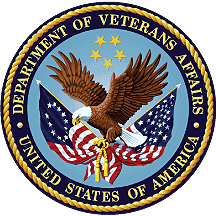 April 1999Revised March 2019Department of Veterans AffairsOffice of Information and Technology (OIT)Revision History Table i. Documentation revision historyPatch RevisionsFor a complete list of patches related to this software, please refer to the Patch Module on FORUM.Contents1.	Introduction	1-11.1.	HL7 Commit Acknowledgement and Application Level Acknowledgements Requirements	1-21.2.	HL7 Delimiter(s) Included Data in Field Value	1-21.3.	Background Jobs	1-31.4.	Direct Connect	1-41.5.	VistA References	1-42.	Trigger Events & Message Definitions	2-12.1.	ADT/ACK: Add Person or Patient Information (Event A28)	2-32.2.	ADT/ACK: Admit/Visit Notification (Event A01)	2-62.3.	ADT/ACK: Discharge/End Visit (Event A03)	2-82.4.	ADT/ACK: Link Patient Information (Event A24)	2-102.5.	QBP/RSP:  Find Candidates (QBP) and Response (RSP) (events Q22 and K22)	2-172.6.	ADT/ACK: Merge Patient Identifier List (Event A40)	2-232.7.	ADT/ACK: Move Patient Information Patient Identifier List (Event A43)	2-262.8.	ADT/ACK: Register a Patient (Event A04)	2-292.9.	ADT/ACK: Update Patient Information (Event A08)	2-322.10.	ADT/ACK: Update Person Information (Event A31)	2-352.11.	ADT/ACK: Update CMOR (Event A31)	2-402.12.	ADT/ACK: Enterprise Update Person Information (Event A31)	2-432.13.	MFN: Update Treating Facility (Event M05)	2-472.14.	QRY/ADR: Patient Query (Event A19)	2-522.15.	VQQ: Query for Patient Matches (Event Q02)	2-562.16.	VQQ-Q02: Batch Format (i.e., the Local/Missing ICN Resolution Job)	2-582.17.	ADT/ACK: Unlink Patient Information (Event A37)	2-603.	Message Segments	3-13.1.	BHS: Batch Header Segment	3-23.2.	BTS: Batch Trailer Segment	3-73.3.	DSC: Continuation Pointer Segment	3-83.4.	ERR: Error Segment	3-93.5.	EVN: Event Type Segment	3-103.6.	MFA: Master File Acknowledgement Segment	3-143.7.	MFE: Master File Entry Segment	3-173.8.	MFI: Master File Identification Segment	3-203.9.	MRG: Merge Patient Information Segment	3-223.10.	MSA: Message Acknowledgement Segment	3-253.11.	MSH: Message Header Segment	3-293.12.	NTE: Notes and Comments Segment	3-393.13.	OBX: Observation/Result, HL7 Segment	3-413.14.	PD1: Patient Additional Demographic Segment	3-473.15.	PID: Patient Identification Segment	3-493.16.	PV1: Patient Visit Segment	3-693.17.	PV2: Patient Visit Segment – Additional Information	3-733.18.	QAK: Query Acknowledgement Segment	3-763.19.	QPD: Query Parameter Definition Segment	3-793.20.	QRD: Original-Style Query Definition Segment	3-843.21.	QRI: Query Response Instance Segment	3-893.22.	RCP: Response Control Parameter Segment	3-913.23.	RDF: Table Row Definition Segment	3-953.24.	RDT: Table Row Data Segment	3-983.25.	VTQ: Virtual Table Query Request Segment	3-1003.26.	ZCT: VA Specific Emergency Contact Segment	3-1053.27.	ZEL: VA Specific Patient Eligibility Segment	3-1063.28.	ZEM: VA Specific Employment Information Segment	3-1073.29.	ZET: VA Specific Event Reason for Date of Last Treatment Segment	3-1083.30.	ZFF: VA Specific File/Field Segment	3-1093.31.	ZPD: VA Specific Patient Information Segment	3-1103.32.	ZSP: VA Specific Service Period Segment	3-1144.	VA HL7 Tables	4-14.1.	Table VA001: Yes/No	4-14.2.	Table VA002: Current Means Test Status	4-14.3.	Table VA004: Eligibility	4-24.4.	Table VA005: Disability Retirement From Military	4-34.5.	Table VA006: Eligibility Status	4-34.6.	Table VA008: Religion	4-44.7.	Table VA010: Means Test Indicator	4-74.8.	Table VA011: Period of Service	4-84.9.	Table VA012: Type of Insurance	4-94.10.	Table VA015: Enrollment Status	4-104.11.	Table VA016: Reason Canceled/Declined	4-114.12.	Table VA021: Enrollment Priority	4-114.13.	Table VA022: Radiation Exposure Method	4-114.14.	Table VA023: Prisoner of War Location	4-124.15.	Table VA024: Source of Enrollment	4-124.16.	Table VA036: MST Status	4-124.17.	Table VA046: Agent Orange Exposure Location	4-134.18.	Table NPCD 001: National Patient Care Database Error Codes	4-13Glossary	Glossary-1Appendix A—Communication with MPI Specification Agreement	A-1Index	Index-1FiguresFigure 2-1. ADT-A28 Add Person or Patient Information msg: Sent from VistA to MVI	2-4Figure 2-2. ADT-A28 Add Person or Patient Information msg: Commit acknowledgement sent from MVI to sending system	2-4Figure 2-3. ADT-A28 Add Person or Patient Information msg: Application acknowledgement sent from MVI to sending system	2-5Figure 2-4. ADT-Add Person or Patient Information msg: Commit acknowledgement returned to MVI	2-5Figure 2-5. ADT-A01 Admit/Visit Notification msg: Sent from VistA to MVI	2-7Figure 2-6. ADT-A01 Admit/Visit Notification msg: Commit acknowledgement sent from MVI to sending system	2-7Figure 2-7. ADT-A01 Admit/Visit Notification msg: Application acknowledgement sent from MVI to sending system	2-7Figure 2-8. ADT-A01 Admit/Visit Notification msg: Commit acknowledgement returned to MVI	2-7Figure 2-9. ADT-A03 Discharge/End Visit msg: Sent to MVI from VistA	2-9Figure 2-10. ADT-A03 Discharge/End Visit msg: Commit acknowledgement sent from MVI to sending system	2-9Figure 2-11. ADT-A03 Discharge/End Visit msg: Application acknowledgement sent from MVI to sending system	2-9Figure 2-12. ADT-A03 Discharge/End Visit msg: Commit acknowledgement returned to MVI	2-9Figure 2-13. ADT-A24 Link Patient Information msg: message sent to MVI	2-11Figure 2-14. ADT-A24 Link Patient Information msg: Commit acknowledgement sent from MVI to sending system	2-12Figure 2-15. ADT-A24 Link Patient Information msg: Application acknowledgement sent from MVI to sending system	2-12Figure 2-16. ADT-A24 Link Patient Information msg: Commit acknowledgement returned to MVI	2-12Figure 2-17. ADT-A24 Link Patient Information msg: Sent from MVI to sending system	2-13Figure 2-18. ADT-A24 Link Patient Information msg: Commit acknowledgement sent to MVI from sending system	2-13Figure 2-19. ADT-A24 Link Patient Information msg: Application acknowledgement returned to MVI
	2-13Figure 2-20. ADT-A24 Link Patient Information msg: Commit acknowledgement returned from MVI to sending system	2-13Figure 2-21. ADT-A24 Link Patient Information msg: Sent from MVI to sites after local merge notifying subscriber(s) of change to DFN	2-14Figure 2-22. ADT-A24 Link Patient Information msg: Commit acknowledgement sent to MVI from sending system	2-14Figure 2-23. ADT-A24 Link Patient Information msg: Application acknowledgement sent to MVI from sending system	2-14Figure 2-24. ADT-A24 Link Patient Information msg: Commit acknowledgement returned from MVI to sending system	2-14Figure 2-25. ADT-A24 Link Patient Information msg: Sent to the MVI from VistA to Link PID2 ICN to PID1 ICN	2-15Figure 2-26. ADT-A24 Link Patient Information msg: Application acknowledgement sent from MVI to sending system	2-15Figure 2-27. ADT-A24 Link Patient Information msg: Commit acknowledgement sent from MVI to sending system	2-15Figure 2-28.  Message sent from the MVI to PSIM via HLO	2-16Figure 2-29.  Message from the MVI to PSIM via HLO: Accept ACK	2-16Figure 2-30.  Message from the MVI to PSIM via HLO: Application ACK	2-16Figure 2-31. QBP-Q22 Find Candidates query message sent to MVI	2-18Figure 2-32. QBP-Q22 Find Candidates query msg sent to MVI: Commit acknowledgement sent from MVI to sending system	2-18Figure 2-33. RSP-K22 Response msg from QBP-Q22 back to sending system: Site/DFN pair found on MVI	2-19Figure 2-34. RSP-K22 Commit acknowledgement: Response msg from QBP-Q22 back to sending system
	2-19Figure 2-35. QBP-Q22 Find Candidates query msg sent to MVI	2-19Figure 2-36. QBP-Q22 Find Candidates query msg sent to MVI: Commit acknowledgement sent to the MVI from sending system	2-20Figure 2-37. RSP-K22 Response msg from QBP-Q22 back to sending system: sending site not found on MVI	2-20Figure 2-38. RSP-K22 Response msg from QBP-Q22: Commit acknowledgement	2-20Figure 2-39. QBP-Q22 Find Candidates query msg sent to MVI	2-20Figure 2-40. QBP-Q22 Find Candidates query msg: Commit acknowledgement sent to MVI	2-21Figure 2-41. RSP-K22 Response msg from QBP-Q22 back to sending system: Site/DFN pair not known to MVI	2-21Figure 2-42. RSP-K22 Response msg from QBP-Q22: Commit acknowledgement	2-21Figure 2-43. QBP-Q22 msg sent from MVI to PSIM to search for match(es) based on traits passed	2-21Figure 2-44. Example query for list of persons matching the name MVIPATIENT,ONE with the gender Male, SSN 666456789, and other traits noted	2-22Figure 2-45. Example of QBP-Q22 and the responding RSP-K22 when no match was found for the patient being searched for.	2-22Figure 2-46. ADT- A40 Merge Patient Identifier List msg: Sent to MVI from VistA	2-24Figure 2-47. ADT-A40 Merge Patient Identifier List msg: Commit acknowledgement sent from MVI to VistA	2-24Figure 2-48. ADT-A40 Merge Patient Identifier List msg: Application acknowledgement sent from MVI to VistA	2-24Figure 2-49. ADT-A40 Merge Patient Identifier List msg: Commit acknowledgement returned to MVI
	2-25Figure 2-50. ADT-A43 Move Patient Information Patient Identifier List msg: Sent from MVI to subscribing system	2-27Figure 2-51. ADT-A43 Move Patient Information Patient Identifier List msg: Commit acknowledgement sent to MVI	2-27Figure 2-52. ADT-A43 Move Patient Information Patient Identifier List msg: Application acknowledgement sent to MVI	2-27Figure 2-53. ADT-A43 Move Patient Information Patient Identifier List msg: Commit acknowledgement returned from MVI to sending system	2-28Figure 2-54.  Message Sent from MVI to PSIM via HLO	2-28Figure 2-55.  Message Sent from MVI to PSIM via HLO: Commit ACK	2-28Figure 2-56.  Message Sent from MVI to PSIM via HLO: Application Level ACK	2-28Figure 2-57. ADT-A04 Register a Patient msg: Sent to MVI from VistA	2-30Figure 2-58. ADT-A04 Register a Patient msg: Commit acknowledgement sent from MVI to VistA	2-30Figure 2-59. ADT-A04 Register a Patient msg: Application acknowledgement sent from MVI to VistA
	2-30Figure 2-60. ADT-A04 Register a Patient msg: Commit acknowledgement returned to MVI from VistA
	2-31Figure 2-61. ADT-A08 Update Patient Information msg: Sent to MVI from VistA	2-33Figure 2-62. ADT-A08 Update Patient Information msg: Commit acknowledgement sent from MVI to VistA	2-33Figure 2-63. ADT-A08 Update Patient Information msg: Application acknowledgement sent from MVI
	2-33Figure 2-64. ADT-A08 Update Patient Information msg: Commit acknowledgement returned to MVI
	2-34Figure 2-65. ADT-A31 Update Person Information msg: Sent from VistA to MVI	2-36Figure 2-66. ADT-A31 Update Person Information msg: Commit acknowledgement sent from MVI to VistA	2-36Figure 2-67. ADT-A31 Update Person Information msg: Application acknowledgement sent from MVI
	2-37Figure 2-68. ADT-A31 Update Person Information msg: Commit acknowledgement returned to MVI	2-37Figure 2-69. ADT-A31 Update Person Information msg: Sent to VistA from MVI	2-37Figure 2-70. ADT-A31 Update Person Information msg: Commit acknowledgement sent from VistA to MVI	2-37Figure 2-71. ADT-A31 Update Person Information msg: Application acknowledgement sent from VistA to MVI	2-38Figure 2-72. ADT~A31 HL7 Message sent from the MVI for Primary View sync with PSIM	2-38Figure 2-73.  Message Sent from the MVI to PSIM: Commit ACK	2-38Figure 2-74.  Message Sent from the MVI to PSIM: Application Level ACK	2-39Figure 2-75. Message Sent from PSIM with Error Condition Reported: Application Level ACK	2-39Figure 2-76. ADT-A31 Update Person Information msg: Sent to the MVI requesting CMOR change	2-40Figure 2-77. ADT-A31 Update Person Information msg: Commit acknowledgement	2-41Figure 2-78. ADT-A31 Update Person Information msg: Received regarding CMOR change	2-41Figure 2-79. ADT-A31 Update Person Information msg: Commit acknowledgement sent from CMOR
	2-41Figure 2-80. ADT-A31 Update Person Information msg: Sent to MVI changing CMOR	2-42Figure 2-81. ADT-A31 Update Person Information msg: Commit acknowledgement sent to requesting VistA site	2-42Figure 2-82. ADT-A31 Update Person Information msg: Sent to VistA from MVI	2-44Figure 2-83. ADT-A31 Update Person Information msg: Commit acknowledgement sent from VistA to MVI	2-44Figure 2-84. ADT-A31 Update Person Information msg: Application acknowledgement sent from VistA to MVI	2-44Figure 2-85. ADT-A31 Update Person Information msg: Sent from the MVI to PSIM	2-45Figure 2-86. ADT-A31 Update Person Information msg: Sent from the MVI to PSIM: Commit ACK
	2-45Figure 2-87. ADT-A31 Update Person Information msg: Sent from the MVI to PSIM: Application Level ACK	2-46Figure 2-88. MFN-M05 Update Treating Facility msg: Received from MVI	2-48Figure 2-89. MFN-M05 Update Treating Facility msg: Commit acknowledgement sent to MVI	2-48Figure 2-90. MFN-M05 Update Treating Facility msg: Application acknowledgement sent to MVI	2-49Figure 2-91. MFN-M05 Update Treating Facility msg: Commit acknowledgement sent from MVI	2-49Figure 2-92. MFN-M05 Update Treating Facility msg: Assigning Authority and Id Type are parsed from MFE segment for HL7 MFN~M05 v2.4 and v3	2-50Figure 2-93. MFN-M05 Update Treating Facility msg: Assigning Authority and Id Type are parsed from MFE segment, more than 245 characters long, for HL7 MFN~M05 v2.4 and v3	2-50Figure 2-94. MFN-M05 for My Healthevet Applications Update Treating Facility msg: Received from MVI	2-51Figure 2-95. MFN-M05 for My Healthevet Applications Update Treating Facility msg: Commit acknowledgement sent to MVI	2-51Figure 2-96. MFN-M05 for My Healthevet Applications Update Treating Facility msg: Application acknowledgement sent to MVI	2-51Figure 2-97. MFN-M05 for My Healthevet Applications Update Treating Facility msg: Commit acknowledgement sent from MVI	2-51Figure 2-98. QRY-A19 Patient Query msg: Sent from MVI	2-53Figure 2-99. QRY-A19 Patient Query msg: Commit acknowledgement sent to MVI	2-53Figure 2-100. QRY-A19 Patient Query msg: Query results received when patient is known at queried facility	2-53Figure 2-101. QRY-A19 Patient Query msg: Commit acknowledgement sent from MVI	2-54Figure 2-102. QRY-A19─Query Message sent from MVI	2-55Figure 2-103. QRY-A19─Query Message sent from MVI: Commit acknowledgement sent to MVI	2-55Figure 2-104. QRY-A19─Query results received when patient is NOT known at queried facility	2-55Figure 2-105. QRY-A19─Query results received when patient is NOT known at queried facility: Commit acknowledgement returned from MVI	2-55Figure 2-106. VQQ-Q02─Real-Time Connection Query msg: Sent to MVI	2-56Figure 2-107. VQQ-Q02─Real-Time Connection Query msg: Returned from MVI	2-57Figure 2-108. VQQ-Q02─Real-Time Connection Query batch msg: Sent to MVI	2-58Figure 2-109. VQQ-Q02─Real-Time Connection Query batch msg: Commit acknowledgement sent from MVI	2-59Figure 2-110. VQQ-Q02─Real-Time Connection Query batch msg: Returned from MVI	2-59Figure 2-111. ADT-A37 Unlink Patient Information msg: Sent to MVI	2-61Figure 2-112. ADT-A37 Unlink Patient Information msg: Commit acknowledgement sent from MVI
	2-61Figure 2-113. ADT-A37 Unlink Patient Information msg: Application acknowledgement sent to MVI
	2-61Figure 2-114. ADT-A37 Unlink Patient Information msg: Commit acknowledgement sent to MVI	2-61Figure 3-1. EVN: Event Type Segment example	3-13Figure 3-2. Sample Message Patient Identification PID Segment	3-50TablesTable i. Documentation revision history	iiTable ii. Documentation symbol descriptions	xxxTable 1-1. Data elements monitored in the PATIENT file (#2) for changes	1-6Table 1-2. MVI-related Integration Agreement (IA) references	1-6Table 2-1. Trigger events and message definitions	2-2Table 3-1. BHS: Batch Header, HL7 attributes	3-3Table 3-2. BTS: Batch Trailer, HL7 attributes	3-7Table 3-3. DSC: Continuation Pointer, HL7 Attributes	3-8Table 3-4. HL7 Table 0398: Continuation style code	3-8Table 3-5. ERR: Error, HL7 attributes	3-9Table 3-6. EVN: Event Type, HL7 attributes	3-10Table 3-7. HL7 Table 0003 EVN: ADT/R Event Type Codes	3-11Table 3-8. User-defined Table 0062: Event Reason	3-12Table 3-9. User-defined Table 0188─Operator ID	3-12Table 3-10. MFA: Master File Acknowledgement, HL7 attributes	3-14Table 3-11. User-defined Table 0181: MFN Record-level Error Return	3-15Table 3-12. HL7 Table 0355─Primary key value type	3-16Table 3-13. MFE: Master File Entry, HL7 attributes	3-17Table 3-14. HL7 Table 0180: Record-level Event Code	3-17Table 3-15. User-defined HL7 Table 0363 – Assigning authority	3-19Table 3-16. MFI: Master File Identification, HL7 attributes	3-20Table 3-17. HL7 Table 0175: Master File Identifier Code	3-21Table 3-18. HL7 Table 0178: File Level Event Code	3-21Table 3-19. HL7 Table 0179: Response Level	3-21Table 3-20. MRG: Merge Patient Information, HL7 attributes	3-22Table 3-21. MSA: Message Acknowledgement, HL7 attributes	3-25Table 3-22. HL7 Table 0008: Acknowledgement Code	3-26Table 3-23. HL7 Table 0102: Delayed Acknowledgement type	3-27Table 3-24. HL7 Table 0357: Message Error Condition Codes	3-28Table 3-25. MSH: Message Header, HL7 attributes	3-33Table 3-26. User-defined Table 0361: Sending/Receiving Application	3-34Table 3-27. User-defined Table 0362: Sending/Receiving Facility	3-35Table 3-28. HL7 Table 0103: Processing ID	3-37Table 3-29. HL7 Table 0104: Version ID	3-37Table 3-30. HL7 Table 0155: Accept/Application Acknowledgement Conditions	3-38Table 3-31. HL7 Table 0399: Country Code	3-38Table 3-32. NTE: Notes and Comments, HL7 attributes	3-39Table 3-33. HL7 Table 0105: Source of Comment	3-40Table 3-34. OBX: Observation/Result, HL7 attributes	3-46Table 3-35. PD1: Patient Additional Demographic, HL7 attributes	3-48Table 3-36. HL7 Table 0136: Yes/no indicator	3-49Table 3-37. PID: Patient Identification, HL7 attributes	3-53Table 3-38. HL7 Table 0203: Identifier type	3-55Table 3-39. HL7 Table 0200: Name type	3-57Table 3-40. User-defined Table 0001: Administrative sex	3-57Table 3-41. User-defined Table 0005: Race	3-58Table 3-42. HL7 Table 0190: Address type	3-59Table 3-43. HL7 Table 0201 Telecommunication Use Code	3-60Table 3-44. HL7 Table 0202 Telecommunication Equipment Type	3-60Table 3-45. User-defined Table 0002: Marital status	3-61Table 3-46. User-defined Table 0006: Religion	3-64Table 3-47. User-defined Table 0189: Ethnic group	3-65Table 3-48. User-defined Table 0445: Identity Reliability Code	3-67Table 3-49. PV1: Patient Visit, HL7 attributes	3-71Table 3-50. User-defined Table 0004 - Patient class	3-72Table 3-51. HL7 Attribute Table - PV2 – Patient visit – additional information	3-75Table 3-52. QAK: Query Acknowledgement, HL7 attributes	3-77Table 3-53. HL7 Table 0208: Query Response Status	3-78Table 3-54. QPD─Query Parameter Definition, HL7 attributes	3-79Table 3-55. QRD: Original-Style Query Definition, HL7 attributes	3-84Table 3-56. HL7 Table 0106: Query/Response Format Code	3-85Table 3-57. HL7 Table 0091: Query Priority	3-85Table 3-58. HL7 Table 0126: Quantity Limited Request	3-86Table 3-59. VA Patient identifiers	3-87Table 3-60. HL7 Table 0048: What Subject Filter	3-87Table 3-61. HL7 Attribute Table – QRI – Query Response Instance	3-89Table 3-62. User-defined Table 0392 – Match reason	3-90Table 3-63. User-defined Table 0393 – Match algorithms	3-90Table 3-64. RCP: Response Control Parameter, HL7 Attribute	3-91Table 3-65. HL7 Table 0091: Query priority	3-91Table 3-66. HL7 Table 0126: Quantity limited request	3-92Table 3-67. HL7 Table 0394: Response modality	3-93Table 3-68. HL7 Table 0395: Modify indicator	3-93Table 3-69. HL7 Table 0391: Segment group	3-94Table 3-70. RDF: Table Row Definition, HL7 attributes	3-95Table 3-71. HL7 field designation numbers and translations	3-96Table 3-72. RDT: Table Row Data, HL7 attributes	3-98Table 3-73. HL7 field designation numbers and translations	3-99Table 3-74. VTQ: Virtual Table Query Request, HL7 attributes	3-100Table 3-75. HL7 Table 0209: Relational operator	3-103Table 3-76. HL7 Table 0210: Relational conjunction	3-103Table 3-77. ZCT―VA Specific Emergency Contact, HL7 attributes	3-105Table 3-78. ZEL―VA Specific Patient Eligibility, HL7 attributes	3-106Table 3-79. ZEM―VA Specific Employment Information, HL7 attributes	3-107Table 3-80. ZET: Event Reason for Date of Last Treatment, HL7 attributes	3-108Table 3-81. ZFF―VA Specific File/Field, HL7 attributes	3-109Table 3-82. ZPD―VA Specific Patient Information, HL7 attributes	3-112Table 3-83. Possible values for PSEUDO SSN REASON	3-113Table 3-84. ZSP―VA Specific Service Period, HL7 attributes	3-114Table 4-1. VA001: Yes/No	4-1Table 4-1. VA002: Current Means Test Status	4-1Table 4-2. VA004: Eligibility	4-2Table 4-3. VA005: Disability Retirement From Military	4-3Table 4-4. VA006: Eligibility Status	4-3Table 4-5. VA008: Religion	4-6Table 4-6. VA010: Means Test Indicator	4-8Table 4-7. VA011: Period of Service	4-9Table 4-8. VA012: Type of Insurance	4-9Table 4-9. VA015: Enrollment Status	4-10Table 4-10. VA016: Reason Canceled/Declined	4-11Table 4-11. VA021: Enrollment Priority	4-11Table 4-12. VA022: Radiation Exposure Method	4-11Table 4-13. VA023: Prisoner of War Location	4-12Table 4-14. VA024: Source of Enrollment	4-12Table 4-15. VA036: MST Status	4-12Table 4-16. VA046: Agent Orange Exposure Location	4-13Table 4-17. NPCD 001: National Patient Care Database Error Codes	4-13Table A-1. HL7 messages for non-VistA systems	A-2OrientationHow to Use this ManualThis manual uses several methods to highlight different aspects of the material:Various terms are used throughout the documentation to alert the reader to special information. The following table gives a description of each:Table ii. Documentation symbol descriptionsDescriptive text is presented in a proportional font (as represented by this font).Example HL7 messages are shown in a non-proportional font and enclosed within a box."Snapshots" of computer online displays (i.e., character-based screen captures/dialogs) and computer source code are shown in a non-proportional font and enclosed within a box.User's responses to online prompts will be boldface type.The "<Enter>" found within these snapshots indicate that the user should press the Enter or Return key on their keyboard.Author's comments are displayed in italics or as "callout" boxes.Uppercase is reserved for the representation of M code, variable names, or the formal name of options, field and file names, and security keys (e.g., the XUPROGMODE key).Conventions for displaying TEST data in this document are as follows:The first three digits (prefix) of any Social Security Numbers (SSN) will begin with either "000" or "666". Person and user names will be formatted as follows: [Application Name]PERSON,[fictitious given name] and [Application Name]USER,[fictitious given name] respectively.The "Fictitious given name" represents a fabricated given name for the person or user. This is done to more clearly represent person and user names used in descriptive text in this documentation. For example, for the Master Veteran Index (MVI) test patient and user names would be documented as follows: MVIPATIENT,NANCY; MVIPATIENT,SAM; MVIPATIENT,DEBRA; etc. and MVIUSER,RICH; MVIUSER,JOHN; etc.How to Obtain Technical Information OnlineExported file, routine, and global documentation can be generated through the use of Kernel, MailMan, and VA FileMan utilities.NOTE:	Methods of obtaining specific technical information online will be indicated where applicable under the appropriate topic. Please refer to the Master Patient Index (MPI) VistA Technical Manual for further information.Help at PromptsVistA software provides online help and commonly used system default prompts. In character-based mode, users are encouraged to enter question marks at any response prompt. At the end of the help display, you are immediately returned to the point from which you started. This is an easy way to learn about any aspect of VistA software.To retrieve online documentation in the form of Help in any VistA character-based software:Enter a single question mark ("?") at a field/prompt to obtain a brief description. If a field is a pointer, entering one question mark ("?") displays the HELP PROMPT field contents and a list of choices, if the list is short. If the list is long, the user will be asked if the entire list should be displayed. A YES response will invoke the display. The display can be given a starting point by prefacing the starting point with an up-arrow ("^") as a response. For example, ^M would start an alphabetic listing at the letter M instead of the letter A while ^127 would start any listing at the 127th entry.Enter two question marks ("??") at a field/prompt for a more detailed description. Also, if a field is a pointer, entering two question marks displays the HELP PROMPT field contents and the list of choices.Enter three question marks ("???") at a field/prompt to invoke any additional Help text stored in Help Frames.Obtaining Data Dictionary ListingsTechnical information about files and the fields in files is stored in data dictionaries. You can use the List File Attributes option on the Data Dictionary Utilities submenu in VA FileMan to print formatted data dictionaries.REF:	For details about obtaining data dictionaries and about the formats available, please refer to the "List File Attributes" chapter in the "File Management" section of the VA FileMan Advanced User Manual located at the VA Web site: VA FileMan documentation on the VA Software Document Library (VDL) .Intended Audience/AssumptionsThis manual is written with the assumption that the reader is familiar with the following:VistA computing environmentVA FileMan data structures and terminologyMicrosoft WindowsM programming languageIt provides an overall explanation of the MPI/PD HL7 interface specifications contained in MPI/PD VistA software, version 1.0. However, no attempt is made to explain how the overall VistA programming system is integrated and maintained. Such methods and procedures are documented elsewhere.Reference MaterialsReaders who wish to learn more about the Master Patient Index (MPI) / Patient Demographic (PD) software should consult the following VA Web sites: VA Software Document Library Web site:MPI/PD documentation on the VA Software Document Library (VDL) The MPI/PD VistA product documentation, as found at the link above, includes the following manuals:Master Patient Index/Patient Demographics (MPI/PD) User ManualMaster Patient Index/Patient Demographics (MPI/PD) HL7 Interface SpecificationsMaster Patient Index/Patient Demographics (MPI/PD) Technical ManualMaster Patient Index/Patient Demographics (MPI/PD) Programmer ManualMaster Patient Index (MPI) MonographAll VistA documentation is made available online in both Microsoft Word format and Adobe Acrobat Portable Document Format (PDF). The HL7 Standard documentation for current and previous versions is available at the following Web site:HL7 Specifications on the Messaging & Interface Services Web site 
NOTE: This is an internal VA Web site and is not available to the public.Legal DisclaimersSoftwareThis software was developed at the Department of Veterans Affairs (VA) by employees of the Federal Government in the course of their official duties. VA software has no patent/copyright/trademark protections and can be distributed freely via the Freedom of Information Act (FOIA). Pursuant to title 17 Section 105 of the United States Code, this software is not subject to copyright protection and is in the public domain. VA assumes no responsibility whatsoever for its use by other parties, and makes no guarantees, expressed or implied, about its quality, reliability, or any other characteristic. We would appreciate acknowledgement if the software is used. This software can be redistributed and/or modified freely provided that any derivative works bear some notice that they are derived from it, and any modified versions bear some notice that they have been modified. DocumentationThe appearance of external hyperlink references in this manual does not constitute endorsement by the Department of Veterans Affairs (VA) of this Web site or the information, products, or services contained therein. The VA does not exercise any editorial control over the information you may find at these locations. Such links are provided and are consistent with the stated purpose of the VA.IntroductionOverview of Master Veteran Index (MVI)The Master Veteran Index (MVI) is the authoritative source for person identity data. It maintains identity data for persons across VA systems, provides a unique universal identifier for each person, stores identity data as correlations for each system where a person is known, provides a probabilistic matching algorithm, and includes the Master Patient Index (MPI), Person Service Identity Management (PSIM), and Toolkit (TK). It maintains a “gold copy” known as a “Primary View” of the person’s identity data. Broadcasts identity trait updates to systems of interest. The MPI Austin is the data store of person records and one of the component pieces of the Master Veteran Index. It is a cross-reference or index of persons that includes the person's related identifiers and other patient identifying information. The MVI is used to associate a person's identifiers among multiple ID-assigning entities, possibly including a Health Data Repository, to support the consolidation and sharing of a patient’s health care information across VHA. The MVI is the authoritative source for patient identity.Overview Of the Master Veteran (MVI) Index Hl7 Interface SpecificationsThis interface specification is intended to identify the VistA information that will be shared as part of the MVI. The sharing of this information will be triggered by specific VistA events. Both the exact events and the messages used to share this data will be reviewed.MVI makes use of and creates messages using the abstract message approach and encoding rules specified by the HL7 standard. The HL7 VistA application will be used for communicating data associated with various events that occur in health care environments.The formats of these messages conform to HL7 interface standards, Version 2.4.NOTE:	There are references in this document to the VistA HL7 package enhancement known as HLO which stands for HL7 Optimized (HLO). HLO is a tool available to developers and is used on the MPI to speed up outbound messages to PSIM. REF:	For more information on why a person doesn't have an ICN, please refer to the Appendix "Why Doesn't a Patient Have a National ICN?" located in the Master Patient Index/Patient Demographics (MPI/PD) VistA User or Exception Handling Manuals on the VA Web site: MPI/PD documentation on the VA Software Document Library (VDL) HL7 Commit Acknowledgement and Application Level Acknowledgements RequirementsAn HL7 Commit and Application Level Acknowledgement are required for the majority of messages document here. Each message details whether or not each is expected and the format for these acknowledgements.The HL7 Commit Acknowledgement is required for ALL messages. It allows the sender to know that the message has been successfully received. The commit acknowledgement is not for anything more than that. The Commit ACK is expected back over the same socket connection as the original message was sent. For those applications using VistA HL7, the commit ACK is generated and processed by VistA HL7.The Application Level Acknowledgement is required for most all messages. It allows the sender to know how the processing of this specific message went. Was it was successful or was there a problem. For a number of messages sent by the MVI, it is the Application Level Acknowledgement that triggers the completion of the event that resulted in the original message. Without the receipt of that application acknowledgement, the process remains incomplete. The application level acknowledgement is not to be sent back over the same socket as the commit acknowledgement but rather over a subsequent connection.HL7 Delimiter(s) Included Data in Field ValueIt is possible to have HL7 delimiters are part of a data field within a given segment. To avoid issues with the parsing of the message these delimiters are encoded. Below is taken from Section 2.10 of the 2.4 HL7 Standards:2.10 Use of escape sequences in text fields2.10.1 Formatting codesWhen a field of type TX, FT, or CF is being encoded, the escape character may be used to signal certain special characteristics of portions of the text field. The escape character is whatever display ASCII character is specified in the <escape character> component of MSH-2-encoding characters. For purposes of this section, the character \ will be used to represent the character so designated in a message. An escape sequence consists of the escape character followed by an escape code ID of one character, zero (0) or more data characters, and another occurrence of the escape character. The following escape sequences are defined:The escape sequences for field separator, component separator, subcomponent separator, repetition separator, and escape character are also valid within an ST data field.No escape sequence may contain a nested escape sequence. Background JobsUPDATE BATCH JOB FOR HL7 v2.3 [VAFC BATCH UPDATE]Updates to specific patient demographic data will trigger the broadcasting of a HL7 ADT-A08 message. Because there is no set way of identifying when an edit to patient information is complete, these edit events are marked as needing to be transmitted in the ADT/HL7 PIVOT file (#391.71). The background job VAFC BATCH UPDATE (scheduled TaskMan job) periodically broadcasts the HL7 ADT-A08 message, containing any changes to data, to the MVI.LOCAL/MISSING ICN RESOLUTION BACKGROUND [MPIF LOC/MIS ICN RES]The Local and Missing ICN background process looks at the Local ICN ("AICNL") and Missing ICN ("AMPIMIS") cross-references and sends batch messages to the MVI requesting an ICN (100 persons per message). How do persons receive a Local ICN?  Persons can receive a Local ICN if an attempt to contact the MVI fails. How does a person’s get the Missing ICN cross-reference set?  The Missing ICN cross-reference is set when a package adds a person record to the PATIENT file (#2), but does not communicate with the MVI.NOTE:	Options that add patients to the PATIENT file (#2) AND communicate with the MVI are:Load/Edit Patient Data [DG LOAD PATIENT DATA]Register a Patient [DG REGISTER PATIENT]Electronic 10-10EZ Processing [EAS EZ 1010EZ PROCESSING]The following option communicates with the MVI and can obtain ICNs for person entries in PATIENT file (#2), but does not add person entries to the MVI:Local/Missing ICN Resolution background jobREF:	For more information on why a patient doesn't have an ICN, please refer to the Appendix "Why Doesn't a Patient Have a National ICN?" located in the Master Patient Index/Patient Demographics (MPI/PD) VistA User and Exception Handling Manuals and found on the VA Web site: 
MPI/PD documentation on the VA Software Document Library (VDL)Direct ConnectThe Direct Connect is a real-time Transmission Control Protocol/Internet Protocol (TCP/IP) connection to the Master Veteran Index to allow for an immediate request for an ICN. It is activated during the Register A Patient, Load/Edit Patient Data, and Electronic 10-10EZ Processing processes when:1.	A new person record is added to the system, or2.	A person record exists but doesn't have an ICN.In addition, by utilizing the Potential Match Review (PMR) action within the MPI/PD EXCEPTION HANDLING option, for Potential Match exceptions, the TCP/IP direct connection with the MVI will occur. This event causes creation of a VQQ-Q02 and is sent to the MVI to find out if the person is known. The Display Only Query option, used to view the data the MVI knows about a patient, and also utilizes the TCP/IP direct connect with the MVI. A VQQ-Q02 query is sent to the MVI. If the MVI knows the patient or finds a list of potential matches, the data is displayed to the users. No data is updated at the site or the MVI. If the MVI does not know the person, a message is displayed stating so.VistA ReferencesThe MPI/PD software maintains the following VistA fields, Table 1-1, in the PATIENT file (#2), as well as the list of systems that know this person by this ICN, in the TREATING FACILITY file (#391.91) at all VistA sites.Table -. Data elements monitored in the PATIENT file (#2) for changesThe MPI/PD software also maintains the integrity of person identity at all other known systems via the HL7 ICN maintenance messages listed below. VistA software can obtain an ICN or retrieve a list of associated system via the supported VistA references listed below (more information can be obtained through the FORUM DBA menu):NOTE:	SUBSCRIPTION CONTROL NUMBER (#991.05) is no longer utilized by the MPI/PD software in the PATIENT file (#2).Table -. MVI-related Integration Agreement (IA) referencesTrigger Events & Message DefinitionsThis section describes the MPI trigger events as well as the HL7 messages that help to establish and maintain the integrity of the unique identification of a person throughout the VHA Enterprise.REF:	For more information on which HL7 messages apply specifically to non-VistA systems see "Appendix A" in this documentation. NOTE:	Primary View Initialization, as reference in Table 2-1, Trigger Event "Update to fields on an existing MVI entry," is a process that occurs on the MVI. This process applies significant enhancements to the MVI business logic to support a more centralized approach to creating and maintaining an Enterprise "Primary View" of the person’s record based on Business Rules instead of CMOR values.  “Primary View” is the centralized enterprise “View” of a person on the MVI after the initialization process has been executed, making existing persons on the MVI “Primary View Initialized.”  Table -. Trigger events and message definitionsHL7 MessagesEach HL7 message is composed of segments. Segments contain logical groupings of data. Segments can be optional or repeatable. In the HL7 Standard documentation, square brackets ([]) indicate segments are optional, curly brackets ({}) indicate segments are repeatable. For each message type there is a list of HL7 standard segments. This section describes the HL7 messages that help to establish and maintain the integrity of the unique identification of a person throughout the VHA Enterprise.NOTE:	The VistA data is mapped to fields within these segments. The elements/contents of each of these message segments is defined in the section titled "Message Segments" in this manual.ADT/ACK: Add Person or Patient Information (Event A28)The purpose of this message is to establish a person on the Master Veteran Index so that the record can be viewed across the enterprise and to allow multiple systems and respective Master Veteran databases to communicate activity related to a person regardless of whether that person is currently a patient on each system. Each system has an interest in the database activity of the others in order to maintain data integrity across an enterprise. To the enterprise systems, the person may be a current patient, a potential future patient, or never be needed. These events can be used to also maintain another MVI (Master Veteran Index) or enterprise database.The person whose data is being sent should be identified in the PID segment using the PID-3 - patient identifier list. An A28 requests the establishment of an ICN and stores the person identifiers (e.g., social security number, claim#, or other unique identifiers) as passed in the . Other identifiers such as deprecated identifiers (i.e., local ICN) can be sent in the PID-4 -alternate patient identifier list, which will also be stored as an alternate id on the MVI for that system to be included in subsequent communicates from the MVI. Each new system will need to register their identifier list and assigning authority with the MVI development group.REF:	The "Chapter" reference below refers to the HL7 Standard Version 2.4 documentation.ADT^A28^ADT_A28	ADT Message	ChapterMSH	Message Header		2EVN	Event Type		3PID	Patient Identification		3[  ]	Additional Demographics		3  PV1	Patient Visit		3[  ]	VA Specific Patient Information Segment[{OBX}]	Observation/Result		7ACK^COMMIT	Commit Level Acknowledgement	ChapterMSH	Message Header		2MSA	Message Acknowledgement	2ACK^A28^ACK	Application Level Acknowledgement	ChapterMSH	Message Header		2	Message Acknowledgement	2[ ERR ]	Error		2ACK^COMMIT	Commit Level Acknowledgement	ChapterMSH		Message Header		2MSA		Message Acknowledgement	2Example Message Sent to the MVI from VistANOTE: Only VistA systems can add persons to the MVI at this time.MSH^~|\&^MPIF TRIGGER^500~DEVCRN.REDACTED.VA.GOV~DNS^MPIF TRIGGER^200M~MPI-REDACTED~DNS^20021003100450-0500^^ADT~A28^000167546^P^2.4^^^AL^AL^EVN^^^^^12556~MVIUSER~ONE~~~~~~USVHA&&0363~L~~~NI~VA FACILITY ID&500&L^^500PID^1^^500000558V314240~~~USVHA&&0363~NI~VA FACILITY ID&500&L~~20021003|666777765~~~USSSA&&0363~SS~VA FACILITY ID&500&L|100000088~~~USVHA&&0363~PI~VA FACILITY ID&500&L^^MVIPATIENT~CAROL ~L~~~~L^""^19230807^F^^^""~""~""~""~""~~P~""|~~""~""~~~N^""^""^""^^""^""^^^^^^^^^^^^""^^PD1^^^VAMCSITE~D~500ZPD^1^^^^^^^^^^^^^^^^Y^^^^Figure -. ADT-A28 Add Person or Patient Information msg: Sent from VistA to MVICommit Level Acknowledgement Sent from the MVI to the Sending SystemMSH^~|\&^MPIF TRIGGER^200M~MPI-REDACTED~DNS^MPIF TRIGGER^500~DEVCRN.REDACTED.VA.GOV~DNS^20051020050056-0500^^ACK^2001653335787^P^2.4MSA^CA^000167546Figure -. ADT-A28 Add Person or Patient Information msg: Commit acknowledgement sent from MVI to sending systemApplication Level Acknowledgement Sent from the MVI to the Sending SystemMSH^~|\&^MPIF TRIGGER^200M~MPI-REDACTED~DNS^MPIF TRIGGER^500~DEVCRN.REDACTED.VA.GOV~DNS^20041206112926-0500^^ACK~A28^200895618^P^2.4^^^AL^NE^MSA^AA^000167546^^^^DFN=100000088Figure -. ADT-A28 Add Person or Patient Information msg: Application acknowledgement sent from MVI to sending systemCommit Level Acknowledgement Returned to the MVI from the Sending SystemMSH^~|\&^MPIF TRIGGER^553~TSTCRN.REDACTED.VA.GOV~DNS^MPIF TRIGGER^200M~MPI-REDACTED~DNS^20051109124639-0400^^ACK^55385465^P^2.4MSA^CA^200895618Figure -. ADT-Add Person or Patient Information msg: Commit acknowledgement returned to MVIADT/ACK: Admit/Visit Notification (Event A01)An A01 event is intended to be used for "Admitted" patients only. An A01 event is sent as a result of a patient undergoing the admission process. It signals the beginning of a patient's stay in a healthcare facility. This information is entered in the primary Patient Administration system (VistA PIMS Admit a Patient option [DG ADMIT PATIENT]). It includes short stay and "John Doe" (e.g., patient name is unknown) admissions. It will be sent to the MVI to update the Patient Master File fields date last treated and event reason.NOTE:	The "Chapter" reference below refers to the HL7 Standard Version 2.4 documentation.ADT^A01^ADT_A01	ADT Message	Chapter	Message Header		2EVN	Event Type		3	Patient Identification		3[  ]	Additional Demographics		3	Patient Visit		3[  ]	VA Specific Patient Information Segment ACK^COMMIT	Commit Level Acknowledgement	ChapterMSH		Message Header		2MSA		Message Acknowledgement	2ACK^A01^ACK	Application Level Acknowledgement	ChapterMSH	Message Header		2	Message Acknowledgement	2[ ERR ]	Error		2ACK^COMMIT	Commit Level Acknowledgement	ChapterMSH	Message Header	2MSA	Message Acknowledgement	2Example Message Sent to the MVI from VistAMSH^~|\&^RG ADT^500~DEVCRN.REDACTED.VA.GOV~DNS^RG ADT^200M~REDACTED.VA.GOV~DNS^20021004111252-0500^^ADT~A01^5000167926^P^2.4^^^AL^AL^USEVN^A1^20021004111123-0500^^A1^12564~MVIUSER~TWO~~~~~~USVHA&&0363~L~~~NI~VA FACILITY ID&500&L^20021004111123-0500^500PID^1^1000002722V121387^1000002722V121387~~~USVHA&&0363~NI~VA FACILITY ID&200M&L|500000564V890138~~~USVHA&&0363~NI~VA FACILITY ID&500&L~~20021004105118-0500^^MVIPATIENT~FIRSTNAME~MIDDLENAME~~~~L^MVIMAIDEN~~~~~~M^19540430^F^^^""~""~""~""~""~~P~""|~~PROVIDENCE~RI~~~N^""^""^""^^M^0^^^^^^^^^^^^""^^PD1^^^VAMCSITE~D~500PV1^1^I^10B MED~""~""~&500^^^""~""~""^623~MVIDOCTOR~ONE^^^2^^^^^^^^SC VETERAN^^^2^^^^^^^^^^^^^^^^^^500A^^^^^20021004111123-0500^""ZPD^1^^^^^^^^^^^^^^^^Y^^^^Figure -. ADT-A01 Admit/Visit Notification msg: Sent from VistA to MVICommit Level Acknowledgement Sent from MVI to the Sending SystemMSH^~|\&^RG ADT^200M~MPI-REDACTED~DNS^RG ADT^500~DEVCRN.REDACTED.VA.GOV~DNS^20051020060001-0500^^ACK^2001653344643^P^2.4MSA^CA^5000167926Figure -. ADT-A01 Admit/Visit Notification msg: Commit acknowledgement sent from MVI to sending systemApplication Level Acknowledgement Sent from the MVI to the Sending SystemMSH^~|\&^RG ADT^200M~MPI-REDACTED~DNS^RG ADT^500~DEVCRN.REDACTED.VA.GOV~DNS^20021004111258-0500^^ACK~A01^200101854^P^2.4^^^AL^NE^USAMSA^AA^500167926^0Figure -. ADT-A01 Admit/Visit Notification msg: Application acknowledgement sent from MVI to sending systemCommit Level Acknowledgement Returned to the MVI from the Sending SystemMSH^~|\&^RG ADT^500~DEVCRN.REDACTED.VA.GOV~DNS^RG ADT^200M~MPI-REDACTED~DNS^20051114103124-0500^^ACK^50027446^P^2.4MSA^CA^500167926Figure -. ADT-A01 Admit/Visit Notification msg: Commit acknowledgement returned to MVIADT/ACK: Discharge/End Visit (Event A03)An A03 event signals the end of a patient's stay in a healthcare facility. It signals that the patient's status has changed to "discharged" and that a discharge date has been recorded. (VistA PIMS Discharge a Patient option [DG DISCHARGE PATIENT]). It is also captured when the patient checks out of a non-stop code clinic. (VistA PIMS Appointment Check-in/Check-out option [SDAM APPT CHECK IN/OUT]—checkout action.) The MVI will capture this event in order to update the following:On the MVI: Fields DATE LAST TREATED (#29) and ADT/HL7 EVENT REASON (#30) located in the MPI FACILITY ASSOCIATION file (#985.5).In VistA: Fields DATE LAST TREATED (#.03) and ADT/HL7 EVENT REASON (#.07) located in the TREATING FACILITY LIST file (#391.91).For non-admitted patients, an A03 event signals the end of a patient's visit to a healthcare facility. It could be used to signal the end of a visit for a one-time or recurring outpatient who is not assigned to a bed. It could also be used to signal the end of a visit to the Emergency Room.NOTE:	The only data updated on the MVI from the ADT-A03 message is the Date Last Treated and Event Reason. No other demographic fields are reviewed or updated.REF:	The "Chapter" references below refer to the HL7 Standard Version 2.4 documentation.ADT^A03^ADT_A03	ADT Message	Chapter	Message Header		2	Event Type		3	Patient Identification		3[   ]	Additional Demographics		3   	Patient Visit		3[  ]	VA Specific Patient Information SegmentACK^COMMIT	Commit Level Acknowledgement	ChapterMSH		Message Header		2MSA		Message Acknowledgement	2ACK^A03^ACK	Application Level Acknowledgement	Chapter	Message Header		2	Message Acknowledgement	2[ ERR ]	Error		2ACK^COMMIT	Commit Level Acknowledgement	Chapter		Message Header		2		Message Acknowledgement	2Example Message Sent to the MVI from a VistA SystemMSH^~|\&^RG ADT^500~DEVCRN.REDACTED.VA.GOV~DNS^RG ADT^200M~REDACTED.VA.GOV~DNS^20021003121509-0500^^ADT~A03^000167794^P^2.4^^^AL^AL^USEVN^A2^20021003121048-0500^^A2^12564~MVIUSER~TWO~~~~~~USVHA&&0363~L~~~NI~VA FACILITY ID&500&L^20021003121048-0500^500PID^1^1000000703V285248^1000000703V285248~~~USVHA&&0363~NI~VA FACILITY ID&200M&L|500000561V641849~~~USVHA&&0363~NI~VA FACILITY ID&500&L~~20021003113450-0500|500000562V707794~~~USVHA&&0363~NI~VA FACILITY ID&500&L~~20021003120852-0500^^MVIPATIENT~DAKOTA~~TST~~~L^""^19370525^M^^^""~""~""~""~""~~P~""|~~""~""~~~N^""^""^""^^""^""^^^^^^^^^^^^""^^PD1^^^VAMCSITE~D~500PV1^1^I^10B MED~""~""~&500^^^10B MED~""~""^623~MVIDOCTOR~ONE^^^2^^^^^^^^SC VETERAN^^^2^^^^^^^^^^^^^^^17^^^^^^^^20021003120920-0500^20021003121048-0500ZPD^1^^^^^^^^^^^^^^^^Y^^^^Figure -. ADT-A03 Discharge/End Visit msg: Sent to MVI from VistACommit Level Acknowledgement Sent from the MVI to the Sending SystemMSH^~|\&^RG ADT^200M~MPI-REDACTED~DNS^RG ADT^500~DEVCRN.REDACTED.VA.GOV~DNS^20051020060001-0500^^ACK^2001653344643^P^2.4MSA^CA^000167794Figure -. ADT-A03 Discharge/End Visit msg: Commit acknowledgement sent from MVI to sending systemApplication Level Acknowledgement Sent from the MVI to the Sending SystemMSH^~|\&^RG ADT^200M~MPI-REDACTED~DNS^RG ADT^500~DEVCRN.REDACTED.VA.GOV~DNS^20021003121526-0500^^ACK~A03^200101662^P^2.4^^^AL^NE^USAMSA^CA^000167794^Figure -. ADT-A03 Discharge/End Visit msg: Application acknowledgement sent from MVI to sending systemCommit Level Acknowledgement Returned to the MVI from the Sending SystemMSH^~|\&^RG ADT^500~DEVCRN.REDACTED.VA.GOV~DNS^RG ADT^200M~MPI-REDACTED~DNS^20051114103124-0500^^ACK^50027446^P^2.4MSA^CA^200101662Figure -. ADT-A03 Discharge/End Visit msg: Commit acknowledgement returned to MVIADT/ACK: Link Patient Information (Event A24)The A24 event is used when the patient in the first PID segment needs to be linked to the patient in the second PID segment and when both patient identifiers identify the same patient. Linking two or more patients does not require the actual merging of patient information; following a link event, the affected patient data records should remain distinct. For example, hospital A, hospital B, and hospital C would each keep their own records on a patient, but an A24 link event would be sent to the VHA MVI to enable the coupling of ID information with the Enterprise ID number (ICN or VPID). This event is not meant to link mothers and babies since a field exists (PID-21 - mother's identifier) for that purpose. This event is a bi-directional event it is used to link a hospital record ID to the Enterprise ID (ICN or VPID) as identified above or from the MVI out to signal either the linking of two hospital records or two enterprise id's. When the A24 event involves two different ICNs, the first ICN replaces the second ICN.NOTE:	VistA MPI/PD Business Rule for DUPLICATE ICNsThis business rule prevents two different patient records from having the same ICN value. More than one patient in a single PATIENT file (#2) cannot have the same ICN. For example, let's say that the MPI returned an ICN to your local PATIENT file (#2) for a patient who previously did not have one assigned. If that same ICN is currently assigned to a different patient in your PATIENT file (#2), an exception (problem) message is sent to the MPIF EXCEPTIONS mail group, and the patient is sent to the MPI to be added as a new ICN entry. [Change made with MPIF*1.0*43, RG*1.0*43 and MPI*1.0*38, prior to these patches, the patient would have received a Local ICN].When this message is sent, the fields included should be pertinent to communicate this event. When other important fields change, it is recommended that the A08 (update patient information) event be used in addition.NOTE:	Other demographic fields are not updated from the A24. If there are other data changes an ADT-A31 message should be triggered.REF:	The "Chapter" references below refer to the HL7 Standard Version 2.4 documentation.ADT^A24^ADT_A24	ADT Message	Chapter	Message Header		2	Event Type		3	Patient (1) Identification		3[    ]	Patient (1) Additional Demographics	3[    ]	Patient (1) Visit		3	Patient (2) Identification		3[    ]	Patient (2) Additional Demographics (Not sent)	3[    ]	Patient (2) Visit (Not Sent)		3[  ]	VA Specific Patient Information Segment (Not sent from the MVI; however, this segment is sent from VistA.) [{OBX}]	Observation/Result		7ACK^COMMIT	Commit Level Acknowledgement	Chapter		Message Header		2		Message Acknowledgement	2ACK^A24^ACK	Application Level Acknowledgement	Chapter	Message Header		2	Message Acknowledgement	2[  ]	Error		2ACK^COMMIT	Commit Level Acknowledgement	 Chapter		Message Header		2		Message Acknowledgement	2ADT-A24 Example 1The example message below is an ADT-A24 message sent from the VAMC (identified by station# 500) to the MVI. The key pieces of information is PID-3 in both PID segments which contain the ICN that the system is requesting that its source ID (100000082) be linked to ICN 1001170560V235869. This same message example would be used by a non-VistA system to request linkage of the non-VistA system to the ICN specified in the 1st PID segment.ADT-A24 Message Sent to the MVI from the Sending System Attempting to Subscribe to the ICNMSH^~|\&^MPIF TRIGGER^500~DEVCRN.REDACTED.VA.GOV~DNS^MPIF TRIGGER^200M~MPI-REDACTED~DNS^20020921203833-0500^^ADT~A24^000167165^P^2.4^^^AL^AL^EVN^^^^^12556~MVIUSER~ONE~~~~~~USVHA&&0363~L~~~NI~VA FACILITY ID&500&L^^500PID^1^1000000560V235869^1000000560V235869~~~USVHA&&0363~NI~VA FACILITY ID&200M&L|000064567~~~USSSA&&0363~SS~VA FACILITY ID&500&L|100000082~~~USVHA&&0363~PI~VA FACILITY ID&500&L^^MVIPATIENT~PTNAME3~~~~~L^MVIMAIDEN~~~~~~M^19780303^M^^^876 TIGER DRIVE~""~BIRMINGHAM~AL~35209~~P~""|~~TUSCALOOSA~AL~~~N^073^(876)555-5555^""^^M^0^^^^^^^^^^^^""^^PD1^^^VAMCSITE2~D~998PID^2^1000000560V235869^1000000560V235869~~~USVHA&&0363~NI~VA FACILITY ID&200M&L|000064567~~~USSSA&&0363~SS~VA FACILITY ID&500&L|100000082~~~USVHA&&0363~PI~VA FACILITY ID&500&L^^MVIPATIENT~PTNAME3~~~~~L^MVIMAIDEN~~~~~~M^19780303^M^^^876 TIGER DRIVE~""~BIRMINGHAM~AL~35209~~P~""|~~TUSCALOOSA~AL~~~N^073^(876)555-5555^""^^M^0^^^^^^^^^^^^""^^ZPD^1^^^^^^^^^^^^^^^^Y^^^^Figure -. ADT-A24 Link Patient Information msg: message sent to MVICommit Level Acknowledgement Sent from the MVI to the Sending SystemMSH^~|\&^MPIF TRIGGER^200M~MPI-REDACTED~DNS^MPIF TRIGGER^500~DEVCRN.FO-VAMCSITE.VA.GOV~DNS^20051024133014-0500^^ACK^2001661670143^P^2.4MSA^CA^000167165Figure -. ADT-A24 Link Patient Information msg: Commit acknowledgement sent from MVI to sending systemApplication Level Acknowledgement Sent from the MVI to the Sending SystemMSH^~|\&^MPIF TRIGGER^200M~MPI-REDACTED~DNS^MPIF TRIGGER^500~DEVCRN.REDACTED.VA.GOV~DNS^20020921203840-0500^^ACK~A24^200100069^P^2.4^^^AL^NE^MSA^AA^000167165^^^^DFN=100000082Figure -. ADT-A24 Link Patient Information msg: Application acknowledgement sent from MVI to sending systemCommit Level Acknowledgement Returned to the MVI from the Sending SystemMSH^~|\&^MPIF TRIGGER^500~DEVCRN.REDACTED.VA.GOV~DNS^MPIF TRIGGER^MPI-REDACTED~DNS^20051109124551-0500^^ACK^500917674^P^2.4MSA^CA^200100069Figure -. ADT-A24 Link Patient Information msg: Commit acknowledgement returned to MVIADT-A24 Example 2The example message below is an ADT-A24 message sent from the MVI to a subscribing system to tell them of a change in ICN assignment. The key piece of information is in PID-3 in the PID segments, which contain the ICN that the subscribing system is to update. The ICN value in PID2 is being updated to the ICN value in PID1.NOTE:	When the MPI initiates the ADT-A24 to tell a subscriber that a change to ICN has happened, until the Application Level Acknowledgement is returned, the subscriber is not moved to the ICN in the 1st PID segment. It is part of the complete processing of the ADT-A24 event.NOTE:	Fewer fields are populated in the ADT-A24 message when it originates on the MPI and is sent to VistA and non-VistA systems. This is because the MPI doesn't store all the fields that VistA does. ADT-A24 Message Sent from the MVI to the Sending System, Notifying Sending System of Change to ICN AssignmentMSH^~|\&^MPIF TRIGGER^200M~MPI-REDACTED~DNS^MPIF TRIGGER^553~TSTCRN.REDACTED.VA.GOV~DNS^20041110132901-0500^^ADT~A24^200890416^P^2.4^^^AL^AL^EVN^A24^20041110132901-0500PID^1^^1008520398V272129~~~USVHA&&0363~NI~VA FACILITY ID&200M&L|036664114~~~USSSA&&0363~SS~VA FACILITY ID&553&L|7171324~~~USVHA&&0363~PI~VA FACILITY ID&553&L^^MVIPATIENT~CAROL~~~~~L^MVIMAIDEN~~~~~~M^19690303^F^^^~~NEW YORK CITY~36~~~N^^^^^^PD1^^^VAMCSITE1,MI~D~553PID^2^^100852999V383128~~~USVHA&&0363~NI~VA FACILITY ID&200M&L|036664114~~~USSSA&&0363~SS~VA FACILITY ID&553&L|7171324~~~USVHA&&0363~PI~VA FACILITY ID&553&L^^MVIPATIENT~CAROL~~~~~L^MVIMAIDEN~~~~~~M^19690303^F^^^~~NEW YORK CITY~36~~~N^^^^^^Figure 2-. ADT-A24 Link Patient Information msg: Sent from MVI to sending systemCommit Level Acknowledgement Sent to the MVI from the Sending SystemMSH^~|\&^MPIF TRIGGER^553~TSTCRN.REDACTED.VA.GOV~DNS^MPIF TRIGGER^200M~MPI-REDACTED~DNS^20051024133014-0500^^ACK^2001661670143^P^2.4MSA^CA^2000890416Figure -. ADT-A24 Link Patient Information msg: Commit acknowledgement sent to MVI from sending systemApplication Level Acknowledgement Returned to MVI from the Sending System MSH^~|\&^MPIF TRIGGER^553~TSTCRN.REDACTED.VA.GOV~DNS^MPIF TRIGGER^200M~MPI-REDACTED~DNS^20041110132914-0400^^ACK~A24^55370230^P^2.4^^^AL^NE^MSA^AA^200890416^^^^ICN=1008520398V272129  Figure -. ADT-A24 Link Patient Information msg: Application acknowledgement returned to MVICommit Level Acknowledgement Returned from the MVI to Sending SystemMSH^~|\&^MPIF TRIGGER^200M~MPI-REDACTED~DNS^MPIF TRIGGER^553~TSTCRN.REDACTED.VA.GOV~DNS^20051109124551-0500^^ACK^200917675^P^2.4MSA^CA^55370230Figure -. ADT-A24 Link Patient Information msg: Commit acknowledgement returned from MVI to sending systemADT-A24 Example 3The example message below is an ADT-A24 message sent from the MVI to a subscribing system to tell them of a change in the local identifier. The key piece of information is in PID-3 in the PID segments, which contain the local identifier. The local identifier value in PID2 (5000) is being updated to the local identifier value in PID1 (100000087).The ADT-A24 is sent from the MVI to sites after a local duplicate record merge has occurred, notifying the subscriber(s) of the change to the local identifier (DFN).MSH^~|\&^MPIF TRIGGER^200M~MPI-REDACTED~DNS^MPIF TRIGGER^500~DEVCRN.REDACTED.VA.GOV~DNS^20020921203833-0500^^ADT~A24^200167165^P^2.4^^^AL^AL^EVN^^^^^12556~MVIUSER~ONE~~~~~~USVHA&&0363~L~~~NI~VA FACILITY ID&500&L^^500PID^1^1001170566V325869^1001170566V325869~~~USVHA&&0363~NI~VA FACILITY ID&200M&L|000064567~~~USSSA&&0363~SS~VA FACILITY ID&500&L|100000087~~~USVHA&&0363~PI~VA FACILITY ID&500&L^^MVIPATIENT~PTNAME3~~~~~L^MVIMAIDEN~~~~~~M^19780303^M^^^876 TIGER DRIVE~""~BIRMINGHAM~AL~35209~~P~""|~~TUSCALOOSA~AL~~~N^073^(876)555-5555^""^^M^0^^^^^^^^^^^^""^^PD1^^^VAMCSITE2~D~998PID^2^1001170565V325869^1001170565V325869~~~USVHA&&0363~NI~VA FACILITY ID&200M&L|000064567~~~USSSA&&0363~SS~VA FACILITY ID&500&L|5000~~~USVHA&&0363~PI~VA FACILITY ID&500&L^^MVIPATIENT~PTNAME3~~~~~L^MVIMAIDEN~~~~~~M^19780303^M^^^876 TIGER DRIVE~""~BIRMINGHAM~AL~35209~~P~""|~~TUSCALOOSA~AL~~~N^073^(876)555-5555^""^^M^0^^^^^^^^^^^^""^^Figure -. ADT-A24 Link Patient Information msg: Sent from MVI to sites after local merge notifying subscriber(s) of change to DFNCommit Level Acknowledgement Sent to the MVI from Sending SystemMSH^~|\&^MPIF TRIGGER^500~DEVCRN.REDACTED.VA.GOV~DNS^MPIF TRIGGER^200M~MPI-REDACTED~DNS^20051024133014-0500^^ACK^50016616^P^2.4MSA^CA^200167165Figure -. ADT-A24 Link Patient Information msg: Commit acknowledgement sent to MVI from sending systemApplication Level Acknowledgement Sent to the MVI from Sending SystemMSH^~|\&^MPIF TRIGGER^500~DEVCRN.REDACTED.VA.GOV~DNS^MPIF TRIGGER^200M~MPI-REDACTED~DNS^20020921203840-0500^^ACK~A24^500111069^P^2.4^^^AL^NE^MSA^AA^200167165^^^^DFN=100000087Figure -. ADT-A24 Link Patient Information msg: Application acknowledgement sent to MVI from sending systemCommit Level Acknowledgement Returned from the MVI to the Sending SystemMSH^~|\&^MPIF TRIGGER^200M~MPI-REDACTED~DNS^MPIF TRIGGER^553~TSTCRN.REDACTED.VA.GOV~DNS^20051109124551-0500^^ACK^200917333^P^2.4MSA^CA^500111069Figure -. ADT-A24 Link Patient Information msg: Commit acknowledgement returned from MVI to sending systemADT-A24 Example 4The example message below is an ADT-A24 message sent from the VistA site to tell them MVI that they just linked to another ICN during the Potential Match Review process. The key piece of information is in PID-3 in the PID segments, which contain the Primary ICN (1008520566V385026) and Deprecated ICN (1008520577V394026). The Deprecated ICN value in PID2 (1008520577V394026) is being updated to the Primary ICN value in PID1 (1008520566V385026).Message Sent to the MVI from VistA to Link PID2 ICN to PID1 ICNMSH^~|\&^MPIF TRIGGER^500~DEVCRN.REDACTED.VA.GOV~DNS^MPIF TRIGGER^200M~MPI-REDACTED~DNS^20020921203833-0500^^ADT~A24^5000167165^P^2.4^^^AL^ALEVN^A24^20050401125324-0500PID^1^^1000000566V385026~~~USVHA&&0363~NI~VA FACILITY ID&200M&L|666233445~~~USSSA&&0363~SS~VA FACILITY ID&200M&L|000000549~~~USVHA&&0363~PI~VA FACILITY ID&500&L1008520577V394026~~~USVHA&&0363~NI~VA FACILITY ID&200M&L~~20020207^^DRI~FRIDAY~AFTERNOON~~~~L^MVIPATIENT~APRIL~~~~~M^19610401^M^^^~~BUTLER~42~~~N^^^^^^^^^^^^^^^^^^^^PID^2^^1008520577V394026~~~USVHA&&0363~NI~VA FACILITY ID&200M&L|666233445~~~USSSA&&0363~SS~VA FACILITY ID&200M&L|000000549~~~USVHA&&0363~PI~VA FACILITY ID&500&L^^DRI~FRIDAY~AFTERNOON~~~~L^MVIPATIENT~APRIL~~~~~M^19610401^M^^^~~BUTLER~42~~~N^^^^^^^^^^^^^^^^^^^^PD1^^^VAMCSITE~D~500Figure -. ADT-A24 Link Patient Information msg: Sent to the MVI from VistA to Link PID2 ICN to PID1 ICNApplication Level Acknowledgement Sent from the MVI to Sending SystemMSH^~|\&^MPIF TRIGGER^200M~MPI-REDACTED~DNS^MPIF TRIGGER^500~DEVCRN.REDACTED.VA.GOV~DNS^20020921203840-0500^^ACK~A24^200100069^P^2.4^^^AL^NE^MSA^AA^5000167165^^^^DFN=10000549Figure -. ADT-A24 Link Patient Information msg: Application acknowledgement sent from MVI to sending systemCommit Level Acknowledgement Returned from the MVI to the Sending SystemMSH^~|\&^MPIF TRIGGER^200M~MPI-REDACTED~DNS^MPIF TRIGGER^500~DEVCRN.FO-VAMCSITE.VA.GOV~DNS^20051024133014-0500^^ACK^2001661670143^P^2.4MSA^CA^5000167165Figure -. ADT-A24 Link Patient Information msg: Commit acknowledgement sent from MVI to sending systemADT-A24 Example 5 – Message from the MVI to PSIM via HLOThe example message below is an ADT-A24 message sent from the MVI to tell PSIM that they need to link two ICNs together. The key piece of information is in PID-3 in the first PID segments, which contain the Primary ICN (1000000877V600753) and Deprecated ICN (1008521212V088641). The Deprecated ICN value in PID2 (1008521212V088641) is being updated to the Primary ICN value in PID1 (1000000877V600753).Message from the MVI to PSIM via HLOMSH^~|\&^MPI^200M~HL7.MPI-REDACTED:5026~DNS^PSIM^HL7.200PS~TSTCRN.REDACTED.VA.GOV:5027~DNS^20061107082414-0500^^ADT~A24~^200M 780^P~^2.4^^^AL^AL^USAEVN^A24^20061107082414-0500^^^^^500PID^1^^1000000877V600753~~~USVHA&&0363~NI~VA FACILITY ID&200M&L~20040915114610~|666888889~~~USSSA&&0363~SS~VA FACILITY ID&200M&L^^MVIPATIENT~MARV~~~~~L^^19900303^M^^^^^^^^3^^^^^^^^^^^^^^^^^PID^2^^1008521212V088641~~~USVHA&&0363~NI~VA FACILITY ID&200M&L~~|666888889~~~USSSA&&0363~SS~VA FACILITY ID&200M&L^^MVIPATIENT~MARVIN~~~~~L^^19900303^M^^^^^^^^^^^^^^^^^^^^^^^^^|PD1^^^VAMCSITE1,MI~D~553Figure -.  Message sent from the MVI to PSIM via HLOAccept ACK:MSH|^~\&|PSIM|553^HL7.TSTCRN.REDACTED.VA.GOV:5027^DNS|MPI|200M^HL7.MPI-REDACTED:5026^DNS|20061107082419-0400||ACK |553 354|P^|2.4|||AL|NE|MSA|AA|200M 780||Figure -.  Message from the MVI to PSIM via HLO: Accept ACKApplication ACK:MSH|^~\&|PSIM|553^HL7.TSTCRN.REDACTED.VA.GOV:5027^DNS|MPI|200M^HL7.MPI-REDACTED:5026^DNS|20061107082419-0400||ACK^A24^ACK|553 355|P^|2.4|||AL|NE|MSA|AA|553 355|Figure -.  Message from the MVI to PSIM via HLO: Application ACKQBP/RSP:  Find Candidates (QBP) and Response (RSP) (events Q22 and K22)This query/response returns list of candidates matching demographic data specified by the input parameters. This HL7 message is designed for interaction between a client system and the MVI. The query consists of a set of demographics for a person, and the response is the list of candidates considered by the MVI to match that set.Each returned person, specified by a PID segment, can also have an optional QRI - Query Response Instance segment containing information about the quality of the match.The RSP-K22 message is the application level acknowledgement to the QBP-Q22 message and must be processed at the non-VistA system. The RSP-K22 message tells the QBP-Q22 sender the results of processing said message.NOTE:	At this time the MPI only supports queries by DFN/Site pair.QBP^Q22^QBP_Q21	Query By Parameter	ChapterMSH	Message Header		2QPD	Query Parameter Definition Segment	5RCP	Response Control Parameters	5[DSC]	Continuation Pointer		2ACK^COMMIT	Commit Level Acknowledgement	ChapterMSH		Message Header		2MSA		Message Acknowledgement	2RSP^K22^RSP_K22	Segment Pattern Response	Group Control	ChapterMSH	Message Header		2MSA	Message Acknowledgement	2  [ERR]	Error		2QAK	Query Acknowledgement		5QPD	Query Parameter Definition Segment	5		Query Result Cluster,{		Begin PID Group[ PID	Patient Identification		3   [PD1]]	Additional Demographics		5QRI	Query Response Instance		5}		End PID Group,		End Query Results [ DSC ]		Continuation Pointer		2ACK^COMMIT	Commit Level Acknowledgement	ChapterMSH		Message Header		2MSA		Message Acknowledgement	2Example Groups of Q22/K22 Query and Response Message PairsThe following are example groups of Q22/K22 query and response message pairs. In each group, the first message is the QBP-Q22 query sent to the MVI and the second message is the RSP-K22 response sent back to the sending system resulting from the query. These example scenarios show:Site/DFN pair is found on the MVI—Query processed.Sending site is not found in the MPI SITE MONITOR file—Query rejected.Site/DFN pair is not known to the MVI—No match found on the MVI.Depending on the value passed in the QPD segment, for the User Parameter field (sequence #6) the query may also add an Association of the sending site to the DFN/Site pair, and/or add the sending site as a system of interest for the ICN associated with this DFN/Site pair or if the DFN/Site pair isn't known create a record of interest so that when it does become known to the MVI it can associate the sending site with it and inform the sending site of the ICN.Figure 2-31 shows a QBP-Q22 query sent to the MVIMSH^~|\&^MPI^888~DEVELOPER.VA.GOV~DNS^MPI^200M~MPI-REDACTED~DNS^200412091430-0500^^QBP~Q22^888387888^P^2.4^^^AL^AL^QPD^Q22~FIND CANDIDATES~HL72.4^888387888^@PID.3.1~271|@PID.3.2~""|@PID.3.3~""|@PID.3.4~USVHA&&0363|@PID.3.5~PI|@PID.3.6~VA FACILITY ID&500&L^VHA MPI^1.0^BTRCP^I^1~RD^R^^N^Figure -. QBP-Q22 Find Candidates query message sent to MVICommit Level Acknowledgement Sent from the MVI to the Sending SystemMSH^~|\&^MPI^200M~MPI-REDACTED~DNS^MPI^888~DEVELOPER.VA.GOV~DNS^20051028060001-0500^^ACK^2001672355556^P^2.4MSA^CA^888387888Figure -. QBP-Q22 Find Candidates query msg sent to MVI: Commit acknowledgement sent from MVI to sending systemThis query, Figure 2-31, is asking both (BT) a treating facility entry and a site association to be created for sending station 888 for patient with a DFN equal to 271 at Station Number 500. If that DFN/Site pair is found, add the sending site to the site association for the treating facility for station 500 and add the sending site as its own treating facility. Returning RSP-K22 message with the PID segment containing the information regarding this patient, indicating that the patient was found. (Figure 2-16).NOTE:	If a treating facility entry is created for an ICN as a result of the QBP~Q22 query, that will trigger back out to all systems subscribing to that ICN a treating facility update message (MFN-M05).MSH^~|\&^MPI^200M~MPI-REDACTED~DNS^MPI^888~DEVELOPER.VA.GOV~DNS^20041210123536-0500^^RSP~K22^200896113^P^2.4^^^AL^NE^MSA^AA^888387888QAK^888387888^OK^Q22~FIND CANDIDATES~HL72.4^1QPD^Q22~FIND CANDIDATES~HL72.4^888387888^@PID.3.1~271|@PID.3.2~""|@PID.3.3~""|@PID.3.4~USVHA&&0363|@PID.3.5~PI|@PID.3.6~VA FACILITY ID&500&L^VHA MPI^1.0^BTPID^1^^1000008794V381470~~~USVHA&&0363~NI~VA FACILITY ID&200M&L|000456780~~~USSSA&&0363~SS~VA FACILITY ID&500&L|271~~~USVHA&&0363~PI~VA FACILITYID&500&L^^
MVIPATIENT~PATIENT1~~~~~L^^19810808^M^^^^^^^^^^^^^^^^^^^^^198705211140-0500^^Figure -. RSP-K22 Response msg from QBP-Q22 back to sending system: Site/DFN pair found on MVINOTE:	Notice in Figure 2-33 that the number 1 at the end of the QAK segment signifying the number of matches. This will correspond to the number of PID segment(s) returned as matches to the query criteria. Since we are working just with Site/DFN at this time the response will either contain no matches or 1 match.Commit Level Acknowledgement Returned from the MVI to the Sending SystemMSH^~|\&^MPI^888~DEVELOPER.VA.GOV~DNS^MPI^200M~MPI-REDACTED~DNS^20051028060001-0500^^ACK^2001672355647^P^2.4^^|MSA^CA^200896113^Message ProcessedFigure -. RSP-K22 Commit acknowledgement: Response msg from QBP-Q22 back to sending systemMessaging Example when Sending Facility is Unknown to MVIThis query, Figure 2-17, is asking both (BT) a treating facility entry and a site association to be created for sending station 777 for patient with a DFN equal to 22710 at Station Number 500. If that DFN/Site pair is found, add the sending site to the site association for the treating facility for station 500 and add the sending site as its own treating facility. Returning RSP-K22 message with the PID segment containing the information regarding this patient, indicating that the patient was found. MSH^~|\&^MPI^777~MVIDEVELOPER.MED.VA.GOV~DNS^MPI^200M~MPI-REDACTED~DNS^200410140939-0500^^QBP~Q22^7777387888^P^2.4QPD^Q22~FIND CANDIDATES~HL72.4^888387888^@PID.3.1~22710|@PID.3.2~""|@PID3.3~""|@PID.3.4~USVHA&&0363|@PID.3.5~PI|@PID.3.6~VA FACILITY ID&500&L^VHA MPI^1.0^BTRCP^I^1~RD^R^^N^Figure -. QBP-Q22 Find Candidates query msg sent to MVICommit Level Acknowledgement Sent to the MVI from the Sending SystemMSH^~|\&^MPI^200M~MPI-REDACTED~DNS^MPI^777~DEVELOPER.VA.GOV~DNS^20051028060001-0500^^ACK^2001672355646^P^2.4MSA^CA^7777387888Figure -. QBP-Q22 Find Candidates query msg sent to MVI: Commit acknowledgement sent to the MVI from sending systemThe RSP-K22 response message, Figure 2-37, shows that the sending site was not found in the MPI SITE MONITOR file. Hence, the QBP-Q22 message is rejected by sending back the RSP-K22 message as follows.MSH^~|\&^MPI^200M~MPI-REDACTED~DNS^MPI^777~MVIDEVELOPER.MED.VA.GOV~DNS^20050215082223-0500^^RSP~K22^200899812^P^2.4^^^AL^NE^MSA^AR^7777387888^System isn't in MPI Site Monitor file - rejectedQAK^7777387888^AR^Q22~FIND CANDIDATES~HL72.4^0QPD^Q22~FIND CANDIDATES~HL72.4^888387888^@PID.3.1~22710|@PID.3.2~""|@PID3.3~""|@PID.3.4~USVHA&&0363|@PID.3.5~PI|@PID.3.6~VA FACILITY ID&500&L^VHA MPI^1.0^BTFigure -. RSP-K22 Response msg from QBP-Q22 back to sending system: sending site not found on MVICommit Level Acknowledgement Returned from the MVI to the Sending SystemMSH^~|\&^MPI^777~DEVELOPER.VA.GOV~DNS^MPI^200M~MPI-REDACTED~DNS^20051028060001-0500^^ACK^2001672355777^P^2.4MSA^CA^200899812Figure -. RSP-K22 Response msg from QBP-Q22: Commit acknowledgementThis query, Figure 2-19, is asking for a site association (AS) to be created for sending station 888 for patient with a DFN equal to 22710 at Station Number 500. If that DFN/Site pair is found, add the sending site to the site association for the treating facility for station 500. Returning RSP-K22 message with the QAK segment containing 0 match notation and no PID segment (Figure 2-20).Figure 2-39 Shows a QBP-Q22 Query Sent to the MVI from the Sending SystemMSH^~|\&^MPI^888~DEVELOPER.VA.GOV~DNS^MPI^200M~MPI-REDACTED~DNS^200412091430-0500^^QBP~Q22^888387888^P^2.4QPD^Q22~FIND CANDIDATES~HL72.4^888387888^@PID.3.1~22710|@PID.3.2~""|@PID3.3~""|@PID.3.4~USVHA&&0363|@PID.3.5~PI|@PID.3.6~VA FACILITY ID&500&L^VHA MPI^1.0^ASRCP^I^1~RD^R^^N^Figure -. QBP-Q22 Find Candidates query msg sent to MVICommit Level Acknowledgement Sent to the MVI from the Sending SystemMSH^~|\&^MPI^200M~MPI-REDACTED~DNS^MPI^888~MVIDEVELOPER.MED.VA.GOV~DNS^20051028060001-0500^^ACK^2001672355807^P^2.4MSA^CA^888387888Figure -. QBP-Q22 Find Candidates query msg: Commit acknowledgement sent to MVIFigure 2-41, shows an example RSP-K22 response when a Site/DFN pair is not found (no match found) on the MVI.MSH^~|\&^MPI^200M~MPI-REDACTED~DNS^MPI^888~MVIDEVELOPER.MED.VA.GOV~DNS^20050215081307-0500^^RSP~K22^200899809^P^2.4^^^AL^NE^MSA^AA^888387888QAK^888387888^NF^Q22~FIND CANDIDATES~HL72.4^0QPD^Q22~FIND CANDIDATES~HL72.4^888387888^@PID.3.1~22710|@PID.3.2~""|@PID3.3~""|@PID.3.4~USVHA&&0363|@PID.3.5~PI|@PID.3.6~VA FACILITY ID&500&L^VHA MPI^1.0^ASFigure -. RSP-K22 Response msg from QBP-Q22 back to sending system: Site/DFN pair not known to MVICommit Level Acknowledgement Returned from the MVI to the Sending SystemMSH^~|\&^MPI^888~MVIDEVELOPER.MED.VA.GOV~DNS^MPI^200M~MPI-REDACTED~DNS^20051028060001-0500^^ACK^2001672355887^P^2.4MSA^CA^200899809Figure -. RSP-K22 Response msg from QBP-Q22: Commit acknowledgementFigure 2-43 shows an example of the QBP-Q22 message sent from the MVI to PSIM to search for match(es) or potential match(es) for the traits passed.  MSH^~|\&^MPI APP^200M~HL7.MPI.REDACTED.VA.GOV:5026~DNS^PSIM^200PS~ps-dev.commserv.healthevet.va.gov:8090~DNS^20090105104810-0500^^QBP~Q22~^200M 110659^T~^2.4^^^AL^AL^USAQPD^Q22~Find Candidates~HL72.4^1^@PID.3~000456789~~~USSSA&&0363~SS~VA FACILITY ID&553&L|@PID.3~~~~USVBA&&0363~PN~VA FACILITY ID&553&L|@PID.5~MVIPATIENT~PATIENT1~~~~~~L|@PID.11~Street line1~Street line2~VAMCSITE~NY~12144~~P~Street line3|@PID.7~19550722|@PID.13~(518)555-5555~PRN~PH|@PID.8~F|@PID.24~N|^INITIATE^7.5RCP^I^100~RD^R^^N^^Figure -. QBP-Q22 msg sent from MVI to PSIM to search for match(es) based on traits passedFigure 2-44 shows an example of the RSP-K22 response from PSIM when the MVI has sent a QBP-Q22 to search for match(es) or potential match(es) for the traits passed.  MSH^~|\&^PSIM^200PS~200PS.FO-REDACTED.GOV~DNS^MPI APP^200M~TLMPI.FO-REDACTED.GOV~DNS^20090106082334.975-0500^^RSP~K22^12312482149750906562915^T^2.4^^^AL^NEMSA^AA^200M 110659QAK^1^OK^Q22~Find Candidates~HL72.4^4QPD^Q22~Find Candidates~HL72.4^1^@PID.3~000456789~~~USSSA&&0363~SS~VA FACILITY ID&553&L|@PID.3~~~~USVBA&&0363~PN~VA FACILITY ID&553&L|@PID.5~MVIPATIENT~PATIENT1~~~~~~L|@PID.11~Street line1~Street line2~VAMCSITE~NY~12144~~P~Street line3|@PID.7~19550722|@PID.13~(518)555-5555~PRN~PH|@PID.8~F|@PID.24~N|^INITIATE^7.5PID^1^^1000000921V771535~~~USVHA&&0363~NI~VA FACILITY ID&200M&L|666000702~~~USVHA&&0363~PI~VA FACILITY ID&500&L^^MVIPATIENT~PATIENT1~~~~~LQRI^86^^102-145~INITIATEPID^2^^1000000921V771535~~~USVHA&&0363~NI~VA FACILITY ID&200M&L^^MVIPATIENT~PATIENT1~~~~~LQRI^86^^102-145~INITIATEPID^3^^1000000438V882204~~~USVHA&&0363~NI~VA FACILITY ID&200M&L|7171584~~~USVHA&&0363~PI~VA FACILITY ID&553&L^^MVIPATIENT~PATIENT1~~~~~LQRI^23^^102-145~INITIATEPID^4^^1000000438V882204~~~USVHA&&0363~NI~VA FACILITY ID&200M&L^^MVIPATIENT~PATIENT1~~~~~LQRI^23^^102-145~INITIATEFigure -. Example query for list of persons matching the name MVIPATIENT,ONE with the gender Male, SSN 666456789, and other traits notedTwo candidates were returned.  Notice the number 2 at the end of the QAK segment signifying the number of matches. Each has a PID and QRI segment, and the QRI segment in each case gives a confidence factor for each of the candidatesFigure 2-45, shows an example of the QBP-Q22 and the responding RSP-K22 when no match was found for the patient being searched for.MSH^~|\&^MPI APP^200M~HL7.MPI-REDACTED:5026~DNS^PSIM^200PS~ps-dev.commserv.healthevet.va.gov:8090~DNS^20081031093516-0500^^QBP~Q22~^200M 109030^P~^2.4^^^AL^AL^USAQPD^Q22~Find Candidates~HL72.4^1^@PID.3~666542849~~~USSSA&&0363~SS~VA FACILITY ID&500&L|@PID.5~MVIDEVELOPER~ALIAS~TOM~~~~~L|@PID.11~~~~~~~~~P|@PID.7~19700202|@PID.13~|@PID.8~M|^INITIATE^7.5 RCP^I^100~RD^R^^N^^ MSH^~|\&^PSIM^200PS~200PS.FO-REDACTED.GOV~DNS^MPI APP^200M~MPI-REDACTED~DNS^20081031093529.963-0500^^RSP~K22^12254601299760267621555^P^2.4^^^AL^NE                                                                       MSA^AA^200M 109030QAK^1^NF^Q22~Find Candidates~HL72.4^0 QPD^Q22~Find Candidates~HL72.4^1^@PID.3~666542849~~~USSSA&&0363~SS~VA FACILITY ID&500&L|@PID.5~MVIDEVELOPER~ALIAS~TOM~~~~~L|@PID.11~~~~~~~~~P|@PID.7~19700202|@PID.13|@PID.8~M|^INITIATE^7.5 Figure -. Example of QBP-Q22 and the responding RSP-K22 when no match was found for the patient being searched for.ADT/ACK: Merge Patient Identifier List (Event A40)A merge has been done at the patient record level (i.e., DFN and/or record ID on the Associated System). That is, two PID-3 - patient identifier list identifiers have been merged into one. An A40 event is used to signal a merge of records for a patient that was incorrectly filed under two different identifiers. The "incorrect source identifier", identified in the MRG segment (MRG-1 - prior patient identifier list) is to be merged with the required "correct target identifier" of the same "identifier type code" component identified in the PID segment (PID-3 - patient identifier list). The "incorrect source identifier" would then logically never be referenced in future transactions. It is noted that some systems may still physically keep this "incorrect identifier" for audit trail purposes or other reasons associated with database index implementation requirements. However, the current VHA MVI implementation does not support the referencing of the merged record id but identify that there are potential benefits to supporting that functionality so future implementation will support that function.The result of the ADT-A40 message being processed at the MVI is an ADT-A24 Link Patient message sent to each site in the treating facility list and any sites in the site association list for those treating facilities (including the site that did the merge), not including the site that the ADT-A40 message was received from, with the "FROM" ICN/DFN in MRG-1 (1001170164V123456/112978) to change the "TO" ICN/DFN in PID-3 (1001169886V995666/7169971).The ADT-A40 message is sent during the special processing routine section of the VistA Duplicate Record Merge software, which happens before the actual merging of the PATIENT (#2) file entries has happened. Once the merge has successfully completed, an ADT-A31 message is sent to the MVI with the current view of the TO record, which may contain different information for other fields stored on the MVI as a result of the merge.The MFN-M05 message may also be triggered if the result of the linking of the two ICNs resulted in a new treating facility list.REF:	The "Chapter" reference below refers to the HL7 Standard Version 2.4 documentation.ADT^A40^ADT_A40	ADT Message	Chapter	Message Header		2	Event Type		3{  	Patient Identification		3   [ ]	Additional Demographics 		3    	Merge Information 		3   [ ] }	Patient Visit		3ACK^COMMIT	Commit Level Acknowledgement	Chapter		Message Header		2		Message Acknowledgement	2ACK^A40^ACK	Application Level Acknowledgement	Chapter	Message Header		2	Message Acknowledgement	2[  ]	Error		2ACK^COMMIT	Commit Level Acknowledgement	Chapter		Message Header		2		Message Acknowledgement	2Example Message Sent to the MVI From VistAMSH^~|\&^MPIF TRIGGER^500~DEVCRN.REDACTED.VA.GOV~DNS^MPIF TRIGGER^200M~MPI-REDACTED~DNS^20021015094425-0500^^ADT~A40^5000168695^P^2.4^^^AL^AL^EVN^^^^^12564~MVIUSER~ONE~~~~~~USVHA&&0363~L~~~NI~VA FACILITY ID&500&L^^500PID^1^1000009886V995666^1000009886V995666~~~USVHA&&0363~NI~VA FACILITY ID&200M&L|000094344~~~USSSA&&0363~SS~VA FACILITY ID&500&L|7169971~~~USVHA&&0363~PI~VA FACILITY ID&500&L|1000094344~~~USVBA&&0363~PN~VA FACILITY ID&500&L|666600373V383422~~~USVHA&&0363~NI~VA FACILITY ID&500&L~~20011005120510-0500|1000009143V626477~~~USVHA&&0363~NI~VA FACILITY ID&200M&L~~20020611130452-0500|1000009878V490521~~~USVHA&&0363~NI~VA FACILITY ID&200M&L~~20020611152848-0500^^MVIPATIENT~CAROL~MIDDILE NAME~~~~L^MVIMAIDEN~~~~~~M^19690303^F ^^^500 MAIN STREET~NOT USED~JACKSONVILLE~NC~28546~~P~NOT USED|~~PROVIDENCE~RI~~~N^""^555-555-5555^""^^""^""^^^^^^^^^^^^20020506^^PD1^^^VAMCSITE~D~500MRG^1001170164V123456~~~USVHA&&0363~NI~VA FACILITY ID&200M&L|112978~~~USVHA&&0363~PI~VA FACILITY ID&500&L^^^^^^MVIPATIENT~TWELEVE~MIDDLE~~~~LFigure -. ADT- A40 Merge Patient Identifier List msg: Sent to MVI from VistACommit Level Acknowledgement Sent from the MVI to VistA MSH^~|\&^MPIF TRIGGER^200M~MPI-REDACTED~DNS^MPIF TRIGGER^500~DEVCRN.REDACTED.VA.GOV~DNS^20051028060001-0500^^ACK^2001672355997^P^2.4MSA^CA^5000168695Figure -. ADT-A40 Merge Patient Identifier List msg: Commit acknowledgement sent from MVI to VistAApplication Level Acknowledgement Sent from the MVI to VistAMSH^~|\&^MPIF TRIGGER^200M~MPI-REDACTED~DNS^MPIF TRIGGER^500~DEVCRN.REDACTED.VA.GOV~DNS^20021015094438-0500^^ACK~A40^200103350^P^2.4^^^AL^NE^MSA^AA^5000168695^^^^DFN=7169971Figure -. ADT-A40 Merge Patient Identifier List msg: Application acknowledgement sent from MVI to VistACommit Level Acknowledgement Returned to the MVI From VistAMSH^~|\&^MPIF TRIGGER^500~DEVCRN.REDACTED.VA.GOV~DNS^MPIF TRIGGER^200M~MPI-REDACTED~DNS^20051028060001-0500^^ACK^500167235^P^2.4MSA^CA^200103350Figure -. ADT-A40 Merge Patient Identifier List msg: Commit acknowledgement returned to MVIADT/ACK: Move Patient Information Patient Identifier List (Event A43)A move has been done at the patient record id level (i.e., a records ID moves from one ICN to another ICN) on the MVI. Identifier to be moved in the PID-3 - Patient identifier list and MRG-1 - prior patient identifier list will have the same value. The "from" (incorrect source patient ID) and "to" (correct target patient ID) identifiers have different values. All subordinate data sets associated with the identifier in MRG-1 - prior patient identifier list are moved along with the identifier, from the "incorrect source patient ID" to the "correct target patient ID".This event and the message syntax do, however, allow for the specification of a "new identifier" (PID-3 - Patient identifier list), which may be application and/or implementation specific and therefore require site negotiation.The fields included when this message is sent should be pertinent to communicate this event. When demographic data in other fields change, it is recommended that the A08 (update patient information) event be used in conjunction with this message. Since every system handles merges differently, an ADT-A31 (update person information) message could also be used instead of the ADT-A08 (update patient information). The HL7 2.4 specification documents the following usage: The fields included when this message is sent should be the fields pertinent to communicate this event. When other fields change, it is recommended that the A31 (update person information) event be used for person level updates and A08 (update patient information) event for patient level updates. However, all PID data associated with the "correct target identifier" (PID-3 - Patient identifier list) are treated as updated information.The "incorrect source identifier" would then logically never be referenced in future transactions. It is noted that some systems may still physically keep this "incorrect identifier" for audit trail purposes or other reasons associated with database index implementation requirements. However, currently within the VHA MVI implementation we do not support the referencing of the merged records but identify that there are potential benefits to supporting that reference and plan to support them in future releases.NOTE:	ADT-A43 messages are only supported as an outbound message from the MPI. Inbound ADT-A43 messages will be negatively acknowledged.REF:	The "Chapter" reference below refers to the HL7 Standard Version 2.4 documentation.ADT^A43	ADT Message	Chapter 	Message Header		2	Event Type		3	Patient Identification		3[]	Additional Demographics 		3	Merge Information 		3ACK^COMMIT	Commit Level Acknowledgement	Chapter		Message Header		2		Message Acknowledgement	2ACK^A43^ACK	Application Level Acknowledgement	Chapter	Message Header		2	Message Acknowledgement	2[  ]	Error		2ACK^COMMIT	Commit Level Acknowledgement	Chapter		Message Header		2		Message Acknowledgement	2Example 1: Message Sent from MVI to Receiving SystemMSH^~|\&^MPIF TRIGGER^200M~MPI-REDACTED~DNS^MPIF TRIGGER^500~DEVCRN.REDACTED.VA.GOV~DNS^20020921204232-0500^^ADT~A43^200100101^P^2.4^^^AL^AL^EVN^A43^20020921204232-0500^20020921204232-0500^^12556~MVIUSER~FOUR~~~~~~USVHA&&0363~L~~~NI~VA FACILITY ID&200M&LPID^1^^1008520572V991480~~~USVHA&&0363~NI~VA FACILITY ID&200M&L|100000551~~~USVHA&&0363~PI~VA FACILITY ID&500&L^^MVIPATIENT~PATIENT1~E~~~~L^MVIMAIDEN~~~~~~M^2780203^M^^^^^^^^^^^000064567^^^^^^^^^^^^MRG^1000000560V235869~~~USVHA&&0363~NI~VA FACILITY ID&200M&L|100000551~~~USVHA&&0363~PI~VA FACILITY ID&500&L^^^^^^MVIPATIENT~PATIENT1~E~~~~LFigure -. ADT-A43 Move Patient Information Patient Identifier List msg: Sent from MVI to subscribing systemCommit Level Acknowledgement Sent to the MVI from Receiving SystemMSH^~|\&^MPIF TRIGGER^500~DEVCRN.REDACTED.VA.GOV~DNS^MPIF TRIGGER^200M~MPI-REDACTED~DNS^20051028060001-0500^^ACK^2001672355997^P^2.4MSA^CA^200100101Figure -. ADT-A43 Move Patient Information Patient Identifier List msg: Commit acknowledgement sent to MVIApplication Level Acknowledgement Sent to the MVI from the Receiving SystemMSH^~|\&^MPIF TRIGGER^500~DEVCRN.REDACTED.VA.GOV~DNS^MPIF TRIGGER^200M~MPI-REDACTED~DNS^20020921204250-0500^^ACK~A43^500167189^P^2.4^^^AL^NE^MSA^AA^200100101^Figure -. ADT-A43 Move Patient Information Patient Identifier List msg: Application acknowledgement sent to MVICommit Level Acknowledgement Returned to the Receiving System from the MVIMSH^~|\&^MPIF TRIGGER^200M~MPI-REDACTED~DNS^MPIF TRIGGER^500~DEVCRN.REDACTED.VA.GOV~DNS^20051028060001-0500^^ACK^2001672355997^P^2.4MSA^CA^500167189Figure -. ADT-A43 Move Patient Information Patient Identifier List msg: Commit acknowledgement returned from MVI to sending system Example 2: Message Sent from MVI to PSIM via HLOMSH^~|\&^MPI^200M~HL7.MPI-REDACTED:5026~DNS^PSIM^HL7.200PS~TSTCRN.REDACTED.VA.GOV:5027~DNS^20061107082545-0500^^ADT~A43~^200M 782^P~^2.4^^^AL^AL^USAEVN^A43^20061107082545-0500^^^^^200M^20061107082545-0500^^12564~CHESNEY~CHRISTINE~~~~~~USVHA&&0363~L~~~NI~VA FACILITY ID&200M&LPID^1^^1008521514V195551~~~USVHA&&0363~NI~VA FACILITY ID&200M&L~20061107082545~|666000107~~~USVHA&&0363~PI~VA FACILITY ID&500&L|666888889~~~USSSA&&0363~SS~VA FACILITY ID&200M&L^^MVIPATIENT~MARVIN~~~~~L^^19900303^M^^^^^^^^^^^^^^^^^^^^^^^^^PD1^^^VAMCSITE~D~500MRG^1000000877V600753~~~USVHA&&0363~NI~VA FACILITY ID&200M&L|666000107~~~USVHA&&0363~PI~VA FACILITY ID&500&L|666888889~~~USSSA&&0363~SS~VA FACILITY ID&500&L^^^^^^MVIPATIENT~MARV~~~~~LFigure -.  Message Sent from MVI to PSIM via HLOCommit ACK:MSH|^~\&|PSIM|553^HL7.TSTCRN.REDACTED.VA.GOV:5027^DNS|MPI|200M^HL7.MPI-REDACTED:5026^DNS|20061107082419-0400||ACK |553 354|P^|2.4|||AL|NE|MSA|CA|200M 782||Figure -.  Message Sent from MVI to PSIM via HLO: Commit ACKApplication Level ACK:MSH|^~\&|PSIM|553^HL7.TSTCRN.REDACTED.VA.GOV:5027^DNS|MPI|200M^HL7.MPI-REDACTED:5026^DNS|20061107082549-0400||ACK^A43^ACK|553 357|P^|2.4|||AL|NE|MSA|AA|200M 782Figure -.  Message Sent from MVI to PSIM via HLO: Application Level ACKADT/ACK: Register a Patient (Event A04)An A04 event signals that the patient has been registered via the Register a Patient option [DG REGISTER A PATIENT]. It does not indicate that the person actually had a treatment session at that time, just that the registration event happened.REF:	The "Chapter" reference below refers to the HL7 Standard Version 2.4 documentation.ADT^A04^ADT^A04	ADT Message	Chapter	Message Header		2	Event Type		3	Patient Identification		3[    ]	Patient Additional Demographics	3   	Patient Visit		3   [PV2]	Patient Visit – additional information	3[{OBX}]	Observation/Result		7[]	VA Specific Patient Information Segment[]	VA Specific Service Period Segment (Passed but not used by MVI)[]	VA Specific Patient Eligibility Segment (Passed but not used by MVI)[]	VA Specific Emergency Contact Segment (Passed but not used by MVI)[]	VA Specific Employment Information Segment (Passed but not used by MVI)[] 	VA Specific File/Field Segment (Passed but not used by MVI)ACK^COMMIT	Commit Level Acknowledgement	Chapter		Message Header		2		Message Acknowledgement	2ACK^A04^ACK	Application Level Acknowledgement	Chapter	Message Header		2	Message Acknowledgement	2[  ]	Error		2ACK^COMMIT	Commit Level Acknowledgement	Chapter		Message Header		2		Message Acknowledgement	2Example Message Sent to the MVI from VistAMSH^~|\&^RG ADT^500~DEVCRN.REDACTED.VA.GOV~DNS^RG ADT^200M~MPI-REDACTED~DNS^20021015084748-0500^^ADT~A04^500168673^P^2.4^^^AL^AL^USEVN^^^^^12564~MVIUSER~TWO~~~~~~USVHA&&0363~L~~~NI~VA FACILITY ID&500&L^^500PID^1^1000009886V995666^1000009886V995666~~~USVHA&&0363~NI~VA FACILITY ID&200M&L|000094344~~~USSSA&&0363~SS~VA FACILITY ID&500&L|7169971~~~USVHA&&0363~PI~VA FACILITY ID&500&L|000094344~~~USVBA&&0363~PN~VA FACILITY ID&500&L|666600373V383422~~~USVHA&&0363~NI~VA FACILITY ID&500&L~~20011005120510-0500|1000009143V626477~~~USVHA&&0363~NI~VA FACILITY ID&200M&L~~20020611130452-0500|1000009878V490521~~~USVHA&&0363~NI~VA FACILITY ID&200M&L~~20020611152848-0500^^MVIPATIENT~JAMIE~MIDDLE NAME~~~~L^MVIMAIDEN~~~~~~M^19690303^F^^^500 MAIN STREET~NOT USED~JACKSONVILLE~NC~99999~~P~NOT USED|~~PROVIDENCE~RI~~~N^""^555-555-5555^""^^""^""^^^^^^^^^^^^20020506^^PD1^^^VAMCSITE~D~500^""PV1^1^O^""^^^^^^^^^^^^^^^SC VETERAN^^^^^^^^^^^^^^^^^^^^^500A^^^^^^^^^^^15403OBX^1ZPD^1^^PROVIDENCE^RI^""^MVIFATHER,ONE^MVIMOTHER,TWO^""^20020506^""^0^""^""^6^""^""^""^0^""^""^""ZSP^1^1^^""^""^""^""^""ZEL^1^3^036-99-4344~~^4344^""^000094344^""^1^SC VETERAN^""^""^""^""^""^""^""^""^""^""^""^""^""ZCT^1^1^MVISPOUSE,FOUR^""^""^""^""^""^""ZEM^1^1^""^""^""^""^""^""ZFF^2^Figure -. ADT-A04 Register a Patient msg: Sent to MVI from VistACommit Level Acknowledgement Sent from the MVI to VistAMSH^~|\&^RG ADT^200M~MPI-REDACTED~DNS^RG ADT^500~DEVCRN.REDACTED.VA.GOV~DNS^20051020060001-0500^^ACK^2001653355533^P^2.4MSA^CA^500168673Figure -. ADT-A04 Register a Patient msg: Commit acknowledgement sent from MVI to VistAApplication Level Acknowledgement Sent from MVI to VistANOTE:	Error message returned as an example, this does not indicate that there is a need to resend the message. This actually generated a data quality exception on the MPI for the HC IDM team to address.MSH^~|\&^RG ADT^200M~MPI-REDACTED~DNS^RG ADT^500~DEVCRN.REDACTED.VA.GOV~DNS^20021015084805-0500^^ACK~A04^200103324^P^2.4^^^AL^NE^USAMSA^AA^500168673^ Unable to update field 48 in MPI FACILITY ASSOCIATION (   #985.5) file due to: The value '1' for field POW STATUS INDICATED? in file MPI FACILITY ASSOCIATION is not valid.Figure -. ADT-A04 Register a Patient msg: Application acknowledgement sent from MVI to VistACommit Level Acknowledgement Returned to the MVI from VistA MSH^~|\&^RG ADT^500~DEVCRN.REDACTED.VA.GOV~DNS^RG ADT^200M~MPI-AUSTING.MED.VA.GOV~DNS^20051020060001-0500^^ACK^5004563^P^2.4MSA^CA^200103324Figure -. ADT-A04 Register a Patient msg: Commit acknowledgement returned to MVI from VistAADT/ACK: Update Patient Information (Event A08)This trigger event is used when any patient information has changed but when no other trigger event has occurred. For example, an A08 event can be used to notify the receiving systems of a change of address or a name change. We recommend that the A08 transaction be used to update fields that are not related to any of the other trigger events. The A08 event can include information specific to an episode of care, but it can also be used for demographic information only. NOTE:	Updates to specific patient demographic data will trigger the broadcasting of a HL7 ADT-A08 message. Because there is no set way of identifying when an edit to patient information is complete, these edit events are marked as needing to be transmitted in the ADT/HL7 PIVOT file (#391.71). The background job VAFC BATCH UPDATE (scheduled TaskMan job) periodically broadcasts the HL7 ADT-A08 message, containing any changes to data, to the MPI.REF:	The "Chapter" reference below refers to the HL7 Standard Version 2.4 documentation.ADT^A08^ADT_A08	ADT Message	Chapter	Message Header		2	Event Type		3	Patient Identification		3[    ]	Patient Additional Demographics	3   	Patient Visit		3   [PV2]	Patient Visit – additional information	3 [{OBX}] 	Observation/Result		7[]	VA Specific Patient Information Segment[]	VA Specific Service Period Segment[]	VA Specific Patient Eligibility Segment[]	VA Specific Emergency Contact Segment (Passed but not used by MVI)[]	VA Specific Employment Information Segment (Passed but not used ")[] 	VA Specific File/Field Segment (Passed but not used by MVI)ACK^COMMIT	Commit Level Acknowledgement	Chapter		Message Header		2		Message Acknowledgement	2ACK^A08^ACK	Application Level Acknowledgement	Chapter	Message Header		2	Message Acknowledgement	2[  ]	Error		2ACK^COMMIT	Commit Level Acknowledgement	Chapter		Message Header		2		Message Acknowledgement	2Message Sent to the MVI from VistAMSH^~|\&^RG ADT^500~DEVCRN.REDACTED.VA.GOV~DNS^RG ADT^200M~MPI.REDACTED.VA.GOV~DNS^20150608070503-0500^^ADT~A08^PTTEST001^T^2.4^^^AL^AL^USAEVN^^^^^12707~MVIUSER~USERNAME~~~~~~USVHA&&0363~L~~~NI~VA FACILITY ID&500&L^^500PID^1^1008691316V935296^1008691316V935296~~~USVHA&&0363~NI~VA FACILITY ID&200M&L|666933933~~~USSSA&&0363~SS~VA FACILITY ID&500&L|""~~~USDOD&&0363~TIN~VA FACILITY ID&500&L|""~~~USDOD&&0363~FIN~VA FACILITY ID&500&L|100005148~~~USVHA&&0363~PI~VA FACILITYID&500&L|1008691316V935296~~~USVHA&&0363~NI~VA FACILITY ID&500&L~~20120201|1008691316V935296~~~USVHA&&0363~NI~VA FACILITY ID&200M&L~~20120919^^MVIPATIENT~FIRSTNAME~MIDDLENAME~~~~L^""^19350602^M^^""^""~""~""~""~""~""~P~""~""|~~""~""~~~N^""^""^""^^""^""^^666933933^^^""^""^^^^^^20160704^^PV1^1^O^""^^^^^^^^^^^^^^^SC VETERAN^^^^^^^^^^^^^^^^^^^^^^^^^^20141212^^^^^^22482OBX^^CE^NAME COMPONENTS^^MVIPATIENT,FIRSTNAME MIDDLENAME~MVIPATIENT~FIRSTNAME~MIDDLENAME~~OBX^^CE^DATE OF DEATH DATA^^8~SPOUSE/NEXT OF KIN/OTHER PERSON~L^^^^^^R^^^20160908150311-0400^^101102~MVIUSER~USERNAME~""""~~~~~USVHA&&0363~L~~~PN~VA FACILITY ID&608&LOBX^^CE^DATE OF DEATH DOCUMENTS^^DC~DEATH CERTIFICATE~LOBX^^CE^DATE OF DEATH OPTION^^VDE~DEATH ENTRY~LOBX^^CE^NOTIFY PROVIDER^^608~MANCHESTER~LOBX^^CE^IIPT^^D5~ DOD ASSOCIATE FOR ID CARD OR CLEARANCE~L^^^^^^FOBX^^CE^PERSON TYPE^^VET~VETERAN~L^^^^^^FOBX^^CE^PERSON TYPE^^DEP~DEPENDANT~L^^^^^^FOBX^^CE^SECURITY LEVEL^^0~NON-SENSITIVE~L^^^^^^FOBX^^CE^SECURITY REASON^^VET~Veteran~L^^^^^^F   Only from CORP and BIRLS ZPD^1^^^^^^^^^^^^^^^^""^^^^""^^^^^^^^^^^^^""ZSP^1^1^^""^""^""^""^""^^""^""ZEL^1^""^""^""^""^""^""^1^SC VETERAN^""^""^""^""^""^""^""^""^""^""^""^""^""ZCT^1^1^""^""^""^""^""^""^""ZEM^1^1^""^""^""^""^""^""^ZFF^2^.01;Figure -. ADT-A08 Update Patient Information msg: Sent to MVI from VistACommit Level Acknowledgement Sent from the MVI to Receiving SystemMSH^~|\&^RG ADT^200M~MPI-REDACTED~DNS^RG ADT^500~DEVCRN.REDACTED.VA.GOV~DNS^20051020060001-0500^^ACK^2001688355533^P^2.4MSA^CA^500167099Figure -. ADT-A08 Update Patient Information msg: Commit acknowledgement sent from MVI to VistAApplication Level Acknowledgement Sent from the MVI to Receiving SystemMSH^~|\&^RG ADT^200M~MPI-REDACTED~DNS^RG ADT^500~DEVCRN.REDACTED.VA.GOV~DNS^20020921133639-0500^^ACK~A08^20099963^P^2.4^^^AL^NE^USAMSA^AA^500167099Figure -. ADT-A08 Update Patient Information msg: Application acknowledgement sent from MVICommit Level Acknowledgement Returned to the MVI from Receiving SystemMSH^~|\&^RG ADT^500~DEVCRN.REDACTED.VA.GOV~DNS^RG ADT^200M~MPI-REDACTED~DNS^20051020060001-0500^^ACK^2001688355533^P^2.4MSA^CA^20099963Figure -. ADT-A08 Update Patient Information msg: Commit acknowledgement returned to MVIADT/ACK: Update Person Information (Event A31)An A31 event can be used to update person information on the MVI. It is similar to an A08 (update patient information) event, but an A08 (update patient information) event should be used to update patient information for a current episode. An A31 can also be used for back loading MVI information for the person, or for back loading person and historical information.To maintain backward compatibility with previous releases, the PV1 segment is required.REF:	The "Chapter" reference below refers to the HL7 Standard Version 2.4 documentation.ADT^A31^ADT_A31	ADT Message	Chapter	Message Header		2	Event Type		3	Patient Identification		3[]	Patient Additional Demographics	3 	Patient Visit	555-5555	3[{PV2}]	Patient Visit - Additional Information	3[{OBX}]	Observation/Result		7[]	VA Specific Patient Information Segment[]	VA Specific Service Period Segment[]	VA Specific Patient Eligibility SegmentACK^COMMIT	Commit Level Acknowledgement	Chapter		Message Header		2		Message Acknowledgement	2ACK^A31^ACK	Application Level Acknowledgement	Chapter	Message Header		2	Message Acknowledgement	2[]	Error		2ACK^COMMIT	Commit Level Acknowledgement	Chapter		Message Header		2		Message Acknowledgement	2Example 1: Message Sent to the MVI from VistA MSH^~|\&^MPIF TRIGGER^500~DEVCRN.REDACTED.VA.GOV~DNS^MPIF TRIGGER^200M~MPI-REDACTED~DNS^20021015081501-0500^^ADT~A31^500168669^P^2.4^^^AL^AL^EVN^^^^^12564~MVIUSER~ONE~~~~~~USVHA&&0363~L~~~NI~VA FACILITY ID&500&L^^500PID^1^1000000438V882204^1000000438V882204~~~USVHA&&0363~NI~VA FACILITY ID&200M&L|666000511~~~USVHA&&0363~PI~VA FACILITY ID&500&L|000999888~~~USSSA&&0363~SS~VA FACILITY ID&500&L|""~~~USSSA&&0363~SS~VA FACILITY ID&500&L~~20070119|000888999~~~USSSA&&0363~SS~VA FACILITY ID&500&L~~20070119|500001172V334232~~~USVHA&&0363~NI~VA FACILITY ID&500&L~~20041119|500001171V156387~~~USVHA&&0363~NI~VA FACILITY ID&500&L~~20041119|1001169748V365863~~~USVHA&&0363~NI~VA FACILITY ID&200M&L~~20020919|500000677V794406~~~USVHA&&0363~NI~VA FACILITY ID&500&L~~20030428|500001144V475995~~~USVHA&&0363~NI~VA FACILITY ID&500&L~~20041029|1008520379V265382~~~USVHA&&0363~NI~VA FACILITY ID&200M&L~~20050202^^MVIPATIENT~BEN THUR~TWO~~~~L|CHES~~~~~~A|MVIPATIENT~BENSIX~~~~~A|MVIPATIENT~BENSEVEN~~~~~A|PATIENTONE~BENEIGHT~~~~~A|MVIPATIENT~PTNAME~~~~~A|MVIPATIENT~BENEE~~~~~A|MVIPATIENT~BENELEVEN~~~~~A|^PATNAME~~~~~~M^18701231^M^^2106-3-SLF~~0005~2106-3~~CDC^TESTING\E\\E\~TREAT\E\\E\~AVERILL PARK~NY~12018~""~P~TREATT\E\\E\~083|~~JACKSONVILLE~NC~~~N|STREET1\E\\E\~STREET2\E\\E\~JACKSONVILLE~NC~28546~""~VACAE~STREET 3\E\\E\\E\~133~~~20060123&|STREET1\E\\E\~STREET2\E\\E\~JACKSONVILLE~NC~28546~""~VACAA~STREET3\E\\E\\E\~133~~~20060123&|STREET1\E\\E\~STREET2\E\\E\~JACKSONVILLE~NC~28546~""~VACAC~STREET3\E\\E\\E\~133~~~20060123&|STREET1\E\\E\~STREET2\E\\E\~JACKSONVILLE~NC~28546~""~VACAM~STREET3\E\\E\\E\~133~~~20060123&|STREET1\E\\E\~STREET2\E\\E\~JACKSONVILLE~NC~28546~""~VACAO~STREET3\E\\E\\E\~133~~~20060123&^083^(518)555-5555~PRN~PH|(910)888-8888~WPN~PH|(910)333-3333~ORN~CP|~NET~INTERNET~BCDEFR@EC.RR.COM^(910)888-8888^^S^""^^000999888^^^2186-5-SLF~~0189~2186-5~~CDC^JACKSONVILLE NC^N^^^^^""^^PD1^^^VAMCSITE~D~500PV1^^^^^^^^^^^^^^^^^^^^^^^^^^^^^^^^^^^^^^^^^^^^20060919093712-0500PV2^^^^^^^^^200702020800-0500^^^^^^20060919093712-0500^^^^^^^^^CR^^^^^^^^^^^^^^^^^^^^^^200609221451-0500OBX^^^LAST RADIOLOGY EXAM DATE/TIME^^^^^^^^F^^^20060920095712-0500OBX^^^LAST LAB TEST DATE/TIME^^^^^^^^F^^^20061021092712-0500OBX^^^ACTIVE PRESCRIPTIONS^^YOBX^^CE^DATE OF DEATH DATA^^""^^^^^^R^^^""^^""OBX^^CE^SECURITY LEVEL^^0~NON-SENSITIVE~L^^^^^^FZPD^1^^^^^^^^^^^^^^^^Y^^^^GREEN^^^^^^^^^^^^^""ZSP^1^0^""^""^""^""^""^""ZEL^1^""^""^""^""^""^""^1^SC VETERAN^""^""^""^""^""^""^""^""^1^1^""^""^""ZEL^2^6^012-26-7845~~^7845^""^""^""^""^""^""^""^""^""^""^""^""^""^""^""^""^""^""ZEL^3^9^012-26-7845~~^7845^""^""^""^""^""^""^""^""^""^""^""^""^""^""^""^""^""^""Figure -. ADT-A31 Update Person Information msg: Sent from VistA to MVICommit Level Acknowledgement Sent from the MVI to VistAMSH^~|\&^MPIF TRIGGER^200M~MPI-REDACTED~DNS^MPIF TRIGGER^500~DEVCRN.REDACTED.VA.GOV~DNS^20051028060001-0500^^ACK^2001699955997^P^2.4MSA^CA^5000168669Figure -. ADT-A31 Update Person Information msg: Commit acknowledgement sent from MVI to VistAApplication Level Acknowledgement Sent From the MVI to VistAMSH^~|\&^MPIF TRIGGER^200M~MPI-REDACTED~DNS^MPIF TRIGGER^500~DEVCRN.REDACTED.VA.GOV~DNS^20021015081512-0500^^ACK~A31^200103314^P^2.4^^^AL^NE^MSA^AA^500168669^^^^DFN=7169807Figure -. ADT-A31 Update Person Information msg: Application acknowledgement sent from MVICommit Level Acknowledgement Returned to the MVI from VistAMSH^~|\&^MPIF TRIGGER^500~DEVCRN.REDACTED.VA.GOV~DNS^MPIF TRIGGER^200M~MPI-REDACTED~DNS^20051028060001-0500^^ACK^5005997^P^2.4MSA^CA^200103314Figure -. ADT-A31 Update Person Information msg: Commit acknowledgement returned to MVIExample 2: Message Sent from the MVI to VistAMSH^~|\&^MPIF TRIGGER^200M~MPI.REDACTED.VA.GOV~DNS^MPIF TRIGGER^500~DEVCRN.REDACTED.VA.GOV~DNS^20070119131025-0500^^ADT~A31^200958862^T^2.4^^^AL^AL^EVN^A31^20070119131025-0500^^^^^200MPID^1^^1000000438V882204~~~USVHA&&0363~NI~VA FACILITY ID&200M&L~20041202~|666000511~~~USVHA&&0363~PI~VA FACILITY ID&500&L|000999888~~~USSSA&&0363~SS~VA FACILITY ID&200M&L|000456789~~~USSSA&&0363~SS~VA FACILITY ID&200M&L~~20070119^^MVIPATIENT~FIRSTNAME~MIDDLENAME~~~~L|TESTING~PTNAME~~~~~A^PATNAME~~~~~~M^18701231^M^2106-3~~0005~2106-3~~CDC^^~~JACKSONVILLE~NC~~~N^^(518)555-5555~PRN~PH^^^S^^^^^^2186-5~~2186~2186-5~~CDC^^N^^^^^^^^^PD1^^^VAMCSITE~D~500PV1^^N OBX^1^CE^SSN VERIFICATION STATUS^^4~VERIFIED~LOBX^2^CE^SELF ID GENDER^^M~Male~LZPD^1^^^^^^^^^^^^^^^^^^^^^^^^^^^^^^^^^""Figure -. ADT-A31 Update Person Information msg: Sent to VistA from MVICommit Level Acknowledgement Sent from VistA to the MVIMSH^~|\&^MPIF TRIGGER^500~DEVCRN.REDACTED.VA.GOV~DNS^MPIF TRIGGER^200M~MPI-REDACTED~DNS^20060327154529-0500^^ACK^50034892^P^2.4MSA^CA^200168669Figure -. ADT-A31 Update Person Information msg: Commit acknowledgement sent from VistA to MVIApplication Level Acknowledgement Sent from VistA to the MVIMSH^~|\&^MPIF TRIGGER^500~DEVCRN.REDACTED.VA.GOV~DNS^MPIF TRIGGER^200M~MPI-REDACTED~DNS^20060327154531-0500^^ACK~A31^50034893^P^2.4^^^AL^NE^MSA^AA^200168669ERR^~~~&MVIPATIENT,FIRSTNAME MIDDLENAME&MVIPATIENT&FIRSTNAME&MIDDLENAME&&Figure -. ADT-A31 Update Person Information msg: Application acknowledgement sent from VistA to MVI Example 3: Message sent from the MVI for Primary View sync with PSIMMSH^~|\&^MPI^200M~HL7.MPI-REDACTED:5026~DNS^PSIM^HL7.200PS~TSTCRN.REDACTED.VA.GOV:5027~DNS^20061107082515-0500^^ADT~A31~^200M 781^P~^2.4^^^AL^AL^USAEVN^A31^20060310110609-0500^^^^^500PID^1^^1000000877V600753~~~USVHA&&0363~NI~VA FACILITY ID&200M&L~20040915114610~|666000107~~~USVHA&&0363~PI~VA FACILITY ID&500&L|888888889~~~USSSA&&0363~SS~VA FACILITY ID&500&L^^MVIPATIENT~MARVIN~~~~~L^^19900303^M^^^^^^^^^^^^^^^^^^^^^20141125^Y^^^PD1^^^VAMCSITE1,MI~D~553PV1^NOBX^1^CE^SSN VERIFICATION STATUS^^~""~LOBX^2^CE^AUTHORITY SCORE^^""~------------760~L^^^^^FOBX^3^CE^SELF ID GENDER^^""~""~LOBX^4^CE^USEROPTION^^14709~TASK NUMBER~LOBX^5^CE^DATE OF DEATH DATA^^3~DEATH CERTIFICATE ON FILE~L^^^^^^R^^^20141125171157-0500^^12633~MVIPATIENT~RONNIE~""~~~~~USVHA&&0363~L~~~PN~VA FACILITY ID&500&LOBX^6^CE^SSA_VERIFICATION_STATUS^^V~SSN is Verified on name, DOB and Sex code~L^^^^^^FOBX^7^CE^IIPT^^V1~Veteran (per VA)~L^^^^^^FOBX^9^CE^IPP LEVEL^^4~VERY HIGH CONFIDENCE~LZPD^1^^^^^^^^^^^^^^^^^^^^^^^^^^^^^^^^^""Figure -. ADT~A31 HL7 Message sent from the MVI for Primary View sync with PSIMCommit ACKMSH|^~\&|PSIM|553^HL7.TSTCRN.REDACTED.VA.GOV:5027^DNS|MPI|200M^HL7.MPI-REDACTED:5026^DNS|20061107082519-0400||ACK |553 356|P^|2.4|||AL|NE|MSA|CA|200M 781||Figure -.  Message Sent from the MVI to PSIM: Commit ACKApplication Level ACKMSH|^~\&|MPI|553^HL7.TSTCRN.REDACTED.VA.GOV:5027^DNS|MPI|200M^HL7.MPI-REDACTED:5026^DNS|20061107082519-0400||ACK^A31^ACK|553 356|P^|2.4|||AL|NE|MSA|AA|200M 781Figure -.  Message Sent from the MVI to PSIM: Application Level ACKExample of PSIM Sending Application Level Acknowledgment with Error Condition ReportedMSH^~|\&^PSIM^200PS~HL7.200PS.REDACTED:8090~DNS^MPI^200M~MPI-REDACTED:15026~DNS^20070807083138.839-0600^^ACK^1186493498839130265-9715^P^2.4^^^AL^NE^USAMSA^AE^200M 1259620                                                             ERR^~~~&Cannot locate VPID 0000001011191168V130766000000Figure -. Message Sent from PSIM with Error Condition Reported: Application Level ACKADT/ACK: Update CMOR (Event A31)NOTE:	The second occurrence of this message is included specifically to document the VHA MPI/PD implementation of the CMOR functionality and is not to be used by external MPI/PD applications.  An A31 event can be used to update person information on an MVI. It is similar to an A08 (update patient information) event, but an A08 (update patient information) event should be used to update patient information for a current episode. For this particular instance of A31, it is being used to request a change of CMOR, approve/disapprove a change of CMOR and actually change the CMOR.REF:	The "Chapter" reference below refers to the HL7 Standard Version 2.4 documentation.Example: Message Sent Requesting Change of CMORADT^A31^ADT_A31	ADT Message	Chapter	Message Header		2	Patient Identification		2	Notes and Comments segment	2	Event Type		3ACK^COMMIT	Commit Level Acknowledgement	Chapter		Message Header		2		Message Acknowledgement	2Message Sent to the MVI from VistAMSH^~|\&^RG CIRN^500^RG CIRN^500^20021015131109-0500^^ADT~A31^500168699^P^2.3^^^AL^NE^USAPID^1^1001169749V410755^100000017~2~M10^3124^MPIPATIENT~SEVEN~J~JR^""^19240601^M^^^""~""~""~""~""~~~""~""^^""^""^^""^29^^666623124^^^^^^^^^NTE^^P^555-555-5555^CAPTURES OF MESSAGES^^500-39^500EVN^A31^3021015^^^MVIUSER,ONE MFigure -. ADT-A31 Update Person Information msg: Sent to the MVI requesting CMOR changeNOTE:	There is not an application level acknowledgement sent for this message.Commit Level Acknowledgement Message Sent to the MVI from VistAMSH^~|\&^RG CIRN^500^RG CIRN^500^20051114114456-0500^^ACK^200917720^P^2.3MSA^CA^500168699Figure -. ADT-A31 Update Person Information msg: Commit acknowledgementExample: Message Received at CMOR for Approving/Disapproving CMOR Change RequestADT^A31^ADT_A31	ADT Message	Chapter	Message Header		2	Event Type		3	Notes and Comments segment	2	Patient Identification		2ACK^COMMIT	Commit Level Acknowledgement	Chapter		Message Header		2		Message Acknowledgement	2MSH^~|\&^MPIF CMOR CHNG^999^MPIF CMOR CHNG^999^20021015133724^^ADT~A31^99978507^P^2.3^^^AL^NE^EVN^A31^3021015^^^MVIUSER,ONE MNTE^^P^910-353-7455^OKAY^4^500-39PID^1^1001169749V410755^57295~8~M10^3124^MPIPATIENT~SEVEN~J~JR^""^19240601^M^^^""~""~""~""~""~~~""~""^^""^""^^""^29^^666623124^^^^^^^^^^Figure -. ADT-A31 Update Person Information msg: Received regarding CMOR changeNOTE: There is not an application level acknowledgement sent for this message.Commit Level Acknowledgement Sent to the MVI from the CMORMSH^~|\&^MPIF CMOR RSLT^999^MPIF CMOR RSLT^999^20051114114511-0500^^ACK^200917724^T^2.3MSA^CA^99978507Figure -. ADT-A31 Update Person Information msg: Commit acknowledgement sent from CMORExample: Message Sent Changing CMORADT^A31^ADT_A31	ADT Message	Chapter	Message Header		2	Event Type		3	Patient Identification		2  	Patient Visit		3ACK^COMMIT	Commit Level Acknowledgement	Chapter		Message Header		2		Message Acknowledgement	2MSH^~|\&^MPIF CMOR RSLT^999^MPIF CMOR RSLT^999^20021015133722^^ADT~A31^99978505^P^2.3^^^AL^NE^USAEVN^A31^3021015^^^Automatic ProcessingPID^1^1001169749V410755^57295~8~M10^^MVIPATIENT~SEVEN~J~JR^""^19240601^M^^^""~""~""~""~""~~~""~""^^""^""^^""^29^^666623124^^^^^^^^^^PV1^^^500^^^999Figure -. ADT-A31 Update Person Information msg: Sent to MVI changing CMORNOTE: There is not an application level acknowledgement sent for this message.Commit Level Acknowledgement Sent from the MVI to Requesting VistA SystemMSH^~|\&^MPIF CMOR RSLT^^MPIF CMOR RSLT^553^20051114114517-0500^^ACK^50027450^P^2.3MSA^CA^200917727Figure -. ADT-A31 Update Person Information msg: Commit acknowledgement sent to requesting VistA siteADT/ACK: Enterprise Update Person Information (Event A31)NOTE:	The third occurrence of this message is included specifically to document the ADT-A31 message being triggered from the MPI Austin side.An A31 event can be used to update person information on VistA. It is similar to an A08 (update patient information) event, but an A08 (update patient information) event should be used to update patient information for a current episode. For this particular instance of A31, it is being used to synchronize the treating facilities with the CMOR's data as it exists on the MVI or the Primary View data once the patient has been primary view initialized on the MVI.REF:	The "Chapter" reference below refers to the HL7 Standard Version 2.4 documentation.ADT^A31^ADT_A31	ADT Message	Chapter	Message Header		2	Event Type		3	Patient Identification		3[]	Patient Additional Demographics	3 	Patient Visit		3[]	VA Specific Patient Information SegmentACK^COMMIT	Commit Level Acknowledgement	Chapter	Message Header	2	Message Acknowledgement	2ACK^A31^ACK	Application Level Acknowledgement	Chapter	Message Header		2	Message Acknowledgement	2[]	Error		2ACK^COMMIT	Commit Level Acknowledgement	Chapter		Message Header		2		Message Acknowledgement	2Example 1: Message Sent from the MVI to VistA  MSH^~|\&^MPIF TRIGGER^200M~MPI.REDACTED.VA.GOV~DNS^MPIF TRIGGER^500~DEVCRN.REDACTED.VA.GOV~DNS^20070119131025-0500^^ADT~A31^200958862^T^2.4^^^AL^AL^EVN^A31^20070119131025-0500^^^^^200MPID^1^^1000000438V882204~~~USVHA&&0363~NI~VA FACILITY ID&200M&L~20041202~|666000511~~~USVHA&&0363~PI~VA FACILITY ID&500&L|000999888~~~USSSA&&0363~SS~VA FACILITY ID&200M&L|000456789~~~USSSA&&0363~SS~VA FACILITY ID&200M&L~~20070119^^MPIPATIENT~PTLASTNAME~MIDDLENAME~~~~L|TESTING~PTNAME~~~~~A^PATNAME~~~~~~M^18701231^M^2106-3~~0005~2106-3~~CDC^^~~JACKSONVILLE~NC~~~N^^(518)555-5555~PRN~PH^^^S^^^^^^2186-5~~2186~2186-5~~CDC^^N^^^^^20160704^^^^PD1^^^VAMCSITE~D~500PV1^^N OBX^1^CE^SSN VERIFICATION STATUS^^4~VERIFIED~LOBX^2^CE^SELF ID GENDER^^M~Male~LOBX^3^CE^DATE OF DEATH DATA^^8~SPOUSE/NEXT OF KIN/OTHER PERSON~L^^^^^^R^^^20160908150408-0400^^101102~MVIUSER~USERNAME~""""~~~~~USVHA&&0363~L~~~PN~VA FACILITY ID&608&LZPD^1^^^^^^^^^^^^^^^^^^^^^^^^^^^^^^^^^""Figure -. ADT-A31 Update Person Information msg: Sent to VistA from MVICommit Level Acknowledgement Sent from VistA to the MVIMSH^~|\&^MPIF TRIGGER^500~DEVCRN.REDACTED.VA.GOV~DNS^MPIF TRIGGER^200M~MPI-REDACTED~DNS^20060327154529-0500^^ACK^50034892^P^2.4MSA^CA^200168669Figure -. ADT-A31 Update Person Information msg: Commit acknowledgement sent from VistA to MVIApplication Level Acknowledgement Sent from VistA to the MVIMSH^~|\&^MPIF TRIGGER^500~DEVCRN.REDACTED.VA.GOV~DNS^MPIF TRIGGER^200M~MPI-REDACTED~DNS^20060327154531-0500^^ACK~A31^50034893^P^2.4^^^AL^NE^MSA^AA^200168669ERR^~~~&MPIPATIENT,PTLASTNAME MIDDLENAME&MPIPATIENT&PTLASTNAME&MIDDLENAME&&Figure -. ADT-A31 Update Person Information msg: Application acknowledgement sent from VistA to MVI Example 2: Message Sent from the MVI to PSIMMSH^~|\&^MPI APP^200M~HL7.MPI.REDACTED.VA.GOV:5026~DNS^PSIM^200PS~vaauspsimweblogic3.vha.med.va.gov:8090~DNS^20150608100857-0400^^ADT~A31~^200M 1179830^T~^2.4^^^AL^AL^USAEVN^A31^20150608100856-0400^^^12707~MVIUSER~USERNAME~~~~~~USVHA&&0363~L~~~PN~VA FACILITY ID&500&L^^500PID^1^^1008691316V935296~~~USVHA&&0363~NI~VA FACILITY ID&200M&L~20140604~|100005148~~~USVHA&&0363~PI~VA FACILITY ID&500&L|666933933~~~USSSA&&0363~SS~VA FACILITY ID&500&L|""~~~USDOD&&0363~TIN~VA FACILITY ID&200DOD&L|""~~~USDOD&&0363~FIN~VA FACILITY ID&200DOD&L|""~~~USSSA&&0363~SS~VA FACILITY ID&500&L~~20150608^^MVIUSER~NEW~NAME~""~""~~L|""~""~""~""~""~~A^""~~~~~~M^19350602^M^^""^~~""~""~~""~N|""~""~""~""~""~""~P~""^^""^^^""^^^^^^""^^""^""^^^^20160704^^^A^PD1^^^VAMCSITE~D~500PV1^^NOBX^1^CE^SSN VERIFICATION STATUS^^""~""~LOBX^2^CE^ROI SIGNED^^""~""~LOBX^3^CE^IPP LEVEL^^""~""~LOBX^4^CE^PATIENT TYPE^^8~SC VETERAN~LOBX^5^CE^VETERAN Y/N^^Y~Yes~LOBX^6^CE^PERIOD OF SERVICE^^""~""~LOBX^7^CE^SELF ID GENDER^^""~""~LOBX^8^CE^DATE OF DEATH DATA^^8~SPOUSE/NEXT OF KIN/OTHER PERSON~L^^^^^^R^^^20160908150408-0400^^101102~MPIPATIENT~DAN~""""~~~~~USVHA&&0363~L~~~PN~VA FACILITY ID&608&LOBX^9^CE^NOTIFY PROVIDER^^608~MANCHESTER VAMC~LOBX^10^CE^DATE OF DEATH DOCUMENTS^^DC~DEATH CERTIFICATE~LOBX^11^CE^DATE OF DEATH OPTION^^VDE~DEATH ENTRY~LOBX^12^CE^DATE OF DEATH DISCHARGE DT^^^^^^^^^""""OBX^13^CE^DATE OF DEATH OVR REASON^^""""OBX^14^TS^NEW DATE OF DEATH STATUS^^20170107^^^^^^P^OBX^15^CE^SSA VERIFICATION STATUS^^""~""~L^^^^^^ROBX^16^CE^IIPT^^D5~DOD ASSOCIATE FOR ID CARD OR CLEARANCE~L^^^^^^FOBX^17^CE^PERSON TYPE^^VET~VETERAN~L^^^^^^FOBX^18^CE^PERSON TYPE^^DEP~DEPENDENT~L^^^^^^FOBX^19^CE^SECURITY LEVEL^^V_0~Not Sensitive~L^^^^^^F OBX^20^CE^SECURITY REASON^^NVE~Non-VBA VA Employee~L^^^^^^FZPD^1^^^^^^^^^^^^^^^^^^^^^^^^^^^^^^^^^""Figure -. ADT-A31 Update Person Information msg: Sent from the MVI to PSIMCommit ACKMSH|^~\&|PSIM|553^HL7.TSTCRN.REDACTED.VA.GOV:5027^DNS|MPI|200M^HL7.MPI-REDACTED:5026^DNS|20061107082519-0400||ACK |553 356|P^|2.4|||AL|NE|MSA|CA|200M 781||Figure -. ADT-A31 Update Person Information msg: Sent from the MVI to PSIM: Commit ACKApplication Level ACKMSH|^~\&|MPI|553^HL7.TSTCRN.REDACTED.VA.GOV:5027^DNS|MPI|200M^HL7.MPI-REDACTED:5026^DNS|20061107082519-0400||ACK^A31^ACK|553 356|P^|2.4|||AL|NE|MSA|AA|200M 781Figure -. ADT-A31 Update Person Information msg: Sent from the MVI to PSIM: Application Level ACKNOTE:	This ADT-A31 message is sent from the MPI to VistA. Fewer fields are populated in the ADT-A31 message when it originates on the MPI and is sent to VistA. This is because the MPI doesn't store all the fields that VistA does.MFN: Update Treating Facility (Event M05)The treating facility list is a list of systems that know a specific Integration Control Number (ICN). The list can contain systems that are not VAMC like FHIE or HDR. The list is built and updated as a result of systems identifying the system knows a particular ICN either via the MVI approved query and subsequent ADT-A28 Add patient or ADT-A24 Link HL7 message.REF:	The "Chapter" reference below refers to the HL7 Standard Version 2.4 documentation.MFN^M05	Master File update	Chapter	Message Header		2.24.1MFI	Master File Identification Segment	8.4.1{MFE	Master File Entry Segment		8.4.2ZET}	ZET is the event reason for date of last treatment	N/AACK^COMMIT	Commit Level Acknowledgement	Chapter	Message Header		2	Message Acknowledgement	2MFK^M05	Master File update Acknowledgement	Chapter	Message Header		2.24.1	Master File Identification Segment	8.4.1{MFE	Master File Entry Segment		8.4.2MFA}	Master File Acknowledgement Segment	8.4.3ACK^COMMIT	Commit Level Acknowledgement	Chapter		Message Header		2		Message Acknowledgement	2NOTE:	My HealtheVet Applications must continue using the original format of the MFN^M05 HL7 Message. An example of the original HL7 message is shown a few pages following titled "MFN^M05 HL7 Message Examples for My HealtheVet Applications."Example: Message Received from the MVIMSH^~|\&^VAFC TRIGGER^200M~MPI.REDACTED.VA.GOV~DNS^VAFC TRIGGER^500~DEVCRN.REDACTED.VA.GOV~DNS^20140129145237-0500^^MFN~M05^2005021396^T^2.4^^^AL^AL^USAMFI^TFL^^REP^^^NE^500~VAMCSITE MFE^MAD^500-1^^1000001932V600083~~~USVHA&&0363~NI~VA FACILITY ID&200M&L|100003470~~~USVHA&&0363~PI~VA FACILITY ID&500&L^CX^ZET^^ MFE^MDC^500-2^^1000001932V600083~~~USVHA&&0363~NI~VA FACILITY ID&200M&L|100003472~~~USVHA&&0363~PI~VA FACILITY ID&500&L^CX^ZET^^ MFE^MAD^553-1^^1000001932V600083~~~USVHA&&0363~NI~VA FACILITY ID&200M&L|100002205~~~USVHA&&0363~PI~VA FACILITY ID&553&L^CX^ZET^^ MFE^MAD^200PS-1^^1000001932V600083~~~USVHA&&0363~NI~VA FACILITY ID&200M&L|~~~USVHA&&0363~PI~VA FACILITY ID&200PS&L^CX^ ZET^^ MFE^MAD^200NKP-1^^1000001932V600083~~~USVHA&&0363~NI~VA FACILITY ID&200M&L|KP99000456789~~~&1.3.6.1.4.1.26580&ISO~~&1.3.6.1.4.1.26580&ISO^ZET^^ MFE^MDC^200LR3-1^^1000001932V600083~~~USVHA&&0363~NI~VA FACILITY ID&200M&L|LR84848~~~USVHA&&0363~PI~VA FACILITY ID&200LR3&L^CX^ZET^Figure -. MFN-M05 Update Treating Facility msg: Received from MVICommit Level Acknowledgement Sent to the MVIMSH^~|\&^VAFC TRIGGER^500~DEVCRN.REDACTED.VA.GOV~DNS^VAFC TRIGGER^200M~MPI-REDACTED~DNS^20051111094136-0400^^ACK^673105227963^P^2.4MSA^CA^20096036Figure -. MFN-M05 Update Treating Facility msg: Commit acknowledgement sent to MVIApplication Level Acknowledgement Sent to the MVIMSH^~|\&^VAFC TRIGGER^500~DEVCRN.REDACTED.VA.GOV~DNS^VAFC TRIGGER^200M~MPI.REDACTED.VA.GOV~DNS^20140129145244-0500^^MFK~M05^500661841^T^2.4^^^AL^NE^USAMSA^AA^2005021396^ MFI^TFL^^REP^^^NE^500~VAMCSITE MFE^MAD^500-1^^1000001932V600083~~~USVHA&&0363~NI~VA FACILITY ID&200M&L|100003470~~~USVHA&&0363~PI~VA FACILITY ID&500&L^CX^MFA^MAD^500-1^20140129145244-0500^S MFE^MDC^500-2^^1000001932V600083~~~USVHA&&0363~NI~VA FACILITY ID&200M&L|100003472~~~USVHA&&0363~PI~VA FACILITY ID&500&L^CX^MFA^MDC^500-2^20140129145244-0500^S MFE^MAD^553-1^^1000001932V600083~~~USVHA&&0363~NI~VA FACILITY ID&200M&L|100002205~~~USVHA&&0363~PI~VA FACILITY ID&553&L^CX^MFA^MAD^553-1^20140129145244-0500^S MFE^MDC^200LR3-1^^1000001932V600083~~~USVHA&&0363~NI~VA FACILITY ID&200M&L|LR84848~~~USVHA&&0363~PI~VA FACILITY ID&200LR3&L^CX^MFA^MDC^200LR3-1^20140129145244-0500^U~Update of 200LR3 Failed at 500 due to unknown Institution IEN 0 passed into TF update.^MFE^MAD^200NKP-1^^1000001932V600083~~~USVHA&&0363~NI~VA FACILITY ID&200M&L|KP99000456789~~~&1.3.6.1.4.1.26580&ISO~~&1.3.6.1.4.1.26580&ISO^MFA^MAD^200NKP-1^20140129145244-0500^S MFE^MAD^200PS-1^^1000001932V600083~~~USVHA&&0363~NI~VA FACILITY ID&200M&L|~~~USVHA&&0363~PI~VA FACILITY ID&200PS&L^CX^ MFA^MAD^200PS-1^20140129145244-0500^SFigure -. MFN-M05 Update Treating Facility msg: Application acknowledgement sent to MVICommit Level Acknowledgement Returned from MVI to Sending SystemMSH^~|\&^VAFC TRIGGER^200M~MPI-REDACTED~DNS^VAFC TRIGGER^500~DEVCRN.REDACTED.VA.GOV~DNS^20051111084137-0500^^ACK^2001705747823^P^2.4MSA^CA^5008304Figure -. MFN-M05 Update Treating Facility msg: Commit acknowledgement sent from MVIAssigning Authority and Id Type are parsed from MFE Segment for HL7 MFN~M05 v2.4 and v3As of Patch DG*5.3*837 changes were made to the HL7 MFN~M05 Treating Facility List Update message to parse MFE segments that can be more than 245 characters long.  Assigning Authority and Id Type are parsed from the MFE segment of the message for both HL7 v2.4 and v3.0.  Also, the existing deletion logic for removing Treating Facility entries in the TREATING FACILITY LIST file (#391.91) while processing the MFN~M05 message was modified. The following are examples of the updates.MSH^~|\&^VAFC TRIGGER^200M~MPI.REDACTED.VA.GOV~DNS^VAFC TRIGGER^500~DEVCRN.REDACTED.VA.GOV~DNS^20120105095556-0500^^MFN~M05^200NKPTFUPD^T^2.4^^^AL^AL^USAMFI^TFL^^REP^^^NE^500~VAMCSITEMFE^MAD^500-1^^1000001932V600083~~~USVHA&&0363~NI~VA FACILITY ID&200M&L|100003470~~~USVHA&&0363~PI~VA FACILITY ID&500&L^CXZET^^MFE^MAD^200PS-1^^1000001932V600083~~~USVHA&&0363~NI~VA FACILITY ID&200M&L|~~~USVHA&&0363~PI~VA FACILITY ID&200PS&L^CXZET^^MFE^MAD^200NKP-1^^1000001932V600083~~~USVHA&&0363~NI~VA FACILITY ID&200M&L|KP99000456789~~~&1.3.6.1.4.1.26580&ISO~~&1.3.6.1.4.1.26580&ISO^CXZET^Figure -. MFN-M05 Update Treating Facility msg: Assigning Authority and Id Type are parsed from MFE segment for HL7 MFN~M05 v2.4 and v3MSH^~|\&^VAFC TRIGGER^200M~MPI.REDACTED.VA.GOV~DNS^VAFC TRIGGER^500~DEVCRN.REDACTED.VA.GOV~DNS^20120107095656-0500^^MFN~M05^200NMVTFUPD1^T^2.4^^^AL^AL^USAMFI^TFL^^REP^^^NE^500~VAMCSITEMFE^MAD^500-1^^1000001932V600083~~~USVHA&&0363~NI~VA FACILITY ID&200M&L|100003470~~~USVHA&&0363~PI~VA FACILITY ID&500&L^CXZET^^MFE^MAD^200PS-1^^1000001932V600083~~~USVHA&&0363~NI~VA FACILITY ID&200M&L|~~~USVHA&&0363~PI~VA FACILITY ID&200PS&L^CXZET^^MFE^MAD^553-1^^1000001932V600083~~~USVHA&&0363~NI~VA FACILITY ID&200M&L|100002205~~~USVHA&&0363~PI~VA FACILITY ID&553&L^CXZET^^MFE^MAD^200NKP-1^^1000001932V600083~~~USVHA&&0363~NI~VA FACILITY ID&200M&L|KP99000456789~~~&1.3.6.1.4.1.26580&ISO~~&1.3.6.1.4.1.26580&ISO^CXZET^^MFE^MDC^500-2^^1000001932V600083~~~USVHA&&0363~NI~VA FACILITY ID&200M&L|100003472~~~USVHA&&0363~PI~VA FACILITY ID&500&L^CXZET^^MFE^MAD^200NMV-1^^1000001932V600083~~~USVHA&&0363~NI~VA FACILITY ID&200M&L|KP990004567893049580394850938409580398409580398405983498569874958798745986798475968798798347992837492387492837492837948237598798798273948729038798273~~~&2.16.840.1.113883.3.190.6.100.1&ISO~~&2.16.840.1.113883.3.190.6.100.1&ISO^CXZET^^Figure -. MFN-M05 Update Treating Facility msg: Assigning Authority and Id Type are parsed from MFE segment, more than 245 characters long, for HL7 MFN~M05 v2.4 and v3MFN^M05 HL7 Message Examples for My HealtheVet ApplicationsExample: Message Received from the MVIMSH^~|\&^VAFC TRIGGER^200M~MPI-REDACTED~DNS^VAFC TRIGGER^500~DEVCRN.REDACTED.VA.GOV~DNS^20020916085620-0500^^MFN~M05^20096036^P^2.4^^^AL^AL^USMFI^TFL^^UPD^^^AL^500~VAMCSITEMFE^MUP^500^20020913112211-0500^500~VAMCSITE~VA~1001170419V238836~ICN~VAZET^A1MFE^MUP^553^^553~VAMCSITE1~VA~1001170419V238836~ICN~VAZET^MFE^MUP^998^^998~VAMCSITE2~VA~1001170419V238836~ICN~VAZET^Figure -. MFN-M05 for My Healthevet Applications Update Treating Facility msg: Received from MVICommit Level Acknowledgement Sent to the MVIMSH^~|\&^VAFC TRIGGER^500~DEVCRN.REDACTED.VA.GOV~DNS^VAFC TRIGGER^200M~MPI-REDACTED~DNS^20051111094136-0400^^ACK^673105227963^P^2.4MSA^CA^20096036Figure -. MFN-M05 for My Healthevet Applications Update Treating Facility msg: Commit acknowledgement sent to MVIApplication Level Acknowledgement Sent to the MVIMSH^~|\&^VAFC TRIGGER^500~DEVCRN.REDACTED.VA.GOV~DNS^VAFC TRIGGER^200M~MPI-REDACTED~DNS^20051111094130-0500^^MFK~M05^5008304^P^2.4^^^AL^NE^USMSA^AA^500164930^0MFI^TFL^^UPD^^^AL^500~VAMCSITEMFE^MUP^500^20020913112211-0500^500~VAMCSITE~VA~1001170419V238836~ICN~VAMFA^MUP^500^20041108122753-0500^SMFE^MUP^553^^553~VAMCSITE1,MI~VA~1001170419V238836~ICN~VAMFA^MUP^553^20041108122753-0500^SMFE^MUP^998^^998~VAMCSITE2~VA~1001170419V238836~ICN~VAMFA^MUP^998^20041108122753-0500^SFigure -. MFN-M05 for My Healthevet Applications Update Treating Facility msg: Application acknowledgement sent to MVICommit Level Acknowledgement Returned from MVI to Sending SystemMSH^~|\&^VAFC TRIGGER^200M~MPI-REDACTED~DNS^VAFC TRIGGER^500~DEVCRN.REDACTED.VA.GOV~DNS^20051111084137-0500^^ACK^2001705747823^P^2.4MSA^CA^5008304Figure -. MFN-M05 for My Healthevet Applications Update Treating Facility msg: Commit acknowledgement sent from MVIQRY/ADR: Patient Query (Event A19)The following trigger event is served by QRY (a query from another system) and ADR (a response from a Patient Administration system).Another application determines a need for Patient Administration data about a patient and sends a query to the Patient Administration system. The Who Filter in the QRD can identify the patient or account number upon which the query is defined and can contain a format code of "R" (record-oriented). If the query is based on the Patient ID and there are data associated with multiple accounts, the problem of which account data should be returned becomes an implementation issue. The ADT event-type segment, if included in the response, describes the last event for which the Patient Administration system initiated an unsolicited update.NOTE:	At this time, the QRY-A19 message is only triggered from the MPI to any of the sites in the Treating Facility list and any associated systems related to those treating facilities.NOTE: The "Chapter" reference below refers to the HL7 Standard Version 2.4 documentation.QRY^A19^QRY_A19	Patient Query	Chapter	Message Header		2QRD	Query Definition		2ACK^COMMIT	Commit Level Acknowledgement	Chapter		Message Header		2		Message Acknowledgement	2ADR^A19^ADR_A19	ADT Response	Chapter	Message Header		2	Message Acknowledgement 	2[]	Error		2[  QAK  ]	Query Acknowledgement (Not built by the MVI)	5   	Query Definition 		2	Event Type		3	Patient Identification		3[    ]	Patient Additional Demographics	3    	Patient Visit		3[{OBX}]	Observation/Result		7[  ]	VA Specific Patient Information Segment[ZSP]	VA Specific Service Period Segment[ZEL]	VA Specific Patient Eligibility SegmentACK^COMMIT	Commit Level Acknowledgement	Chapter		Message Header		2		Message Acknowledgement	2Example 1: When the Patient is Known at the Facility by the ICN Known at the MVIQuery Message Sent from the MVIMSH^~|\&^VAFC TRIGGER^200M~MPI-REDACTED~DNS^VAFC TRIGGER^500~DEVCRN.REDACTED.VA.GOV~DNS^20021002160803-0500^^QRY~A19^200101031^P^2.4^^^AL^AL^USQRD^20021002160803-500^R^I^0000170555^^^1~RD^1000170555V098765~~~~~~~~USVHA&&0363~NI~~~~~VA FACILITY ID&500&L|666645123~~~~~~~~USSSA&&0363~SS~~~~~VA FACILITY ID&500&L^DEM^^^Figure -. QRY-A19 Patient Query msg: Sent from MVICommit Level Acknowledgement Sent to the MVIMSH^~|\&^VAFC TRIGGER^500~DEVCRN.REDACTED.VA.GOV~DNS^VAFC TRIGGER^200M~MPI-REDACTED~DNS^20051104073709-0400^^ACK^50085379^P^2.4MSA^CA^200101031Figure -. QRY-A19 Patient Query msg: Commit acknowledgement sent to MVIQuery Results Received When Patient is Known at Queried FacilityMSH^~|\&^VAFC TRIGGER^500~DEVCRN.REDACTED.VA.GOV~DNS^VAFC TRIGGER^200M~MPI-REDACTED~DNS^20021002160814-0500^^ADR~A19^500167426^P^2.4^^^AL^NE^USMSA^AA^200101031^QRD^20021002160803-500^R^I^1000170555V098765^^^RD~1^1000170555V098765~~~~~~~~USVHA&&0363~NI~~~~~VA FACILITY ID&500&L|666645123~~~~~~~~USSSA&&0363~SS~~~~~VA FACILITY ID&500&L^DEM^^^EVN^A1^20020913112211-0500^^A1^.5~POSTMASTER~~~~~~~USVHA&&0363~L~~~NI~VA FACILITY ID&500&L^20020913112211-0500^500PID^1^^1000170555V098765~~~USVHA&&0363~NI~VA FACILITY ID&200M&L^^MVIPATIENT~PTNAME3~FIRSTNAME~~~~L^MVIMAIDEN~~~~~~M^19450403^M^^^123 TEST~LINE2~PELHAM~AL~34124~~P~LINE3|~~BIRMINGHAM~AL~~~N^117^""^""^^S^9^^^^^^^^^^^^""^^PV1^NOBX^^CE^SELF ID GENDER^^O~OtherOBX^^CE^NAME COMPONENTS^^MPIPATIENT,FIRSTNAME D~MPIPATIENT~FIRSTNAME~D~~ZPD^1^^^^^^^^^^^^^^^^""^^^^""^^^^^^^^^^^^^""ZSP^1^0^""^8^""^""^""^""^^""^""ZEL^1^^^^^^^1^SC VETERANFigure -. QRY-A19 Patient Query msg: Query results received when patient is known at queried facilityCommit Level Acknowledgement Sent from the MVIMSH^~|\&^VAFC TRIGGER^200M~MPI-REDACTED~DNS^VAFC TRIGGER^500~DEVCRN.REDACTED.VA.GOV~DNS^20051104073723-0500^^ACK^200917444^P^2.4MSA^CA^500167426Figure -. QRY-A19 Patient Query msg: Commit acknowledgement sent from MVIExample 2: When the Patient is Not Known at the Facility by ICN Known at MVIQuery Message Sent from the MVIMSH^~|\&^VAFC TRIGGER^200M~MPI-REDACTED~DNS^VAFC TRIGGER^553~TSTCRN.REDACTED.VA.GOV~DNS^20051104073703-0500^^QRY~A19^200917406^P^2.4^^^AL^AL^USQRD^20051104073703-0500^R^I^1000170555V098765^^^1~RD^1000170555V098765~~~~~~~~USVHA&&0363~NI~~~~~VA FACILITY ID&200M&L|7169826~~~~~~~~USVHA&&0363~PI~~~~~VA FACILITY ID&553&L^DEM^^^Figure -. QRY-A19─Query Message sent from MVICommit Level Acknowledgement Sent to the MVIMSH^~|\&^VAFC TRIGGER^553~TSTCRN.REDACTED.VA.GOV~DNS^VAFC TRIGGER^200M~MPI-REDACTED~DNS^20051104073709-0400^^ACK^55385379^P^2.4MSA^CA^200917406Figure -. QRY-A19─Query Message sent from MVI: Commit acknowledgement sent to MVIQuery Results Received When Patient is NOT Known at Queried FacilityMSH^~|\&^VAFC TRIGGER^553~TSTCRN.REDACTED.VA.GOV~DNS^VAFC TRIGGER^200M~MPI-REDACTED~DNS^20051104073710-0400^^ADR~A19^55385380^P^2.4^^^AL^NE^USMSA^AA^200917406^Unknown ICN#1000170555V098765 and SSN#QRD^20051104073703-500^R^I^1008520116^^^1~RD^1000170555V098765~~~~~~~~USVHA&&0363~NI~~~~~VA FACILITY ID&200M&L^DEM^^^Figure -. QRY-A19─Query results received when patient is NOT known at queried facilityCommit Level Acknowledgement Returned from the MVIMSH^~|\&^VAFC TRIGGER^200M~MPI-REDACTED~DNS^VAFC TRIGGER^553~TSTCRN.REDACTED.VA.GOV~DNS^20051104073723-0500^^ACK^200917413^P^2.4MSA^CA^55385380Figure -. QRY-A19─Query results received when patient is NOT known at queried facility: Commit acknowledgement returned from MVIVQQ: Query for Patient Matches (Event Q02)The purpose of this message is to query the Master Veteran Index (MVI) to see if the patient in question exists or potentially exists. The query is utilized in three different ways:1.	Via the real-time connection with the MVI where the query is just seeing what the MVI has for display only purposes.2.	Via the real-time connection with the MVI where the query is being used to see if the patient in question is known.3.	Via the background process as part of a batch message to see if the patient is known on the MVI and if the patient is not known (no matches, not even potential matches), is added to the MVI.REF:	The "Chapter" reference below refers to the HL7 Standard Version 2.4 documentation.VQQ^Q02	Message	Chapter	Message Header		2	Virtual Table Query		2	Table Row Definition 		2ACK^Q02	Message	Chapter	Message Header		2	Message Acknowledgement	2QAK	Query Acknowledgement		2	Table Row Definition 		2{}	Table Row Data		2Example: Real-Time Connection Query Sent to the MVIMSH|^~\&|MPI_LOAD|500|MPI-ICN||||VQQ^Q02|100000082-1|VTQ|100000082|T|VTQ_PID_ICN_NO_LOAD|ICN|@00108.1^EQ^MVIPATIENT^AND~@00122^EQ^000064567^AND~@00108.2^EQ^TEN^AND~@00110^EQ^19780303RDF|24|@00108.1^ST^20~@00122^ST^9~@00110^ST^8~@00756^ST^3~@00105^ST^19~@00108.2^ST^20~@00169^ST^99~@00740^ST^8~@00108.3^ST^16~@00111^ST^1~@00126.1^ST^30~@00126.2^ST^3~@00108.5^ST^15~@00108.4^ST^10~@00109.1^ST^20~@ZEL6^ST^9~@CASE#^ST^69~POW^ST^1~@00127^ST^1~@00112.1^ST^30~@00112.2^ST^25~@00112.3^ST^25~@00112.5^ST^10~@00112.4^ST^10Figure -. VQQ-Q02─Real-Time Connection Query msg: Sent to MVIExample: Real-Time Connection Query Returned from the MVIMSH|^~\&|MPI|MPI|MPI_LOAD|500|||ACK^Q02|100000082-1|P|2.3MSA|AA|100000082-1QAK|100000082|OKRDF|24|@00108.1^ST^20~@00122^ST^9~@00110^ST^8~@00756^ST^3~@00105^ST^19~@00108.2^ST^20~@00169^ST^99~@00740^ST^8~@00108.3^ST^16~@00111^ST^1~@00126.1^ST^30~@00126.2^ST^3~@00108.5^ST^15~@00108.4^ST^10~@00109.1^ST^20~@ZEL6^ST^9~@CASE#^ST^69RDT|MVIPATIENT|000064567|19780203|998|1000000560V235869|INDY|998~||E|M|JASPER|AL|||PUPPY|Figure -. VQQ-Q02─Real-Time Connection Query msg: Returned from MVIVQQ-Q02: Batch Format (i.e., the Local/Missing ICN Resolution Job)NOTE:	There can be up-to 100 patients per batch message, when sent via the Local/Missing ICN Resolution Job.REF:	The "Chapter" reference below refers to the HL7 Standard Version 2.4 documentation.VQQ^Q02	Message	ChapterBHS	Batch Message Header		2{	Message Header		2	Virtual Table Query		2}	Table Row Definition 		2BTS	Batch Trailer Segment		2ACK^COMMIT	Commit Level Acknowledgement	Chapter		Message Header		2		Message Acknowledgement	2ACK^Q02	Message	ChapterBHS	Batch Message Header		2{	Message Header		2	Message Acknowledgement	2QAK	Query Acknowledgement		2	Table Row Definition 		2{}}	Table Row Data		2BTS	Batch Trailer Segment		2Example: VQQ-Q02 Used in a Batch Message (i.e., the Local/Missing ICN Resolution Job) Sent to the MVIBHS^~|\&^MPIF-STARTUP^500^MPIF MPI^^20020913111339-0500^^~P~VQQ|Q02~2.3~AL~NE^^500149126^MSH^~|\&^MPIF-STARTUP^500^^^^^VQQ~Q02^500152422-1^^2.3^^^AL^NEVTQ^100000042^T^VTQ_PID_ICN_NO_LOAD^ICN^@00108.1~EQ~NEW~AND|@00108.2~EQ~PATIENT~AND|@00110~EQ~19400203~AND|@00111~EQ~M~AND|@00108.4~EQ~ATWE~AND|@00108.3~EQ~FORRDF^17^@00108.1~ST~20|@00122~ST~9|@00110~ST~8|@00756~ST~3|@00105~ST~19|@00108.2~ST~20|@00169~ST~99|@00740~ST~8|@00108.3~ST~16|@00111~ST~1|@00126.1~ST~30|@00126.2~ST~3|@00108.5~ST~15|@00108.4~ST~10|@00109.1~ST~20|@ZEL6~ST~9|@CASE#~ST~69BTS^1Figure -. VQQ-Q02─Real-Time Connection Query batch msg: Sent to MVICommit Level Acknowledgement sent from the MVIBHS^~|\&^MPIF MPI^500^MPIF-STARTUP^500^20051114120003-0500^^~P~ACK^CA^2001708000178^51129MSA^CA^500149126Figure -. VQQ-Q02─Real-Time Connection Query batch msg: Commit acknowledgement sent from MVIExample: VQQ-Q02 Used in a Batch Message Returned from the MVIBHS^~|\&^MPIF MPI^MPI^MPIF-STARTUP^500^20020913111358-500^^~P~ACK|Q02~2.3~NE~NE^AA~^20049759^500149126MSH^~|\&^MPI^MPI^MPIF-STARTUP^500^^^ACK^500152422-1^P^2.3MSA^AA^500152422-1QAK^100000042^OKRDF^17^@00108.1~ST~20|@00122~ST~9|@00110~ST~8|@00756~ST~3|@00105~ST~19|@00108.2~ST~20|@00169~ST~99|@00740~ST~8|@00108.3~ST~16|@00111~ST~1|@00126.1~ST~30|@00126.2~ST~3|@00108.5~ST~15|@00108.4~ST~10|@00109.1~ST~20|@ZEL6~ST~9|@CASE#~ST~69RDT^NEW^^^500^1001170233V211078^PATIENT^500|^^FOR^^^^^^^BTS^1Figure -. VQQ-Q02─Real-Time Connection Query batch msg: Returned from MVIADT/ACK: Unlink Patient Information (Event A37)The A37 event unlinks a patient from an identifier. An A37 event can be used to unlink a systems patient from an existing entry on the MVI.REF:	The "Chapter" reference below refers to the HL7 Standard Version 2.4 documentation.ADT^A37^ADT_A37	ADT Message	Chapter	Message Header		2	Event Type		3	Patient (1) Identification		3[    ]	Patient (1) Additional Demographics  	3[    ]	Patient (1) Visit  		3	Patient (2) Identification		3[    ]	Patient (2) Additional Demographics  	3[    ]	Patient (2) Visit  		3ACK^COMMIT	Commit Level Acknowledgement	Chapter		Message Header		2		Message Acknowledgement	2ACK^A37^ACK	Application Level Acknowledgement	Chapter	Message Header		2	Message Acknowledgement	2[  ]	Error		2ACK^COMMIT	Commit Level Acknowledgement	Chapter		Message Header		2		Message Acknowledgement	2Example: Message Sent to the MVIThis message indicates that the MHV application is requesting that the MHV ID 123 be unlinked from the 1001170560V235869 ICN (sequence 3 in PID2) and not be linked with another ICN (null in sequence 3 of PID1).MSH^~|\&^MPIF TRIGGER^200MHV~MYHEAL.MED.VA.GOV^MPIF TRIGGER^200M~MPI-REDACTED~DNS^20020921202421-0500^^ADT~A37^200100057^P^2.4^^^AL^AL^EVN^A37^20020921202421-0500^20020921202421-0500^^USER NAMEPID^1^^""~~~USVHA&&0363~NI~VA FACILITY ID&200M&L|123~~~USVHA&&0363~PI~VA FACILITY ID&200MHV&L^^MHVPATIENT~JAMIE~~~~~L^PUPPY~~~~~~M^2780203^M^^^^^^^^^^^111111111^^^^^^^^PID^2^^1000000560V235869~~~USVHA&&0363~NI~VA FACILITY ID&200M&L|123~~~USVHA&&0363~PI~VA FACILITY ID&200MHV&L^^MHVPATIENT~JAMIE~E~~~~L^PUPPY~~~~~~M^2780203^M^^^^^^^^^^^111111111^^^^^^^^^^^^Figure -. ADT-A37 Unlink Patient Information msg: Sent to MVICommit Level Acknowledgement Sent from the MVIMSH^~|\&^MPIF TRIGGER^200M~MPI-REDACTED~DNS^MPIF TRIGGER^200MHV~MYHEAL.MED.VA.GOV~DNS^20051028060001-0500^^ACK^2001672355997^P^2.4MSA^CA^200100057Figure -. ADT-A37 Unlink Patient Information msg: Commit acknowledgement sent from MVIApplication Level Acknowledgement Sent to the MVIMSH^~|\&^MPIF TRIGGER^200M~MPI-REDACTED~DNS^MPIF TRIGGER^200MHV~MYHEAL.MED.VA.GOV~DNS^20020921202425-0500^^ACK~A37^200167161^P^2.4^^^AL^NE^MSA^AA^200100057^Figure -. ADT-A37 Unlink Patient Information msg: Application acknowledgement sent to MVICommit Level Acknowledgement Sent TO the MVIMSH^~|\&^MPIF TRIGGER^200MVH~MYHEAL.MED.VA.GOV~DNS^MPIF TRIGGER^200M~MPI-REDACTED~DNS^20051028060001-0500^^ACK^2001672355997^P^2.4MSA^CA^200167161Figure -. ADT-A37 Unlink Patient Information msg: Commit acknowledgement sent to MVIPage intentionally left blank for double-sided print copy.Message SegmentsThis section describes the HL7 message segments supported by VistA and used specifically by the MPI/PD software. All standard HL7 segments and sequence/field definitions involved with MVI processes are listed in tables in this section. However, only the VistA data passed by the MVI is mapped to the standard HL7 sequences/fields within these segment tables and subsequently translated.The HL7 message segments documented in this chapter are listed as follows:BHS: Batch Header SegmentBTS: Batch Trailer SegmentDSC: Continuation Pointer SegmentERR: Error SegmentEVN: Event Type SegmentMFA: Master File Acknowledgement SegmentMFE: Master File Entry SegmentMFI: Master File Identification SegmentMRG: Merge Patient Information SegmentMSA: Message Acknowledgement SegmentMSH: Message Header SegmentNTE: Notes and Comments SegmentOBX: Observation/Result, HL7 SegmentPD1: Patient Additional Demographic SegmentPID: Patient Identification SegmentPV1: Patient Visit SegmentPV2: Patient Visit Segment – Additional InformationQAK: Query Acknowledgement SegmentQPD: Query Parameter DefinitionQRD: Original-Style Query Definition SegmentQRI: Query Response Instance SegmentRCP: Response Control Parameter SegmentRDF: Table Row Definition SegmentRDT: Table Row Data SegmentVTQ: Virtual Table Query Request SegmentZCT: VA Specific Emergency Contact SegmentZEL: VA Specific Patient Eligibility SegmentZEM: VA Specific Employment Information SegmentZET: VA Specific Event Reason for Date of Last Treatment SegmentZFF: VA Specific File/Field SegmentZPD: VA Specific Patient Information SegmentZSP: VA Specific Service Period SegmentBHS: Batch Header SegmentThe BHS segment defines the start of a batch.Table -. BHS: Batch Header, HL7 attributesBHS Field DefinitionsBHS-1 Batch Field Separator (ST) 00081Definition: This field contains the separator between the segment ID and the first real field, BHS-2 Batch Encoding Characters (ST) 00082. As such it serves as the separator and defines the character to be used as a separator for the rest of the message. Recommended value is |, (ASCII 124).BHS-2 Batch Encoding Characters (ST) 00082Definition: This field contains the four characters in the following order:Component separator—Recommended values are ^ (ASCII 94).Repetition Separator—Recommended values are ~(ASCII 126).Escape Characters—Recommended values are \ (ASCII 92).Subcomponent Separator—Recommended values are & (ASCII 38).BHS-3 Batch Sending Application (ST) 00083Definition: This field uniquely identifies the sending application among all other applications within the network enterprise. The network enterprise consists of all those applications that participate in the exchange of HL7 messages within the enterprise. Entirely site-defined.When the sites initiate the message, MPIF-STARTUP is used. When the message is initiated by the MVI, MVI is used.BHS-4 Batch Sending Facility (ST) 00084Definition: This field contains the address of one of several occurrences of the same application within the sending system. Absent other considerations, the Medicare Provider ID might be used with an appropriate sub-identifier in the second component. Entirely user-defined.Station Number of site making initial query request.BHS-5 Batch Receiving Application (ST) 00085Definition: This field uniquely identifies the receiving applications among all other applications within the network enterprise. The network enterprise consists of all those applications that participate in the exchange of HL7 messages within the enterprise. Entirely site-defined.When the sites initiate the message, MPIF MVI is used. When the message is initiated by the MVI, MPIF-STARTUP is used.BHS-6 Batch Receiving Facility (ST) 00086Definition: This field identifies the receiving application among multiple identical instances of the application running on behalf of different organizations.REF:	For more information, please refer to the comments in the "BHS-4 Batch Sending Facility (ST) 00084" topic in this manual. Entirely site-defined.Station Number of site making initial query request.BHS-7 Batch Creation Date/Time (TS) 00087Definition: This field contains the date/time that the sending system created the message. If the time zone is specified, it will be used throughout the message as the default time zone.BHS-8 Batch Security (ST) 00088This field is passed but not used by the MVI software.BHS-9 Batch Name/ID/Type (ST) 00089Definition: This field can be used by the application processing the batch. It can have extra components if needed.Component 1: Component 2: PComponent 3:Subcomponent 1: Message typeSubcomponent 2: Event typeComponent 4: 2.3BHS-10 Batch Comment (ST) 00090Definition: This field is a comment field that is not further defined in the HL7 protocol.When originating from facility: this field is not used.When originating from MVI:Component 1: CA, (Refer to table 0008)Component 2: Text Message, this field is not used.BHS-11 Batch Control ID (ST) 00091Definition: This field is used to uniquely identify a particular batch. It can be echoed back in BHS-12 Reference Batch Control ID (ST) 00092, if an answering batch is needed.Automatically generated by the VistA Health Level 7 (HL7) application.BHS-12 Reference Batch Control ID (ST) 00092Definition: This field contains the value of BHS-11 Batch Control ID (ST) 00091 when this batch was originally transmitted. Not present on the initial batch query message from the VistA site.REF:	For more information, please refer to the definition in the "BHS-11 Batch Control ID (ST) 00091" topic in this manual.BTS: Batch Trailer SegmentThe BTS segment defines the end of a batch.Table -. BTS: Batch Trailer, HL7 attributesBTS Field DefinitionsBTS-1 Batch Message Count (ST) 00093Definition: This field contains the count of the individual messages contained within the batch.BTS-2 Batch Comment (ST) 00090This field is not used by the MVI software.BTS-3 Batch Totals (NM) 00095This field is not used by the MVI software.DSC: Continuation Pointer SegmentThe DSC segment is used in the continuation protocol. Table -. DSC: Continuation Pointer, HL7 AttributesDSC Field DefinitionsDSC-1  Continuation pointer (ST)   00014Definition: This field contains the continuation pointer. In an initial query, this field is not present. If the responder returns a value of null or not present, then there is no more data to fulfill any future continuation requests. DSC-2  Continuation style (ID)  01354Definition: Indicates whether this is a fragmented message, or if it is part of an interactive continuation message (see Section 5.6.3, "Interactive continuation of response messages"). REF:	Refer to HL7 Table 0398 – Continuation style code for valid values.Table -. HL7 Table 0398: Continuation style codeERR: Error SegmentThe ERR segment is used to add error comments to Acknowledgement messages.Table -. ERR: Error, HL7 attributesERR Field DefinitionsERR-1 Error Code and Location (CM) 00024Components: <segment ID (ST)> ^ <sequence (NM)> ^ <field position (NM)> ^ <code identifying error (CE)>Definition: This field identifies an erroneous segment in another message. The second component is an index if there is more than one segment of type <segment ID>. For systems that do not use the HL7 Encoding Rules, the data item number may be used for the third component. The fourth component (which references HL7 Table 0357: Message Error Condition Codes, (as a CE data type) is restricted from having any subcomponents as the subcomponent separator is now the CE's component separator.REF:	For a listing of HL7 Table 0357: Message Error Condition Codes, please refer to section 3.10.5, "MSA-6 Error Condition (CE) 00023."NOTE:	This will only be used when communicating between PSIM and the MPI when the application level acknowledgement needs to record an error condition has happened on the PSIM side.EVN: Event Type SegmentThe EVN segment is used to communicate necessary trigger event information to receiving applications.REF:	The valid event types for all chapters are contained in Table 3-6 in this manual, "EVN: Event Type."Table -. EVN: Event Type, HL7 attributesEVN Field DefinitionsEVN-1 Event Type Code (ID) 00099Definition: This field has been retained for backward compatibility only. We recommend using the second component (trigger event) of MSH-9 - Message Type to transmit event type code information. This field contains the events corresponding to the trigger events described in this section (e.g., admission, transfer, or registration).Table -. HL7 Table 0003 EVN: ADT/R Event Type CodesEVN-2 Recorded Date/Time (TS) 00100When sent from site:Definition: This field contains the patient date/time of last treatment. This value is also stored on the local VistA system in the TREATING FACILITY file (#391.91) and can be obtained via the VistA supported API TFL^VAFCTFU1 (IA #2990).When sent from the MVI:Definition: This field contains the corresponding date last updated field for the Primary View, contained in MPI VETERAN/CLIENT file #985, or the corresponding date last updated field for the Correlation's View, contained in MPI FACILITY ASSOCIATION file #985.5.EVN-3 Date/Time Planned Event (TS) 00101Passed but not used by MVI.EVN-4 Event Reason Code (IS) 00102Definition: This field contains the date last treated event reason. Below is a list of the currently supported values.Table -. User-defined Table 0062: Event ReasonEVN-5 Operator ID (XCN) 00103Components: <ID number (ST)> ^ <family name (ST)> <given name (ST)> ^ <second and further given names or initials thereof (ST)> ^ <suffix (e.g., JR or III) (ST)> ^ <prefix (e.g., DR) (ST)> ^ <degree (e.g., MD) (IS)> ^ <source table (IS)> ^ <assigning authority (HD)> ^ <name type code (ID)> ^ <identifier check digit (ST)> ^ <code identifying the check digit scheme employed (ID)> ^ <identifier type code (IS)> ^ <assigning facility (HD)> ^ <name representation code (ID)> ^ <name context (CE)> ^ <name validity range (DR)>Subcomponents of family name: <family name (ST)> & <own family name prefix (ST)> & <own family name (ST)> & <family name prefix from partner/spouse (ST)> & <family name from partner/spouse (ST)>Subcomponents of assigning authority: <namespace ID (IS)> & <universal ID (ST)> & <universal ID type (ID)>Subcomponents of assigning facility: <namespace ID (IS)> & <universal ID (ST)> & <universal ID type (ID)>Definition: This field identifies the individual responsible for triggering the event. Refer to User-defined Table 0188 - Operator ID for suggested values.Table -. User-defined Table 0188─Operator IDExample value:Internal VistA ien from File #200~lastname~firstname~middlename~~~~~"USVHA"&&"0363"~"L"~~~"NI"~"VA FACILITY ID"&station#&"L"12584~LASTNAME~FIRSTNAME~~~~~~USVHA&&0363~L~~~NI~VA FACILITY ID&500&LFigure -. EVN: Event Type Segment exampleEVN-6 Event Occurred (TS) 01278Definition: This field contains the date/time that the event actually occurred. For example, on a transfer (A02 transfer a patient), this field would contain the date/time the patient was actually transferred. This value is also stored on the local VistA system in the TREATING FACILITY file (#391.91) and can be obtained via the VistA supported API TFL^VAFCTFU1 (IA #2990).EVN-7 Event Facility (HD) 01534Components: <namespace ID (IS)> ^ <universal ID (ST)> ^ <universal ID type (ID)>Definition: This field identifies the actual facility where the event occurred as differentiated from the sending facility (MSH-4). It would be the facility at which the Operator (EVN-5) has entered the event.Use Case: System A is where the patient is originally registered. This registration message is sent to an MVI, System B. The MVI needs to broadcast the event of this update and would become the sending facility. This new field would allow for retention of knowledge of the originating facility where the event occurred.MFA: Master File Acknowledgement SegmentThe Technical Steward for the MFA segment is CQ.The MFA segment contains the following fields:Table -. MFA: Master File Acknowledgement, HL7 attributesMFA Field DefinitionsMFA-1 Record-Level Event Code (ID) 00664Definition: This field defines record-level event for the master file record identified by the MFI segment and the primary key in this segment.REF:	For a list of valid values, please refer to Table 3-14 in this manual, "HL7 Table 0180: Record-level Event Code."MFA-2 MFN Control ID (ST) 00665Definition: This field uniquely identifies the particular record (identified by the MFE segment) being acknowledged by this MFA segment. When returned to the originating system via the MFA segment, this field allows the target system to precisely identify which change to this record is being acknowledged.MFA-3 Event Completion Date/Time (TS) 00668This field contains the field contains the last treatment date at that facility. This information is currently being used to update the local VistA Treating Facility (#391.71). The Treating Facility file information is used by VistA CPRS-RDV to allow the user to identify whether they want to pull remote data or not.MFA-4 MFN Record Level Error Return (CE) 00669Components: <identifier (ST)> ^ <text (ST)> ^ <name of coding system (IS)> ^ <alternate identifier (ST)> ^ <alternate text (ST)> ^ <name of alternate coding system (IS)>Definition: This field contains the status of the requested update. Site-defined table, specific to each master file being updated via this transaction.REF:	For a list of suggested values, please refer to Table 3-11 in this manual, "User-defined Table 0181: MFN Record-level Error Return."All such tables will have at least the following two return code values:Table -. User-defined Table 0181: MFN Record-level Error ReturnMFA-5 Primary Key Value - MFA (CE) 01308This field is passed but not used by the MVI software.Definition: This field contains the HL7 data type of MFE-4 - Primary key value. The valid values for the data type of a primary key are listed in HL7 table 0355 - Primary key value type.Table -. HL7 Table 0355─Primary key value typeNOTE:	This table contains data types for MFE-4 values present in HL7 defined master files. As HL7 adopts a new master file that contains a data type for MFE-4 not defined in Table 0355, the data type will be added to Table 0355. For locally defined master files, this table can be locally extended with other HL7 data types as defined in section 2.6.6.MFA-6 Primary Key Value Type - MFA (ID) 01320 This field is passed but not used by the MVI software.MFE: Master File Entry SegmentThe Technical Steward for the MFE segment is CQ.Table -. MFE: Master File Entry, HL7 attributesMFE Field DefinitionsMFE-1 Record-Level Event Code (ID) 00664Definition: This field defines the record-level event for the master file record identified by the MFI segment and the primary key field in this segment. REF:	For a list of valid values, please refer to Table 3-14 in this manual, "HL7 Table 0180: Record-level Event Code."Table -. HL7 Table 0180: Record-level Event CodeNOTE:	If the file-level event code is "REP" (replace file), then each MFE segment must have a record-level event code of "MAD" (add record to master file).MFE-2 MFN Control ID (ST) 00665Definition: A number or other identifier that uniquely identifies this change to this record from the point of view of the originating system. When returned to the originating system via the MFA segment, this field allows the target system to precisely identify which change to this record is being acknowledged. This field will contain a unique identifier, which will be VHA's STATION NUMBER (#99) of the INSTITUTION file (#4). The assumption is that prior to subscribing to the MVI for patient identification management that there will be a formal process of setting up the necessary communication and uniquely identification of the new system.NOTE:	This segment does not contain a Set ID field. The MFE-2 - MFN control ID implements a more general concept than the Set ID. It takes the place of the SET ID in the MFE segment.NOTE:	In situations where the same Station Number is sent multiple times in the same HL7 message to define unique segments, an incremented number is concatenated with a hyphen at the end of each Station Number. See example as follows with Station Numbers underlined:MFE^MAD^500-1^20020913112211-0500^1001170419V238836~~~USVHA&&0363~NI~VA FACILITY ID&200M&L|123~~~USVHA&&0363~PI~VA FACILITY ID&500&L^CXZET^A1MFE^MDC^500-2^20020913112211-0500^1001170419V238836~~~USVHA&&0363~NI~VA FACILITY ID&200M&L|234~~~USVHA&&0363~PI~VA FACILITY ID&500&L^CXMFE-3 Effective Date/Time (TS) 00662Definition: This field contains the date of last treatment if the system is a system that would contain that type of data.MFE-4 Primary Key Value - MFE (Varies) 00667Components: <STATION#> ^ <INSTITUTION NAME> ^ <"VA"> ^ <ICN> ^ <"ICN"> ^ <"VA"> ^Definition: This field will contain the unique identifier from MFE-2, the name of the unique system, the system (VA), the VHA unique identifier or ICN, and the system again.Assigning authority (HD): The assigning authority is a unique identifier of the system (or organization or agency or department) that creates the data.  It is a HD data type.  Assigning authorities are unique across a given HL7 implementation.  User-defined Table 0363 – Assigning authority is used as the HL7 identifier for the user-defined table of values for the first sub-component, namespace ID.  Table -. User-defined HL7 Table 0363 – Assigning authorityMFE-5 Primary Key Value Type (ID) 01319 This field is passed but not used by the MVI software.MFI: Master File Identification SegmentA treating facility list identifies the systems that know a particular Integration Control Number (ICN). This list is maintained on the MVI and synchronized as systems are added, updated, or deleted from the list. The MFI segment is used to identify the type master file, in this case Treating Facility (TFL).Table -. MFI: Master File Identification, HL7 attributesMFI Field DefinitionsMFI-1 Master File Identifier (CE) 00658Components: <identifier (ST)> ^ <text (ST)> ^ <name of coding system (IS)> ^ <alternate identifier (ST)> ^ <alternate text (ST)> ^ <name of alternate coding system (IS)>Definition: This field is a CE data type that identifies a standard HL7 master file. The table below (Table 3-17) was extended by local agreement to include "TFL."REF:	For a list of valid values, please refer to Table 3-17 in this manual, "HL7 Table 0175: Master File Identifier Code."Table -. HL7 Table 0175: Master File Identifier CodeMFI-3 File-Level Event Code (ID) 00660REF:	For a list of valid values, please refer to Table 3-18 in this manual, "HL7 Table 0178: File Level Event Code."Table -. HL7 Table 0178: File Level Event CodeMFI-6 Response Level Code (ID) 00663Definition: These codes specify the application response level defined for a given Master File Message at the MFE segment level as defined in HL7 Table 0179: Response Level (Table 3-19 in this manual). Required for MFN-Master File Notification message. Specifies additional detail (beyond MSH-15 - Accept Acknowledgement type and MSH-16 - Application Acknowledgement type) for application-level Acknowledgement paradigms for Master Files transactions. MSH-15 - Accept Acknowledgement type and MSH-16 - Application Acknowledgement type operate as defined in Chapter 2 in the HL7 Standard Version 2.4 documentation.Table -. HL7 Table 0179: Response LevelMRG: Merge Patient Information SegmentThe MRG segment provides receiving applications with information necessary to initiate the merging of patient data as well as groups of records. It is intended that this segment be used throughout the standard to allow the merging of registration, accounting, and clinical records within specific applications.The assigning authority, the fourth component of the patient identifiers, is a HD data type that is uniquely associated with the assigning authority that originally assigned the number. A given institution, or group of intercommunicating institutions, should establish a list of assigning authorities that may be potential assignors of patient identification (and other important identification) numbers. The assigning authority must be unique across applications at a given site. This field is required in HL7 implementations that have more than a single Patient Administration application assigning such numbers.Table -. MRG: Merge Patient Information, HL7 attributesMRG Field DefinitionsMRG-1 Prior Patient Identifier List (CX) 00211Components: <ID (ST)> ^ <check digit (ST)> ^ <code identifying the check digit scheme employed (ID)> ^ < assigning authority (HD)> ^ <identifier type code (ID)> ^ < assigning facility (HD) ^ <effective date (DT)> ^ <expiration date (DT)>Subcomponents of assigning authority: <namespace ID (IS)> & <universal ID (ST)> & <universal ID type (ID)>Subcomponents of assigning facility: <namespace ID (IS)> & <universal ID (ST)> & <universal ID type (ID)>Definition: This field contains the prior patient identifier list. This field contains a list of potential "old" numbers to match. Only one old number can be merged with one new number in a transaction.REF:	For a list of valid values, please refer to "HL7 Table 0061—Check Digit Scheme" in the HL7 Standard Version 2.4 documentation.The assigning authority and identifier type code are strongly recommended for all CX data types.MRG-2 Prior Alternate Patient ID (CX) 00212Components: <ID (ST)> ^ <check digit (ST)> ^ <code identifying the check digit scheme employed (ID)> ^ < assigning authority (HD)> ^ <identifier type code (ID)> ^ < assigning facility (HD) ^ <effective date (DT)> ^ <expiration date (DT)>Subcomponents of assigning authority: <namespace ID (IS)> & <universal ID (ST)> & <universal ID type (ID)>Subcomponents of assigning facility: <namespace ID (IS)> & <universal ID (ST)> & <universal ID type (ID)>Definition: This field has been retained for backward compatibility only. Use MRG-1 - Prior patient identifier list for all patient identifiers. This field contains the prior alternate patient identifier.REF:	For a list of valid values, please refer to "HL7 Table 0061—Check Digit Scheme" in the HL7 Standard Version 2.4 documentation.This field is passed but not used by the MVI software.The assigning authority and identifier type code are strongly recommended for all CX data types.MRG-3 Prior Patient Account Number (CX) 00213This field is passed but not used by the MVI software.MRG-4 Prior Patient ID (CX) 00214This field is passed but not used by the MVI software.MRG-5 Prior Visit Number (CX) 01279This field is passed but not used by the MVI software.MRG-6 Prior Alternate Visit ID (CX) 01280This field is passed but not used by the MVI software.MRG-7 Prior Patient Name (XPN) 01281Patient name is passed for this value.Components: In Version 2.3, replaces the PN data type. <family name (FN)> ^ <given name (ST)> ^ <second and further given names or initials thereof (ST)> ^ <suffix (e.g., JR or III) (ST)> ^ <prefix (e.g., DR) (ST)> ^ <degree (e.g., MD) (IS)> ^ <name type code (ID) > ^ <name representation code (ID)> ^ <name context (CE)> ^ <name validity range (DR)> ^ <name assembly order (ID)>Subcomponents of family name: <family name (ST)> & <own family name prefix (ST)> & <own family name (ST)> & <family name prefix from partner/spouse (ST)> & <family name from partner/spouse (ST)>Definition: This field contains the prior name of the patient. This field is passed but not used by MVI to change a patient name.MSA: Message Acknowledgement SegmentThe MSA segment contains information sent while acknowledging another message.Table -. MSA: Message Acknowledgement, HL7 attributesMSA Field DefinitionsMSA-1 Acknowledgement Code (ID) 00018Definition: This field contains an Acknowledgement code.AA is sent when the application successfully processed and executed the requested function.AE is sent when the application was unsuccessful in executing the requested IdM function due to an internal application error.AR is sent when the application if the application is unable to locate the patient within its database. This would be the case if MVI erroneously sent a system a message for a patient that is not known to that system.REF:	For more information, please refer to the message processing rules in the HL7 Version 2.4 documentation.REF:	For a list of valid values, please refer to Table 3-22 in this manual, HL7 Table 0008—Acknowledgement Code.Table -. HL7 Table 0008: Acknowledgement CodeMSA-2 Message Control ID (ST) 00010Definition: This field contains the message control ID of the message sent by the sending system. It allows the sending system to associate this response with the message for which it is intended.MSA-3  Text message  (ST)   00020Definition: This optional field further describes an error condition. This text may be printed in error logs or presented to an end user. Use of MSA-3-text message and MSA-6-error condition are deprecated in favor of ERR-1-Error code and location. The ERR segment allows for richer descriptions of the erroneous conditions. NOTE:	The error text is returned in the ERR segment ONLY with PSIM messaging. See ERR segment definition for more information.MSA-5 Delayed Acknowledgement Type (ID) 00022This field is passed but not used by the MVI software.Definition: This field has been retained for backward compatibility.Table -. HL7 Table 0102: Delayed Acknowledgement typeMSA-6 Error Condition (CE) 00023Components: <identifier (ST)> ^ <text (ST)> ^ <name of coding system (IS)> ^ <alternate identifier (ST)> ^ <alternate text (ST)> ^ <name of alternate coding system (IS)>Definition: This field allows the acknowledging system to use a user-defined error code to further specify the error text sent in MSA-3. The error codes listed below are pulled from the HL7 v2.4 standard table 0357, however locally identified text can be passed as well by leaving the identifier blank and coding scheme as "L". This will be used to raise an exception on the central MVI system.Table -. HL7 Table 0357: Message Error Condition CodesMSH: Message Header SegmentThe MSH segment defines the intent, source, destination, and some specifics of the syntax of a message.Table -. MSH: Message Header, HL7 attributesMSH Field DefinitionsMSH-1 Field Separator (ST) 00001Definition: This field contains the separator between the segment ID and the first real field, MSH-2-encoding characters. As such it serves as the separator and defines the character to be used as a separator for the rest of the message. Recommended value is |, (ASCII 124).MSH-2 Encoding Characters (ST) 00002Definition: This field contains the four characters in the following order:Component separator—Recommended values are ^ (ASCII 94).Repetition Separator—Recommended values are ~(ASCII 126).Escape Characters—Recommended values are \ (ASCII 92).Subcomponent Separator—Recommended values are & (ASCII 38).MSH-3 Sending Application (HD) 00003Components: <namespace ID (IS)> ^ <universal ID (ST)> ^ <universal ID type (ID)>Definition: This field uniquely identifies the sending application among all other applications within the network enterprise. The network enterprise consists of all those applications that participate in the exchange of HL7 messages within the enterprise. Entirely site-defined.The User-defined Table 0361: Sending/Receiving Application (Table 3-26 in this manual) is used as the user-defined table of values for the first component, as shown below:Table -. User-defined Table 0361: Sending/Receiving ApplicationMSH 4 -Sending Facility (HD) 00004Components: <namespace ID (IS)> ^ <universal ID (ST)> ^ <universal ID type (ID)>Definition: This field further describes the sending application, MSH-3-sending application. With the promotion of this field to an HD data type, the usage has been broadened to include not just the sending facility but also other organizational entities (entirely site-defined), such as:a.	The organizational entity responsible for sending application.b.	The responsible unit.c.	A product or vendor's identifier, etc.The User-defined Table 0362: Sending/Receiving Facility (Table 3-27 in this manual) is used as the HL7 identifier for the user-defined table of values for the first component, as shown below:Table -. User-defined Table 0362: Sending/Receiving FacilityMSH-5 Receiving Application (HD) 00005Components: <namespace ID (IS)> ^ <universal ID (ST)> ^ <universal ID type (ID)>Definition: This field uniquely identifies the receiving application among all other applications within the network enterprise. The network enterprise consists of all those applications that participate in the exchange of HL7 messages within the enterprise. Entirely site-defined.The User-defined Table 0361: Sending/Receiving Application (Table 3-26 in this manual) is used as the HL7 identifier for the user-defined table of values for the first component.MSH-6 Receiving Facility (HD) 00006Components: <namespace ID (IS)> ^ <universal ID (ST)> ^ <universal ID type (ID)>Definition: This field identifies the system that is communicating the event. The User-defined Table 0362: Sending/Receiving Facility (Table 3-27 in this manual) is used as the HL7 identifier for the user-defined table of values for the first component. Entirely site-defined.MSH-7 Date/Time of Message (TS) 00007Definition: This field contains the date/time that the sending system created the message. If the time zone is specified, it will be used throughout the message as the default time zone.CAUTION:	This field was made required in Version 2.4. Messages with versions prior to 2.4 are not required to value this field. This usage supports backward compatibility.MSH-9 Message Type (CM) 00009 Components: <message type (ID)> ^ <trigger event (ID)> ^ <message structure (ID)>Definition: This field contains the message type, trigger event, and the message structure ID for the message.The first component is the message type code defined by HL7 Table 0076—Message Type. The second component is the trigger event code defined by EVN: Event Type. The third component is the abstract message structure code defined by HL7 Table 0354—Message Structure. This table has two columns. The first column contains the value of this code, which describes a particular HL7 "abstract message structure definition" in terms of segments. The second column of Table 0354 lists the various HL7 trigger events that use the particular abstract message definition.REF:	For more information on the HL7 Table 0076—Message Type and HL7 Table 0354—Message Structure, please refer to the HL7 Standard Version 2.4 documentation.The receiving system uses this field to recognize the data segments, and possibly, the application to which to route this message. The second component is not required on response or Acknowledgement messages.MSH-10 Message Control ID (ST) 00010Definition: This field contains a number or other identifier that uniquely identifies the message. The receiving system echoes this ID back to the sending system in the Message Acknowledgement segment (MSA).MSH-11 Processing ID (PT) 00011Components: <processing ID (ID)> ^ <processing mode (ID)>Definition: This field is used to decide whether to process the message as defined in HL7 Application (level 7) Processing rules. The first component defines whether the message is part of a production, training, or debugging system. The second component is not currently used.REF:	For a list of valid values, please refer to Table 3-28 in this manual, "HL7 Table 0103: Processing ID."Table -. HL7 Table 0103: Processing IDMSH-12 Version ID (VID) 00012Components: <version ID (ID)> ^ <internationalization code (CE)> ^ <internal version ID (CE)>Definition: This field is matched by the receiving system to its own version to be sure the message will be interpreted correctly. Beginning with Version 2.3.1, it has two additional "internationalization" components, for use by HL7 international affiliates. The <internationalization code> is CE data type (using the ISO country codes where appropriate), which represents the HL7 affiliate. The <internal version ID> is used if the HL7 Affiliate has more than a single 'local' version associated with a single US version. The <internal version ID> has a CE data type, since the table values vary for each HL7 Affiliate.Table -. HL7 Table 0104: Version IDMSH-15 Accept Acknowledgement Type (ID) 00015Definition: This field identifies the conditions under which accept Acknowledgements are required to be returned in response to this message. Required for enhanced Acknowledgement mode.REF:	For a list of valid values, please refer to Table 3-30 in this manual, "HL7 Table 0155: Accept/Application Acknowledgement Conditions."MSH-16 Application Acknowledgement Type (ID) 00016Definition: This field contains the conditions under which application Acknowledgements are to be returned in response to this message. Required for enhanced Acknowledgement mode.The following table contains the possible values for MSH-15-accept Acknowledgement type and MSH-16-application Acknowledgement type:Table -. HL7 Table 0155: Accept/Application Acknowledgement ConditionsNOTE:	If MSH-15-accept Acknowledgement type and MSH-16-application Acknowledgement type are omitted (or are both null), the original Acknowledgement mode rules are used.MSH-17 Country Code (ID) 00017Definition: This field contains the country of origin for the message. It will be used primarily to specify default elements, such as currency denominations. The values to be used are those of ISO 3166, which are reprinted here upon written approval from ANSI.. The ISO 3166 table has three separate forms of the country code: HL7 specifies that the 3-character (alphabetic) form be used for the country code.REF:	For the 3-character codes as defined by ISO 3166 table, please refer to Table 3-31 in this manual, "HL7 Table 0399: Country Code."Table -. HL7 Table 0399: Country CodeNTE: Notes and Comments SegmentThe NTE segment is defined here for inclusion in messages defined in other chapters. It is commonly used for sending notes and comments.Table -. NTE: Notes and Comments, HL7 attributesNTE Field DefinitionsNTE-1 Set ID–NTE (SI) 00096Definition: This field may be used where multiple NTE segments are included in a message. Their numbering must be described in the application message definition.NTE-2 Source of Comment (ID) 00097Definition: This field is used when source of comment must be identified. This table may be extended locally during implementation.REF:	For a list of valid values, please refer to Table 3-33 in this manual, "HL7 Table 0105: Source of Comment."Table -. HL7 Table 0105: Source of CommentNTE-3 Comment (FT) 00098Definition: This field contains the comment contained in the segment.NOTE:	In the current HL7 version, this is a FT rather than a TX data type. Since there is no difference between a FT data type without any embedded formatting commands, and a TX data type, this change is compatible with the previous version.OBX: Observation/Result, HL7 SegmentNOTE:	The OBX─Observation/Result segment is passed but not used by the MPI software. However, this segment can be used by any software subscribing to the MPI messages defined in the documentation as containing this segment.The OBX segment is used to transmit a single observation or observation fragment. It represents the smallest indivisible unit of a report. Its structure is summarized in Figure 7-5.Its principal mission is to carry information about observations in report messages. But the OBX can also be part of an observation order (see Section 4.2, "Order Message Definitions"). In this case, the OBX carries clinical information needed by the filler to interpret the observation the filler makes. For example, an OBX is needed to report the inspired oxygen on an order for a blood oxygen to a blood gas lab, or to report the menstrual phase information, which should be included on an order for a pap smear to a cytology lab. Appendix 7A includes codes for identifying many of pieces of information needed by observation producing services to properly interpret a test result. OBX is also found in other HL7 messages that need to include patient clinical information.Table -. OBX: Observation/Result, HL7 attributesPD1: Patient Additional Demographic SegmentNOTE:	PD1-3 (Patient Primary Facility) is the only field used by the MPI software in the PD1─Patient Additional Demographic segment. All other fields in this segment are passed but not used by the MPI. However, this segment can be used by any software subscribing to the MPI messages defined in the documentation as containing this segment.The patient additional demographic segment contains demographic information that is likely to change about the patient.Table -. PD1: Patient Additional Demographic, HL7 attributesPD1 Field Definition PD1-3 Patient Primary Facility (XON) 00756Components: <organization name (ST)> ^ <organization name type code (ID)> ^ <ID number (ID)> ^ <check digit (NM)> ^ < check digit scheme (ID)> ^ <assigning authority (HD)> ^ <identifier type code (ID)> ^ <assigning facility (HD)> ^ <name representation code (ID)>Subcomponents of assigning authority: <namespace ID (IS)> & <universal ID (ST)> & <universal ID type (ID)>Subcomponents of assigning facility: <namespace ID (IS)> & <universal ID (ST)> & <universal ID type (ID)>Definition: This field contains the name and identifier that specifies the "primary care" healthcare facility or Coordinating Master of Record (CMOR) site selected by the software or requests from the facilities. In the future this will more than likely transition to the OneVHA demographic database (EDB), OneVA demographic database or some central patient demographic database.Yes/No Indicator TableThe actual interpretation of Yes/No is context sensitive.Table -. HL7 Table 0136: Yes/no indicatorPID: Patient Identification SegmentThe PID segment is used by all applications as the primary means of communicating patient identification information. This segment contains permanent patient identifying and demographic information that, for the most part, is not likely to change frequently.From V2.4 onwards, the demographics of animals can also be sent in the PID segment (see PID-35 to PID-38).The assigning authority, the fourth component of the patient identifiers, is a HD data type that is uniquely associated with the assigning authority that originally assigned the number. A given institution, or group of intercommunicating institutions, should establish a list of assigning authorities that may be potential assignors of patient identification (and other important identification) numbers. The list will be one of the institution's master dictionary lists. Since third parties (other than the assignors of patient identification numbers) may send or receive HL7 messages containing patient identification numbers. This field is required in HL7 implementations that have more than a single Patient Administration application assigning such numbers. The assigning authority and identifier type codes are strongly recommended for all CX data types.With HL7 V2.3, the nomenclature for the fourth component of the patient identifiers was changed from "assigning facility ID" to "assigning authority." While the identifier may be unique to a given healthcare facility (for example, a medical record assigned by facility A in Hospital XYZ), the identifier might also be assigned at a system level (for example a corporate person index or enterprise number spanning multiple facilities) or by a government entity, for example a nationally assigned unique individual identifier. While a facility is usually an assigning authority, not all assigning authorities are facilities. Therefore, the fourth component is referred to as an assigning authority, but retains backward compatibility using the construct of the HD data type.REF:	For more information on the HD data type, please refer to Section 2.9 of HL7 Standard Version 2.4 documentation.Additionally, CX data types support the use of assigning facility (HD) as the sixth component.Example: Message Patient Identification PID SegmentMSH^~|\&^RG ADT^984~DAYTSHR.FO-REDACTED.GOV~DNS^RG ADT^200M~TLMPI.FO-REDACTED.GOV~DNS^20070625100545-0400^^ADT~A08^98459402631^T^2.4^^^AL^AL^USAEVN^^^^^35198~MVIPATIENT~PATIENT1~~~~~~USVHA&&0363~L~~~NI~VA FACILITY ID&984&L^^984PID^1^1010005729V870655^1010005729V870655~~~USVHA&&0363~NI~VA FACILITY ID&200M&L|666010255~~~USSSA&&0363~SS~VA FACILITY ID&984&L|552151092~~~USVHA&&0363~PI~VA FACILITY ID&984&L|666010256~~~USSSA&&0363~SS~VA FACILITY ID&984&L~~20070625|1010002493V683214~~~USVHA&&0363~NI~VA FACILITY ID&984&L~~20070625^^MVISQA~PIDTSTB MID~SFIX~~~~L|PREFERRED NAME~~~~~~N|ALIASLNA~ALIASFNA~~~~~A^MOMSMITH~~~~~~M^19800202^M^^""^222 PERM TST ADDRESS~TAMPA, FL~""~""~""~""~VAB1~""~""|~~TAMPA~FL~~~N|333 CONFIDENTIAL ADDRESS~""~SAINT PETERSBURG~FL~33716~""~VACAA~""~""~~~20070625&20080625^""^111-1111~PRN~PH|222-2222~WPN~PH|555-5555~ORN~CP|666-6666~BPN~BP|~NET~INTERNET~ONE.SQA@MPI.COM^222-2222^555)555-5555~VACPN~PH^""^""^^666010255^^^""^TAMPA FL^N^^^^^20150512^Y^^^PV1^1^O^""^^^^^^^^^^^^^^^ACTIVE DUTY^^^^^^^^^^^^^^^^^^^^^^^^^^20070625^^^^^^1535241ZPD^1^^^^^^^^^^^^^^^^""^^^^""^^^^^^^^^^^^^""ZSP^1^0^""^""^""^""^""^""^^""ZEL^1^""^""^""^""^""^""^1^ACTIVE DUTY^""^""^""^""^""^""^""^""^""^""^""^""^""ZCT^1^1^""^""^""^""^""^""^""^1^1^""^""^""^""^""^""ZFF^2^.01;.02;.03;.092;.093;.09;.2403;.301;1901;391;.111;.112;.131;.132;Figure -. Sample Message Patient Identification PID SegmentTable -. PID: Patient Identification, HL7 attributesPID Field DefinitionsPID-1   Set ID - PID   (SI)   00104Definition: This field contains the number that identifies this transaction. For the first occurrence of the segment, the sequence number shall be one, for the second occurrence, the sequence number shall be two, etc.PID-2   Patient ID   (CX)   00105Definition: This field is being populated with the VHA MVI integration control number [ICN], including V and the ICN Checksum for backwards compatibility ONLY. ICN should be retrieved from PID-3.PID-3   Patient identifier list   (CX)   00106Components: <ID (ST)> ^ <check digit (ST)> ^ <code identifying the check digit scheme employed (ID)> ^ < assigning authority (HD)> ^ <identifier type code (ID)> ^ < assigning facility (HD) ^ <effective date (DT)> ^ <expiration date (DT)>Subcomponents of assigning authority: <namespace ID (IS)> & <universal ID (ST)> & <universal ID type (ID)>Definition: This field contains the list of identifiers (one or more) used by the healthcare facility to uniquely identify a patient (e.g., VistA internal id [DFN], Claim number, VHA MVI integration control number [ICN], social security number, unique individual identifier, etc.). Refer to HL7 Table 0061 - Check digit scheme for valid values. The arbitrary term of "internal ID" has been removed from the name of this field for clarity. Refer also to HL7 Table 0203 - Identifier type and User-defined Table 0363 - Assigning authority for valid values. The currently supported values are listed below.Table -. HL7 Table 0203: Identifier type** NOTE:	If both the Expiration and Effective dates are null then this indicates that the ICN has a temporary ID State.PID-4   Alternate patient ID - PID   (CX)   00107Active Veteran’s Health Identification Card (VHIC) Numbers Added to PID-4 SegmentAs of Patch DG*5.3*874 Veteran’s Health Identity Card (VHIC) number was added to the PID segment (PID-4). Format:[VHIC Card #]~~~USVHA&&0363~PI~VA FACILITY ID&742V1&LExample of active VHIC number in PID-4 repeated twice for interoperability between DoD and VA because this patient has two active VHIC numbers:PID(1)="PID^1^1000003594V373737^1000003594V373737~~~USVHA&&0363~NI~VA FACILITY ID&200M&L|000321234~~~USSSA&&0363~SS~VA FACILITY ID&500&L|""""~~~USDOD&&0363~TIN~VA FACILITY ID&500&L|""""~~~USDOD&&0363~FIN~VA FACILITY ID&500&L|100004184~~~USVHA&&0363~PI~VA FA"PID(2)="CILITY ID&500&L^999~~~USVHA&&0363~PI~VA FACILITY ID&742V1&L|999999~~~USVHA&&0363~PI~VA FACILITY ID&742V1&L^MVIPATIENT~PTNAME3~~~~~L^MVIMOTHERSMAIDEN~~~~~~M^99999999^M^^2106-3-SLF~~0005~2106-3~~CDC^""""~""""~""""~""""~""""~""""~P~""""~""""|~~Patient Address ANY TOWN~CA~~~N^""""^""""^""""^^S^29^^000321234"PID(3)="^^^2186-5-SLF~~0189~2186-5~~CDC^Place of Birth Address ANY TOWN CA^^^^^^""""^^"NOTE: Only active VHIC numbers are included.PID-5   Patient name   (XPN)   00108Components: In Version 2.3, replaces the PN data type. <family name (FN)> ^ <given name (ST)> ^ <second and further given names or initials thereof (ST)> ^ <suffix (e.g., JR or III) (ST)> ^ <prefix (e.g., DR) (ST)> ^ <degree (e.g., MD) (IS)> ^ <name type code (ID) > ^ <name representation code (ID)> ^ <name context (CE)> ^ <name validity range (DR)> ^ <name assembly order (ID)>Subcomponents of family name: <family name (ST)> & <own family name prefix (ST)> & <own family name (ST)> & <family name prefix from partner/spouse (ST)> & <family name from partner/spouse (ST)>Definition: This field contains the names of the patient, the primary or legal name of the patient is reported first. Therefore, the name type code in this field should be "L - Legal". Refer to HL7 Table 0200 - Name type for valid values. Repetition of this field is allowed for representing the same name in different character sets. Note that "last name prefix" is synonymous to "own family name prefix" of previous versions of HL7, as is "second and further given names or initials thereof" to "middle initial or name". Multiple given names and/or initials are separated by spaces.Table -. HL7 Table 0200: Name typePID-6   Mother's maiden name   (XPN)   00109Components: In Version 2.3, replaces the PN data type. <family name (FN)> ^ <given name (ST)> ^ <second and further given names or initials thereof (ST)> ^ <suffix (e.g., JR or III) (ST)> ^ <prefix (e.g., DR) (ST)> ^ <degree (e.g., MD) (IS)> ^ <name type code (ID) > ^ <name representation code (ID)> ^ <name context (CE)> ^ <name validity range (DR)> ^ <name assembly order (ID)>Subcomponents of family name: <family name (ST)> & <own family name prefix (ST)> & <own family name (ST)> & <family name prefix from partner/spouse (ST)> & <family name from partner/spouse (ST)>Definition: This field contains the family name under which the mother was born (i.e., before marriage). It is used to distinguish between patients with the same last name.PID-7   Date/time of birth   (TS)   00110Definition: This field contains the patient's date and time of birth.PID-8   Administrative sex   (IS)   00111Definition: This field contains the patient's sex. Refer to User-defined Table 0001 - Administrative sex for suggested values.Table -. User-defined Table 0001: Administrative sexPID-9   Patient alias   (XPN)   00112Definition: This field is not used. Alias should be retrieved from PID-5.PID-10   Race   (CE)   00113Components: <identifier (ST)> ^ <text (ST)> ^ <name of coding system (IS)> ^ <alternate identifier (ST)> ^ <alternate text (ST)> ^ <name of alternate coding system (IS)>Definition: This field refers to the patient's race. Refer to User-defined Table 0005 - Race for suggested values. The second triplet of the CE data type for race (alternate identifier, alternate text, and name of alternate coding system) is reserved for governmentally assigned codes.NOTE:	Table 0005 values contain a pre-calculated Mod 10 check digits, separated by a dash.Table -. User-defined Table 0005: Race PID-11   Patient address   (XAD)   00114Components: In Version 2.3 and later, replaces the AD data type. <street address (ST)> ^ <other designation (ST)> ^ <city (ST)> ^ <state or province (ST)> ^ <zip or postal code (ST)> ^ <country (ID)> ^ < address type (ID)> ^ <other geographic designation (ST)> ^ <county/parish code (IS)> ^ <census tract (IS)> ^ <address representation code (ID)> ^ <address validity range (DR)>Subcomponents of street address: <street address (ST)> & <street name (ST)> & <dwelling number (ST)>Definition: This field contains the mailing address of the patient. Address type codes are defined in HL7 Table 0190 - Address type. Multiple addresses for the same person may be sent in the following sequence: The primary mailing address must be sent first in the sequence (for backward compatibility); if the mailing address is not sent, then a repeat delimiter must be sent in the first sequence.Table -. HL7 Table 0190: Address typePID-12   County code   (IS)   00115Definition: This field has been retained for backward compatibility. This field contains the patient's county code. The county can now be supported in the county/parish code component of the XAD data type (PID-11 - Patient Address). Refer to User-defined Table 0289 - County/parish for suggested valuesPID-13   Phone number - home   (XTN)   00116Components: [NNN] [(999)]999-9999 [X99999] [B99999] [C any text] ^ <telecommunication use code (ID)> ^ <telecommunication equipment type (ID)> ^ <e-mail address (ST)> ^ <country code (NM)> ^ <area/city code (NM)> ^ <phone number (NM)> ^ <extension (NM)> ^ <any text (ST)>Definition: This field contains the patient's personal phone numbers. All personal phone numbers for the patient are sent in the following sequence. The first sequence is considered the primary number (for backward compatibility). If the primary number is not sent, then a repeat delimiter is sent in the first sequence. Refer to HL7 Table 0201 - Telecommunication use code and HL7 Table 0202 - Telecommunication equipment type for valid values.Table -. HL7 Table 0201 Telecommunication Use CodeTable -. HL7 Table 0202 Telecommunication Equipment TypePID-14   Phone number - business   (XTN)   00117Components: [NNN] [(999)]999-9999 [X99999] [B99999] [C any text] ^ <telecommunication use code (ID)> ^ <telecommunication equipment type (ID)> ^ <e-mail address (ST)> ^ <country code (NM)> ^ <area/city code (NM)> ^ <phone number (NM)> ^ <extension (NM)> ^ <any text (ST)>Definition: This field contains the patient's business telephone numbers. All business numbers for the patient are sent in the following sequence. The first sequence is considered the patient's primary business phone number (for backward compatibility). If the primary business phone number is not sent, then a repeat delimiter must be sent in the first sequence. Refer to HL7 Table 0201 - Telecommunication use code and HL7 Table 0202 - Telecommunication equipment type for valid values.PID-15   Primary language   (CE)   00118Definition: This field is not used.PID-16   Marital status   (CE)   00119Components: <identifier (ST)> ^ <text (ST)> ^ <name of coding system (IS)> ^ <alternate identifier (ST)> ^ <alternate text (ST)> ^ <name of alternate coding system (IS)>Definition: This field contains the patient's marital (civil) status. Refer to User-defined Table 0002 - Marital status for suggested values.Table -. User-defined Table 0002: Marital statusPID-17   Religion   (CE)   00120Components: <identifier (ST)> ^ <text (ST)> ^ <name of coding system (IS)> ^ <alternate identifier (ST)> ^ <alternate text (ST)> ^ <name of alternate coding system (IS)>Definition: This field contains the patient's religion, for example, Baptist, Catholic, Methodist, etc. Refer to User-defined Table 0006 - Religion for suggested values.Table -. User-defined Table 0006: ReligionPID-18   Patient account number   (CX)   00121Definition: This field is not used.PID-19   SSN number - patient   (ST)   00122Definition: This field is populated for backwards compatibility only. SSN should be retrieved from PID-3.PID-20   Driver's license number - Patient   (DLN)   00123Definition: This field is not used.PID-21   Mother's identifier   (CX)   00124Definition: This field is not used.PID-22   Ethnic group   (CE)   00125  Components: <identifier (ST)> ^ <text (ST)> ^ <name of coding system (IS)> ^ <alternate identifier (ST)> ^ <alternate text (ST)> ^ <name of alternate coding system (IS)>Definition: This field further defines the patient's ancestry. Refer to User-defined Table 0189 - Ethnic group for suggested values. The second triplet of the CE data type for ethnic group (alternate identifier, alternate text, and name of alternate coding system) is reserved for governmentally assigned codes. In the US, a current use is to report ethnicity in line with US federal standards for Hispanic origin.Table -. User-defined Table 0189: Ethnic groupPID-23   Birth place   (ST)   00126  Definition: This field is populated for backward compatibility only. Data should be pulled from PID-11.PID-24   Multiple birth indicator   (ID)   00127Definition: This field indicates whether the patient was part of a multiple birth. Refer to HL7 Table 0136 - Yes/No Indicator for valid values.PID-25   Birth order   (NM)   00128Definition: Populated if the Multiple Birth Indicator (field #PID-24) = Yes and if the Birth Order is sent by DoD.PID-26   Citizenship   (CE)   00129Definition: This field is not used.PID-27   Veterans military status   (CE)   00130Definition: This field is not used.PID-28   Nationality   (CE)   00739Definition: This field is not used.PID-29   Patient death date and time   (TS)   00740Definition: This field contains the date and time at which the patient death occurred.PID-30	Patient Death Indicator 	(ID)   00741Definition: This field indicates if the patient is deceased. Refer to Table 3-36. HL7 Table 0136: Yes/no indicator for valid values.PID-31	Identity Unknown Indicator 	(ID)   01535Definition: This field is not used.PID-32	Identity Reliability Code	(IS)  01536Definition: This field contains a coded value used to communicate information regarding the reliability of patient/person identifying data transmitted via a transaction. Values could indicate that certain fields on a PID segment for a given patient/person are known to be false (e.g., use of default or system-generated values for Date of Birth or Social Security Number. Refer to User-defined Table 0445 - Identity reliability code for suggested values.Table -. User-defined Table 0445: Identity Reliability CodePID-33	Last Update Date/Time	(TS)   01537Definition: This field is not used.PID-34	Last Update Facility 	(HD)   01538Definition: This field is not used.PID-35	Species Code	(CE)   01539Definition: This field is not used.PID-36	Breed Code		(ID)   01540Definition: This field is not used.PID-37	Strain 	(ST)   01541Definition: This field is not used.PID-38	Production Class Code	(CE)   01542Definition: This field is not used.PV1: Patient Visit SegmentNOTE:	Only fields used by the MPI in the PV1 segment are PV1-44 Admit Date/Time and PV1-2 Patient Class. All other fields may or may not be populated depending on the message type; however, none of them are used by the MPI.NOTE:	This segment is only included in A01, A03, A04, A08, and A31.The PV1 segment is used by Registration/Patient Administration applications to communicate information on an account or visit-specific basis. The default is to send account level data. To use this segment for visit level data PV1-51 - visit indicator must be valued to "V". The value of PV-51 affects the level of data being sent on the PV1 and any other segments that are part of the associated PV1 hierarchy (e.g., ROL, DG1, or OBX).The facility ID, the optional fourth component of each patient location field, is a HD data type that is uniquely associated with the healthcare facility containing the location. A given institution, or group of intercommunicating institutions, should establish a list of facilities that may be potential assignors of patient locations. The list will be one of the institution's master dictionary lists. The facility ID must be unique across facilities at a given site. This field is required for HL7 implementations that have more than a single healthcare facility with bed locations, since the same <point of care> ^ <room> ^ <bed> combination may exist at more than one facility.Table -. PV1: Patient Visit, HL7 attributesPV1 Field DefinitionPV1-2 Patient ClassDefinition: This field is used by systems to categorize patients by site. It does not have a consistent industry-wide definition. It is subject to site-specific variations. Refer to User-defined Table 0004 - Patient class for suggested values.Table -. User-defined Table 0004 - Patient class"Commercial Account" is used by reference labs for specimen processing when the service is billed back to a third party. A registration is processed for the specimen to facilitate the subsequent billing. The identity of the patient may be known or unknown. In either case, for billing and statistical purposes, the patient class is considered a commercial account due to the third party billing responsibility."Not Applicable" is used only in cases where the PV1 segment itself is not applicable but is retained in the message definitions for backwards compatibility (for example when a managed care system sends A28, A29, or A31 messages to indicate the enrolment of a patient in the system and there is no scheduled "visit" or "encounter" and hence the entire PV1 segment is not applicable).NOTE: MPI will send 'N' to PSIM for Patient Class.PV1-44 Admit Date/Time (TS) 00174Definition: This field contains the current admit date/time or the last registration date/time. Using the PV1-2 Patient Class to determine if it's an admission date/time or a registration date/time.PV2: Patient Visit Segment – Additional InformationThe PV2 segment is a continuation of information contained on the PV1 segment.NOTE:	Only fields used by the MPI in the PV2 segment is PV2-8 Expected Admit Date/time for the next scheduled appointment, PV2-14 Previous Service Date for the last admission date, and PV2-46 Patient Status Effective Date for the last registration date (date only, time not included).  All other fields may or may not be populated depending on the message type; however, none of them are used by the MPI.NOTE:	This segment is only included in A04, A08, and A31.The PV2 segment is a continuation of information contained on the PV1 segment.Table -. HL7 Attribute Table - PV2 – Patient visit – additional informationPV2 Field DefinitionPV2-8  Expected admit date/time  (TS)   00188Definition: This field contains the date and time that the patient has as their next scheduled outpatient appointment.PV2-14  Previous service date  (DT)   00715Definition: This field contains the date of the last admission at this facility.PV2-46  Patient Status Effective Date  (DT)   01549Definition: This field contains the date of the last registration at this facility.QAK: Query Acknowledgement SegmentNOTE:	Only field QAK-2 (Query Response Status) is used in the response to the Local/Missing ICN Resolution job and the K22 response to the Q22 query.The QAK segment contains information sent with responses to a query. Although the QAK segment is required in the responses to the enhanced queries it may appear as an optional segment placed after the (optional) ERR segment in any query response (message) to any original mode query.Table -. QAK: Query Acknowledgement, HL7 attributesQAK Field DefinitionQAK-1 Query Tag (ST) 00696 Definition: This field may be valued by the initiating system to identify the query, and may be used to match response messages to the originating query. If it is valued, the responding system is required to echo it back as the first field in the query Acknowledgement segment (QAK). This field differs from MSA-2-message control ID in that its value remains constant for each message (i.e., all continuation messages) associated with the query, whereas MSA-2-Message control ID may vary with each continuation message, since it is associated with each individual message, not the query as a whole. QAK-1-Query tag is not conditional on the presence of the QRD-1-Query ID field in the original mode queries: in the original mode queries QAK-1-Query tag is Local/Missing ICN Resolution job or real-time query (VQQ): DFN of patient sent to MVI for ICN assignmentRSP/K22: Original Query Message IDQAK-2 Query Response Status (ID) 00708 Definition: This field allows the responding system to return a precise response status. It is especially useful in the case where no data is found that matches the query parameters, but where there is also no error. It is defined with HL7 Table 0208: Query Response Status (Table 3-53 in this manual), as shown below:Local/Missing ICN Resolution job or real-time query (VQQ): NO DATA, NO DATA – POTENTIAL MATCHES FOUND, or OKRSP/K22: Table values used.Table -. HL7 Table 0208: Query Response StatusQAK-3   Message query name   (CE)   01375Components: <identifier (ST)> ^ <text (ST)> ^ <name of coding system (IS)> ^ <alternate identifier (ST)> ^ <alternate text (ST)> ^ <name of alternate coding system (IS)>Definition: This field contains the name of the query. These names are assigned by the function-specific chapters of this specification. Site-specific event replay query names begin with the letter "Z." Refer to User defined table 0471 - Query name for suggested values.Local/Missing ICN Resolution job or real-time query (VQQ): This field is not usedRSP/K22: Q22^Find Candidates^HL72.4QAK-4   Hit count total  (NM)   01434Definition: This field, when used, contains the total number of records found by the Server that matched the query. For tabular responses, this is the number of rows found. For other response types, the Conformance Statement defines the meaning of a "hit."Local/Missing ICN Resolution job or real-time query (VQQ): This field is not usedRSP/K22: 0 or 1 for DFN/Site query.QPD: Query Parameter Definition SegmentThe QPD segment defines the parameters of the query.Table -. QPD─Query Parameter Definition, HL7 attributesQPD Field DefinitionsQPD-1   Message query name   (CE)   01375 Components: <identifier (ST)> ^ <text (ST)> ^ <name of coding system (IS)> ^ <alternate identifier (ST)> ^ <alternate text (ST)> ^ <name of alternate coding system (IS)>Definition: This field contains the name of the query. These names are assigned by the function-specific chapters of this specification. It is one to one with the conformance statement for this query name, and it is in fact an identifier for that conformance statement. Site-specific query names begin with the letter "Z." Refer to User defined table 0471 - Query name for suggested values.Q22^Find Candidates^HL72.4QPD-2   Query tag   (ST)   00696 Definition: This field may be valued by the initiating system to identify the query, and may be used to match response messages to the originating query. If this field is valued, the responding system is required to echo it back as the first field in the query acknowledgement segment (QAK).This field differs from MSA-2-Message control ID in that its value remains constant for each message (i.e. all continuation messages) associated with the query, whereas MSA-2-Message control ID may vary with each continuation message, since it is associated with each individual message, not the query as a whole.NOTE:	Implementation considerations: It is not necessary to value this field in implementations where the only return message on the socket will be the response to the query that was just sent. Conversely, in an "asynchronous" implementation where many queries, responses, and other messages may be communicated bidirectionally over the same socket, it is essential that this field be valued so that the Client knows to which query the Server is responding.Original Message IDQPD-3   User parameters   (Varies)   01435 Definition: These successive parameter fields hold the values that the Client passes to the Server. The client data is presented as a sequence of HL7 fields. Beginning at QPD-3-User parameters, the remaining fields of the QPD segment carry user parameter data. Each QPD user parameter field corresponds to one parameter defined in the Conformance Statement, where each name, type, optionality, and repetition of each parameter has been specified. While these parameters are understood to be usually "anded" together, the user must inspect the required Conformance Statement to properly understand each. Except in the QSC variant, the parameter names do not need to be stated in the query; they are understood to be positional based on the Conformance Statement.Each parameter field may be specified in the Conformance Statement to be of any single data type, including the complex QIP and QSC types. Parameter fields may also contain the sort control (SRT) field or the segment group (ID) field defined in Sections 5.4.5.3.1 and 5.4.5.3.2 below.Parameter fields in the QPD segment appear in the same order as in the Conformance Statement.1st implementation: DFN/Station numberPID.3 = <dfn>~~~USVHA&&0363~PI~VA FACILITY ID&<station #>&L@PID.3.1^<dfn>@PID.3.2^<null>@PID.3.3^<null>@PID.3.4^USVHA&&0363@PID.3.5^PI@PID.3.6^VA FACILITY ID&<station#>&L2nd implementation: Last Name, First Name, Date of Birth, Social Security Number@PID.5.1^<last name>@PID.5.2^<first name>@PID.5.3^<null>@PID.5.4^<null>@PID.5.5^<null>@PID.5.6^<null>@PID.5.7^L@PID.7^<date of birth in HL7 format>@PID.3.1^<social security number>@PID.3.2^<null>@PID.3.3^<null>@PID.3.4^USVHA&&0363@PID.3.5^SS@PID.3.6^VA FACILITY ID&<station#>&LMVI implementation of QBP/Q22 to send to PSIM for the Initiate Algorithm implementationSSN@PID.3^<ssn>^<null>^<null>^USVHA&&0363^SS^VA FACILITY ID&<station#>&LClaim Number@PID.3^<claim number>^<null>^<null>^<null>^USVBA&&0363^PN^VA FACILITY ID&<station#>&LName@PID.5^<last name>^<first name>^<middle>^<suffix>^<>^<>^<>^<L>Physical Address@PID.11^<Physical Address Line 1>^<Physical Address Line 2>^<Physical Address City>^<Physical Address State>^<Physical Address Zip Code>^<country>^PDate of Birth@PID.7^<date of birth in HL7 format>Home Phone (Area Code & Number)@PID.13^<Home Phone>Gender@PID.8^<Gender>Date of Last Treatment@EVN.2^<Last Treatment Date >Date of Death@PID.29^<date of death>Multiple Birth Indicator@PID.24^<multiple birth indicator>Place of Birth City and State@PID.11^<>^<>^<Place of birth City>^<Place of birth State>^<>^<country>^NRace (repeatable)@PID.10^<race>^<>^<coding scheme>Ethnicity@PID.22^<ethnicity>^<>^<coding scheme>Mother’s Maiden Name@PID.5^<mothers maiden name>^<>^<>^<>^<>^<>^<>^<M>Marital Status@PID.16^<marital status>^<>^<coding scheme>Example: MVI implementation of QBP/Q22MSH^~|\&^MPI APP^200M~HL7.MPI-REDACTED:5026~DNS^PSIM^200PS~ps-dev.commserv.healthevet.va.gov:8090~DNS^20081031093516-0500^^QBP~Q22~^200M 109030^P~^2.4^^^AL^AL^USAQPD^Q22~FIND CANDIDATES~HL72.4^888387888^@PID.5~SMITH~JOHN~~~~~~L|@PID.3~000456789~~~USVHA&&0363~SS~VA FACILITY ID&553&L|@PID.3~000456789~~~USVBA&&0363~PN~VA FACILITY ID&553&L|@PID.7~500 MAIN STREET~NOT USED~JACKSONVILLE~NC~28546~~P~NOT USED|@PID.7~20020506|@PID.13~(555)555-0000|@PID.8~M|@EVN.2~20080312|@PID.29~20080222|@PID.24~Y|@PID.11~~~New York City~NY~~USA~N|@PID.10~1002-5~~HL005|@PID.22~H~~HL0189|@PID.5~SMITH~~~~~~~M|@PID.16~M~~HL0002^INITIATE^7.5RCP^I^1000~RD^R^^N^QPD-4   User parameters   (Varies)   01435 Matching Algorithm Name	Value will be when incoming from non-PSIM application: VHA MVI 	Value will be when going to PSIM from the MVI:  INITIATEQPD-5   User parameters   (Varies)   01435 Matching Algorithm Version	When matching algorithm name is VHA MVI Value will be: 1.0When matching algorithm name is INITIATE value will be: 7.5QPD-6   User parameters   (Varies)   01435 Record Linking ActionValue will be when Algorithm is VHA MVI one of the following:TF = add the site sending the query to the Treating Facility ListAS = add the site sending the query to the site association for the Treating Facility for the site associated with the DFNBT = add both the TF and the ASNT = add neither the TF or the AS (If nothing is passed the default will be NT)NOTE:	QPD usage for query by example variant: The query by example is an extension of Query By Parameter (QBP) in which search parameters are passed by sending them in the segment, which naturally carries them. Thus if one wanted to perform a "find_candidates" query using query by example, one would send the demographics information on which to search in the PID and/or PD1 segments leaving blank those fields in the segment sent which are not query parameters. If, for example, religion were not one of the query parameters, PID-17 would be left blank when the PID was sent in the query. Parameters which do not occur naturally in an HL7 message, such as search algorithm, confidence level, etc, would continue to be carried in the QPD segment as they are in the Query by Parameter. The segments and fields available for use as query parameters would be specified in the Conformance Statement for the query.Value will be when Algorithm is INITIATE:  NT (doesn't need to be specified, default value)QRD: Original-Style Query Definition SegmentThe QRD segment is used to define a query.Table -. QRD: Original-Style Query Definition, HL7 attributesQRD Field DefinitionsQRD-1 Query Date/Time (TS) 00025 Definition: This field contains the date the query was generated by the application program.QRD-2 Query Format Code (ID) 00026 Definition: This field refers to valid values in the HL7 Table 0106: Query/Response Format Code (Table 3-56 in this manual), as shown below:Table -. HL7 Table 0106: Query/Response Format CodeThe MVI is always passing R.QRD-3 Query Priority (ID) 00027Definition: This field contains the time frame in which the response is expected.REF:	For a list of valid values, please refer to Table 3-57 in this manual, "HL7 Table 0091: Query Priority." Table values and subsequent fields specify time frames for response.Table -. HL7 Table 0091: Query PriorityQRD-4 Query ID (ST) 00028Definition: This field contains a unique identifier for the query. Assigned by the querying application. Returned intact by the responding application.Integration Control Number is passed as the value used for lookup at the site.QRD-5 Deferred Response Type (ID) 00029No value passed by the MVI.QRD-6 Deferred Response Date/Time (TS) 00030 No value passed by the MVI.QRD-7 Quantity Limited Request (CQ) 00031 Components: <quantity (NM)> ^ <units (CE)>Definition: This field contains the maximum length of the response that can be accepted by the requesting system. Valid responses are numerical values (in the first component) given in the units specified in the second component.REF:	For a list of valid entries for the second component, please refer to Table 3-58 in this manual, "HL7 Table 0126: Quantity Limited Request." Default is LI (lines).Table -. HL7 Table 0126: Quantity Limited RequestQRD-8 Who Subject Filter (XCN) 00032 Components: <ID number (ST)> ^ <family name (FN)> ^ <given name (ST)> ^ <second and further given names or initials thereof (ST)> ^ <suffix (e.g., JR or III) (ST)> ^ <prefix (e.g., DR) (ST)> ^ <degree (e.g., MD) (IS)> ^ <source table (IS)> ^ <assigning authority (HD)> ^ <name type code (ID)> ^ <identifier check digit (ST)> ^ <code identifying the check digit scheme employed (ID)> ^ <identifier type code (IS)> ^ <assigning facility (HD)> ^ <name representation code (ID)> ^ <name context (CE)> ^ <name validity range (DR)> ^ < name assembly order (ID)>Subcomponents of assigning authority: <namespace ID (IS)> & <universal ID (ST)> & <universal ID type (ID)>Subcomponents of assigning facility: <namespace ID (IS)> & <universal ID (ST)> & <universal ID type (ID)>Definition: This field contains the list of identifiers (one or more) used by the healthcare facility to uniquely identify a patient (e.g., VistA Internal ID [DFN], Claim Number, VHA MVI Integration Control Number [ICN], Social Security Number [SSN], unique individual identifier, etc.).REF:	For a list of valid values, please refer to "HL7 Table 0061—Check Digit Scheme" in the HL7 Standard Version 2.4 documentation. The arbitrary term of "internal ID" has been removed from the name of this field for clarity.Future supported values are listed below:Table -. VA Patient identifiersNOTE:	This field should not have been a required field. However, for backwards compatibility it remains a required field. There are some queries in the standard that have not required this field.QRD-9 What Subject Filter (CE) 00033 Components: <identifier (ST)> ^ <text (ST)> ^ <name of coding system (IS)> ^ <alternate identifier (ST)> ^ <alternate text (ST)> ^ <name of alternate coding system (IS)>Definition: This field describes the kind of information that is required to satisfy the request. Valid values define the type of transaction inquiry and may be extended locally during implementation. DEM is the only value currently being utilized.Table -. HL7 Table 0048: What Subject FilterREF:	For detailed examples of use of various query filter fields, please refer to the "HL7 Implementation Guide."QRD-10 What Department Data Code (CE) 00034 No value passed by the MVI.QRD-11 What Data Code Value Qual (CM) 00035 No value passed by the MVI.QRD-12 Query Results Level (ID) 00036No value passed by the MVI.QRI: Query Response Instance SegmentThe QRI segment is used to indicate the weight match for a returned record (where the responding system employs a numeric algorithm) and/or the match reason code (where the responding system uses rules or other match options). Examples of the use of this segment appear in Section 3.6, “MVI Queries.”Table -. HL7 Attribute Table – QRI – Query Response InstanceQRI Field DefinitionsQRI-1   Candidate confidence   (NM)   01436 Definition: This field contains a numeric value indicating the match weight or confidence level associated with the record.Example: |0.88| or |12.32|One use of this optional field is in Patient Look-up transactions where the searching system employs a numeric algorithm for determining potential matches to patient/person look-ups.Score returned from the Initiate Algorithm.QRI-2   Match reason code   (IS)   01437 Definition: This field contains a coded value indicating what search components (e.g., name, birth date, social security number) of the record returned matched the original query where the responding system does not assign numeric match weights or confidence levels. In short, it provides a method for passing a descriptive indication of why a particular record was found.Refer to User-defined Table 0392  - Match reason for suggested values.Table -. User-defined Table 0392 – Match reasonQRI-3   Algorithm descriptor   (CE)   01438 Components: <identifier (ST)> ^ <text (ST)> ^ <name of coding system (IS)> ^ <alternate identifier (ST)> ^ <alternate text (ST)> ^ <name of alternate coding system (IS)>Definition: This field contains a text value indicating the name or identity of the specific search algorithm to which the RCP-5 Search confidence threshold and the QRI-1 Candidate confidence refer. Note that there are sometimes significant differences among the algorithms in their numeric scales (e.g., one is 0-100, another might be 10 – 20) as well as their meanings of the same value (two algorithms with an 80% match might not return the same records). Refer to User-defined Table 0393  - Match algorithms for suggested values.Table -. User-defined Table 0393 – Match algorithmsExample: |MATCHWARE_1.2^^HL7nnnn| or |LINKSOFT_2.01^HL7nnnn|One use of this optional field is in Patient Look-up transactions where the searching system employs a numeric algorithm for determining potential matches to patient/person look-ups.Example: 102-145~INITIATEIn the example above, the value 102 represents the TASK THRESHOLD in the MPI PARAMETER file (#985.1).In this example above, the value 145 represents the AUTO-LINK THRESHOLD in the MPI PARAMETER file (#985.1).RCP: Response Control Parameter Segment The RCP segment is used to restrict the amount of data that should be returned in response to query. Table -. RCP: Response Control Parameter, HL7 AttributeRCP Field DefinitionsRCP-1   Query priority   (ID)   00027 Definition: This field contains the time frame in which the response is expected. Refer to HL7 Table 0091 - Query priority for valid values. Table values and subsequent fields specify time frames for response. Always immediate.Table -. HL7 Table 0091: Query priorityRCP-2   Quantity limited request   (CQ)   00031  Components: <quantity (NM)> ^ <units (CE)>Definition: This field contains the maximum length of the response that can be accepted by the requesting system. Valid entries are numerical values (in the first component) given in the units specified in the second component. Default is LI (lines).REF:	Refer to HL7 Table 0126 - Quantity limited request for valid entries for the second component. In a segment pattern response, a line is defined as a single segment.The RCP-2 field should be passed with a value of 1 for all unattended searches so that there will be one and only one matched record return. For attended searches that desire matched record and potential match record(s), the value of RCP-2 should be greater than 1.For DFN/Station # the range would be 0-1. (To be revisited when we have other search methods).For INITIATE algorithm name the range would be 0-100.Table -. HL7 Table 0126: Quantity limited requestRCP-3   Response modality   (CE)   01440 Components: <identifier (ST)> ^ <text (ST)> ^ <name of coding system (IS)> ^ <alternate identifier (ST)> ^ <alternate text (ST)> ^ <alternate coding system (IS)>Definition: This field specifies the timing and grouping of the response message(s). Refer to HL7 Table 0394 – Response modality for valid values.We would always be Real Time, possible batch in the future.Table -. HL7 Table 0394: Response modalityRCP-4   Execution and delivery time   (TS)   01441 Specifies the time the response is to be returned. This field is only valued when RCP-1-Query priority contains the value D (Deferred).Only used for deferred queries (Response modality)RCP-5   Modify indicator (ID)   01443 Definition: This field specifies whether the subscription is new or is being modified. Refer to HL7 Table 0395 - Modify indicator for valid values.New one each time.Table -. HL7 Table 0395: Modify indicatorRCP-6   Sort-by field (SRT)   01624 Components: <sort-by field/parameter (varies)> ^ <sequencing (ID)> Definition: For queries requesting a tabular response, this field specifies by which fields the response is to be sorted, and the order(s) in which sorting is to be performed. When the QSC variant is not in use, the values specified for the first component in this field are derived from the ColName field of the Output Specification and Commentary. When the QSC variant is used, the values are derived from the ColName field of the Input/Output Specification and Commentary.Each repetition of this field specifies a single sort field. Thus, the first repetition of this field specifies the primary sort field; the second repetition specifies the secondary sort field; etc.We would NOT use for the DFN/Site query since there is only 1 value or 0 value returned.RCP-7   Segment group inclusion (ID)  01594 Definition: Specifies those optional segment groups which are to be included in the response. Refer to HL7 Table 0391—Segment group for values for Segment Group. This is a repeating field, to accommodate inclusion of multiple segment groups. The default for this field, not present, means that all relevant groups are included. Default is not present, which includes all relevant groups.NOTE:	Although the codes for segment groups are taken from HL7 Table 0391, the exact segment-level definition of a segment group (e.g. PIDG) is given only in the conformance statement of the query in which this segment group appears.For example:Table -. HL7 Table 0391: Segment groupNOTE:	HL7 Table 0391 – Segment group currently includes no values defined by HL7. As values are agreed upon in conformance statements balloted by HL7 Technical Committees, they will be included in this table.RDF: Table Row Definition SegmentThe RDF segment defines the content of the row data segments (RDT) in the Tabular Data Response Message (TBR). It is used in two ways:1.	As an optional segment in the SPQ message (Stored Procedure Request) or the VQQ (Virtual Table Query) message, this segment can be used to limit the number of columns returned and to specify what column positions the fields occupy (where supported, these features can be used to override the defaults for the particular query). If omitted, all fields defined for the query are returned in their default column order.2.	As a required segment on the tabular data response message (TBR), this segment defines the contents of the table row data (RDT) segments that follow.Table -. RDF: Table Row Definition, HL7 attributesRDF Field DefinitionsRDF-1 Number of columns per row (NM) 00701Definition: This field specifies the number of data columns (and therefore the number of fields) contained within each row of returned data.24 passed for the number of fields potentially returned in response.RDF-2Column Description (RCD) 00702Components: <Segment field name (ST)> ^ <HL7 data type (ST)> ^ <maximum column width (NM)>Definition: Each repetition of this field consists of three components:Component 1: HL7 field number,Component 2: data type,Component 3: maximum length.The HL7 field designation numbers and translations for each are as follows:Table -. HL7 field designation numbers and translationsREF:	For a list of relational operators, please refer to Table 3-75 in this manual, "HL7 Table 0209: Relational operator."REF:	For a list of relational conjunctions, please refer to Table 3-76 in this manual, "HL7 Table 0210: Relational conjunction"RDT: Table Row Data SegmentThe RDT segment contains the row data of the tabular data response message (TBR).Table -. RDT: Table Row Data, HL7 attributesRDT Field DefinitionRDT-1 Column value (Variable) 00703Definition: This field is a requested field. Fields occur in the position order defined for the query or table, (unless overridden by an optional RDF segment on a stored procedure request or virtual table query message), separated by field delimiters.Values returned correspond directly to the values in the RDF: Table Row Definition Segment. If that field isn't populated, no value is passed.Table -. HL7 field designation numbers and translationsVTQ: Virtual Table Query Request SegmentThe VTQ segment is used to define queries that are responded to with the Tabular Data Message (TBR). The VTQ query message is an alternate method to the EQQ query message that some systems may find easier to implement, due to its use of HL7 delimiters that separate components of the selection definition, and its limited selection criteria. Queries involving complex selection criteria (nested operators, etc.) may need to be formatted as an EQL segment.NOTE:	As with the other query methods, the functional chapters define specific queries supported as VTQ messages. Please refer to the functional chapters in the HL7 Version 2.4 documentation for the lists of HL7-defined virtual tables, selection lists, and criteria.Table -. VTQ: Virtual Table Query Request, HL7 attributesVTQ Field DefinitionsVTQ-1 Query tag (ST) 00696Definition: This field may be valued by the initiating system to identify the query, and may be used to match response messages to the originating query. If it is valued, the responding system is required to echo it back as the first field in the query Acknowledgement segment (QAK). This field differs from MSA-2-message control ID in that its value remains constant for each message (i.e., all continuation messages) associated with the query, whereas MSA-2-message control ID may vary with each continuation message, since it is associated with each individual message, not the query as a whole.VTQ-2 Query/Response Format Code (ID) 00697Definition: This field refers to HL7 Table 0106: Query/Response Format Code (Table 3-56 in this manual), which lists valid values. At this point in time the only value used is T.VTQ-3 VT Query Name (CE) 00698Components: <identifier (ST)> ^ <text (ST)> ^ <name of coding system (ST)> ^ <alternate identifier (ST)> ^ <alternate text (ST)> ^ <name of alternate coding system (ST)>Definition: This field contains the name of the virtual table query.Name	FunctionVTQ_PID_ICN_LOAD_1	Used to tell MVI that this is in initialization phase.VTQ_PID_ICN_NO_LOAD	Used to inquire to the MVI without any addition to MVI.VTQ_DISPLAY_ONLY_QUERY	Used to tell MVI that this is the Display Only Query.EXACT_MATCH_QUERY	Used to tell the MVI that only exact matches should be returned based upon business rules.VTQ-4 Virtual Table Name (CE) 00699Components: <identifier (ST)> ^ <text (ST)> ^ <name of coding system (ST)> ^ <alternate identifier (ST)> ^ <alternate text (ST)> ^ <name of alternate coding system (ST)>Definition: This field contains the name of the virtual table being referenced. This table name may refer to an HL7-defined segment, an HL7 virtual table, or a site-specific "Z table."Integration Control Number (ICN).REF:	For more information HL7 virtual tables, please refer to the functional chapters in the HL7 Standard Version 2.4 documentation.VTQ -5 Selection Criteria (QSC) 00700Components: <segment field name (ST)> ^ <relational operator (ID)> ^ <value (ST)> ^ <relational conjunction (ID)>Definition: Each repetition of this field defines a column in the RDT segment: the first repetition defines the first column of the RDT segment; the second repetition defines the second column of the RDT segments, etc.This field indicates the conditions that qualify the rows to be returned in the query response. (This field conveys the same information as the "WHERE" clause in the corresponding SQL expression of the query, but is formatted differently.) It is comprised of the following components:A relational operator.The value to which the field will be compared.NOTE:	All fields are sent with equals, except DOB, which can be equals or generic. Generic is used for imprecise DOB.REF:	For a list of relational operators, please refer to Table 3-75 in this manual, "HL7 Table 0209: Relational operator."Table -. HL7 Table 0209: Relational operatorIf more than one comparison is to be made to select qualifying rows, a conjunction relating this repetition of the field to the next. Table 0210 provides a list of relational conjunctions.Table -. HL7 Table 0210: Relational conjunctionHence, the segment (shown below) causes a response to be generated from the virtual table defined by the PID segment. All rows containing the name field subcomponents defined in the selection criteria field (last name = "Evans," first name = "Carolyn") will be selected for the response. The RDF segment will define the columns returned from each selected row.VTQ|100000082|T|VTQ_PID_ICN_NO_LOAD|ICN|@00108.1^EQ^MVIPATIENT^AND~@00122^EQ^000064567^AND~@00108.2^EQ^TEN^AND~@00110^EQ^19780303NOTES:As previously stated, the VTQ segment does not, and is not intended to, provide as robust selection function as native EQQ query. It is offered as a simpler alternative.When applied to strings, the relational operators LT, GT, LE, and GE imply an alphabetic comparison.A "generic" comparison selects a record for inclusion in the response if the beginning of the designated field matches the select string.Where a repeating field is specified as an operand, a match on any instance of that field qualifies the row for inclusion in the response message.AND takes precedence over OR. More sophisticated precedence rules require that the query be expressed as an SQL message, or a stored procedure for the query may be written and referenced with the SPR segment.ZCT: VA Specific Emergency Contact SegmentNOTE:	The ZCT―VA Specific Emergency Contact segment is passed but not used by the MPI software. However, this segment can be used by any software subscribing to the MPI messages defined in the documentation as containing this segment. This is not a required segment. It may or may not be present in all messages.Table -. ZCT―VA Specific Emergency Contact, HL7 attributesZEL: VA Specific Patient Eligibility SegmentNOTE:	The ZEL―VA Specific Patient Eligibility segment is passed but not used by the MPI software. However, this segment can be used by any software subscribing to the MPI messages defined in the documentation as containing this segment. This is not a required segment. It may or may not be present in all messages.Table -. ZEL―VA Specific Patient Eligibility, HL7 attributesZEM: VA Specific Employment Information SegmentNOTE:	The ZEM―VA Specific Employment Information segment is passed but not used by the MPI software. However, this segment can be used by any software subscribing to the MPI messages defined in the documentation as containing this segment. This is not a required segment. It may or may not be present in all messages.Table -. ZEM―VA Specific Employment Information, HL7 attributesZET: VA Specific Event Reason for Date of Last Treatment SegmentThis is a VA defined segment used to transmit event reason for date of last treatment.NOTE:	The ZET—Event Reason for Date of Last Treatment segment is passed but not used by the MPI software. However, this segment can be used by any software subscribing to the MPI messages defined in the documentation as containing this segment. This is not a required segment. It may or may not be present in all messages.Table -. ZET: Event Reason for Date of Last Treatment, HL7 attributesZET Field DefinitionsZET-1 Event Reason Code Name Definition (ZZ011): This field defines the corresponding event that has occurred. The possible values are:A1: AdmissionA2: DischargeA3: Clinic check-outZET-2 Patient Primary FacilityDefinition: This field defines the facility at which the event has taken place.Component 1: NameComponent 2: Station NumberZFF: VA Specific File/Field SegmentNOTE:	The ZFF―VA Specific File/Field segment is passed but not used by the MPI software. However, this segment can be used by any software subscribing to the MPI messages defined in the documentation as containing this segment. This is not a required segment. It may or may not be present in all messages.Table -. ZFF―VA Specific File/Field, HL7 attributesZPD: VA Specific Patient Information SegmentTable -. ZPD―VA Specific Patient Information, HL7 attributesZPD Field DefinitionThese are the only two fields, which the MVI is pulling data. The MVI will also send the Pseudo SSN Reason out in the ZPD segment.ZPD-17 POW Status Indicated?Definition: This field defines the Prisoner of War status of the patient. The POW Status Indicator? value is a Yes/No field pulled from the PATIENT (#2) file, field POW STATUS INDICATED? (# .525).ZPD-34 PSEUDO SSN REASONDefinition: This field defines reason that a pseudo SSN has been collected for the patient. Field 17 is the only field that is being taken from the ZPD segment. The PSEUDO SSN REASON value is a set of codes pulled from the PATIENT (#2) file, field PSEUDO SSN REASON (#.0906).Table -. Possible values for PSEUDO SSN REASONZSP: VA Specific Service Period SegmentNOTE:	The ZSP―VA Specific Service Period segment is passed but not used by the MPI software. However, this segment can be used by any software subscribing to the MPI messages defined in the documentation as containing this segment. This is not a required segment. It may or may not be present in all messages.Table -. ZSP―VA Specific Service Period, HL7 attributesVA HL7 TablesNOTE:	For information referring to Race, see "Table 3-41. User-defined Table 0005: Race" in this documentation. Table VA001: Yes/NoTable 4-1. VA001: Yes/NoTable VA002: Current Means Test StatusNOTE:	Type of Care (#.03) field of Means Test Status (#408.32) file.Table -. VA002: Current Means Test StatusTable VA004: EligibilityNOTE:	Name (#.01) field of MAS Eligibility Code (#8.1) file.Table -. VA004: EligibilityTable VA005: Disability Retirement From MilitaryNOTE:	Disability Ret. From Military? (#.362) field of Patient (#2) file.Table -. VA005: Disability Retirement From MilitaryTable VA006: Eligibility StatusNOTE:	Eligibility Status (#.3611) field of Patient (#2) file.Table -. VA006: Eligibility StatusNOTE:	For information referring to Race, see "Table 3-41. User-defined Table 0005: Race" in this documentation.Table VA008: ReligionNOTE:	Code (#3) field of Religion (#13) file.Table -. VA008: ReligionTable VA010: Means Test IndicatorTable -. VA010: Means Test IndicatorTable VA011: Period of ServiceTable -. VA011: Period of ServiceTable VA012: Type of InsuranceTable -. VA012: Type of InsuranceTable VA015: Enrollment StatusTable -. VA015: Enrollment StatusTable VA016: Reason Canceled/DeclinedTable -. VA016: Reason Canceled/DeclinedTable VA021: Enrollment PriorityTable -. VA021: Enrollment PriorityTable VA022: Radiation Exposure MethodTable -. VA022: Radiation Exposure MethodTable VA023: Prisoner of War LocationTable -. VA023: Prisoner of War LocationTable VA024: Source of EnrollmentTable -. VA024: Source of EnrollmentTable VA036: MST StatusTable -. VA036: MST StatusTable VA046: Agent Orange Exposure LocationTable -. VA046: Agent Orange Exposure LocationTable NPCD 001: National Patient Care Database Error CodesNOTE:	Example listing of possible values.Table -. NPCD 001: National Patient Care Database Error CodesPage intentionally left blank for double-sided print copy.GlossaryNOTE:	For a comprehensive list of commonly used infrastructure- and security-related terms and definitions, please visit the VA Security and Other Common Services Legacy Glossary Web site :VA Glossary: Terms and Definitions Unofficial Intranet Website)  
NOTE: This is an internal VA Web site and is not available to the public.For a comprehensive list of acronyms, please visit the Office of Information and Technology (OI&T) Master Glossary Web site:VA OI&T Master Glossary Web site  
NOTE: This is an internal VA Web site and is not available to the public.Appendix A—Communication with MPI Specification AgreementThe table below shows a list of messages found in the MVI HL7 Specification. Each HL7 message indicates if it applies to a non-VistA system. All messages must be processed and all messages expect Commit and Application Level Acknowledgements.NOTE:	Currently, VistA applications update demographic information on the MVI using the following HL7 messages:ADT-A04—Register a PatientADT-A08—Update Patient InformationADT-A31 – Update Person InformationIn the future, enterprise level applications coming from Person Services that need to update demographic information on the MVI in coordination with the enterprise view of patient record will use the following HL7 message:ADT-A31—Update Person InformationTable A-1. HL7 messages for non-VistA systemsIndexAA01 Event, 2-6A03 Event, 2-8A04 Event, 2-29A08 Event, 2-32A19 Event, 2-52A24 Event, 2-10, 2-14, 2-16A28 Event, 2-3A31 Event, 2-35, 2-40, 2-43message sent requesting CMOR change, 2-40, 2-43A37 Event, 2-60A40 Event, 2-23A43 Event, 2-26Accept Acknowledgment Type, MSH-15, 3-37Acknowledgment Code, MSA-1, 3-26Acronyms (CSSP & VistA Legacy)Web page address, 30Add Person or Patient InformationADT-A28, 2-3Commit ACK returned to MVI from sending system, 2-5Commit ACK sent from MVI to sending system, 2-4msg sent to MVI, 2-4Administrative sex, PID-8, 3-57Admit a Patient option, 2-6Admit Date/Time, PV1-44, 3-72Admit/Visit NotificationADT-A01, 2-6App ACK sent from MVI to sending system, 2-7Commit ACK returned to MVI from sending system, 2-7Commit ACK sent from MVI to sending system, 2-7msg sent to MVI, 2-7ADT/HL7 PIVOT File (#391.71), 1-3, 2-32ADT-A01 (Admit/Visit Notification), 2-6App ACK sent from MVI to sending system, 2-7Commit ACK returned to MVI from sending system, 2-7Commit ACK sent from MVI to sending system, 2-7msg sent to MVI, 2-7ADT-A03 (Discharge/End Visit), 2-8App ACK sent from MVI to sending system, 2-9Commit ACK returned to MVI from sending system, 2-9Commit ACK sent from MVI to sending system, 2-9msg sent to MVI, 2-9ADT-A04 (Register a Patient), 2-29App ACK sent from MVI to sending system, 2-30Commit ACK returned to MVI from sending system, 2-31Commit ACK sent from MVI to sending system, 2-30msg sent to MVI, 2-30ADT-A08 (Update Patient Information), 2-32App ACK sent from MVI to receiving system, 2-33Commit ACK returned to MVI from receiving system, 2-34Commit ACK sent from MVI to receiving system, 2-33msg sent to MVI, 2-33SELF ID GENDER, 2-33ADT-A24 (Link Patient Information), 2-10App ACK sent from MVI to sending system, 2-12, 2-15App ACK sent to MVI, 2-13, 2-14attempting to Subscribe to ICN, 2-11Commit ACK returned from MVI to sending system, 2-13, 2-14, 2-15Commit ACK returned to MVI from sending system, 2-12Commit ACK sent from MVI to sending system, 2-12Commit ACK sent to MVI, 2-13, 2-14msg sent from MVI to sending system, 2-13msg sent to MVI, 2-11msg sent to MVI from site to Link PID2 ICN to PID1 ICN, 2-15notify sending system of change to ICN assignment, 2-13ADT-A28 (Add Person or Patient Information), 2-3App ACK sent from MVI to sending system, 2-4Commit ACK returned to MVI from sending system, 2-5Commit ACK sent from MVI to sending system, 2-4msg sent to MVI, 2-4ADT-A31 (Enterprise Update Person Information), 2-43ADT-A31 (Update CMOR), 2-40Commit ACK sent to MVI from CMOR, 2-41Commit ACK sent to MVI from VistA, 2-41msg received at CMOR for approving/disapproving CMOR change request, 2-41msg sent to the MVI requesting CMOR change, 2-40ADT-A31 (Update Person Information), 2-35App ACK sent from MVI to VistA, 2-37App ACK sent to PSIM from MVI, 2-39, 2-46App ACK sent to VistA from MVI, 2-38, 2-44Commit ACK returned to MVI from VistA, 2-37Commit ACK sent from MVI to VistA, 2-36Commit ACK sent from PSIM with error condition reported, 2-39Commit ACK sent to PSIM from MVI, 2-38, 2-45Commit ACK sent to VistA, 2-42Commit ACK sent to VistA from MVI, 2-37, 2-44msg sent from MVI to PSIM, 2-38, 2-45msg sent from MVI to VistA, 2-37, 2-44msg sent from VistA to MVI, 2-36ADT-A37 (Unlink Patient Information)App ACK sent to MVI, 2-61Commit ACK sent from MVI to sending system, 2-61Commit ACK sent to MVI, 2-61msg sent to MVI, 2-61ADT-A40 (Merge Patient—Patient Identifier List), 2-23App ACK sent from MVI to sending system, 2-24Commit ACK returned to MVI from sending system, 2-25Commit ACK sent from MVI to sending system, 2-24msg sent to MVI, 2-24ADT-A43 (Move Patient Information─Patient Identifier List), 2-26App ACK sent from MVI to PSIM via HLO, 2-28App ACK sent to MVI, 2-27Commit ACK returned to MVI from receiving system, 2-28Commit ACK sent from MVI to PSIM via HLO, 2-28Commit ACK sent to MVI, 2-27msg from MVI to receiving system, 2-27msg from PSIM via HLO, 2-28Algorithm descriptor, QRI-3, 3-90Alternate patient ID, PID-4Active VHIC number(s), 3-56Appendix ACommunication with MVI Specification Agreement, 1Application Acknowledgment Type, MSH-16, 3-37Application and Commit Level Acknowledgement requirements, 1-2Appointment Check-in/Check-out option, 2-8ASSOCIATED FACILITY File (#985.5), 2-2, 2Assumptions About the Reader, xxxiBBackground MessagesLocal/Missing ICN Resolution Background Job, 1-3UPDATE BATCH JOB FOR HL7 v2.3, 1-3Batch Comment, BHS-10, 3-6Batch Comment, BTS-2, 3-7Batch Control ID, BHS-11, 3-6Batch Creation Date/Time, BHS-7, 3-5Batch Encoding Characters, BHS-2, 3-4Batch Field Separator, BHS-1, 3-4Batch HeaderBHS-1, Batch Field Separator, 3-4BHS-10, Batch Comment, 3-6BHS-11, Batch Control ID, 3-6BHS-12, Reference Batch Control ID, 3-6BHS-2, Batch Encoding Characters, 3-4BHS-3, Batch Sending Application, 3-4BHS-4, Batch Sending Facility, 3-4BHS-5, Batch Receiving Application, 3-5BHS-6, Batch Receiving Facility, 3-5BHS-7, Batch Creation Date/Time, 3-5BHS-8, Batch Security, 3-5BHS-9, Batch Name/ID/Type, 3-5Batch Header Segment, 3-2Batch Message Count, BTS-1, 3-7Batch Messagesreal-time connection query returned from MVI, 2-59real-time connection query sent to MVI, 2-58Batch Name/ID/Type, BHS-9, 3-5Batch Receiving Application, BHS-5, 3-5Batch Receiving Facility, BHS-6, 3-5Batch Security, BHS-8, 3-5Batch Sending Application, BHS-3, 3-4Batch Sending Facility, BHS-4, 3-4Batch Totals, BTS-3, 3-7Batch TrailerBTS-1, Batch Message Count, 3-7BTS-2, Batch Comment, 3-7BTS-3, Batch Totals, 3-7Batch Trailer Segment, 3-7BHS, 3-2, 3-7Field Definitions, 3-4Birth order, PID-25, 3-65Birth place (ST), PID-23, 3-65Breed Code, PID-36, 3-67BTSField Definitions, 3-7CCandidate confidence, QRI-1, 3-89Citizenship, PID-26, 3-65Column Description, RDF-2, 3-95Column Value, RDT-1, 3-98Comment, NTE-3, 3-40Commit and Application Level Acknowledgement requirements, 1-2Common Services Security Program & VistA LegacyAcronymsWeb page address, 30GlossaryWeb page address, 30Communication with MVI Specification Agreement, 1Completion Date/Time, MFA-3, 3-15Contents, xviiContinuation pointer, 3-8Continuation PointerDSC-1, Continuation pointer, 3-8DSC-2, Continuation style, 3-8Continuation pointer, DSC-1, 3-8Continuation style, DSC-2, 3-8Control ID, MFA-2, 3-15Control ID, MFE-2, 3-18Country code, MSH-17, 3-38County code, PID-12, 3-59DDate/time of birth, PID-7, 3-57Date/Time of Message, MSH-7, 3-35Date/Time Planned Event, EVN-3, 3-11Deferred Response Date/Time, QRD-6, 3-86Deferred Response Type, QRD-5, 3-86Delayed Acknowledgment Type, MSA-5, 3-27Delimiter(s) Included Data in Field Value, HL7, 1-2DG ADMIT PATIENT option, 2-6DG DISCHARGE PATIENT option, 2-8DG REGISTER A PATIENT option, 2-29Direct Connect, 1-4Discharge a Patient option, 2-8Discharge/End VisitADT-A03, 2-8App ACK sent from MVI to sending system, 2-9Commit ACK returned to MVI from sending system, 2-9Commit ACK sent from MVI to sending system, 2-9msg sent to MVI, 2-9Display Only Query option, 1-4DSC, 3-8Field Definitions, 3-8EEffective Date/Time, MFE-3, 3-18Encoding Characters, MSH-2, 3-33Enterprise Searchregistration process, 21Enterprise Update Person InformationADT-A31, 2-43ERR, 3-9Field Definitions, 3-9ErrorERR-1, Error Code and Location (CM), 3-9Error Code and Location (CM), ERR-1, 3-9Error Condition, MSA-6, 3-27Error Segment, 3-9Ethnic group, PID-22, 3-64Event Facility, EVN-7, 3-13Event Occurred, EVN-6, 3-13Event Reason Code Name, ZET-17, 3-112Event Reason Code, EVN-4, 3-12Event Reason for Date of Last Treatment Segment, 3-108Event Reason for Date of Last Treatment, ZET-1, 3-108Event TypeEVN-1, Event Type Code, 3-10EVN-2, Recorded Date/Time, 3-11EVN-3, Date/Time Planned Event, 3-11EVN-4, Event Reason Code, 3-12EVN-5, Operator ID, 3-12EVN-6, Event Occurred, 3-13EVN-7, Event Facility, 3-13Event Type Code, EVN-1, 3-10Event Type Segment, 3-10example, 3-13eventsA01, 2-6A03, 2-8A04, 2-29A08, 2-32A19, 2-52A24, 2-10A28, 2-3A31, 2-35, 2-40, 2-43A37, 2-60A40, 2-23A43, 2-26K22, 2-17M05, 2-47Q02, 2-56, 2-58Q22, 2-17EVN, 3-10example, 3-13Field Definitions, 3-10example messagesAdd Person or Patient InformationApp ACK sent from MVI to sending system, 2-4Commit ACK returned to MVI from sending system, 2-5Commit ACK sent from MVI to sending system, 2-4Sent to MVI, 2-4Admit/Visit NotificationApp ACK sent from MVI to sending system, 2-7Commit ACK returned to MVI from sending system, 2-7Commit ACK sent from MVI to sending system, 2-7Sent to MVI, 2-7Discharge/End VisitApp ACK sent from MVI to sending system, 2-9Commit ACK returned to MVI from sending system, 2-9Commit ACK sent from MVI to sending system, 2-9Sent to MVI, 2-9EVN—Event Type Segment, 3-13Find Candidates queryCommit ACK returned from MVI to sending system, 2-19Commit ACK sent from MVI to sending system, 2-18Commit ACK sent to MVI, 2-20, 2-21Sent to MVI, 2-18Find Candidates query—create site associationSent to MVI, 2-20Find Candidates query—sending facility unknown to MVISent to MVI, 2-19Link Patient InformationApp ACK sent from MVI to sending system, 2-12, 2-15App ACK sent to MVI, 2-13, 2-14attempting to Subscribe to ICN, 2-11Commit ACK returned from MVI to sending system, 2-13, 2-14, 2-15Commit ACK returned to MVI from sending system, 2-12Commit ACK sent from MVI to sending system, 2-12Commit ACK sent to MVI, 2-13, 2-14notify sending system of change to ICN assignment, 2-13Sent from MVI to PSIM via HLO, 2-16Sent from MVI to sending system, 2-13Sent from MVI to site, notifying sending system of duplicate record merge, 2-14Sent to MVI, 2-11Sent to MVI from site to Link PID2 ICN to PID1 ICN, 2-15Merge Patient—Patient Identifier ListApp ACK sent from MVI to sending system, 2-24Commit ACK returned to MVI from sending system, 2-25Commit ACK sent from MVI to sending system, 2-24Sent to MVI, 2-24Move Patient Information─Patient Identifier ListApp ACK sent from MVI to PSIM via HLO, 2-28App ACK sent to MVI, 2-27Commit ACK returned to MVI from receiving system, 2-28Commit ACK sent from MVI to PSIM via HLO, 2-28Commit ACK sent to MVI, 2-27Sent from MVI to receiving system, 2-27Sent from PSIM via HLO, 2-28Patient QueryCommit ACK sent from MVI, 2-54, 2-55Commit ACK sent to MVI, 2-53, 2-55Patient is known at queried facility, 2-53Patient not known at queried facility, 2-55Sent from MVI, 2-53, 2-55Patient Query batchCommit ACK sent from MVI, 2-59QBP-Q22Message sent from the MVI to PSIM, 2-21QBP-Q22 and the responding RSP-K22 when no match found, 2-22Query for Patient MatchesReal-time connection query returned from MVI, 2-57Real-time connection query returned from MVI─batch message example), 2-59Real-time connection query sent to MVI, 2-56real-time connection query sent to MVI─batch message example), 2-58Register a PatientApp ACK sent from MVI to sending system, 2-30Commit ACK returned to MVI from sending system, 2-31Commit ACK sent from MVI to sending system, 2-30Sent to MVI, 2-30ResponseCommit ACK returned from MVI to sending system, 2-21Commit ACK sent from MVI to sending system, 2-20From PSIM when the MVI has sent QBP-Q22 to search for match(es), 2-22Site/DFN pair found on MVI (sent to sending system), 2-18, 2-21RSP-K22 (Response)—site not found in MVI SITE MONITOR filesent to the site, 2-20Unlink Patient InformationApp ACK sent to MVI, 2-61Commit ACK sent from MVI to sending system, 2-61Commit ACK sent to MVI, 2-61Sent to MVI, 2-61Update CMORCommit ACK sent to MVI from CMOR, 2-41Commit ACK sent to MVI from VistA, 2-41Received at CMOR for approving/disapproving CMOR change request, 2-41Sent to the MVI requesting CMOR change, 2-40Update Patient InformationApp ACK sent from MVI to receiving system, 2-33Commit ACK returned to MVI from receiving system, 2-34Commit ACK sent from MVI to receiving system, 2-33Sent to MVI, 2-33SELF ID GENDER, 2-33Update Person InformationApp ACK sent from MVI to VistA, 2-37App ACK sent to PSIM from MVI, 2-39, 2-46App ACK sent to VistA from MVI, 2-38, 2-44Commit ACK returned to MVI from VistA, 2-37Commit ACK sent from MVI to VistA, 2-36Commit ACK sent from PSIM with error condition reported, 2-39Commit ACK sent to PSIM from MVI, 2-38, 2-45Commit ACK sent to VistA, 2-42Commit ACK sent to VistA from MVI, 2-37, 2-44Sent from MVI to PSIM, 2-38, 2-45Sent from MVI to VistA, 2-37, 2-44Sent from VistA to MVI, 2-36Sent requesting CMOR change, 2-40, 2-43Update Treating FacilityApp ACK sent to MVI, 2-49, 2-51Commit ACK returned from MVI to sending system, 2-49, 2-51Commit ACK sent to MVI, 2-48, 2-51Received from MVI, 2-48, 2-51Execution and delivery time, RCP-4, 3-93Expected admit date/time, PV2-8, 3-75FField DefinitionsBHS, 3-4BTS, 3-7DSC, 3-8ERR, 3-9EVN, 3-10MFA, 3-14MFE, 3-17MFI, 3-20MRG, 3-22MSA, 3-26MSH, 3-33NTE, 3-39PD1, 3-48PID, 3-53PV1, 3-72PV2, 3-75QAK, 3-77QPD, 3-80QRD, 3-84QRI, 3-89RDF, 3-95RDT, 3-98RPC, 3-91VTQ, 3-100ZET, 3-108ZPD, 3-112Field Separator, MSH-1, 3-33Figures and Tables, xxFile-Level Event Code, MFI-3, 3-21filesADT/HL7 PIVOT (#391.71), 1-3, 2-32INSTITUTION (#4), 3-18PATIENT (#2), 1-3, 1-6TREATING FACILITY (#391.91), 1-4, 3-11, 3-13Find Candidates (QBP) and Response (RSP)QBP-Q22 and RSP-K22, 2-17Find Candidates queryCommit ACK returned from MVI to sending system, 2-19Commit ACK sent from MVI to sending system, 2-18Commit ACK sent to MVI, 2-20, 2-21msg sent to MVI, 2-18msg sent to MVI—create site association, 2-20sending facility unknown to MVI (msg sent to MVI), 2-19GGlossaryCSSP and VistA Legacy Web page address, 30HHelp at Prompts, xxxHit count total, QAK-4, 3-78HL7 Attribute Table—QPD, 3-79HL7 Commit and Application Level Acknowledgement, 1-2HL7 Delimiter(s) Included Data in Field Value, 1-2HL7 Interface Specifications, 1-1HL7 interface standards, Version 2.4, 1-1HL7 Optimized (HLO), 1-1HL7 Standards DocumentationWeb page address, xxxiHL7 tables0003 EVN—ADT/R Event Type Codes, 3-110005—Race, 4-10008—Acknowledgement Code, 3-260048—What Subject Filter, 3-870091—Query priority, 3-910091—Query Priority, 3-850102─Delayed Acknowledgement type, 3-270103—Processing ID, 3-360104—Version ID, 3-370105—Source of Comment, 3-400106—Query/Response Format Code, 3-850126—Quantity limited request, 3-920126—Quantity Limited Request, 3-860136—Yes/no indicator, 3-490155—Accept/Application Acknowledgement Conditions, 3-380175—Master File Identifier Code, 3-200178—File Level Event Code, 3-210179—Response Level, 3-210180—Record-level Event Code, 3-170200—Name type, 3-570202—Telecommunication Equipment Type, 3-600203—Identifier type, 3-550208—Query Response Status, 3-770209—Relational operator, 3-1030210—Relational conjunction, 3-1030355─Primary key value type, 3-160357—Message Error Condition Codes, 3-270391—Segment group, 3-940394—Response modality, 3-930395—Modify indicator, 3-930398—Continuation style code, 3-80399—Country Code, 3-38BHS—Batch Header, 3-2BTS—Batch Trailer, 3-7DSC—Continuation Pointer, 3-8ERR—Error, 3-9EVN—Event Type, 3-10HL7 field designation numbers and translations, 3-96, 3-98MFA—Master File Acknowledgement, 3-14MFE—Master File Entry, 3-17MFI—Master File Identification, 3-20MRG—Merge Patient Information, 3-22MSA—Message Acknowledgement, 3-25MSH—Message Header, 3-29NTE—Notes and Comments, 3-39OBX—Observation/Result, 3-46PD1—Patient Additional Demographic, 3-47PID—Patient Identification, 3-50PV1Patient Visit, 3-69PV2—Patient Visit Segment – Additional Information, 3-73QAK—Query Acknowledgement, 3-76QPD─Query Parameter Definition, 3-79QRD—Original-Style Query Definition, 3-84QRI—Query Response Instance Segment, 3-89RCP—Response Control Parameter, 3-91RDF—Table Row Definition, 3-95RDT—Table Row Data, 3-98VTQ—Virtual Table Query Request, 3-100HLO (HL7 Optimized), 1-1How toObtain Technical Information Online, xxxUse this Manual, xxixIIdentity Unknown Indicator, PID-31, 3-66Identity Unknown Indicator, PID-32, 3-66INSTITUTION File (#4), 3-18Intended Audience/Assumptions, xxxiKK22 Event, 2-17LLast Update Date/Time, PID-33, 3-67Last Update Facility, PID-34, 3-67Legal Disclaimers, xxxiLink Patient InformationADT-A24, 2-10App ACK sent from MVI to sending system, 2-12, 2-15App ACK sent to MVI, 2-13, 2-14attempting to Subscribe to ICN, 2-11Commit ACK returned from MVI to sending system, 2-13, 2-14, 2-15Commit ACK returned to MVI from sending system, 2-12Commit ACK sent from MVI to sending system, 2-12Commit ACK sent to MVI, 2-13, 2-14msg sent from MVI to PSIM via HLO, 2-16msg sent from MVI to sending system, 2-13msg sent from MVI to site, notifying sending system of duplicate record merge, 2-14msg sent to MVI, 2-11msg sent to MVI from site to Link PID2 ICN to PID1 ICN, 2-15notify sending system of change to ICN assignment, 2-13MM05 Event, 2-47Marital status, PID-16, 3-61Master File AcknowledgmentMFA-1, Record-Level Event Code, 3-14MFA-2, MFN control ID, 3-15MFA-3, Completion Date/Time, 3-15MFA-4, MFN Record Level Error Return, 3-15MFA-5, Primary Key Value, 3-16MFA-6, Primary Key Value Type, 3-16Master File Acknowledgment Segment, 3-14Master File EntryMFE-1, Record-level Event Code, 3-17MFE-2, MFN Control ID, 3-18MFE-3, Effective Date/Time, 3-18MFE-4, Primary Key Value, 3-18MFE-5, Primary Key Value Type, 3-19Master File Entry Segment, 3-17Master File IdentificationMFI-1, Master File Identifier, 3-20MFI-3, File-Level Event Code, 3-21MFI-6, Response Level Code, 3-21Master File Identification Segment, 3-20Master File Identifier, MFI-1, 3-20Master Veteran Index (MVI), 1-1Match reason code, QRI-2, 3-89Merge Patient InformationMRG-1, Prior Patient Identifier List, 3-22MRG-2, Prior Alternate Patient ID, 3-23MRG-3, Prior Patient Account Number, 3-23MRG-4, Prior Patient ID, 3-24MRG-5, Prior Visit Number, 3-24MRG-6, Prior Alternate Visit ID, 3-24MRG-7, Prior Patient Name, 3-24Merge Patient Information Segment, 3-22Merge Patient—Patient Identifier ListADT-A40, 2-23App ACK sent from MVI to sending system, 2-24Commit ACK returned to MVI from sending system, 2-25Commit ACK sent from MVI to sending system, 2-24msg sent to MVI, 2-24Message AcknowledgmentMSA-1Acknowledgment Code, 3-26MSA-2, Message Control ID, 3-26MSA-3, Text message, 3-27MSA-5, Delayed Acknowledgment Type, 3-27MSA-6, Error Condition, 3-27Message Acknowledgment Segment, 3-25Message Control ID, MSA-2, 3-26Message Control ID, MSH-10, 3-36Message HeaderMSH-1, Field Separator, 3-33MSH-10, Message Control ID, 3-36MSH-11, Processing ID, 3-36MSH-12, Version ID, 3-37MSH-15, Accept Acknowledgment Type, 3-37MSH-16, Application Acknowledgment Type, 3-37MSH-17, Country code, 3-38MSH-2, Encoding Characters, 3-33MSH-3, Sending Application, 3-33MSH-4, Sending Facility, 3-34MSH-5, Receiving Application, 3-35MSH-6, Receiving Facility, 3-35MSH-7, Date/Time of Message, 3-35MSH-9, Message Type, 3-36Message Header Segment, 3-29Message query name, 3-76, 3-78Message query name, QAK-3, 3-78Message query name, QPD-1, 3-80Message Type, MSH-9, 3-36messagesADT-A28 (Add Person or Patient Information)Commit ACK sent from MVI to sending system, 2-4msg sent to MVI, 2-4ADT-A37 (Unlink Patient Information)App ACK sent to MVI, 2-61Commit ACK sent from MVI to sending system, 2-61Commit ACK sent to MVI, 2-61sent to MVI, 2-61MessagesADT-A01 (Admit/Visit Notification), 2-6App ACK sent from MVI to sending system, 2-7Commit ACK returned to MVI from sending system, 2-7Commit ACK sent from MVI to sending system, 2-7sent to MVI, 2-7ADT-A03 (Discharge/End Visit), 2-8, 2-9App ACK sent from MVI to sending system, 2-9Commit ACK returned to MVI from sending system, 2-9Commit ACK sent from MVI to sending system, 2-9ADT-A04 (Register a Patient), 2-29App ACK sent from MVI to sending system, 2-30Commit ACK returned to MVI from sending system, 2-31Commit ACK sent from MVI to sending system, 2-30msg sent to MVI, 2-30ADT-A08 (Update Patient Information), 2-32App ACK sent from MVI to receiving system, 2-33Commit ACK returned to MVI from receiving system, 2-34Commit ACK sent from MVI to receiving system, 2-33sent to MVI, 2-33SELF ID GENDER, 2-33ADT-A24 (Link Patient Information), 2-10App ACK sent from MVI to sending system, 2-12, 2-15App ACK sent to MVI, 2-13, 2-14Commit ACK returned from MVI to sending system, 2-13, 2-14, 2-15Commit ACK returned to MVI from sending system, 2-12Commit ACK sent from MVI to sending system, 2-12Commit ACK sent to MVI, 2-13, 2-14ADT-A24Link Patient Information)msg sent from MVI to sending system, 2-13sent MVI, 2-11ADT-A28 (Add Person or Patient Information), 2-3App ACK sent from MVI to sending system, 2-4Commit ACK returned to MVI from sending system, 2-5ADT-A31 (Enterprise Update Person Information), 2-43ADT-A31 (Update CMOR), 2-40Commit ACK sent to MVI from CMOR, 2-41Commit ACK sent to MVI from VistA, 2-41ADT-A31 (Update Person Information), 2-35App ACK sent from MVI to VistA, 2-37App ACK sent to PSIM from MVI, 2-39, 2-46App ACK sent to VistA from MVI, 2-38, 2-44Commit ACK returned to MVI from VistA, 2-37Commit ACK sent from MVI to VistA, 2-36Commit ACK sent from PSIM with error condition reported, 2-39Commit ACK sent to PSIM from MVI, 2-38, 2-45Commit ACK sent to VistA, 2-42Commit ACK sent to VistA from MVI, 2-37, 2-44ADT-A31 Update Person Information)sent from MVI to PSIM, 2-38, 2-45sent from MVI to VistA, 2-37, 2-44sent from VistA to MVI, 2-36ADT-A31Update CMOR)msg sent to the MVI requesting CMOR change, 2-40received at CMOR for approving/disapproving CMOR change request, 2-41ADT-A37 (Unlink Patient Information), 2-60ADT-A40 (Merge Patient—Patient Identifier List), 2-23App ACK sent from MVI to sending system, 2-24Commit ACK returned to MVI from sending system, 2-25Commit ACK sent from MVI to sending system, 2-24sent to MVI, 2-24ADT-A43 (Move Patient Information─Patient Identifier List), 2-26App ACK sent from MVI to PSIM via HLO, 2-28App ACK sent to MVI, 2-27Commit ACK returned to MVI from receiving system, 2-28Commit ACK sent from MVI to PSIM via HLO, 2-28Commit ACK sent to MVI, 2-27ADT-A43 Move Patient Information─Patient Identifier List)sent from MVI to receiving system, 2-27sent from PSIM via HLO, 2-28Find Candidates query—create site associationsent to MVI, 2-20Link Patient Informationattempting to Subscribe to ICN, 2-11msg sent from MVI to PSIM via HLO, 2-16notify sending system of change to ICN assignment, 2-13sent from MVI to site, notifying sending system of duplicate record merge, 2-14sent to MVI from site to Link PID2 ICN to PID1 ICN, 2-15MFN-M05 (Update Treating Facility), 2-47App ACK sent to MVI, 2-49, 2-51Assigning Authority parsed from MFE, 2-49, 2-50Commit ACK returned from MVI to sending system, 2-49, 2-51Commit ACK sent to MVI, 2-48, 2-51Id Type parsed from MFE, 2-49, 2-50received from MVI, 2-48, 2-51QBP-Q22 (Find Candidates query), 2-17Commit ACK returned from MVI to sending system, 2-19Commit ACK sent from MVI to sending system, 2-18Commit ACK sent to MVI, 2-20, 2-21sending facility unknown to MVI (sent to MVI), 2-19sent to MVI, 2-18QBP-Q22 and the responding RSP-K22 when no match found, 2-22QBP-Q22 message sent from the MVI to PSIM, 2-21QRY-A19 (Patient Query batch)Commit ACK sent from MVI, 2-59QRY-A19 (Patient Query), 2-52Commit ACK sent from MVI, 2-54, 2-55Commit ACK sent to MVI, 2-53, 2-55QRY-A19 Patient Querypatient is known at queried facility, 2-53patient not known at queried facility, 2-55sent from MVI, 2-53, 2-55Query for Patient Matchesreal-time connection query returned from MVI (batch message example), 2-59real-time connection query sent to MVI (batch message example), 2-58RSP-K22 (Response), 2-17Commit ACK returned from MVI to sending system, 2-21Commit ACK sent from MVI to sending system, 2-20RSP-K22 (Response)─from PSIM when the MVI has sent a QBP-Q22 to search for match(es), 2-22RSP-K22 (Response)─Site/DFN pair found on MVI sent to sending system, 2-18, 2-21RSP-K22 (Response)—site not found in MVI SITE MONITOR filesent to the site, 2-20segments, 3-2Update Person Informationsent requesting CMOR change, 2-40, 2-43VQQ-Q02 (Query for Patient Matches), 2-56VQQ-Q02 (Query for Patient Matches—Batch format), 2-58VQQ-Q02 Query for Patient Matchesreal-time connection query returned from MVI, 2-57real-time connection query sent to MVI, 2-56MFA, 3-14Field Definitions, 3-14MFE, 3-17Field Definitions, 3-17MFI, 3-20Field Definitions, 3-20MFN-M05 (Update Treating Facility), 2-47App ACK sent to MVI, 2-49, 2-51Commit ACK returned from MVI to sending system, 2-49, 2-51Commit ACK sent to MVI, 2-48, 2-51Modify indicator, RCP-5, 3-93Mother's identifier, PID-21, 3-64Mother's maiden name, PID-6, 3-57Move Patient Information─Patient Identifier ListADT-A43, 2-26App ACK sent from MVI to PSIM via HLO, 2-28App ACK sent to MVI, 2-27Commit ACK returned to MVI from receiving system, 2-28Commit ACK sent from MVI to PSIM via HLO, 2-28Commit ACK sent to MVI, 2-27msg sent from MVI to PSIM via HLO, 2-28sent from MVI to receiving system, 2-27MPI VETERAN/CLIENT File (#985), 2-2, 2MRG, 3-22Field Definitions, 3-22MSA, 3-25Field Definitions, 3-26MSH, 3-29Field Definitions, 3-33Multiple birth indicator, PID-24, 3-65NNationality, PID-28, 3-66Notes and CommentsNTE-1, Set ID–NTE-1, 3-39NTE-2, Source of Comment, 3-39NTE-3, Comment, 3-40Notes and Comments Segment, 3-39NTE, 3-39Field Definitions, 3-39Number of Columns Per Row, RDF-1, 3-95OObservation/Result Segment, 3-41Obtain Technical Information Online, How to, xxxObtaining Data Dictionary Listings, xxxOBXSelf Identified Gender, 3-41Operator ID, EVN-5, 3-12optionsAdmit a Patient, 2-6Appointment Check-in/Check-out, 2-8DG ADMIT PATIENT, 2-6DG DISCHARGE PATIENT, 2-8DG REGISTER A PATIENT, 2-29Discharge a Patient, 2-8Display Only Query, 1-4Register a Patient, 2-29SDAM APPT CHECK IN/OUT, 2-8Orientation, xxixLegal Disclaimers, xxxiOriginal-style Query DefinitionQRD-1, Query Date/Time, 3-84QRD-10, What Department Data Code, 3-88QRD-11, What Data Code Value Qual, 3-88QRD-12, Query Results Level, 3-88QRD-2, Query Format Code, 3-85QRD-3, Query Priority, 3-85QRD-4, Query ID, 3-85QRD-5, Deferred Response Type, 3-86QRD-6, Deferred Response Date/Time, 3-86QRD-7, Quantity Limited Request, 3-86QRD-8, Who subject Filter, 3-86QRD-9, What Subject Filter, 3-87Original-style Query Definition Segment, 3-84PPatch Revisions, xvipatient & user namestest data, xxixPatient account number, PID-18, 3-64Patient Additional DemographicPD1-3, Patient Primary Facility, 3-48Patient Additional Demographic Segment, 3-47Patient address, PID-11, 3-58Patient alias, 3-58Patient alias, PID-9, 3-58Patient Class, PV1-2, 3-72Patient death date and time, PID-29, 3-66Patient Death Indicator, PID-30, 3-66PATIENT File (#2), 1-3, 1-6Patient ID, PID-2, 3-54Patient IdentificationPID-1, Set ID—PID, 3-53PID-10, Race, 3-58PID-11, Patient address, 3-58PID-12, County code, 3-59PID-13, Phone number, 3-59PID-14, Phone number—business, 3-60PID-15, Primary language, 3-60PID-16, Marital status, 3-61PID-17, Religion, 3-61PID-18, Patient account number, 3-64PID-19, SSN number—patient, 3-64PID-2, Patient ID, 3-54PID-20, SSN number—patient, 3-64PID-21, Mother's identifier, 3-64PID-22, Ethnic group, 3-64PID-23, Birth place (ST), 3-65PID-24, Multiple birth indicator, 3-65PID-25, Birth order, 3-65PID-26, Citizenship, 3-65PID-27, Veterans military status, 3-65PID-28, Nationality, 3-66PID-29, Patient death date and time, 3-66PID-3, Patient identifier list, 3-54PID-30, Patient Death Indicator, 3-66PID-31, Identity Unknown Indicator, 3-66PID-32, Identity Unknown Indicator, 3-66PID-33, Last Update Date/Time, 3-67PID-34, Last Update Facility, 3-67PID-35, Species Code, 3-67PID-36, Breed Code, 3-67PID-37, Strain, 3-68PID-38, Strain, 3-68PID-4, Alternate patient IDActive VHIC number(s), 3-56PID-5, Patient name, 3-56PID-6, Mother's maiden name, 3-57PID-7, Date/time of birth, 3-57PID-8, Administrative sex, 3-57PID-9, Patient alias, 3-58Patient Identification Segment, 3-49example, 3-50Patient identifier list, PID-3, 3-54Patient name, PID-5, 3-56Patient Primary FacilityZET-2, 3-108Patient Primary Facility, PD1-3, 3-48Patient QueryCommit ACK sent from MVI, 2-54, 2-55Commit ACK sent to MVI, 2-53, 2-55patient is known at queried facility, 2-53patient not known at queried facility, 2-55QRY-A19, 2-52sent from MVI, 2-53, 2-55Patient Status Effective Date, PV2-46, 3-75Patient VisitPV1-2, Patient Class, 3-72PV1-44, Admit Date/Time, 3-72Patient Visit Segment, 3-69Patient Visit Segment – Additional Information, 3-73Patient Visit–Additional InformationPV2Field Definitions, 3-75PV2-14,  Previous service date, 3-75PV2-46, Patient Status Effective Date, 3-75PV2-8, Expected admit date/time, 3-75PD1, 3-47Field Definitions, 3-48Phone number, PID-13, 3-59Phone number—business, PID-14, 3-60PID, 3-49example, 3-50Field Definitions, 3-53Previous service date, PV2-14, 3-75Primary Key Value Type, MFA-6, 3-16Primary Key Value Type, MFE-5, 3-19Primary Key Value, MFA-5, 3-16Primary Key Value, MFE-4, 3-18Primary language, PID-15, 3-60Primary View Initialization, 2-1Prior Alternate patient ID, MRG-2, 3-23Prior Alternate Visit ID, MRG-6, 3-24Prior Patient Account Number, MRG-3, 3-23Prior Patient ID, MRG-4, 3-24Prior Patient Identifier List, MRG-1, 3-22Prior Patient Name, MRG-7, 3-24Prior Visit Number, MRG-5, 3-24Processing ID, MSH-11, 3-36PSEUDO SSN REASON,  ZPD-34, 3-113PV1, 3-69Field Definitions, 3-72QQ02 Event, 2-56, 2-58Q22 Event, 2-17QAK, 3-73, 3-76Field Definitions, 3-77QBP-Q22 (Find Candidates query), 2-17Commit ACK returned from MVI to sending system, 2-19Commit ACK sent from MVI to sending system, 2-18Commit ACK sent to MVI, 2-20, 2-21msg sent to MVI, 2-18, 2-19, 2-20QBP-Q22 and the responding RSP-K22 when no match found, 2-22QBP-Q22 message sent from the MVI to PSIM, 2-21QPD, 3-79Field Definitions, 3-80QRD, 3-84Field Definitions, 3-84QRI, 3-89Field Definitions, 3-89QRY-A19 (Patient Query batch)Commit ACK sent from MVI, 2-59QRY-A19 (Patient Query), 2-52Commit ACK sent from MVI, 2-54, 2-55Commit ACK sent to MVI, 2-53, 2-55patient is known at queried facility, 2-53patient not known at queried facility, 2-55sent from theMVI, 2-53, 2-55Quantity Limited Request, QRD-7, 3-86Quantity limited request, RCP-2, 3-92Query AcknowledgmentQAK-1, Query Tag, 3-77QAK-2, Query Response Status, 3-77QAK-3, Message query name, 3-78QAK-4, Hit count total, 3-78Query Acknowledgment Segment, 3-76Query Date/Time, QRD-1, 3-84Query for Patient Matchesreal-time connection query returned from MVI, 2-57real-time connection query returned from MVI (batch message example), 2-59real-time connection query sent to MVI, 2-56real-time connection query sent to MVI (batch message example), 2-58VQQ-Q02, 2-56VQQ-Q02 in Batch Format, 2-58Query Format Code, QRD-2, 3-85Query ID, QRD-4, 3-85Query Parameter DefinitionQPD-1, Message query name, 3-80QPD-2, Query tag, 3-80QPD-3, User parameters, 3-80QPD-4, User parameters, 3-82QPD-5, User parameters, 3-83QPD-6, User parameters, 3-83Query Parameter Definition Segment, 3-79Query Priority, QRD-3, 3-85Query priority, RCP-1, 3-91Query Response InstanceQRI-1, Candidate confidence, 3-89QRI-2, Match reason code, 3-89QRI-3, Algorithm descriptor, 3-90Query Response Instance Segment, 3-89Query Response Status, QAK-2, 3-77Query Results Level, QRD-12, 3-88Query Tag, QAK-1, 3-77Query tag, QPD-2, 3-80Query Tag, VTQ-1, 3-100Query/Response Format Code, VTQ-2, 3-100RRace, PID-10, 3-58RCP, 3-91RDF, 3-95Field Definitions, 3-95RDT, 3-98Field Definitions, 3-98Real-Time Connection Query batch msgCommit ACK sent from MVI, 2-59Receiving Application, MSH-5, 3-35Receiving Facility, MSH-6, 3-35Record Level Error Return, MFA-4, 3-15Recorded Date/Time, EVN-2, 3-11Record-level Event Code, MFA-1, 3-14Record-level Event Code, MFE-1, 3-17Reference Batch Control ID, BHS-12, 3-6Reference Materials, xxxiReferencesVistA, 1-4Register a PatientADT-A04, 2-29App ACK sent from MVI to sending system, 2-30Commit ACK returned to MVI from sending system, 2-31Commit ACK sent from MVI to sending system, 2-30msg sent to MVI, 2-30option, 2-29registration processEnterprise Search, 21Religion, PID-17, 3-61ResponseCommit ACK returned from MVI to sending system, 2-21Commit ACK sent from MVI to sending system, 2-20RSP-K22 from PSIM when MVI has sent a QBP-Q22 to search for match(es), 2-22site not found in MVI SITE MONITOR filemessage examplesent to the site, 2-20Site/DFN pair found on MVI (msg sent to sending system), 2-18, 2-21Response Control ParameterRCP-1, Query priority, 3-91RCP-2, Quantity limited request, 3-92RCP-3, Response modality, 3-92RCP-4, Execution and delivery time, 3-93RCP-5, Modify indicator, 3-93RCP-6,  Sort-by field, 3-93RCP-7, Segment group inclusion, 3-94Response Control Parameter Segment, 3-91Response Level Code, MFI-6, 3-21Response modality, RCP-3, 3-92Revision HistoryPatches, xviRPCField Definitions, 3-91RSP-K22 (Response), 2-17Commit ACK returned from MVI to sending system, 2-21Commit ACK sent from MVI to sending system, 2-20msg sent to MVI, 2-18, 2-21msg sent to sending system, 2-20RSP-K22 (response) from PSIM when MVI sent QBP-Q22 to search for match(es), 2-22SSDAM APPT CHECK IN/OUT option, 2-8Segment group inclusion, RCP-7, 3-94segments, 3-2BHS, 3-2BTS, 3-7DSC, 3-8ERR, 3-9EVN, 3-10MFA, 3-14MFE, 3-17MFI, 3-20MRG, 3-22MSA, 3-25MSH, 3-29NTE, 3-39OBX, 3-41PD1, 3-47PID, 3-49example, 3-50PV1, 3-69PV2, 3-73QAK, 3-76QPD, 3-79QRD, 3-84QRI, 3-89RCP, 3-91RDF, 3-95RDT, 3-98VTQ, 3-100ZCT, 3-105ZEL, 3-106ZEM, 3-107ZET, 3-108ZFF, 3-109ZPD, 3-110ZSP, 3-114Selection Criteria, VTQ-5, 3-101Self Identified Gender, 2-33, 3-41Sending Application, MSH-3, 3-33Sending Facility, MSH-4, 3-34Set ID–NTE, NTE-1, 3-39Set ID—PID, PID-1, 3-53Social Security Numberstest data, xxixSort-by field, RCP-6, 3-93Source of Comment, NTE-2, 3-39Species Code, PID-35, 3-67SSN number—patient, PID-19, 3-64SSN number—patient, PID-20, 3-64Strain, PID-37, 3-68Strain, PID-38, 3-68TTable Row DataRDT-1, Column Value, 3-98Table Row Data Segment, 3-98Table Row DefinitionRDF-1, Number of Columns Per Row, 3-95RDF-2, Column Description, 3-95Table Row Definition Segment, 3-95tables0002—Marital status, 3-610003 EVN—ADT/R Event Type Codes, 3-110005—Race, 3-58, 4-10008—Acknowledgement Code, 3-260048—What Subject Filter, 3-870062—Event Reason, 3-120091—Query priority, 3-910091—Query Priority, 3-850102─Delayed Acknowledgement type, 3-270103—Processing ID, 3-360104—Version ID, 3-370105—Source of Comment, 3-400106—Query/Response Format Code, 3-850126—Quantity limited request, 3-920126—Quantity Limited Request, 3-860136—Yes/no indicator, 3-490155—Accept/Application Acknowledgement Conditions, 3-380175—Master File Identifier Code, 3-200178—File Level Event Code, 3-210179—Response Level, 3-210180—Record-level Event Code, 3-170181—MFN-4 Record-level Error Return, 3-150188─Operator ID, 3-120189—Ethnic group, 3-650200—Name type, 3-570202—Telecommunication Equipment Type, 3-600203—Identifier type, 3-550208—Query Response Status, 3-770209—Relational operator, 3-1030210—Relational conjunction, 3-1030355─Primary key value type, 3-160357—Message Error Condition Codes, 3-270361—Sending/Receiving Application, 3-340362—Sending/Receiving Facility, 3-350391—Segment group, 3-940394—Response modality, 3-930395—Modify indicator, 3-930398—Continuation style code, 3-80399—Country Code, 3-380445—Identity Reliability Code, 3-66BHS—Batch Header, 3-2BTS—Batch Trailer, 3-7DSC—Continuation Pointer, 3-8ERR—Error, 3-9EVN—Event Type, 3-10HL7 field designation numbers and translations, 3-96, 3-98MFA—Master File Acknowledgement, 3-14MFE—Master File Entry, 3-17MFI—Master File Identification, 3-20MRG—Merge Patient Information, 3-22MSA—Message Acknowledgement, 3-25MSH—Message Header, 3-29NPCD 001─National Patient Care Database Error Codes, 4-13NTE—Notes and Comments, 3-39OBX—Observation/Result, 3-46PD1—Patient Additional Demographic, 3-47PID—Patient Identification, 3-50PV1—Patient Visit, 3-69PV2—Patient Visit Segment – Additional Information, 3-73PV2—Query Response Instance Segment, 3-89QAK—Query Acknowledgement, 3-76QPD─Query Parameter Definition, 3-79QRD—Original-Style Query Definition, 3-84RCP—Response Control Parameter, 3-91RDF—Table Row Definition, 3-95RDT—Table Row Data, 3-98VA Patient identifiers, 3-87VA001─Yes/No, 4-1VA002─Current Means Test Status, 4-1VA004─Eligibility, 4-2VA005─Disability Retirement From Military, 4-3VA006─Eligibility Status, 4-3VA008─Religion, 4-4VA010─Means Test Indicator, 4-7VA011─Period of Service, 4-8VA012─Type of Insurance, 4-9VA015─Enrollment Status, 4-10VA016─Reason Canceled/Declined, 4-11VA021─Enrollment Priority, 4-11VA022─Radiation Exposure Method, 4-11VA023─Prisoner of War Location, 4-12VA024─Source of Enrollment, 4-12VA036─MST Status, 4-12VA046─Agent Orange Exposure Location, 4-13VTQ—Virtual Table Query Request, 3-100ZCT―VA Specific Emergency Contact, 3-105ZEL―VA Specific Patient Eligibility, 3-106ZEM―VA Specific Employment Information, 3-107ZET—Event Reason for Date of Last Treatment, 3-108ZFF―VA Specific File/Field, 3-109ZPD―VA Specific Patient Information, 3-110ZSP―VA Specific Service Period, 3-114test datapatient & user names, xxixSocial Security Numbers, xxixText message, MSA-3, 3-27TREATING FACILITY File (#391.91), 1-4, 3-11, 3-13UUnlink Patient InformationADT-A37, 2-60App ACK sent to MVI, 2-61Commit ACK sent from MVI to sending system, 2-61Commit ACK sent to MVI, 2-61msg sent to MVI, 2-61UPDATE BATCH JOB FOR HL7 v2.3, 1-3Update CMORADT-A31, 2-40Commit ACK sent to MVI from CMOR, 2-41Commit ACK sent to MVI from VistA, 2-41msg sent to the MVI requesting CMOR change, 2-40received at CMOR for approving/disapproving CMOR change request, 2-41Update Patient InformationADT-A08, 2-32App ACK sent from MVI to receiving system, 2-33Commit ACK returned to MVI from receiving system, 2-34Commit ACK sent from MVI to receiving system, 2-33msg sent to MVI, 2-33SELF ID GENDER, 2-33Update Person InformationADT-A31, 2-35App ACK sent from MVI to VistA, 2-37App ACK sent to PSIM from MVI, 2-39, 2-46App ACK sent to VistA from MVI, 2-38, 2-44Commit ACK returned to MVI from VistA, 2-37Commit ACK sent from MVI to VistA, 2-36Commit ACK sent from PSIM with error condition reported, 2-39Commit ACK sent to PSIM from MVI, 2-38, 2-45Commit ACK sent to VistA, 2-42Commit ACK sent to VistA from MVI, 2-37, 2-44Event A31, 2-43message examplesent requesting CMOR change, 2-40, 2-43sent from MVI to PSIM, 2-38, 2-45sent from MVI to VistA, 2-37, 2-44sent from VistA to MVI, 2-36Update Treating FacilityApp ACK sent to MVI, 2-49, 2-51Assigning Authority parsed from MFE, 2-49, 2-50Commit ACK returned from MVI to sending system, 2-49, 2-51Commit ACK sent to MVI, 2-48, 2-51Id Type parsed from MFE, 2-49, 2-50MFN-M05, 2-47Parse MFE more than 245 characters long, 2-50received from MVI, 2-48, 2-51URLsCSSP & VistA LegacyAcronyms Web page address, 30Glossary Web page address, 30User parameters, QPD-3, 3-80User parameters, QPD-4, 3-82User parameters, QPD-5, 3-83User parameters, QPD-6, 3-83User-defined tables0002—Marital status, 3-610005—Race, 3-580062—Event Reason, 3-120181—MFN-4 Record-level Error Return, 3-150188─Operator ID, 3-120189—Ethnic group, 3-650200—Name type, 3-570361—Sending/Receiving Application, 3-340362—Sending/Receiving Facility, 3-350445—Identity Reliability Code, 3-66VA Patient identifiers, 3-87VVA HL7 tablesNPCD 001─National Patient Care Database Error Codes, 4-13VA001─Yes/No, 4-1VA002─Current Means Test Status, 4-1VA004─Eligibility, 4-2VA005─Disability Retirement From Military, 4-3VA006─Eligibility Status, 4-3VA008─Religion, 4-4VA010─Means Test Indicator, 4-7VA011─Period of Service, 4-8VA012─Type of Insurance, 4-9VA015─Enrollment Status, 4-10VA016─Reason Canceled/Declined, 4-11VA021─Enrollment Priority, 4-11VA022─Radiation Exposure Method, 4-11VA023─Prisoner of War Location, 4-12VA024─Source of Enrollment, 4-12VA036─MST Status, 4-12VA046─Agent Orange Exposure Location, 4-13ZCT―VA Specific Emergency Contact, 3-105ZEL―VA Specific Patient Eligibility, 3-106ZEM―VA Specific Employment Information, 3-107ZET—Event Reason for Date of Last Treatment, 3-108ZFF―VA Specific File/Field, 3-109ZPD―VA Specific Patient Information, 3-110ZSP―VA Specific Service Period, 3-114VA Specific Emergency Contact Segment (ZCT), 3-105VA Specific Employment Information Segment (ZEM), 3-107VA Specific Event Reason for Date of Last TreatmentZET-1, VA Specific Event Reason for Date of Last Treatment SegmentEvent Reason Code Name, 3-108ZET-2, Patient Primary Facility, 3-108VA Specific Event Reason for Date of Last Treatment Segment, 3-108VA Specific Event Reason for Date of Last Treatment, ZET-1, 3-108VA Specific File/Field Segment, 3-109VA Specific Patient Eligibility Segment (ZEL), 3-106VA Specific Patient InformationVTQ-34, VT Query Name, 3-113ZET-17, VA Specific Event Reason for Date of Last Treatment SegmentEvent Reason Code Name, 3-112VA Specific Patient Information Segment, 3-110VA Specific Service Period Segment, 3-114Version ID, MSH-12, 3-37Veteran’s Health Identity Card (VHIC), 3-56Veterans military status, PID-27, 3-65VHIC, 3-56VHIC number(s) added to PID-4 segment, 3-56Virtual Table Name, VTQ-4, 3-101Virtual Table Query RequestVTQ-1, Query Tag, 3-100VTQ-2, Query/Response Format Code, 3-100VTQ-3, VT Query Name, 3-101VTQ-4, Virtual Table Name, 3-101VTQ-5, Selection Criteria, 3-101Virtual Table Query Request Segment, 3-100VistA References, 1-4VQQ-Q02 (Query for Patient Matches), 2-56real-time connection query returned from MVI, 2-57real-time connection query returned from MVI (batch message example), 2-59real-time connection query sent to MVI, 2-56real-time connection query sent to MVI (batch message example), 2-58VQQ-Q02 (Query for Patient Matches—Batch format), 2-58VT Query Name, VTQ-3, 3-101VT Query Name, VTQ-34, 3-113VTQ, 3-100Field Definitions, 3-100WWeb pagesCSSP & VistA LegacyAcronyms Web Page address, 30Glossary Web page address, 30HL7 Standards Documentation Web page address, xxxiWhat Data Code Value Qual, QRD-11, 3-88What Department Data Code, QRD-10, 3-88What Subject Filter, QRD-9, 3-87Who subject Filter, QRD-8, 3-86ZZCT―VA Specific Emergency Contact Segment, 3-105ZEL―VA Specific Patient Eligibility Segment, 3-106ZEM―VA Specific Employment Information Segment, 3-107ZET—VA Specific Event Reason for Date of Last Treatment Segment, 3-108Field Definitions, 3-108ZFF―VA Specific File/Field Segment, 3-109ZPD-34PSEUDO SSN REASON, 3-113ZPD―VA Specific Patient Information Segment, 3-110Field Definitions, 3-112ZSP―VA Specific Service Period Segment, 3-114DateDescriptionAuthor3/2019Modified some of the HL7 message examples to include the Name Components that are sent in the OBX segment in ADT-A08 messages sent from VistA to MPI and the ERR segment in ACK-A31 application acknowledgement messages sent from VistA to MPI. For details, see the entry in this table on the following pages dated 10/2014, ClearQuest Request MVI 3454, Patch MPI*1.0*95.Identity and Security Services/Master Veteran Index team10/2018Documentation updates are listed by patch designation and RTC Story. Companion Patches MPI*1.0*123, DG*5.3*967, RG*1.0*70, and MPIF*1.0*68/Story #783361 (VETS360)Security Level values added to Sequence 5 in the “Table 3-34. OBX: Observation/Result, HL7 attributes”Security Level 0 = Non Sensitive1 = SensitiveThe following OBX segment example entries added to “Figure 2-61. ADT-A08 Update Patient Information msg: Sent to MVI from VistA”OBX^^CE^SECURITY LEVEL^^0~NON-SENSITIVE~L^^^^^^FOBX^^CE^SECURITY REASON^^VET~Veteran~L^^^^^^F  Only from CORP and BIRLSThe following OBX segment example entry added to “Figure 2-65. ADT-A31 Update Person Information msg: Sent from VistA to MVI”OBX^^CE^SECURITY LEVEL^^0~NON-SENSITIVE~L^^^^^^FThe following OBX segment example entries added to Figure 2-85. ADT-A31 Update Person Information msg: Sent from the MVI to PSIM”OBX^19^CE^SECURITY LEVEL^^V_0~Not Sensitive~L^^^^^^FOBX^20^CE^SECURITY REASON^^NVE~Non-VBA VA Employee~L^^^^^^FIdentity and Security Services/Master Veteran Index team4/2017Documentation updates are listed by VistA patch designation and RTC Story. Patch MPI*1*113/RTC Story 455464: “Add new field in HL7 messaging sent from MPI to VistA and PSIM on MPI side.”The following value was added to “Table 3-39. HL7 Table 0200: Name type:”PREFERRED NAME field added to the PID Segment, shown in “MSH^~|\&^RG ADT^984~DAYTSHR.FO-REDACTED.GOV~DNS^RG ADT^200M~TLMPI.FO-REDACTED.GOV~DNS^20070625100545-0400^^ADT~A08^98459402631^T^2.4^^^AL^AL^USAEVN^^^^^35198~MVIPATIENT~PATIENT1~~~~~~USVHA&&0363~L~~~NI~VA FACILITY ID&984&L^^984PID^1^1010005729V870655^1010005729V870655~~~USVHA&&0363~NI~VA FACILITY ID&200M&L|666010255~~~USSSA&&0363~SS~VA FACILITY ID&984&L|552151092~~~USVHA&&0363~PI~VA FACILITY ID&984&L|666010256~~~USSSA&&0363~SS~VA FACILITY ID&984&L~~20070625|1010002493V683214~~~USVHA&&0363~NI~VA FACILITY ID&984&L~~20070625^^MVISQA~PIDTSTB MID~SFIX~~~~L|PREFERRED NAME~~~~~~N|ALIASLNA~ALIASFNA~~~~~A^MOMSMITH~~~~~~M^19800202^M^^""^222 PERM TST ADDRESS~TAMPA, FL~""~""~""~""~VAB1~""~""|~~TAMPA~FL~~~N|333 CONFIDENTIAL ADDRESS~""~SAINT PETERSBURG~FL~33716~""~VACAA~""~""~~~20070625&20080625^""^111-1111~PRN~PH|222-2222~WPN~PH|555-5555~ORN~CP|666-6666~BPN~BP|~NET~INTERNET~ONE.SQA@MPI.COM^222-2222^555)555-5555~VACPN~PH^""^""^^666010255^^^""^TAMPA FL^N^^^^^20150512^Y^^^PV1^1^O^""^^^^^^^^^^^^^^^ACTIVE DUTY^^^^^^^^^^^^^^^^^^^^^^^^^^20070625^^^^^^1535241ZPD^1^^^^^^^^^^^^^^^^""^^^^""^^^^^^^^^^^^^""ZSP^1^0^""^""^""^""^""^""^^""ZEL^1^""^""^""^""^""^""^1^ACTIVE DUTY^""^""^""^""^""^""^""^""^""^""^""^""^""ZCT^1^1^""^""^""^""^""^""^""^1^1^""^""^""^""^""^""ZFF^2^.01;.02;.03;.092;.093;.09;.2403;.301;1901;391;.111;.112;.131;.132;Figure 3-2. Sample Message Patient Identification PID Segment”Patch MPI*1*113/RTC Story 445322: “Synchronize Date of Death to VBA.”The following OBX segment example entry was added to “Figure 2-85. ADT-A31 Update Person Information msg: Sent from the MVI to PSIM:”OBX^14^TS^NEW DATE OF DEATH STATUS^^20170107^^^^^^P^Added NEW DATE OF DEATH STATUS fields to “Table 3-34. OBX: Observation/Result, HL7 attributes.”Identity and Security Services/Master Veteran Index team1/2017Patches MPI*1.0*108 and MPI*1.0*110 documentation updates:RTC Story #323004: Enhance processing of Date of Death from Correlated Lines of business.RTC Story #339758: MVI sends all LOB systems the DOD and related information.RTC Story #327993: Add OBX for stopping catastrophic edit check in processing A08 messages.Other updates: Removed all references to RSA in the message structures and narratives (old scheduling redesign - no longer active).Identity Services project/Master Veteran Index team3/2016Patch MPI*1.0*106 documentation updates, RTC Story #172813.New Veteran Benefits Administration(VBA)/CORP (200CORP, 200BRLS) fields (value = Y/N) sent via A08 HL7 message, SEQ 3 - Observation Identifier field. Included in “ Table 3-34. OBX: Observation/Result, HL7 attributes.”Rule text in HL7 OBX segment	Mumps Variable with ValueVBA 101 UPDATE	ARRAY("VBA101Update")=VALSSN VERIFICATION STATUS 	ARRAY("SSNStatus")=VALVBA SHARE UPDATE	ARRAY("VBAShareUpdate")=VALOPEN CLAIM INDICATOR	ARRAY("VBAOpenClaimInd")=VALAUTHORIZED AWARD INDICATOR	ARRAY("VBAAuthAwardInd")=VALOBX segment Text	Mumps Variable with ValueCOMPARE INDICATED POTENTIAL MISMATCH	ARRAY("CompIndPotMismatch")=VALNOTE: If “Y,” is sent via OBX text (above), only the correlation view will be updated, and a 'Potential Mismatch Task'(#257) and a new milestone 'MVI_CORRELATION_UPDATE_POTENTIAL_MISMATCH' will be logged.Identity Services project/Master Veteran Index team12/2015Patch DG*5.3*915 documentation update, only. Updated glossary entry for Registration Process.Identity Services project/Master Veteran Index team9/2015Documentation updates, Patches MPI*1*102, MPIF*1.0*61 and DG*5.3*915: (RTC Story #173993)PERSON TYPE values were added to the OBX Segment, shown in “Table 3-34. OBX: Observation/Result, HL7 attributes”:SEQ 2, element name: Value TypeSEQ 3, element name: Observation IdentifierSEQ 5, element name: Person Type (multiple definitions added)PERSON TYPE added to the following message examples:“Figure 2-61. ADT-A08 Update Patient Information msg: Sent to MVI from VistA” OBX^^CE^PERSON TYPE^^VET~VETERAN~L^^^^^^FOBX^^CE^PERSON TYPE^^DEP~DEPENDANT~L^^^^^^F“Figure 2-85. ADT-A31 Update Person Information msg: Sent from the MVI to PSIM”OBX^11^CE^PERSON TYPE^^VET~VETERAN~L^^^^^^FOBX^11^CE^PERSON TYPE^^DEP~DEPENDENT~L^^^^^^F(RTC Story #173194)Self-Identified Gender added to the OBX Segment, passed from the Primary View in in the following two messages: “Figure 2-69. ADT-A31 Update Person Information msg: Sent to VistA from MVI”“Figure 2-82. ADT-A31 Update Person Information msg: Sent to VistA from MVI”OBX^2^CE^SELF ID GENDER^^M~Male~L(RTC Story #170758)The fields: Death Indicator (PID Segment) and Death Score (OBX Segment) were added to “Figure 2-72. ADT~A31 HL7 Message sent from the MVI for Primary View sync with PSIM”PID^1^ … ^20141125^Y^^^OBX^2^CE^AUTHORITY SCORE^^""~------------760~L^^^^^FAUTHORITY SCORE values were added to the OBX Segment, shown in “Table 3-34. OBX: Observation/Result, HL7 attributes”SEQ 2, element name: Value TypeSEQ 3, element name: Observation IdentifierSEQ 5, element name: Person Type (multiple definitions added)Patient Death Date (DOD) and Patient Death Indicator were added to “MSH^~|\&^RG ADT^984~DAYTSHR.FO-REDACTED.GOV~DNS^RG ADT^200M~TLMPI.FO-REDACTED.GOV~DNS^20070625100545-0400^^ADT~A08^98459402631^T^2.4^^^AL^AL^USAEVN^^^^^35198~MVIPATIENT~PATIENT1~~~~~~USVHA&&0363~L~~~NI~VA FACILITY ID&984&L^^984PID^1^1010005729V870655^1010005729V870655~~~USVHA&&0363~NI~VA FACILITY ID&200M&L|666010255~~~USSSA&&0363~SS~VA FACILITY ID&984&L|552151092~~~USVHA&&0363~PI~VA FACILITY ID&984&L|666010256~~~USSSA&&0363~SS~VA FACILITY ID&984&L~~20070625|1010002493V683214~~~USVHA&&0363~NI~VA FACILITY ID&984&L~~20070625^^MVISQA~PIDTSTB MID~SFIX~~~~L|PREFERRED NAME~~~~~~N|ALIASLNA~ALIASFNA~~~~~A^MOMSMITH~~~~~~M^19800202^M^^""^222 PERM TST ADDRESS~TAMPA, FL~""~""~""~""~VAB1~""~""|~~TAMPA~FL~~~N|333 CONFIDENTIAL ADDRESS~""~SAINT PETERSBURG~FL~33716~""~VACAA~""~""~~~20070625&20080625^""^111-1111~PRN~PH|222-2222~WPN~PH|555-5555~ORN~CP|666-6666~BPN~BP|~NET~INTERNET~ONE.SQA@MPI.COM^222-2222^555)555-5555~VACPN~PH^""^""^^666010255^^^""^TAMPA FL^N^^^^^20150512^Y^^^PV1^1^O^""^^^^^^^^^^^^^^^ACTIVE DUTY^^^^^^^^^^^^^^^^^^^^^^^^^^20070625^^^^^^1535241ZPD^1^^^^^^^^^^^^^^^^""^^^^""^^^^^^^^^^^^^""ZSP^1^0^""^""^""^""^""^""^^""ZEL^1^""^""^""^""^""^""^1^ACTIVE DUTY^""^""^""^""^""^""^""^""^""^""^""^""^""ZCT^1^1^""^""^""^""^""^""^""^1^1^""^""^""^""^""^""ZFF^2^.01;.02;.03;.092;.093;.09;.2403;.301;1901;391;.111;.112;.131;.132;Figure 3-2. Sample Message Patient Identification PID Segment”PID^1^ … TAMPA FL^N^^^^^20150512^Y^^^Updated the VistA description in “Table 3-37. PID: Patient Identification, HL7 attributes” in SEQ 30, element name: “Patient Death Indicator”  “Only sent from the MPI in A31 message to PSIM.”Updated the field definition in: “PID-30	Patient Death Indicator 	(ID)   00741”“This field indicates whether the patient is deceased. Refer to HL7 Table 0136 – Yes/No Indicator for valid values.” Updated glossary entry for Registration Process.Identity Services project/Master Veteran Index team3/2015Patch MPI*1.0*99 documentation updates:ClearQuest Request MVI 4599: HC IdM requested an enhancement to TK PV Audit to display when an update to the Primary View originates from a PCE task being dispositioned. The routine MPIRPC11 associated with RPC: MPI UPDATE PRIMARY VIEW was modified to pass an optional input array value "UserOption" containing the TK Task Number, if defined, to routine MPIA31H for transmission to PSIM in the OBX segment of the A31 HL7 update message. Example:OBX^^CE^USEROPTION^^TK Task NumberClearQuest Request MVI 4778:HC IdM requested support for exchanging Social Security Administrative (SSA) verification statuses (SSA Values) with DoD. The A28 and A08 HL7 message OBX parser code was enhanced to parse the Social Security Administrative Verification Status value to the array subscript of ("SSAStatus"). The A31 HL7 message builder code to PSIM was enhanced to generate the OBX segment with the Social Security Administrative Verification Status value.ClearQuest Request MVI 4729 and ClearQuest Request MVI 4729:The ADT-A19 HL7 message receiver code was enhanced to parse the ZEL, ZSP and OBX segments to extract/initialize the Veteran Y/N, Patient Type, Period of Service and Self-Identified Gender values. The corresponding VistA changes were exported in Patch DG*5.3*902.ClearQuest Request MVI 4778:Filtering on person types is an interim solution to enhance MVI to support the exchange of identities with DoD for Veteran population. This is preliminary work for Increment 14. Identity Interoperability Person Type value is parsed to the array subscript of ("IIPType") in the A28 and A08 HL7 message OBX code. The A31 HL7 message builder code to PSIM has been enhanced to generate the OBX segment with the Identity Interoperability Person Type value.Additional changes for Increment 13:Updated Index and Glossary.Identity Services project/Master Veteran Index team10/2014Documentation updates:ClearQuest Request MVI 2921, Patch MPI*1.0*95 and ClearQuest Request MVI 3467, Patch MPIF*1.0*59(1 of 2) The following changes were made to the ADT-A08 HL7 message to include the population of Self Identified Gender. NOTE: This can also be in ADT-A31 HL7 message. Only ADT-A08 was updated with this example.The “ADT-A08 Update Patient Information msg: Sent to MVI from VistA” HL7 msg example was updated to show the additional OBX Segment: OBX^^CE^[Observation Identifier]^^[Observation Value](2 of 2) The following sequence elements were updated in the OBX Segment, in the “OBX: Observation/Result, HL7 attributes” table: #2, Element Name: Value Type:CE = Self-Identified Gender#3, Element Name: Observation Identifier:SELF ID GENDER#5, Element Name: Observation Value can be:M for MaleF for FemaleTM for Transmale/Transman/Female-to-MaleTF for Transfemale/Transwoman/Male-to-FemaleO for OtherN for individual chooses not to answerIdentity Services project/Master Veteran Index team10/2014Documentation updates:ClearQuest Request MVI 3454, Patch MPI*1.0*95
ClearQuest Request MVI 3453, Patch DG*5.3*876;
ClearQuest Request MVI 3975, Patch MPIF*1.0*59
ClearQuest Request MVI 3976, Patch RG*1.0*61(1 of 2) The ADT-A08 HL7 message from VistA to MPI was changed to include in an OBX segment the Name Components stored in the Name Components file (#20) for the patient. The “ADT-A08 Update Patient Information msg: Sent to MVI from VistA” HL7 message example was updated to show the additional OBX segment:OBX^^CE^NAME COMPONENTS^^[Patient .01 field value] ~[Family Name]~[Given Name]~[Middle Name]~[Suffix]~[Prefix](2 of 2) The ACK-A31 HL7 Application Level Acknowledgement from VistA to MPI was changed to include an ERR segment that contains the Name Components stored in the Name Components file (#20) for the patient. The “ADT-A31 Update Person Information msg: Application acknowledgement sent from VistA to MVI” HL7 message examples were updated to show the additional ERR segment:ERR^~~~&[Patient .01 field value]&[Family Name]&[Given Name]&[Middle Name]&[Suffix]&[Prefix]Identity Services project/Master Veteran Index team9/2014Documentation updates:ClearQuest Request MVI 3392, Patch MPI*1.0*97:Change was made to the following HL7 messages and to the OBX Segment to include the population of the ROI and IPP (processing of OBX segment) on creation of the correlation in either path:A28 Add New RecordA24 Add New CorrelationOBX—Observation/Result, HL7 Segment updates w/following sequences: 1, 3, and 5Additional changes for Increment 12:HC IdM recommended changes to name references: 1) MPI to MVI (where appropriate) and 2) Patient to Person (where appropriate). The term “Patient” is used when the reference is to VistA PATIENT file (#2). The “MPI” nomenclature is used to display these test data occurrences because the MPI component of the MVI interacts with the PATIENT file (#2). All other references are made to “Person” and to the MVI (which overall includes the MPI, PSIM, and TK). Housekeeping—Update to the following HL7 Msg examples: MFN-M05—Update Treating Facility msg: Received from MPIMFN-M05—Update Treating Facility msg: Application acknowledgement sent to MPIIdentity Services project/Master Veteran Index team2/2014ClearQuest Request MVI 3038, Patch DG*5.3*874The active Veteran’s Health Identity Card (VHIC) number was added to the list of identifiers in the PID segment (PID-4) on the VistA side. Format:[VIC Card #]~~~USVHA&&0363~PI~VA FACILITY ID&742V1&LExample of VHIC number in PID-4 repeated twice for interoperability between DoD and VA because this patient has two active VHIC numbers:999~~~USVHA&&0363~PI~VA FACILITY ID&742V1&L|999999~~~USVHA&&0363~PI~VA FACILITY ID&742V1&LIdentity Services project/Master Veteran Index team5/2013ClearQuest Request MVI 1544, Patch MPI*1.0*92Added field: PID-25   Birth order   (NM)   00128. This is the Multiple Birth Order, which is a number other than zero. This data only comes from DoD.Updated organizational references in documentation. Identity Services project/Master Veteran Index team5/2012IMPORTANT NOTE:The Version number 2.21 as it appeared on the title page and in the filename of this manual was removed. The correct version number of the MPI HL7 Interface Specification is v1.0, which is the same version number Master Patient Index software. This will only change if the software versioning is upgraded. Identity Services project/Master Veteran Index team5/2012ClearQuest Request MVI 789, HL7 message MFN~M05 updates:Assigning Authority and ID Type are parsed from MFE Segment for HL7 MFN~M05 v2.4 and v3. Code modified to handle more than 245 characters in MFE segment. Examples:Figure 2-92. MFN-M05 Update Treating Facility msg: Assigning Authority and Id Type are parsed from MFE segment for HL7 MFN~M05 v2.4 and v3.Figure 2-93. MFN-M05 Update Treating Facility msg: Assigning Authority and Id Type are parsed from MFE segment, more than 245 characters long, for HL7 MFN~M05 v2.4 and v3.HL7 segment updates:ClearQuest Request MVI 789) MFE: Updated to handle HL 3.0 format for ID data. Examples in documentation. ClearQuest Request MVI 937) PID 3: Added TIN and FIN fields to the Seq #3. ClearQuest Request MPI_CR989 [MPI_CodeCR2338] -- correction from previous release) PID 32: Added catastrophic and non-catastrophic entries.ClearQuest Request MVI 799) OBX Segment in A08 and A31 from VistA side (File #799) may include:OBX^^CE^OLDER RECORD^^YIdentity Services project/Master Patient Index team10/2011ClearQuest requests MVI_531 and MVI_533 for Patch MPI*1*89:Added the values:ROI SIGNEDIPP LEVELto the OBX segment’s:#3 “Observation Identifier”#5 “Observation Value”and to the example in the HL7 message A31, “ADT/ACK—Update Person Information.”Identity Services project/Master Patient Index team6/2011Reviewed document then converted this document to a Section 508 compliant PDF.Identity Services project/Master Patient Index team6/2011MPI_CR2420 (MPI_CodeCR2437) Patch MPI*1*86—Headline: "Match and potential match thresholds returned in K22 query response"Updated example in the QBP/RSP—Find Candidates (QBP) and Response (RSP) (events Q22 and K22) HL7 msgSequence QRI-3 Algorithm descriptor:Updated User-defined Table 0393 – Match algorithms w/entry for INTIATE 7.5.Added example of QRI Segment showing AUTO-LINK THRESHOLD and TASK THRESHOLD field values from the MPI PARAMETER file (#985.1) for sequence 3.Example: 102-145~INITIATEIdentity Services project/Master Patient Index team3/2011MPI_CR2342—Headline: "Add specific text to cover the RCP-2 Attended and Unattended expected values."The RCP-2 Quantity limited request field has been updated with the following explanation:"The RCP-2 [Quantity limited request (CQ) 00031] field should be passed with a value of 1 for all unattended searches so that there will be one and only one matched record return. For attended searches that desire matched record and potential match record(s), the value of RCP-2 should be greater than 1."Identity Services project/Master Patient Index team9/2010MPI_CR1772 (MPI_CodeCR1932)—Patch MPI*1*77: Changes have been made to VistA Health Level Seven (HL7) messaging to support a new process format for the Update Treating Facility (MFN~M05) HL7 message and for updating fields in the VistA TREATING FACILITY LIST file (#391.91)Updates to new MFN~M05 message examples:Retain old MFN~M05 message examples for My HealtheVet.Include updated MFN~M05 message examples for all other applications.Updated the Master File Entry Segment:MFE-1: Added new value “MDC” in the Record-level Event Code Table 0180 for sending deactivated entries.MFE-2: Explained and provided example of the use of incremental numbers used to define unique occurrences of the same Station Number when sent multiple times in the same HL7 message.MFE-4: Included HL7 Table 0363 – for Assigning authority. Updated table with new entries USDOD and USVBA.PID-3: Updated HL7 Table 0203 to include USDOD.NOTE: The Master File Update Acknowledgment (MFK~M05) response builder code has been modified to generate a response using the new format.Identity Services project/Master Patient Index team5/2010MPI_CR1716 (MPI_CodeCR1761): The PID builder in VistA was modified to include confidential phone number.  Confidential phone number is being added with Patch DG*5.3*754. This is needed for the VOA effort.Identity Services project/Master Patient Index team11/2009Final updates to documentation in preparation for national release via Patches MPI*1*62 and MPI*1*71.Identity Services project/Master Patient Index team10/05/09Updated the VA008─Religion Table adding the remainder of the entries included in the HL7 2.4 Standard.Identity Services project/Master Patient Index team8/17/09MPI_CodeCR1708: Healthcare Identity Management (HC IdM) name change to Healthcare Identity Management (HC IdM).Identity Services project/Master Patient Index team12/30/08MPI_CR960(MPI_CodeCR1474: PID segment in HL7 spec for ethnicity is not documented correctly in PID-22 Ethnic group (CE) 00125. This is being released with Patch MPI*1*62. Correction as follows:H	Hispanic or LatinoN	Not Hispanic or LatinoU	Unknown by PatientD	Declined to AnswerIdentity Services project/Master Patient Index team11/01/08MPI_CR1264 (MPI_CodeCR1274): New values and updated value in File #13 Religion for released with Patch MPI*1*62. NOTE: Patch DG*5.3*782 modified the entries in the Religion file (#13) and added new fields.Identity Services project/Master Patient Index team10/30/08MPI_CR1362(MPI_CodeCR1473): Corrected the field name listed below. Released with Patch MPI*1*62.From: 
ZPD-10 POW Status Indicated?To:
ZPD-17 POW Status Indicated?Identity Services project/Master Patient Index team10/30/08MPI_CR1361(MPI_CodeCR1472): Update OBX Segment, Seq #5 SSN VERIFICATION values to add codes listed below. Released with Patch MPI*1*62.0-New Record1-In-Process2-Invalid Per SSA3-Resent to SSA, 4-VerifiedIdentity Services project/Master Patient Index team10/06/08Updates submitted by Danny Reed released with Patch MPI*1*62:Change Request  MPI_CR1038(MPI_CodeCR1469): 3.1.1.1.3 - Enhancement to MPI VQQ Interface SpecificationChange Request  MPI_CR1039(MPI_CodeCR1470): 3.1.1.1.4 - Enhancement to MPI QBP/Q22 FindCandidate Interface SpecificationChange Request  MPI_CR1041(MPI_CodeCR1471): 3.1.1.2.1 - Enhancement to MPI RSP/K22 FindCandidate Interface SpecificationIdentity Services project/Master Patient Index team12/13/07Updated A08 description to show PV1 as a required segment.Update PV1 description to show that VistA sends no value to patient class but MPI will send N.Update examples for A19 and A31 to show PV1 segment being sent.QRD, seq 7 in A19 (RD and 1) were reversed.Identity Services project/Master Patient Index team10/12/07Updated PID segment, Seq 32 to reflect that "N" is mapped to "R" before sending to PSIMIdentity Services project/Master Patient Index team8/7/07Updated the MSA and ERR segments to note PSIM difference.  Including an example A31 application ack with an ERR segment.Identity Services project/Master Patient Index team7/20/07Updated the OBX segment, sequence #2 and the PV2 segment, sequences #8, #14, and #46. Also added field definition for PV2, sequence #46.Identity Services project/Master Patient Index team6/25/07Added PID example. Re-introduced pink font to show changes. Previously content marked for deletion was deleted as per Danny Reed. Reformatted examples. Recompiled TOC and Index entries. Made other content changes based on feedback from Cindy Heuer.Identity Services project/Master Patient Index team6/22/07In Chapter 2, Trigger Events and Definitions, item "Update to fields on an existing MPI entry" (4th row in the first table), please change (RSA will still get the A08 message for these processes) to (RSA will still get the A08 message for their processes)NOTE: As of 7/22/2016 RSA referenced have been removed from the manual. RSA is no longer active.Identity Services project/Master Patient Index team6/22/07Section 2.12 has Example 2, then Example 3, but no Example 1 preceding them. Changed Example 2 to be 1 and 3 to be 2Identity Services project/Master Patient Index team6/22/07Adding the following statement to the introduction paragraph.There are references in this document to the VistA HL7 package enhancement known as HLO which stands for HL7 Optimized, so from this point forward this will be referenced with the acronym HLO. Identity Services project/Master Patient Index team6/22/07Changed the following references:In section 2.4 example #5 and in section 2.7 example #2 changed the reference to HLO to be via HLO instead of HLO Message.Example: Message FROM the MPI TO PSIM via HLOIdentity Services project/Master Patient Index team6/22/07Added additional information in the table of identifiers in Section 3.15 PID-3 to identify the Temporary, Permanent and Deactivated ICN ID State difference based on effective and expiration datesIdentity Services project/Master Patient Index team1/19/07Updating Chapter 2 table and examples of messages.Identity Services project/Master Patient Index team11/13/06Adding HLO differences to the MSH segment. Providing HLO examples for the A43, A24 and A31 messagesIdentity Services project/Master Patient Index team7/27/06Making changes to support primary view:EVN segment for A31 messages will have Seq #2 be the date last updated from 985 or 985.5 depending upon the type of update (primary view or correlation)OBX segment added to A31 message for the sending of the SSN Verification Status field.PID segment, adding ID State for the ICN will be passed in PID 3 by populating the effective date to indicate Permanent, by populating the expiration date to indicate Deactivated and with neither effective or expiration date to indicate that the ID State is Temporary.Identity Services project/Master Patient Index team5/15/06Q22 query updated to include additional parameters for searchingIdentity Services project/Master Patient Index team4/24/06Implemented feedback based on a review of the VA HL7 Tables (Chapter 4 in the documentation) by HSD&D Message Administration, M&IS. Also, general edits to grammar, punctuation, formatting, captions, and re-indexed the manual.Identity Services project/Master Patient Index team4/04/06Updated OBX segment field 5 Observed Value for changes to SSN Verification Status values.Identity Services project/Master Patient Index team4/04/06Section 2.41. Updated Example 3 ADT-A24 description to include reference to the local ID and ICN in the captured messageSection 2.61. Updated the A40 Capture to include the DFN in the MRG segment as well as 200M when referencing a National ICN.Section 2.81. Updated the A04 captured with 200M when referencing National ICNSection 2.91. Updated the A08 captured with 200M when referencing National ICNSection 2.12 1. Updated the A31 captured with 200M when referencing National ICNSection 2.14 1. Updated the A40 captured with 200M when referencing National ICN2. Updated Example 1 and 2 to include a valid ICN, it appeared that the ICN that was in the capture had been scrubbed erroneously.Section 3.101. Removed note on MSA-32. Updated description on MSA-1 to include when an AA, AE and AR should be passed.Section 3.131. Replaced OBX-5 table description t reference to the VUID to internal valueSection 3.151. Updated the PID-3 table to separate Deprecated ICN reference to local and national2. Updated table PID-11 to include VAB4 in the table listing.Identity Services project/Master Patient Index team3/31/06Updating PID Segment for inclusion of SSN Verification Status, Pseudo SSN Reason. Including a note about encoding characters and HL7 delimiters being included in the HL7 messages. Updating examples to ensure that Place of Birth State and the State address fields are shown as the state code and not completely spelt out, to be in line with the standard. 200M is listed as the authoritative source when the National ICN is passed in the PID segment. Updating PID to include field 32 for Identity Reliability Code.Identity Services project/Master Patient Index team1/23/06Updating PID segment for inclusion of bad address indicator, foreign address, confidential address and category, alias SSN, and change assigning authority on national ICNs. Add Pager #, cell phone #, and e-mail address and work phone into PID-13. These are related to the MPI Changes 3 project.Identity Services project/Master Patient Index team11/18/05Updated all examples for messaging. Added appendix for subscribing applications. Updated section 1.1Edits to grammar, punctuation, and formatting.Identity Services project/Master Patient Index team9/26/05Add Section 2.16 and to the trigger events table ADT-A37 to support the Unlink of the MyHealtheVet projectRemoved the sections column in the messages and trigger events table in section 2.Identity Services project/Master Patient Index team6/10/05Update the ADT-A24 messages figure 2.9, 2.13 and 2.14 to move the PD1 segment between PID1 and PID2This correction was made as part of the MPI*1*35 patchModified the MFN-M05 figure 2-37 to pass the AL instead of NE in the MFI segment.Also updated Figure titled: "A24—Link Patient Information message example" to include the ICN history entries with the date (not the time) that ICN became inactive.Identity Services project/Master Patient Index team6/01/05Updated references of the national ICN to use the MPI's station# of 200M.Also removed the repeatable symbols off of the ADT-A43 message.Master Patient Index team5/31/05Included ADT-A24 examples of the resolution of an MPI duplicate:First form w/top level ICN valueSecond form w/all identifiersAlso corrected the A28 Add Patient msg example to delete some repeated ICNs in the PID^1 and PID^2 segments.Master Patient Index team5/06/05Updated the QPD segment table to include sequence QPD-6.Master Patient Index team4/15/05Updated the ZCT, ZEL, ZEM, and ZPD segments, and corrected the patient DFN to "271" in the QPD^Q22 sequence of Figure 2-31.Master Patient Index team4/13/05Updated sequences 2, 3, and 4 in the ZEL―VA Specific Patient Eligibility segment.Master Patient Index team4/13/05Incorporated the dfn changes to the ADT-A43 messagingMaster Patient Index team2/04/05Accepted past updates.In section 2.0 added hyperlinks to the messages. Also change the heading on the different ADT-A31 message constructs so that each implementation can be easily identified.Master Patient Index team12/17/04Incorporated all feedback from developers (Danny Reed and Chris Chesney) and make final edits for release to the VistA Documentation Library (VDL).Master Patient Index team10/28/04Review and updateMaster Patient Index team10/27/04Updated to include PIMS segments (i.e. AL1, NK1, OBX & Z* (ZCT, ZEL, ZEM, ZFF, ZPD, ZSP), including sequence translations for each. (Changes still pending.)Master Patient Index team10/30/03ZPD segments added to messages. Segments sent with messages updated to include all Z-Segments.Master Patient Index team8/01/03Updated PID segment.Master Patient Index team5/14/03No content changes; made minor format changes only (e.g., table/figure numbering scheme, format of "VistA").Master Patient Index team2/04/03Reformatted document to follow the SS Technical Writers Style Guide & SOP. Also, updated broken links and clarified text/reference ambiguities.Master Patient Index team10/29/02Made minor modifications and formatting on message examples.Master Patient Index team10/29/02Formatting changes to document.Master Patient Index team10/21/02Made some adjustments to the ADT-A19 QRD information.Master Patient Index team10/15/02Final revisions, organization, and adding of CMOR Change messages and Query messages.Master Patient Index team10/07/02Adding MFN-M05.Master Patient Index team7/19/02Added ADT-A01, A03, and A37 HL7 Messages.Master Patient Index team3/18/02Create Interface Analysis document and begin process of gathering "raw materials" for specifications.Master Patient Index teamTermDescriptionCAUTIONUsed to caution the reader to take special notice of critical information.NOTEUsed to inform the reader of additional noteworthy or related information for a topic or subject.REFRefers the reader to additional reading material.\H\start highlighting\N\normal text (end highlighting)\F\field separator\S\component separator\T\subcomponent separator\R\repetition separator\E\escape character\Xdddd...\hexadecimal data\Zdddd...\locally defined escape sequenceField NumberField Name2,.01NAME2,.02 SEX2,.024SELF IDENTIFIED GENDER2,.03 DATE OF BIRTH2,.05 MARITAL STATUS2,.08 RELIGIOUS PREFERENCE2,.09 SOCIAL SECURITY NUMBER2,.111 STREET ADDRESS [LINE 1]2,.1112 ZIP+42,.112 STREET ADDRESS [LINE 2]2,.113STREET ADDRESS [LINE 3]2,.114 CITY2,.115 STATE2,.116ZIP CODE2,.117 COUNTY2,.1171PROVINCE2,.1172POSTAL CODE2,.1172COUNTRY2,.121BAD ADDRESS INDICATOR2,.131 PHONE NUMBER [RESIDENCE]2,.132 PHONE NUMBER [WORK]2,.133EMAIL ADDRESS2,.134PHONE NUMBER [CELLULAR]2,.211K-NAME OF PRIMARY NOK2,.219 K-PHONE NUMBER2,.2403 MOTHER'S MAIDEN NAME2,.301 SERVICE CONNECTED?2,.302 SERVICE CONNECTED PERCENTAGE2,.31115 EMPLOYMENT STATUS2,.313CLAIM NUMBER2,.323PERIOD OF SERVICE2,.351 DATE OF DEATH2,.352DEATH ENTERED BY2,.353SOURCE OF NOTIFICATION2,.354DATE OF DEATH LAST UPDATED2,.355LAST EDITED BY2,.361 PRIMARY ELIGIBILITY CODE2,.525POW STATUS INDICATED?2,2RACE INFORMATION2,6ETHNICITY INFORMATION2,391 TYPE2,991.01INTEGRATION CONTROL NUMBER2,991.02ICN CHECKSUM2,991.03COORDINATING MASTER OF RECORD2,991.04LOCALLY ASSIGNED ICN2,991.05SUBSCRIPTION CONTROL NUMBER2,991.06CMOR ACTIVITY SCORE2,991.07SCORE CALCULATION DATE2,991.08TEMPORARY ID NUMBER2,991.09FOREIGN ID NUMBER2,991.1FULL ICN2,994MULTIPLE BIRTH INDICATOR2,1901VETERAN (Y/N)?2.01,.01ALIAS2.01,1ALIAS SSN2.0991,.01FULL ICN HISTORY2.0992,.01ICN HISTORYNameIAReference TypeCustodial PackageDescriptionMPIF0012701SupportedMaster Patient Index—VistAFunction APIs to return values on the MPI node in the PATIENT file (#2). This DBIA documents some entry points for accessing the MPI node in the PATIENT file for use by VistA packages.MPIFAPI2702SupportedMaster Patient Index—VistAFunctions to return the MPI node, the name of the HL7 Logical Link for the MPI, and to return the next Local Integration Control Number. These APIs are provided for VistA packages.VAFCTFU12990SupportedRegistrationFunction API's that will return a list of systems associated with a specific ICN or DFN.VAFCQRY3630PrivateRegistrationFunction API's used to build generic PID, EVN, and PD1 segments in the new HL7 2.4 format that will include all of the person identifiers (ICN(s), SSN, Claim Number and DFN).Trigger EventEvent Supported HL7 V2.4 MessageDescriptionQuery MVI for matchVTQ-Q02QBP-Q22/RSP-K22The MVI will accept a query for person information. The current search algorithm uses Name, DOB, and SSN (if available) for its search. Results are returned in an ACK/Q02 (changed from ADT-A31 in patches MPI*1.0*32 and MPIF*1.0*38)NOTE: supported for internal VistA VAMC messaging).This find Candidates query is used to return a list of one ICN candidates for a given local identifier (i.e. dfn/station#). The query can also be used to establish a correlation to an ICN and/or an association to an existing correlated id (i.e. dfn/station#).NOTE: Supported for external VistA VAMC messaging.Add new patient to the MVIADT-A28VQQ-Q02 (via Local/Missing ICN Resolution Job) The MVI will accept new patient adds via ADT-A28 (add person or patient information). The MPI will in-turn broadcast back an ADT-A24 (link patient information) message.The MVI will add a new patient if the VQQ-Q02 is sent in the form of the Local/Missing ICN Resolution Job and the patient is not found. The MVI will return the ICN in the ACK/Q02 Local/Missing ICN Resolution job response.Link to an existing patient on the MVIADT-A24The MVI will accept an ADT-A24 (link patient information) message for the purpose of matching a sites patient to an existing ICN. The sites current demographic values will also be stored as a result.Update to fields on an existing MVI entry ADT-A04,ADT-A08The MVI will accept patient updates via ADT-A04 (register a patient) or ADT-A08 (update patient information) and will broadcast out to the authoritative source system if the update came from a non-authoritative source system and to all systems if it came from the authoritative source system for all patients that haven't been Primary View Initialized.Once a patient has been Primary View Initialized the updates will be sent out to all systems in need of the update via an ADT-A31 message.Update Person Information outside of an eventADT-A31The MPI will accept an ADT-A31 (update person information) and update the appropriate entry on the MPI depending on if the message is from the CMOR (MPI VETERAN/CLIENT file [#985]) or a treating facility (ASSOCIATED FACILITY file [#985.5]).The MPI also broadcast out an ADT-A31 message to synchronize the identity management elements to the MPI Patient "primary view".Update to date last treatedADT-A01,ADT-A03The MPI will accept updates to date last treated and event reason via ADT-A01 (admit/visit notification) and/or ADT-A03 (Discharge and/or clinic checkouts). If the update changes the sites current MPI date last treated or event reason the MPI will broadcast a MFN-M05.Resolution of duplicates at the site where both entries exist on the MVIADT-A40The MPI will accept a resolution of a duplicate from a site via ADT-A40 (merge patient - patient identifier list). The MPI will in-turn broadcast out an ADT-A24 (link patient information).Resolution of duplicates on the MVIADT-A24The MPI will notify sites of a duplicate resolution via ADT-A24 (link patient information).Identification and resolution of a mismatched patientADT-A43The MPI will notify sites of a mismatched patient via ADT-A43 (move patient - patient identifier list). This maintenance message is used to update a record's ICN (i.e. enterprise ID trait).Change of CMOR assignmentADT-A31The MPI will accept a change in CMOR assignment via an ADT-A31 from the current CMOR via ADT-A31 (update person information).Patient QueryQRY/ADR-A19The sending site is requesting patient demographic information to be returned for a specific ICN via the QRY-A19 (patient query) message. The data is returned in an ADR message to the requesting site.Unlink PatientADT-A37The sending site is requesting to unlink its patient record from an ICN. This action reverses the Link.Treating Facility List UpdateMFN-M05The MPI will send out an MFN-M05 if the treating facility list is modified or if the date last treated or event reason changes. This message can be generated as a result of another message being processed on the MPI or maybe triggered manually.ALERT: This message is no longer being utilized for updating the CMOR as the
              CMOR concept has been replaced.SEQLENDTR/ORP/#TBL#Element NameVistA Element Name11STRBatch Field SeparatorRecommended value is ^ (caret)24STRBatch Encoding CharactersRecommended delimiter values:   Component = ~ (tilde)          Repeat = | (bar)          Escape = \ (back                            slash)   Subcomponent = &                         (ampersand)315STBatch Sending ApplicationWhen originating from facility and is MPI Initialization:      MPI-STARTUPWhen originating from MPI in response to Initialization:     MPIF MPI420STBatch Sending Facility     Station's facility number where Initial Batch request came from515STBatch Receiving ApplicationWhen originating from facility for Initialization:     MPIF MPIWhen originating from MPI:     MPI-STARTUP620STBatch Receiving FacilityStation's facility number where Initial Batch request came from726TSBatch Creation Date/TimeDate and time batch message was created840STBatch SecurityNot used920STBatch Name/ID/TypeWhen originating from facility:Component 1: Not usedComponent 2: PComponent 3:    Sub Component 1:            message type: VQQ   Sub Component 2:            event type code:Q02Component 4: 2.3Component 5: ALComponent 6: NEWhen originating from MPI:Component 1: Not usedComponent 2: PComponent 3:    Sub Component 1:            message type: ACK1080STBatch CommentWhen originating from facility: (not used)When originating from MPI:Component 1: CA(Refer to table  0008)Component 2: Text Message, (not used)1120STBatch Control IDAutomatically generated by VistA HL7 Package1220STReference Batch Control IDWhen from MPI: Batch Control ID of batch message being acknowledgedWhen from facility: (not used)SEQLENDTR/ORP/#Item#Element NameVistA Description110ST00093Batch Message CountNumber of messages within batch280ST00090Batch Comment Passed but not used by MPI.3100CMY00095Batch Totals Passed but not used by MPI.SEQLENDTOPTRPTBLItemElement Name1180STO00014Continuation Pointer21IDO039801354Continuation StyleValueDescriptionFFragmentationIInteractive ContinuationSEQLENDTOPTRP/#TBL#ItemElement Name180CMRY00024Error Code and LocationSEQLENDTOPTRP/#TBLItemElement NameVistA Description13IDB000300099Event Type CodeRefer to table 0003226TSR00100Recorded Date/Time Date/Time Event Occurred326TSO00101Date/Time Planned Event Not populated or used by the MPI43ISO006200102Event Reason CodeRefer to table 00625250XCNOY018800103Operator IDUser causing event626TSO01278Event OccurredDate/Time of Event7180HDO01534Event FacilityStation Number of facility sending messageValueDescriptionA1Patient AdmissionA2Patient DischargeA3Patient Clinic CheckoutA24Link PatientA31CMOR Change RequestA37Unlink PatientA43Mismatched PatientValueDescriptionA1Patient AdmissionA2Patient DischargeA3Patient Clinic CheckoutA24Link PatientA31CMOR Change RequestA37Unlink PatientValueDescriptionNo suggested values definedSEQLENDTOPTRP/#TBL#ItemElement NameVistA Description13IDR018000664Record-Level Event CodeType of Update:     MUP – update TF     MAD – Add TF     MDL – delete TF220STC00665MFN Control IDStation number data from MPI's gold copy of the correlated/linked system id's326TSO00668Event Completion Date/TimeLast Treatment Date/Time4250CER018100669MFN Record Level Error Return Status5250CENY999901308Primary Key Value - MFAPassed but not used by MPI.63IDNY035501320Primary Key Value Type - MFAPassed but not used by MPI.ValueDescriptionSSuccessful posting of the record defined by the MFE segmentUUnsuccessful posting of the record defined by the MFE segmentValueDescriptionPLPerson locationCECoded elementSEQLENDTOPTRP#TBL#ItemElement NameVistA Description13IDR00664Record-Level Event CodeType of Update220STC00665MFN Control IDStation Number326TSO00662Effective Date/TimeDate Last Treated for non-VAMC systems this would be null4200VariesRY00667Primary Key Value - MFESite and ICN involved53IDNY035501319Primary Key Value TypeValueDescriptionMADAdd record to master fileMDLDelete record from master fileMUPUpdate record for master fileMDCDeactivate/Merged record for master fileValueDescriptionAUSDVAAustralia - Dept. of Veterans AffairsAUSHICAustralia - Health Insurance CommissionCANABCanada - AlbertaCANBCCanada - British ColumbiaCANMBCanada - ManitobaCANNBCanada - New BrunswickCANNFCanada - NewfoundlandCANNSCanada - Nova ScotiaCANNTCanada - Northwest TerritoriesCANNUCanada - NanavutCANONCanada - OntarioCANPECanada - Prince USERNAME IslandCANQCCanada - QuebecCANSKCanada - SaskatchewanCANYTCanada - Yukon TerritoriesNLVWSNL - Ministerie van Volksgezondheid, Welzijn en SportUSCDCUS Center for Disease ControlUSHCFAUS Healthcare Finance AuthorityUSSSAUS Social Security Administration USDODUS Department of DefenseUSVBA US Veterans Benefits AdministrationSEQLENDTOPTRP#TBL#ItemElement NameVistA Description1250CER017500658Master File IdentifierTFL2180HDO00659Master File Application IdentifierPassed but not used by MPI.33IDR017800660File-Level Event CodeType of update        UPD or REP426TSO00661Entered Date/TimePassed but not used by MPI.526TSO00662Effective Date/Time Passed but not used by MPI.62IDR017900663Response Level CodeSite Station Number~Name?ValueDescriptionTFLTreating Facility list master fileValueDescriptionREPReplace current version of this master file with the version contained in this messageUPDChange file records as defined in the record-level event codes for each record that followsValueDescriptionALAlways. All MFA segments (whether denoting errors or not) must be returned via the application-level Acknowledgement messageSEQLENDTOPTRPTBLItemElement NameVistA Description1250CXRY00211Prior Patient Identifier ListIntegration Control Number of "FROM" record2250CXBY00212Prior Alternate Patient IDNot populated or used by the MPI.3250CXO00213Prior Patient Account NumberNot populated or used by the MPI.4250CXB00214Prior Patient IDNot populated or used by the MPI.5250CXO01279Prior Visit NumberNot populated or used by the MPI.6250CXO01280Prior Alternate Visit IDNot populated or used by the MPI.7250XPNOY01281Prior Patient NamePatient's NameSEQLENDTOPTRP/#TBLItemElement NameVistA Desc12IDR000800018Acknowledgement CodeRefer to Table 0008220STR00010Message Control IDMessage Control ID of message being acknowledged380STO00020Text MessageError condition returned from processing original message. NOTE: The error text is returned in the ERR segment ONLY with PSIM messaging.  See ERR segment for more information.415NMO00021Expected Sequence NumberNot used.51IDB010200022Delayed Acknowledgement TypeNot used.6250CEO035700023Error ConditionICN or DFN associated with original message processed.ValueDescriptionAAOriginal mode: Application Accept - Enhanced mode: Application Acknowledgement: AcceptAEOriginal mode: Application Error - Enhanced mode: Application Acknowledgement: ErrorAROriginal mode: Application Reject - Enhanced mode: Application Acknowledgement: RejectCAEnhanced mode: Accept Acknowledgement: Commit AcceptCEEnhanced mode: Accept Acknowledgement: Commit ErrorCREnhanced mode: Accept Acknowledgement: Commit RejectValueDescriptionDMessage received, stored for later processingFAcknowledgement after processingError Condition CodeError Condition TextDescription/CommentSuccess0Message acceptedSuccess. Optional, as the AA conveys success. Used for systems that must always return a status code.200Unsupported message typeThe Message Type is not supported.201Unsupported event codeThe Event Code is not supported.202Unsupported processing IDThe Processing ID is not supported.203Unsupported version idThe Version ID is not supported.204Unknown key identifierThe ID of the patient, order, etc., was not found. Used for transactions other than additions (e.g., transfer of a non-existent patient).205Duplicate key identifierThe ID of the patient, order, etc., already exists. Used in response to addition transactions (Admit, New Order, etc.).206Application record lockedThe transaction could not be performed at the application storage level (e.g., database locked).207Application internal errorA catchall for internal errors not explicitly covered by other codes.SEQLENDTOPTRP/#TBLItemElement NameVistA Description11STR00001Field SeparatorRecommended value is ^ (caret)24STR00002Encoding CharactersRecommended delimiter values:  Component = ~ (tilde)     Repeat = | (bar)     Escape = \ (back slash)  Subcomponent = &    (ampersand)3180HDO036100003Sending ApplicationWhen originating from facility and the message type is A01, A03, A04 or A08:     RG ADTWhen originating from facility and the message type is A28 or A24:    MPIF TRIGGERWhen originating from facility OR MPI and the message type is A31, A37, A43 or A24:    MPIF TRIGGERWhen originating from facility or MPI and the message type is MFN or MFK or A19:    VAFC TRIGGERWhen originating from facility and the message type is a query via the Direct Connect:     MPI_LOADWhen originating from MPI and the message type is the response to the query via the Direct Connect or via the Q22/K22 query/response:     MPIFor batch queries:      MPI-STARTUPChange CMOR messages:     RG CIRN     MPIF CMOR CHNG     MPIF CMOR RSLTWhen the message type is A24, A31 or A43 and is sent via HLO from the MPI:      MPI4180HDO036200004Sending FacilityWhen originating from facility:     Station's facility numberWhen originating from MPI and message is the batch query:     MPIWhen originating from the MPI and not the batch query:   200MWhen originating from the MPI and the message type is A24, A31 or A43 and is being sent via HLO the port number of HLO listener for the sending site will be included at the end of the domain name preceded by a colon.5180HDO00005Receiving ApplicationWhen originating from facility and the message type is A01, A03, A04 or A08:     RG ADTWhen originating from facility and the message type is A28 or A24:    MPIF TRIGGERWhen originating from facility OR MPI and the message type is A31, A37, A43 or A24:    MPIF TRIGGERWhen originating from facility or MPI and the message type is MFN or MFK or A19:    VAFC TRIGGERWhen originating from facility and the message type is a query via the Direct Connect:     MPI_LOADWhen originating from MPI and the message type is the response to the query via the Direct Connect or via the Q22/K22 query/response:     MPIFor batch queries:      MPI-STARTUPChange CMOR messages:     RG CIRN     MPIF CMOR CHNG     MPIF CMOR RSLTWhen the message type is A24, A31 or A43 and is sent via HLO from the MPI:      PSIM6180HDO00006Receiving FacilityWhen message is originating at the facility to the MPI and the message is related to the CMOR Change:   Station Number of facility sending messageWhen the message is originating from the facility to the MPI and the message is the Query (batch or real-time): there is no value sentOtherwise, when the message is originating at the facility to the MPI:   200MWhen originating from the MPI and the message type is A24, A31 or A43 and is being sent via HLO the port number of HLO listener for the receiving site will be included at the end of the domain name preceded by a colon.726TSR00007Date/Time Of MessageDate and time message was created840STO00008Security(not used)913CMR00009Message Type2 ComponentsRefer to Table 0076Refer to Table 00031020STR00010Message Control IDAutomatically generated by VistA HL7 Package NOTE: The HLO message number will include a space.113PTR00011Processing IDP (production)1260VIDR010400012Version ID2.3 (Version 2.3) or 2.4 (version 2.4)1315NMO00013Sequence Number(not used)14180STO00014Continuation Pointer(not used)152IDO00015Accept Acknowledgement TypeAL (always acknowledge)162IDO00016Application Acknowledgement TypeAL (always acknowledge)Unless related to the Change of CMOR messages then is NE (never acknowledge)173IDO039900017Country CodeUSA 1816IDOY00692Character Set(not used)19250CEO00693Principal Language Of Message(not used)2020IDO01317Alternate Character Set Handling Scheme(not used)2110IDOY01598Conformance Statement ID(not used)ValueDescriptionMPIWhen originating from MPI and the message type is the response to the query via the Direct Connect.This is also used for the QBP~Q22 query to the MPI and the responding RSP~K22.When the HLO messages are sent from the MPI for the message types A24, A31 and A43 MPI is also sent.MPI_LOADWhen originating from facility and the message type is a query via the Direct Connect.MPIF CMOR CHNGThis will be used when communicating a CMOR change via an ADT-A31 message.MPIF CMOR RSLTThis will be used when communicating a CMOR Change via an ADT-A31 message.MPIF TRIGGERWhen originating from facility or the MPI and the message type is ADT-A24, ADT-A31 (MPI update message), ADT-A37, or ADT-A43.MPIF TRIGGERWhen originating from facility and the message type is ADT-A24 or ADT-A28.MPI-STARTUPFor batch queries.RG ADTWhen originating from facility and the message type is ADT-A01, ADT-A03, ADT-A04, and ADT-A08 messages.RG CIRNThis will be used when sending a change of CMOR ADT-A31 message.VAFC TRIGGERWhen originating from facility or MPI and the message type is MFN-M05 Treating Facility Master file update messageValueDescription<vha_station#^HL7.domainname^DNS>No suggested values definedValueDescriptionPProductionValueDescriptionDate2.3Release 2.3March 19972.4Release 2.4November 2000ValueDescriptionALAlwaysNENeverERError/reject conditions onlySUSuccessful completion onlyValueDescriptionUSAUNITED STATESSEQLENDTOPTRPTBLItemElement NameVistA Description14SIO00096Set ID - NTEPassed but not used by MPI.28IDO010500097Source of Comment"P" sent always365536FTOY00098CommentPhone number of person making request4250FTReviewer comments This is from Reviewer comments field in File #984.95FTStatus of request6FTRequest number7FTStation Number of requestor9FTCurrent CMORValueDescriptionLAncillary (filler) department is source of commentPOrder (placer) is source of commentOOther system is source of commentSEQLENDTOPTRPTBLItemElement NameVistA Description110SIO00569Set ID - OBXNot used22IDC012500570Value TypeCE - Security Log, SSN Verification, Active Prescriptions and older records, IPP, ROI, Self-Identified Gender, USEROPTION, DATE OF DEATH DATA, IIPT, PERSON TYPE, SSA_VERIFICATION_STATUS and AUTHORITY SCORE.TS - Last Radiology Exam date/time and Last Lab Test date/time, NEW DATE OF DEATH STATUS3590CER00571Observation Identifier38.1^SECURITY LOG (Passed but not used by MPI) SSN VERIFICATION (sent by ESR to MPI and MPI to subscribers from ESR update based upon business rules)ACTIVE PRESCRIPTIONS (only received at the MPI from the VistA sites, not sent out by the MPI)LAST RADIOLOGY EXAM DATE/TIME (only received at the MPI from the VistA sites, not sent out by the MPI)LAST LAB TEST DATE/TIME (only received at the MPI from the VistA sites, not sent out by the MPI)OLDER RECORD (only received at the MPI from the VistA sites, not sent out by the MPI)ROI SIGNEDIPP LEVEL (aka LEVEL OF ASSURANCE)SELF ID GENDERUSEROPTIONDATE OF DEATH DATAIIPTPERSON TYPENEW DATE OF DEATH STATUSSSA_VERIFICATION_STATUSAUTHORITY SCORE (only sent for Primary View sync with PSIM.)VBA/CORP (200CORP, 200BRLS) fields:VBA 101 UPDATEVBA SHARE UPDATEOPEN CLAIM INDICATORAUTHORIZED AWARD INDICATORCOMPARE INDICATED MISMATCH POTENTIAL420STC00572Observation Sub-IDNot used565536*CY00573Observation ValueSensitive = 1Not Sensitive or No Value = 0SSN VERIFICATION (see table below):<value>^<text>^"L"valid verification text:value text----------------------------------Null0 = New Record1 = In-Process2 = Invalid Per SSA3 = Resend to SSA4 = VerifiedActive Prescriptions:Y = for Yes active prescriptionsN = for No current active prescriptionsOlder Records:Y = for yes older recordsROI SIGNED = Y or NIPP LEVEL (aka LEVEL OF ASSURANCE):1 = NO CONFIDENCE2 = CONFIDENT3 = HIGH CONFIDENCE4 = VERY HIGH CONFIDENCESELF ID GENDER can contain one of the following set of code values:M = MaleF = FemaleTM = Transmale/Transman/Female-to-MaleTF = Transfemale/Transwoman/Male-to-FemaleO = OtherN = individual chooses not to answerUSEROPTION can contain any Task Number value from Toolkit.DATE OF DEATH DATA:1 = INPATIENT AT VAMC; 2 = NON-VA MEDICAL FACILITY; 3 = DEATH CERTIFICATE ON FILE; 4 = VBA; 5 = VA INSURANCE; 6 = SSA; 7 = NCA; 8 = NEXT OF KIN/FAMILY/FRIEND;9 = OTHER;IIPT - Identity Interoperability Person Type (IIPT) – set of codes:V1 = Veteran (per VA) V2 = VA Beneficiary D6 = VA Sourced person*** D7 = Prior DoD Person D8 = Non DoD Person D1 = Military (current) D2 = Retiree D3 = DOD Family member D4 = DOD civilianD5 = DOD Associate for ID card or clearancePerson Type:VET VeteranPAT PatientHUM HumanitarianEMP EmployeeVOL VolunteerSTU StudentTRN TraineeCON ContractorUSR UserBEN BeneficiaryDEP DependentREP Representative of VeteranCOL Collateral PatientLCG Legal Relationship: Care GiverLFD Legal Relationship: FiduciaryLPA Legal Relationship: POALLG Legal Relationship: Legal GuardianNew Date of Death Status:Date of Death (HL7 Format)SSA Verification Status – set of codes:1 = SSN not in SSA file 2 = Name and DOB match, sex code does not. 3 = Name and sex code match, DOB does not 4 = Name matches, sex code and DOB do not. 5 = Name does not match, DOB and sex code not checked. V = SSN is verified on name, DOB, and sex codeAuthority Scores, each is separated by a dash (-). They are added in order as listed below.SURNAME PRIMARY VIEW SCOREFIRST NAME PRIMARY VIEW SCOREMIDDLE NAME PRIMARY VIEW SCOREPREFIX PRIMARY VIEW SCORESUFFIX PRIMARY VIEW SCOREDOB PRIMARY VIEW SCOREGENDER PRIMARY VIEW SCORESSN PRIMARY VIEW SCOREMMN PRIMARY VIEW SCOREMULT BIRTH PRIMARY VIEW SCOREPOB CITY PRIMARY VIEW SCOREPOB STATE PRIMARY VIEW SCOREDOD PRIMARY VIEW SCOREVBA/CORP (200CORP, 200BRLS) fields. Value = Y or N (Yes or No)VBA 101 UPDATEY = Manual Change of Identity Traits w/Document/evidence coming from VBA Central Office (Station # 101).VBA SHARE UPDATEY = Manual Change of Identity Traits with documentation/evidence.OPEN CLAIM INDICATORY = Any open claim (exclude 800s-system generated reminder work items) Corp DB and BDN. (24 hour window of update).AUTHORIZED AWARD INDICATORY = Running award, benefits being paid from Corp DB and BDN.COMPARE INDICATED MISMATCH POTENTIALY = Indicates the MVI update ONLY the Correlation, log the Milestone, and log the Potential Mismatch Task.Security Level0 = Non-Sensitive1 = Sensitive660CEO00574Unitsnot used710STO00575References Rangenot used85IDOY/5007800576Abnormal Flagsnot used95NMO00577Probabilitynot used.102IDOY008000578Nature of Abnormal Testnot used.111IDR008500579Observation Result StatusF=Results entered, Not verified (Passed but not used by MPI) R= Results entered, Not verifiedNew Date of Death Status:P = Pending1226TSO00580Date Last Observation Normal Valuenot used1320STO00581User Defined Access Checksnot used1426TSO00582Date/Time of the ObservationDate if found in VistA1560CEO00583Producer's IDnot used1680XCNO00584Responsible ObserverName if found in VistA1760CEOY00936Observation Methodnot used1822ELOY01479Equipment Instance Identifiernot used1926TSO01480Date/Time of the Analysisnot usedSEQLENDTOPTRP#TBLItemElement NameVistA Description12ISOY022300755Living DependencyPassed but not used by MPI.22ISO022000742Living ArrangementPassed but not used by MPI.3250XONOY00756Patient Primary FacilityCoordinating Master of Record4250XCNBY00757Patient Primary Care Provider Name & ID No.Passed but not used by MPI.52ISO023100745Student IndicatorPassed but not used by MPI.62ISO029500753HandicapPassed but not used by MPI.72ISO031500759Living Will CodePassed but not used by MPI.82ISO031600760Organ Donor CodePassed but not used by MPI.91IDO013600761Separate BillPassed but not used by MPI.10250CXOY00762Duplicate PatientPassed but not used by MPI.11250CEO021500743Publicity CodePassed but not used by MPI.121IDO013600744Protection IndicatorPassed but not used by MPI.138DTO01566Protection Indicator Effective DatePassed but not used by MPI.14250XONOY01567Place of WorshipPassed but not used by MPI.15250CEOY043501548Advance Directive CodePassed but not used by MPI.161ISO044101569Immunization Registry StatusPassed but not used by MPI.178DTO01570Immunization Registry Status Effective DatePassed but not used by MPI.188DTO01571Publicity Code Effective DatePassed but not used by MPI.195ISO014001572Military BranchPassed but not used by MPI.202ISO014100486Military Rank/GradePassed but not used by MPI.213ISO014200487Military StatusPassed but not used by MPI.ValueDescriptionYYesNNoSEQLENDTOPTRPTBLItemElement NameVistA Description14SIO00104Set ID - PIDSequential Number220CXB00105Patient IDICN, including V checksum for backwards compatibility3250CXRY00106Patient Identifier ListIntegration Control Number (including V and checksum), Social Security Number, DFN, Claim Number, all entries in the ICN History Multiple, all alias SSNs which will correspond directly to the alias name in the name field (pid-5).The ID State for the primary ICN will be determined based upon the following: ID State for a deactivated ICN will have the expiration date only set; ID State for a temporary ICN will have neither the expiration nor effective date set; ID State for a permanent ICN will have the effective date only set.420CXBY00107Alternate Patient ID - PIDActive Veteran’s Health Identity Card (VHIC) numbers5250XPNRY00108Patient NamePatient Name and all Alias entries6250XPNOY00109Mother's Maiden NameMother's Maiden Name726TSO00110Date/Time of BirthDate of Birth81ISO000100111Administrative SexSex9250XPNBY00112Patient AliasNot used. Alias is passed in PID-510250CEOY000500113RaceRace Information11250XADOY00114Patient AddressPermanent:Street Address [Line 1]Street Address [Line 2]Street Address [Line 3]CityStateZIP+4County CodeCountry CodeProvencePostal Code [incorporating foreign address]Bad Address Indicator (only for Permanent address)Place of Birth:Place of Birth [City]Place of Birth [State]Confidential Address:Street Address line 1Street Address line 2Street Address line 3CityStateZip+4County CodeConfidential Address CategoryStart And End DateCountry CodeProvenderPost Code (incorporating confidential  foreign address)NOTE: Foreign address information (province, postal code, and country) may be included in the PID segment in existing fields.124ISB028900115County CodeCounty13250XTNOY00116Phone Number - HomePhone Number [Residence]Work NumberCell PhonePager NumberE-Mail AddressConfidential Phone Number14250XTNOY00117Phone Number - Business Phone Number [Work] **only for backwards compatibility should use PID-1315250CEO029600118Primary LanguageNot used.16250CEO00119Marital Status Marital Status17250CEO00120Religion Religious Preference18250CXO00121Patient Account NumberNot used.1916STB00122SSN Number - PatientSSN – for backwards compatibility2025DLNO00123Driver's License Number - PatientNot used.21250CXOY00124Mother's IdentifierNot used.22250CEOY018900125Ethnic Group Ethnicity Information23250STO00126Birth PlacePlace of birth city and place of birth state – backwards compatibility241IDO013600127Multiple Birth Indicator Multiple Birth Indicator [Y for multiple birth]252NMO00128Birth OrderPopulated if the Multiple Birth Indicator (field #PID-24) = Yes and if the Birth Order is sent by DoD.26250CEOY017100129CitizenshipNot used.27250CEO017200130Veterans Military Status Not used.28250CEB021200739NationalityNot used.2926TSO00740Patient Death Date and TimeDate of Death301IDO013600741Patient Death IndicatorOnly sent from the MPI in A31 message to PSIM311IDO013601535Identity Unknown IndicatorNot used.3220ISO044501536Identity Reliability CodeOnly sent from the MPI in A31 message. Used by PSIM.3326TSO01537Last Update Date/TimeNot used.3440HDO01538Last Update FacilityNot used.35250CEC044601539Species CodeNot used.36250CEC044701540Breed CodeNot used.3780STO01541StrainNot used.38250CEO2042901542Production Class CodeNot used.IdentifierAssigning AuthorityIdentifier typeAssigning Locationunique station# idExpiration dateEffective dateNational ICN **USVHANI200MIf populated, the ICN ID State is considered DeactivatedIf both Expiration Date and Effective date are not populated the ICN ID State is TemporaryIf populated, the ID State of the ICN is Permanent (see note above)If both Expiration Date and Effective date are not populated the ICN ID State is TemporaryLocal ICNUSVHANIunique station# idSSNUSSSASSunique station# idAlias SSNUSSSASSUnique station # idDate/Time of segment being builtVistA id (DFN)USVHAPIunique station# idCLAIM#USVBAPNunique station# idDeprecated National ICN (resolved duplicate pair) USVHANI200MReplacement date/timeAlso, indicates that the ID State is DeactivatedDeprecated local ICNUSVHANIunique station# id Replacement date/timeDOD EDIPNUSDODNI200DODTINUSDODTINunique station# idFINUSDODFINunique station# idValueDescriptionLLegal NameMMaiden NameAAlias NameNNickname (Preferred Name)ValueDescriptionFFemaleMMaleValueDescription1002-5American Indian or Alaska Native2028-9Asian2054-5Black or African American2076-8Native Hawaiian or Other Pacific Islander2106-3White2131-1Other RaceValueDescriptionNBirth (nee) (birth address, not otherwise specified)PPermanentVAB1VA - Bad Address, UndeliverableVAB2VA Bad Address, HomelessVAB3VA Bad Address, OtherVAB4VA Bad Address, Address Not FoundVACAAVA - Confidential Address Appointment/SchedulingVACACVA - Confidential Address Copayments/Veteran BillingVACAEVA - Confidential Address Eligibility/EnrollmentVACAMVA - Confidential Address Medical RecordsVACAOVA - Confidential Address All OthersValueDescriptionBPNBeeper NumberEMREmergency Number (not used)NETNetwork (email) AddressORNOther Residence Number (not used)PRNPrimary Residence NumberVHNVacation Home Number (not used)WPNWork NumberVACPNConfidential Phone Number ValueDescriptionBPBeeperCPCellular PhoneInternetInternet Address: Use Only if Telecommunication Use Code is NETPHTelephoneValueDescriptionASeparatedDDivorcedMMarriedSNever MarriedWWidowedUUnknownValueDescription0ROMAN CATHOLIC CHURCH1JUDAISM2EASTERN ORTHODOX3BAPTIST4METHODIST5LUTHERAN6PRESBYTERIAN7UNITED CHURCH OF CHRIST8EPISCOPALIAN9ADVENTIST10ASSEMBLY OF GOD11BRETHREN12CHRISTIAN SCIENTIST13CHURCH OF CHRIST14CHURCH OF GOD15DISCIPLES OF CHRIST16EVANGELICAL COVENANT17FRIENDS18JEHOVAH'S WITNESSES19LATTER DAY SAINTS20ISLAM21NAZARENE22OTHER23PENTECOSTAL24PROTESTANT25PROTESTANT, NO DENOMINATION26REFORMED27SALVATION ARMY28UNITARIAN-UNIVERSALISM29UNKNOWN/NO PREFERENCE30NATIVE AMERICAN31ZEN BUDDHISM32AFRICAN RELIGIONS33AFRO-CARIBBEAN RELIGIONS34AGNOSTICISM35ANGLICAN36ANIMISM37ATHEISM38BABI & BAHA'I FAITHS39BON40CAO DAI41CELTICISM42CHRISTIAN (NON-SPECIFIC)43CONFUCIANISM44CONGREGATIONAL45CYBERCULTURE RELIGIONS46DIVINATION47FOURTH WAY48FREE DAISM49FULL GOSPEL50GNOSIS51HINDUISM52HUMANISM53INDEPENDENT54JAINISM55MAHAYANA56MEDITATION57MESSIANIC JUDAISM58MITRAISM59NEW AGE60NON-ROMAN CATHOLIC61OCCULT62ORTHODOX63PAGANISM64PROCESS, THE65REFORMED/PRESBYTERIAN66SATANISM67SCIENTOLOGY68SHAMANISM69SHIITE (ISLAM)70SHINTO71SIKISM72SPIRITUALISM73SUNNI (ISLAM)74TAOISM75THERAVADA76UNIVERSAL LIFE CHURCH77VAJRAYANA (TIBETAN)78VEDA79VOODOO80WICCA81YAOHUSHUA82ZOROASTRIANISM83ASKED BUT DECLINED TO ANSWERValueDescription2135-2HISPANIC OR LATINO2186-5NOT HISPANIC OR LATINO0000-0DECLINED TO ANSWER9999-4UNKNOWN BY PATIENTValueDescriptionPPendingAAccepted all fieldsRSome fields were exceptedCReject–Catastrophic – all fields were rejectedN is stored on the MPI but mapped to R for sending to PSIMReject – Non Catastrophic edit – all fields were rejected but not due to catastrophic edit.ACCatastrophic Edit AcceptANNon-Catastrophic Edit AcceptSEQLENDTOPTRP/#TBLItemElement NameVistA Desc14SIO00131Set ID - PV1Passed but not used by MPI.21ISR000400132Patient ClassMPI will pass N to PSIM380PLO00133Assigned Patient LocationPassed but not used by MPI. 42ISO000700134Admission TypePassed but not used by MPI.5250CXO00135Preadmit NumberPassed but not used by MPI.680PLO00136Prior Patient LocationPassed but not used by MPI.7250XCNOY001000137Attending DoctorPassed but not used by MPI.8250XCNOY001000138Referring DoctorPassed but not used by MPI.9250XCNBY001000139Consulting DoctorPassed but not used by MPI.103ISO006900140Hospital ServicePassed but not used by MPI.1180PLO00141Temporary LocationPassed but not used by MPI.122ISO008700142Preadmit Test IndicatorPassed but not used by MPI.132ISO009200143Re-admission Indicator Passed but not used by MPI.146ISO002300144Admit SourcePassed but not used by MPI.152ISOY000900145Ambulatory StatusPassed but not used by MPI.162ISO009900146VIP IndicatorPassed but not used by MPI.17250XCNOY001000147Admitting DoctorPassed but not used by MPI.182ISO001800148Patient TypePassed but not used by MPI.19250CXO00149Visit NumberPassed but not used by MPI.2050FCOY006400150Financial ClassPassed but not used by MPI.212ISO003200151Charge Price IndicatorPassed but not used by MPI.222ISO004500152Courtesy CodePassed but not used by MPI.232ISO004600153Credit Rating Passed but not used by MPI.242ISOY004400154Contract Code Passed but not used by MPI.258DTOY00155Contract Effective Date Passed but not used by MPI.2612NMOY00156Contract Amount Passed but not used by MPI.273NMOY00157Contract Period Passed but not used by MPI.282ISO007300158Interest Code Passed but not used by MPI.291ISO011000159Transfer to Bad Debt CodePassed but not used by MPI.308DTO00160Transfer to Bad Debt Date Passed but not used by MPI.3110ISO002100161Bad Debt Agency Code Passed but not used by MPI.3212NMO00162Bad Debt Transfer Amount Passed but not used by MPI.3312NMO00163Bad Debt Recovery Amount Passed but not used by MPI.341ISO011100164Delete Account Indicator Passed but not used by MPI.358DTO00165Delete Account Date Passed but not used by MPI.363ISO011200166Discharge Disposition Passed but not used by MPI.3725CMO011300167Discharged to Location Passed but not used by MPI.38250CEO011400168Diet Type Passed but not used by MPI.392ISO011500169Servicing Facility Passed but not used by MPI.401ISB011600170Bed Status Passed but not used by MPI.412ISO011700171Account Status Passed but not used by MPI.4280PLO00172Pending Location Passed but not used by MPI.4380PLO00173Prior Temporary Location Passed but not used by MPI.4426TSO00174Admit Date/Time Currently admitted – date/time of admission4526TSOY00175Discharge Date/Time Passed but not used by MPI.4612NMO00176Current Patient Balance Passed but not used by MPI.4712NMO00177Total Charges Passed but not used by MPI.4812NMO00178Total Adjustments Passed but not used by MPI.4912NMO00179Total Payments Passed but not used by MPI.50250CXO020300180Alternate Visit ID Passed but not used by MPI.511ISO032601226Visit Indicator Passed but not used by MPI.52250XCNBY001001274Other Healthcare Provider Passed but not used by MPI.ValueDescriptionEEmergencyIInpatientOOutpatientPPreadmitRRecurring patientBObstetricsCCommercial AccountNNot ApplicableUUnknownSEQLENDTOPTRP/#TBL#ITEM#ELEMENT NAME180PLC00181Prior Pending Location [not passed to MPI]2250CEO012900182Accommodation Code [not passed to MPI]3250CEO00183Admit Reason [not passed to MPI]4250CEO00184Transfer Reason [not passed to MPI]525STOY00185Patient Valuables [not passed to MPI]625STO00186Patient Valuables Location [not passed to MPI]72ISOY013000187Visit User Code [not passed to MPI]826TSO00188Expected Admit Date/Time (used for the Next Scheduled Appointment)926TSO00189Expected Discharge Date/Time [not passed to MPI]103NMO00711Estimated Length of Inpatient Stay [not passed to MPI]113NMO00712Actual Length of Inpatient Stay [not passed to MPI]1250STO00713Visit Description [not passed to MPI]13250XCNOY00714Referral Source Code [not passed to MPI]148DTO00715Previous Service Date (used for the Last Admission Date)151IDO013600716Employment Illness Related Indicator [not passed to MPI]161ISO021300717Purge Status Code [not passed to MPI]178DTO00718Purge Status Date [not passed to MPI]182ISO021400719Special Program Code [not passed to MPI]191IDO013600720Retention Indicator [not passed to MPI]201NMO00721Expected Number of Insurance Plans [not passed to MPI]211ISO021500722Visit Publicity Code [not passed to MPI]221IDO013600723Visit Protection Indicator [not passed to MPI]23250XONOY00724Clinic Organization Name [not passed to MPI]242ISO021600725Patient Status Code [not passed to MPI]251ISO021700726Visit Priority Code [not passed to MPI]268DTO00727Previous Treatment Date [not passed to MPI]272ISO011200728Expected Discharge Disposition [not passed to MPI]288DTO00729Signature on File Date [not passed to MPI]298DTO00730First Similar Illness Date [not passed to MPI]30250CEO021800731Patient Charge Adjustment Code [not passed to MPI]312ISO021900732Recurring Service Code [not passed to MPI]321IDO013600733Billing Media Code [not passed to MPI]3326TSO00734Expected Surgery Date and Time [not passed to MPI]341IDO013600735Military Partnership Code [not passed to MPI]351IDO013600736Military Non-Availability Code [not passed to MPI]361IDO013600737Newborn Baby Indicator [not passed to MPI]371IDO013600738Baby Detained Indicator [not passed to MPI]38250CEO043001543Mode of Arrival Code [not passed to MPI]39250CEOY043101544Recreational Drug Use Code [not passed to MPI]40250CEO043201545Admission Level of Care Code [not passed to MPI]41250CEOY043301546Precaution Code [not passed to MPI]42250CEO043401547Patient Condition Code [not passed to MPI]432ISO031500759Living Will Code [not passed to MPI] 442ISO031600760Organ Donor Code [not passed to MPI]45250CEOY043501548Advance Directive Code [not passed to MPI]468DTO01549Patient Status Effective Date (used for the Last Registration Date)NOTE: Does not include Time.4726TSC01550Expected LOA Return Date/Time [not passed to MPI]SEQLENDTOPTRPTBLItemElement NameMPI Description132STC00696Query Tag Local/Missing ICN Resolution job or real-time query (VQQ): DFN of patient sent to MPI for ICN assignmentRSP/K22: Original Query Message ID22IDO020800708Query Response StatusLocal/Missing ICN Resolution job or real-time query (VQQ):NO DATANO DATA – POTENTIAL MATCHES FOUNDOKRSP/K22: Refer to Table 02083250CEO01375Message Query NameLocal/Missing ICN Resolution job or real-time query (VQQ): (Not used)RSP/K22: Q22^Find Candidates^HL72.4410NMO01434Hit Count Local/Missing ICN Resolution job or real-time query (VQQ): (not used)RSP/K22: 0 or 1 for DFN/Site query.510NMO01622This payload Passed but not used by the MPI.610NMO01623Hits remaining Passed but not used by the MPI.ValueDescriptionOKData found, no errors (this is the default)NFNo data found, no errorsAEApplication errorARApplication rejectSEQLENDTOPTRPTBLItemElement NameMPI Description1250CER047101375Message Query Name Q22^Find Candidates^HL72.4232STC00696Query TagOriginal Message ID3256varies01435User Parameters (in successive fields) DFN/Station Number   orLast name, first name, date of birth and social security number, etc.4256varies01435Matching Algorithm NameVHA MPI   orINITIATE5256varies01435Matching Algorithm Version1.0   or7.562varies01435User parameters TF = add the site sending the query to the Treating Facility List.AS = add the site sending the query to the site association for the Treating Facility for the site associated with the DFN.BT = add both the TF and the AS.NT = don't add a TF or an AS (If nothing is passed the default will be NT).**When user parameters are last name, first name, etc, only NT will be supported at this time.SEQLENDTOPTRP/#TBL#ItemElement NameMPI Description126TSR00025Query Date/TimeDate/Time query built21IDR010600026Query Format CodeR – for record orientated response31IDR009100027Query PriorityI for immediate410STR00028Query IDIntegration Control Number51IDO010700029Deferred Response Type No value passed by the MPI626TSO00030Deferred Response Date/TimeNo value passed by the MPI710CQR012600031Quantity Limited Request1<component separator> RD8250 XCN RY00032Who Subject Filterrepeat patient ID list including ICN,SSN AND site/DFN9250 CE RY004800033What Subject FilterDEM for demographicsGID for Generate new identifier10250CE RY00034What Department Data Code No value passed by the MPI1120CMOY00035What Data Code Value QualNo value passed by the MPI121IDO010800036Query Results LevelNo value passed by the MPIValueDescriptionRResponse is in record-oriented formatTResponse is in tabular formatValueDescriptionIImmediateValueDescriptionRDRecordsIdentifierAssigning AuthorityIdentifier typeAssigning LocationExpiration dateNational ICNUSVHANI200MSSNUSSSASSunique station# idVistA ID (DFN)USVHAPIunique station# idValueDescriptionDEMDemographicsGIDGenerate new identifierSEQLENDTOPTRP/#TBL#ITEM#ELEMENT NAME110NMO01436Candidate Confidence22ISOY039201437Match Reason Code3250CEO039301438Algorithm DescriptorValueDescriptionDBMatch on Date of BirthNAMatch on Name (Alpha Match)NPMatch on Name (Phonetic Match)SSMatch on Social Security NumberValueDescriptionLINKSOFT_2.01Proprietary algorithm for LinkSoft v2.01MATCHWARE_1.2Proprietary algorithm for MatchWare v1.2INITIATEProprietary algorithm for Initiate 7.5SEQLENDTOPTRPTBLItem#Element nameMPI Description11IDO009100027Query PriorityI210CQO012600031Quantity Limited Requestwhen algorithm is VHA MPI100 when algorithm is INITIATE3250CEO039401440Response ModalityR426TSC01441Execution and Delivery TimeNo value will be passed51IDO039501443Modify IndicatorN6512SRTOY01624Sort-by FieldPassed but not used for the VHA MPI or Initiate implementations7256IDY01594Segment group inclusion Passed but not used for the VHA MPI or Initiate implementationsValueDescriptionDDeferredIImmediateValueDescriptionMessage UsageCommentCHCharactersRSP/RTB/RDYUsed where size of input buffer has limitationsLILines RTB/RDYPGPagesRDYRDRecordsRSP/RTB/RDYIn RSP record = hitZOLocally definedValueDescriptionRReal TimeTBolus (a series of responses sent at the same time without use of batch formatting)BBatchValueDescriptionNNew SubscriptionMModified SubscriptionValueDescriptionPIDGPID groupOBRGOBR groupORCGORC groupRXAGRXA groupRXDGRXD groupRXEGRXE groupRXOGRXO groupetcSEQLENDTOPTRP/#TBL#Item#Element Name13NMR00701Number of Columns per Row240RCDRY00702Column DescriptionField HL7 Field#Data TypeMax LengthLast Name00108.1ST30SSN00122ST9DOB00110TS8CMOR00756ST6ICN00105ST19First Name00108.2ST30Treating Facilities (multiple entries possible)00169ST999Date of Death00740TS8Middle Name00108.3ST16Sex00111ST1POB- City00126.1ST30POB – State00126.2ST3Name Prefix00108.5ST15Name Suffix00108.4ST10Mother's Maiden Name00109.1ST20Claim NumberZEL6ST9MPI DUP CASE#CASE#ST69POW StatusPOWST1Multiple Birth Indicator00127ST1Alias Last Name00112.1ST30Alias First Name00112.2ST25Alias Middle Name00112.3ST25Alias Prefix00112.5ST10Alias Suffix00112.4ST10SEQLENDTOPTRP/#TBL#ItemElement Name1-nVariableVariableR00703Column ValueField HL7 Field#Data TypeMax LengthLast Name00108.1ST30SSN00122ST9DOB00110TS8CMOR00756ST6ICN00105ST19First Name00108.2ST30Treating Facilities (multiple entries possible)00169ST999Date of Death00740TS8Middle Name00108.3ST16Sex00111ST1POB- City00126.1ST30POB – State00126.2ST3Name Prefix00108.5ST15Name Suffix00108.4ST10Mother's Maiden Name00109.1ST20Claim NumberZEL6ST9MPI DUP CASE#CASE#ST69POW StatusPOWST1Multiple Birth Indicator00127ST1Alias Last Name00112.1ST30Alias First Name00112.2ST25Alias Middle Name00112.3ST25Alias Prefix00112.5ST10Alias Suffix00112.4ST10SEQLENDTOPTRP/#TBL#ItemElement NameMPI Description132STO00696Query TagDFN of patient at site21IDR010600697Query/Response Format CodeT360CER00698VT Query Name2 possible values listed belowVTQ_PID_ICN VTQ_PID_ICN460CER00699Virtual Table NameICN5256QSC OY00700Selection CriteriaFields used in QueryField HL7 Field#Data TypeMax LengthNotesLast Name00108.1ST30Must be presentSSN00122ST9 Not sent if nullDOB00110TS8Not sent if nullFirst Name00108.2ST30Not sent if nullDate of Death00740TS8Not sent if nullMiddle Name00108.3ST16Not sent if nullSex00111ST1Not sent if nullPOB- City00126.1ST30Not sent if nullPOB – State00126.2ST3Not sent if nullName Suffix00108.4ST10Not sent if nullPermanent Physical Address00114XAD250Not sent if nullPhysical Address Line 200114Not sent if nullPhysical Address Line 300114Not sent if nullPhysical Address City00114Not sent if nullPhysical Address State00114Not sent if nullPhysical Address Zip Code00114Not sent if nullHome Phone00116XTN250Not sent if nullLast Activity DateNot sent if nullMultiple Birth Indicator00127ID1Not sent if nullRace00113CE250Not sent if nullEthnicity00125CE250Not sent if nullMarital Status00119CE250Not sent if nullRelational OperatorValueEQEqualNENot EqualLTLess thanGTGreater thanLELess than or equalGEGreater than or equalCTContainsGNGenericRelational ConjunctionNoteANDDefaultORSEQLENDTR/ORP/#TBL#VistA Element Name14SIRSET ID21IDNEXT OF KIN (NOK)NOTE: 	Value is always 1 for patient requested335STK-NAME OF PRIMARY NOK430STK-RELATIONSHIP TO PATIENT5106ADYComponent 1:K-STREET ADDRESS (LINE  1)Component 2:K-STREET ADDRESS (LINE  2) & K-
                       STREET ADDRESS (LINE  3)Component 3: K-CITYComponent 4: K-STATE (abbreviation)Component 5: K-ZIP code5106ADY  K-ADDRESS SAME AS PATIENT'S?640TNYK-PHONE NUMBER740TNYK-WORK PHONE NUMBER81IDVA01K-ADDRESS SAME AS PATIENT'S?91IDVA01PRIMARY NOKSEQLENDTR/ORP/#TBL#VistA Element Name14SIRSET ID22IDVA04ELIGIBILITY or PRIMARY ELIGIBILITY CODE316CXLONG ID or PRIMARY LONG ID412CXSHORT ID or PRIMARY SHORT ID51IDVA05DISABILITY RET. FROM MILITARY?68NMCLAIM NUMBER740STCLAIM FOLDER LOCATION81IDVA01VETERAN (Y/N)?930STTYPE101IDVA06ELIGIBILITY STATUS118DTELIGIBILITY STATUS DATE128DTELIGIBILITY INTERIM RESPONSE1350STELIGIBILITY VERIF. METHOD141IDVA01RECEIVING A&A BENEFITS?151IDVA01RECEIVING HOUSEBOUND BENEFITS?161IDVA01RECEIVING A VA PENSION?171IDVA01RECEIVING A VA DISABILITY?181IDVA01AGENT ORANGE EXPOS. INDICATED?191IDVA01RADIATION EXPOSURE INDICATED?201IDYVA01ENVIRONMENTAL CONTAMINANTS?215NMTOTAL ANNUAL VA CHECK AMOUNT2222CEVA0122RADIATION EXPOSURE METHODSEQLENDTR/ORP/#TBL#VistA Element Name14SIRSET ID21IDPATIENT DATA REQUESTED?31IDVA15EMPLOYMENT STATUS430STEMPLOYER NAME530STOCCUPATION6106ADComponent 1: EMPLOYER STREET [LINE 1]Component 2: EMPLOYER STREET [LINE 2] AND                        EMPLOYER STREET [LINE 3]Component 3: EMPLOYER CITYComponent 4: EMPLOYER STATEComponent 5: EMPLOYER ZIP CODE740TNEMPLOYER PHONE NUMBER81IDVA01GOVERNMENT AGENCYSEQLENDTOPTRP/#TBL#ItemElement Name12CEZZ011EVENT REASON CODE NAME290XONOPATIENT PRIMARY FACILITYSEQLENDTR/ORP/#TBL#VistA Element Name120NMRFILE NUMBER2150STRFIELD NUMBER(S)ALENDTR/ORP/#TBL#VistA Element Name14SIRSET ID - PATIENT ID (always 1) (Passed but not used by MPI)260STREMARKS (Passed but not used by MPI)320STPLACE OF BIRTH [CITY] (Use the one passed in the PID segment—Passed but not used by MPI)42STPLACE OF BIRTH [STATE] (Use the one passed in the PID segment—Passed but not used by MPI)52IDVA02CURRENT MEANS TEST STATUS (Passed but not used by MPI)635STFATHER'S NAME (Passed but not used by MPI)735STMOTHER'S NAME (Passed but not used by MPI)81IDVA01RATED INCOMPETENT? (Passed but not used by MPI)919TSDATE OF DEATH (use the one in the PID segment)1048PNCOLLATERAL SPONSOR'S NAME (Passed but not used by MPI)111IDVA01Active Health Insurance? (Passed but not used by MPI) NOTE: 	This field comes from the Patient file (#2) looking at the values of a number of fields.121IDVA01ELIGIBLE FOR MEDICAID? (Passed but not used by MPI)1319TSDATE MEDICAID LAST ASKED (Passed but not used by MPI)141ID0005RACE (use the one in the PID segment—Passed but not used by MPI)NOTE: 	RACE is the old field, and not the RACE INFORMATION multiple.153IDVA08RELIGIOUS PREFERENCE (Passed but not used by MPI)161IDVA01Homeless Indicator (Passed but not used by MPI) name has been removed.NOTE: 	This is a computed field derived from VISTA Social Work package.171STPOW STATUS INDICATED?182IDVA12TYPE OF INSURANCE (Passed but not used by MPI)NOTE: 	Derived from the MAJOR CATEGORY field (#.03) in the TYPE OF PLAN file (#355.1).191IDVA14MEDICATION COPAYMENT EXEMPTION (Passed but not used by MPI)NOTE: 	This is a computed field derived from VISTA Integrated Billing package.2022CEVA0023POW CONFINEMENT LOCATION (Passed but not used by MPI)2130STPRIMARY CARE TEAM NOTE: 	Derived from the NAME field (#.01) in the TEAM file (#404.51).223ISGI INSURANCE POLICY? (passed but not used by MPI) – Yes, No2310NMAMOUNT OF GI INSURANCE (passed but not used by MPI)248DTMOST RECENT DATE OF CARE (passed but not used by MPI)2510STMOST RECENT LOCATION OF CARE (passed but not used by MPI)268DT2ND MOST RECENT DATE OF CARE (passed but not used by MPI)2710ST2ND MOST RECENT LOCATION OF CARE (passed but not used by MPI)288DTDATE RULED INCOMPETENT (CIVIL) (passed but not used by MPI)298DTDATE RULED INCOMPETENT (VA) (passed but not used by MPI)303IDSPINAL CORD INJURY (passed but not used by MPI)313STSOURCE OF NOTIFICIATION (passed but not used by MPI) [1:INPATIENT AT VAMC2:NON-VA MEDICAL FACILITY3:DEATH CERTIFICATE ON FILE4:VBA5:VA INSURANCE6:SSA7:NCA8:NEXT OF KIN/FAMILY/FRIEND9:OTHER]328DTDATE OF DEATH LAST UPDATED (passed but not used by MPI)333ISVA048FILIPINO VETERAN PROOF (passed but not used by MPI)341STPseudo SSN Reason –'R' FOR REFUSED TO PROVIDE'S' FOR SSN UNKNOWN/FOLLOW-UP REQUIRED'N' FOR NO SSN ASSIGNED3515IDVA018AGENCY/ALLIED COUNTRY (passed but not used by MPI)36-39 NOT DEFINED401ISREmergency Response Indicator (Passed by not used by MPI)[K: Hurricane KatrinaRREFUSED TO PROVIDES FOR SSN UNKNOWN/FOLLOW-UP REQUIREDNNO SSN ASSIGNED;SEQLENDTR/ORP/#TBL#VistA Element Name14SIRSET ID21IDRVA01SERVICE CONNECTED?33NMSERVICE CONNECTED PERCENTAGE42IDVA11PERIOD OF SERVICE51STVIETNAM SERVICE INDICATED?ValueDescription0NO1YESValueDescription0Exempt (LTC C0-Pay Exempt Test)1Non- Exempt (LTC C0-Pay Exempt Test)AMT COPAY EXEMPTBCATEGORY BCMT COPAY REQUIREDEEXEMPTGGMT COPAY REQUIREDIINCOMPLETELNO LONGER APPLICABLEMNON-EXEMPTNNO LONGER REQUIREDPPENDING ADJUDICATIONRREQUIREDValueDescription1SERVICE CONNECTED 50% to 100%2AID & ATTENDANCE3SC LESS THAN 50%4NSC - VA PENSION5NSC6OTHER FEDERAL AGENCY7ALLIED VETERAN8HUMANITARIAN EMERGENCY9SHARING AGREEMENT10REIMBURSABLE INSURANCE12CHAMPVA13COLLATERAL OF VET.14EMPLOYEE15HOUSEBOUND16MEXICAN BORDER WAR17WORLD WAR I18PRISONER OF WAR19TRICARE/CHAMPUS21CATASTROPHIC DISABILITY22PURPLE HEART RECIPIENT23REFUSED MT CO-PAYValueDescription0NO1YES, RECEIVING MILITARY RETIREMENT2YES, RECEIVING MILITARY RETIREMENT IN LIEU OF VA COMPENSATION3UNKNOWNValueDescriptionPPENDING VERIFICATIONRPENDING RE-VERIFICATIONVVERIFIEDValueDescription0ROMAN CATHOLIC CHURCH1JUDAISM2EASTERN ORTHODOX3BAPTIST4METHODIST5LUTHERAN6PRESBYTERIAN7UNITED CHURCH OF CHRIST8EPISCOPALIAN9ADVENTIST10ASSEMBLY OF GOD11BRETHREN12CHRISTIAN SCIENTIST13CHURCH OF CHRIST14CHURCH OF GOD15DISCIPLES OF CHRIST16EVANGELICAL COVENANT17FRIENDS18JEHOVAH'S WITNESSES19LATTER DAY SAINTS20ISLAM21NAZARENE22OTHER23PENTECOSTAL24PROTESTANT25PROTESTANT, NO PREFERENCE26REFORMED27SALVATION ARMY28UNITARIAN-UNIVERSALISM29UNKNOWN/NO PREFERENCE30NATIVE AMERICAN31ZEN BUDDHISM32AFRICAN RELIGIONS33AFRO-CARIBBEAN RELIGIONS34AGNOSTICISM35ANGLICAN36ANIMISM37ATHEISM38BABI & BAHA'I FAITHS39BON40CAO DAI41CELTICISM42CHRISTIAN (NON-SPECIFIC)43CONFUCIANISM44CONGREGATIONAL45CYBERCULTURE RELIGIONS46DIVINATION47FOURTH WAY48FREE DAISM49FULL GOSPEL50GNOSIS51HINDUISM52HUMANISM53INDEPENDENT54JAINISM55MAHAYANA56MEDITATION57MESSIANIC JUDAISM58MITRAISM59NEW AGE60NON-ROMAN CATHOLIC61OCCULT62ORTHODOX63PAGANISM64PROCESS, THE65REFORMED/PRESBYTERIAN66SATANISM67SCIENTOLOGY68SHAMANISM69SHIITE (ISLAM)70SHINTO71SIKISM72SPIRITUALISM73SUNNI (ISLAM)74TAOISM75THERAVADA76UNIVERSAL LIFE CHURCH77VAJRAYANA (TIBETAN)78VEDA79VOODOO80WICCA81YAOHUSHUA82ZOROASTRIANISM83ASKED BUT DECLINED TO ANSWERValueDescriptionASThis Means Test category includes all compensable service-connected (0-100%) veterans and special category veterans. Special category veterans include: Mexican Border War and World War I veterans; former Prisoners of War; and patients receiving care for conditions potentially related to exposure to either Agent Orange (Herbicides), Ionizing Radiation or Environmental Contaminants. This category also includes 0% non-compensable service-connected veterans when they are treated for a service-connected condition. ANThis Means Test category includes NSC veterans who are required to complete VA Form 10-10F (Financial Worksheet) and those NSC veterans in receipt of VA pension, aid and attendance, housebound allowance, or entitled to State Medicaid. This category may also include 0% non-compensable service-connected veterans when they are not treated for a service-connected condition and are placed in this category based on completion of  a Means Test.CThis Means Test category includes those veterans who, based on income and/or net worth, are required to reimburse VA for care rendered. This category also includes those pending adjudication. This category may also include 0% non-compensable service-connected veterans when they are not treated for a service-connected condition and are placed in this category based on completion of a Means Test.NThis Means Test category includes only non-veterans receiving treatment at VA facilities. XThis Means Test category includes treatment of patients who are not required to complete the Means Test for the care being provided. If the veteran was admitted prior to July 1, 1986 with no change in the level of care being received, (i.e., if the patient was in the Nursing Home Care Unit (NHCU) on June 30, 1986 and has remained in the NHCU since that date with no transfer to the hospital for treatment), the "X" Means Test indicator will be accepted. This category also includes patients admitted to the domiciliary, patients seen for completion of a compensation and pension examination, and Class II dental treatment.UThis Means Test category includes only those patients who require a Means Test, and the Means Test has not been done/completed. The Austin Automation Center (AAC) will not accept an OPC transaction unless the Means Test has been completed. ValueDescription0KOREAN1WORLD WAR I2WORLD WAR II3SPANISH AMERICAN4PRE-KOREAN5POST-KOREAN6OPERATION DESERT SHIELD7VIETNAM ERA8POST-VIETNAM9OTHER OR NONEAARMY - ACTIVE DUTYBNAVY, MARINE - ACTIVE DUTYCAIR FORCE - ACTIVE DUTYDCOAST GUARD - ACTIVE DUTYERETIRED, UNIFORMED FORCESFMEDICAL REMEDIAL ENLISTGMERCHANT SEAMEN - USPHSHOTHER USPHS BENEFICIARIESIOBSERVATION/EXAMINATIONJOFFICE OF WORKERS COMPKJOB CORPS/PEACE CORPSLRAILROAD RETIREMENTMBENEFICIARIES-FOREIGN GOVNHUMANITARIAN (NON-VET)OCHAMPUS RESTOREPOTHER REIMBURS. (NON-VET)QOTHER FEDERAL - DEPENDENTRDONORS (NON-VET)SSPECIAL STUDIES (NON-VET)TOTHER NON-VETERANSUCHAMPVA - SPOUSE, CHILDVCHAMPUSWCZECHOSLOVAKIA/POLAND SVCXPERSIAN GULF WARYCAV/NPSZMERCHANT MARINEValueDescription0NO INSURANCE1MAJOR MEDICAL2DENTAL3HMO4PPO5MEDICARE6MEDICAID7CHAMPUS8WORKMAN COMP9INDEMNITY10PRESCRIPTION11MEDICARE SUPPLEMENTAL12ALL OTHERValueDescriptionDescription1UNVERIFIED2VERIFIED3INACTIVE4REJECTED5SUSPENDED6TERMINATED7CANCELED/DECLINED8EXPIRED9PENDING10NOT ELIGIBLE11REJECTED; FISCAL YEAR 12REJECTED; MID-CYCLE 13REJECTED; STOP NEW ENROLLMENTS 14REJECTED; INITIAL APPLICATION BY VAMC 15PENDING; NO ELIGIBILITY CODE  16PENDING; MEANS TEST REQUIRED 17 PENDING; ELIGIBILITY STATUS IS UNVERIFIED 18PENDING; OTHER 19NOT ELIGIBLE; REFUSED TO PAY COPAY 20NOT ELIGIBLE; INELIGIBLE DATE 21PENDING; PURPLE HEART UNCONFIRMED 22REJECTED; BELOW ENROLLMENT GROUP THRESHOLDValueDescription1DISSATISFIED WITH CARE2GEOGRAPHIC ACCESS3OTHER INSURANCE4OTHERValueDescription1Priority 12Priority 23Priority 34Priority 45Priority 56Priority 67Priority 78Priority 8ValueDescription2Nagasaki – Hiroshima3Nuclear Testing4BothValueDescription4WORLD WAR I5WORLD WAR II – EUROPE6WORLD WAR II – PACIFIC7KOREAN8VIETNAM9OTHERAPERSIAN GULF WARBYUGOSLAVIA CONFLICTValueDescription1VAMC2HEC3OTHER VAMCValueDescriptionUUNKNOWN, NOT SCREENEDYYES, SCREENED REPORTS MSTNNO, SCREENED DOES NOT REPORT MSTDSCREENED, DECLINES TO ANSWERValueDescriptionKKOREAN DMZUUNKNOWNVVIETNAMValueDescription100Event Type Segment200Patient Name205Date of Birth210Sex215Race.001 FieldA field containing the internal entry number of the record..01 FieldThe one field that must be present for every file and file entry. It is also called the NAME field. At a file's creation the .01 field is given the label NAME. This label can be changed.10-10EZForm used to apply for health benefits.abbreviated responseThis feature allows you to enter data by typing only the first few characters for the desired response. This feature will not work unless the information is already stored in the computer.accept agreementPart of the validation and agreement to the privacy regulations associated with IdM Toolkit (IdM TK).access codeA code that, along with the Verify code, allows the computer to identify you as a user authorized to gain access to the computer. Your code is greater than 6 and less than 20 characters long; can be numeric, alphabetic, or a combination of both; and is usually assigned by a site manager or application coordinator. It is used by the Kernel's Sign-on/Security system to identify the user (see Verify Code).ACKGeneral Acknowledgement message. The ACK message is used to respond to a message where there has been an error that precludes application processing or where the application does not define a special message type for the response.acknowledgement - accept levelThe receiving system commits the message to safe storage in a manner that releases the sending system from any obligation to resend the message. A response is returned to the initiator indicating successful receipt and secure storage of the information. acknowledgement - application levelThe appropriate application on the receiving system receives the transaction and processes it successfully. The receiving system returns an application-dependent response to the initiator. active patientsPatients who have been seen at a site within the past three years.ADPACAutomated Data Processing Application Coordinator.ADRThe Administrative Data Repository is the authoritative data store within VHA for cross-cutting person administrative information. The Administrative Data Repository contains identification and cross-cutting demographics data as well as other administrative information. Patient Information Management System (PSIM) uploads the identity demographic data to the ADR. May also include subset of the Enrollment database. May also be referred to as ADR-N or ADR-L to designate a national or local instance. ADTAdmission Discharge and Transfer- Part of the Patient Information Management System (PIMS).ADT/HL7 PIVOT FileChanges to any of the fields of person information will be recorded and an entry created in the ADT/HL7 PIVOT file (#391.71). When an update to a person's treating facility occurs, this event is to be added to the ADT/HL7 PIVOT file (#391.71) and marked for transmission. A background job will collect these updates and broadcast the appropriate HL7 message (ADT-A08 Patient Update).AITCThe Master Veteran Index (MVI) is located at the Austin Information Technology Center (AITC). alertsBrief online notices that are issued to users as they complete a cycle through the menu system. Alerts are designed to provide interactive notification of pending computing activities, such as the need to reorder supplies or review a patient's clinical test results. Along with the alert message is an indication that the View Alerts common option should be chosen to take further action.ancillary reviewerThis can be a single person or group of people given the responsibility to conduct reviews of potential duplicate record pairs with data in files other than the PATIENT file (#2). For example, selected personnel in Laboratory, Radiology, and Pharmacy.ANSIAmerican National Standards Institute.ANSI MThe M (formerly known as MUMPS) programming language is a standard recognized by the American National Standard Institute (ANSI). M stands for Massachusetts Utility Multi-programming System.APIProgram calls provided for use by application programmers. APIs allow programmers to carry out standard computing activities without needing to duplicate utilities in their own software. APIs also further DBA goals of system integration by channeling activities, such as adding new users, through a limited number of callable entry points. VistA APIs fall into the following three categories:The first category is "Supported API" These are callable routines, which are supported for general use by all VistA applications.The second category is "Controlled Subscription API." These are callable routines for which you must obtain an Integration Agreement (IA - formerly referred to as a DBIA) to use.The third category is "Private API," where only a single application is granted permission to use an attribute/function of another VistA package.These IAs are granted for special cases, transitional problems between versions, and release coordination.application Any software that executes logic or rules which allow people to interface with the computer and programs which collect, manipulate, summarize, and report data and information. .application coordinatorDesignated individuals responsible for user-level management and maintenance of an application package such as IFCAP, Lab, Pharmacy, Mental Health, etc.application programmer interface (API)Program calls provided for use by application programmers. APIs allow programmers to carry out standard computing activities without needing to duplicate utilities in their own software. APIs also further DBA goals of system integration by channeling activities, such as adding new users, through a limited number of callable entry points.application server Software/hardware for handling complex interactions between users, business logic, and databases in transaction-based, multi-tier applications. Application servers, also known as app servers, provide increased availability and higher performance. arrayAn arrangement of elements in one or more dimensions. An M array is a set of nodes referenced by subscripts that share the same variable name.asynchronous Without regular time relationship; unexpected or unpredictable with respect to the execution of a program's instructions; a physical transfer of data to or from a device that occurs without a regular or predictable time relationship. Contrast with synchronous.Asynchronous Transfer Mode (ATM) A high-speed connection-oriented data transmission method that provides bandwidth on demand through packet-switching techniques using fixed-sized cells. ATM supports both time-sensitive and time-insensitive traffic, and is defined in CCITT standards as the transport method for B-ISDN services. Cell-switching technology that operates at high data rates: up to 622 Mbps currently, but potential data rates could reach Gbps. ATM runs on an optical fiber network that uses Synchronous Optical Network (SONET) protocols for moving data between ATM switches. at-sign ("@")A VA FileMan security Access code that gives the user programmer-level access to files and to VA FileMan's developer features. See Programmer Access. Also, the character "@" (i.e., at-sign, Shift-2 key on most keyboards) is used at VA FileMan field prompts to delete data.attributeVHA Definition:These are Persons Traits or Meta-Data about the Primary View or the Correlation. Identity Hub™ Definition:Members have attributes, like Name, Gender, Address, Phone, Birth Date, SSN.Attributes are stored in tables according to Segments. Segments are “attribute types” The MEMPHONE segment can hold Home Phone, Cell Phone, and Fax Number information.authenticationVerifying the identity of the end-user.authorizationGranting or denying user access or permission to perform a function.Auto Link Threshold or Threshold, Auto LinkThe Auto Link Threshold is the level that a Comparison Score must meet or exceed in order for two or more Identity Profiles to be considered the same unique Person Identity. auto-updateThe term "auto-update" refers to fields that are updated from a central database (i.e., the Master Veteran Index).Bad Address Indicator (BAI)The Bad Address Indicator field applies to the address at which the person resides. This field should be set as follows (if applicable): "UNDELIVERABLE" - Bad Address based on returned mail. "HOMELESS" - Patient is known to be homeless. "OTHER" - Other Bad Address Reason Setting this field will prevent a Bad Address from being shared with HEC and other VAMC facilities. It will also be used to block Means Test Renewal Letters from being sent. Once the Bad Address Indicator is set, incoming “newer" addresses will automatically remove the Bad Address Indicator, and allow the "updated" address to be transmitted to HEC and other VAMC Facilities. batch acknowledgementsThe format of a HL7 batch acknowledgement message consists entirely of a group of ACK (acknowledgment) messages. In the case of MVI, batch acknowledgements are returned during the initialization process and during the Local/Missing ICN Resolution job. The background job files the ICN, updates the MVI, and then the associated treating facilities and systems. Data returned from this process constitute the acknowledgment of the batch message.batch messagesThere are instances when it is convenient to transfer a batch of HL7 messages. Common examples related to MVI are queries sent to the MVI for an ICN during the initialization process, the resolution of Local or Missing ICNs, and. Such a batch could be sent online using a common file transfer protocol. In the case of the MVI, the HL7 Batch Protocol uses the Batch Header Segment (BHS) and Batch Trailer Segment (BTS) message segments to delineate the batch. batch protocol, Hl7The protocol generally uses File Header Segment (FHS), BHS, BTS, and File Trailer Segment (FTS) segments to delineate the batch. In the case of the MPI, the protocol only uses the BHS and BTS segments.BHIEBidirectional Health Information Exchange (Bidirectional Health Information Exchange (BHIE 
NOTE: This is an internal VA Web site and is not available to the public. )bulletinsElectronic mail messages that are automatically delivered by VistA MailMan under certain conditions. For example, a bulletin can be set up to "fire" when database changes occur, such as adding a new Institution in the INSTITUTION file (#4). Bulletins are fired by bulletin-type cross-references.business requirementsRequirements state the customer needs the project output will satisfy. Requirements typically start with phrase “The system shall …” Business requirements refers to how the project will satisfy the business mission of the customer. Business requirements refer to business functions of the project, such as project management, financial management, or change management.business ruleA policy imposed by the business, or an external entity, on the system used in the process of conducting that business. A special category of a requirement. A business rule is directive, policy, or procedure within an organization that describes the relationship between two or more entities. Business rules may also come from outside sources such as government regulations and membership association guidelines. CacheCache memory is a small area of very fast RAM used to speed exchange of data. Also, a file or directory included on your computer's hard drive which automatically stores the text and graphics from a web page you pull up, which, in turn, allows you to go back to that web page, without having to wait for the information to reload.CAIPCross-Application Integration Protocol. A framework which provides both applications and services with support for software procedure calls across systems and applications that rely upon infrastructure and middleware technologies, while simultaneously minimizing the direct dependencies of these same applications and services upon these enabling technologies.callable entry pointAn authorized programmer call that may be used in any VistA application package. The DBA maintains the list of DBIC-approved entry points.CAPRICompensation & Pension Records Interchange (CAPRI). This Graphical User Interface (GUI) software is used to access veterans’ electronic medical records throughout the VA. The Healthcare Identity Management (HC IdM) Team uses CAPRI as a resource for reviewing patient demographic and clinical data.catastrophic editChanges that occur to two or more of the specified set of identity traits during an edit of a person's record.CECoded Element data type. This data type transmits codes and the text associated with the code. This type has six components, as follows: identifier, text, name of coding system, alternate identifier, alternate text, and name of alternate coding system. CHDRClinical Data Repository (CDR) Health Data RepositoryChecksumThe result of a mathematical computation involving the individual characters of a routine or file.clientA single term used interchangeably to refer to the user, the workstation, and the portion of the program that runs on the workstation. In an object-oriented environment, a client is a member of a group that uses the services of an unrelated group. If the client is on a local area network (LAN), it can share resources with another computer (server).Clinical Patient Record System (CPRS)Clinical Patient Record System provides a computer-based person record and organizes and presents all relevant data on a person in a way that directly supports clinical decision-making. CPRS integrates the extensive set of clinical and administrative applications available within VistA.CMComposite data type. A field that is a combination of other meaningful data fields. Each portion is called a component.common menuThe Common menu consists of options that are available to all users. Entering two question marks at the menus select prompt displays any secondary menu options available to the signed-on user, along with the common options available to all users.component separatorThe component separator is used to separate adjacent components of some data fields. Its use is described in the descriptions of the relevant data fields. The character that represents the component separator is specified for each message as the first character in the Encoding Characters data field of the MSH segment. Absent other considerations it is recommended that all sending applications use "^"as the component separator. However, all applications are required to accept whatever character is included in the Message Header and use it to parse the message.controlled subscription integration agreementThis applies where the IA describes attributes/functions that must be controlled in their use. The decision to restrict the IA is based on the maturity of the custodian package. Typically, these IAs are created by the requesting package based on their independent examination of the custodian package's features. For the IA to be approved, the custodian grants permission to other VistA packages to use the attributes/functions of the IA; permission is granted on a one-by-one basis where each is based on a solicitation by the requesting package. An example is the extension of permission to allow a package (e.g., Spinal Cord Dysfunction) to define and update a component that is supported within the Health Summary package file structures.correlationComparison of person identity traits for multiple records with the Primary View in the ADR and/or MVI databases.COTSCommercial Off The Shelf applications sold by vendors through public catalogue listings. COTS software is not intended to be customized or enhanced.CQComposite Quantity with Units data type. The first component is a quantity and the second is the units in which the quantity is expressed.cross referenceThere are several types of cross-references available. Most generally, a VA FileMan cross-reference specifies that some action be performed when the field's value is entered, changed, or deleted. For several types of cross-references, the action consists of putting the value into a list; an index used when looking-up an entry or when sorting. The regular cross-reference is used for sorting and for lookup; you can limit it to sorting only.data attributeA characteristic unit of data such as length, value, or method of representation. VA FileMan field definitions specify data attributes.data dictionary (DD)The Data Dictionary is a global containing a description of the kind of data that is stored in the global corresponding to a particular file. VA FileMan uses the data internally for interpreting and processing files.It contains the definitions of a file's elements (fields or data attributes), relationships to other files, and structure or design. Users generally review the definitions of a file's elements or data attributes; programmers review the definitions of a file's internal structure.data dictionary accessA user's authorization to write/update/edit the data definition for a computer file. Also known as DD Access. data integrityThis term refers to the condition of patient records in terms of completeness and correctness. It also refers to the process in which a particular patient’s data is synchronized at all the sites in which that person receives care.data typeA specific field or type of information, such as Name, Social Security Number, etc.databaseA set of data, consisting of at least one file, that is sufficient for a given purpose. The VistA database is composed of a number of VA FileMan files. A collection of data about a specific subject, such as the PATIENT file (#2); a data collection has different data fields (e.g. patient name, SSN, Date of Birth, and so on). An organized collection of data about a particular topic. database management system (DBMS)A collection of software that handles the storage, retrieval, and updating of records in a database. A Database Management System (DBMS) controls redundancy of records and provides the security, integrity, and data independence of a database. Date of DeathA person may be entered as deceased at a treating facility. If a shared patient is flagged as deceased, an RG CIRN DEMOGRAPHIC ISSUES bulletin is sent to each treating facility telling where, when, and by whom the deceased date was entered. Each site can then review whether the patient should be marked as deceased at their site.DBADatabase Administrator, oversees software development with respect to VistA Standards and Conventions (SAC) such as namespacing. Also, this term refers to the Database Administration function and staff.DBIADatabase Integration Agreement (see Integration Agreements [IA]).defaultResponse the computer considers the most probable answer to the prompt being given. It is identified by double slash marks (//) immediately following it. This allows you the option of accepting the default answer or entering your own answer. To accept the default you simply press the Enter (or Return) key. To change the default answer, type in your response.delimiterSpecial character used to separate a field, record, or string. VA FileMan uses the caret character ("^") as the delimiter within strings.demographic dataIdentifying descriptive data about a person, such as: name, sex, date of birth, marital status, religious preference, SSN, address, etc.demographicsInformation about a person, such as name, address, service record, next of kin, and so on.Department of Veterans AffairsThe Department of Veterans Affairs (formerly known as the Veterans Administration.)devicePeripheral connected to the host computer, such as a printer, terminal, disk drive, modem, and other types of hardware and equipment associated with a computer. The host files of underlying operating systems may be treated like devices in that they may be written to (e.g., for spooling).DFNData File Number. This is the patient IEN (.001 Field) in the PATIENT file (#2). Additionally, this is a defined variable in VistA that refers to the IEN of the patient currently in memory. dictionaryDatabase of specifications of data and information processing resources. VA FileMan's database of data dictionaries is stored in the FILE of files (#1).Direct ConnectThe Direct Connect is a real-time TCP/IP connection to the MPI to allow for an immediate request for an ICN. Direct Connect is activated when using any of the following PIMS options:Register A Patient,Load/Edit Patient Data,Electronic 10-10EZ Processing,and when using the:Display Only Querydirect mode utilityA programmer call that is made when working in direct programmer mode. A direct mode utility is entered at the MUMPS prompt (e.g., >D ^XUP). Calls that are documented as direct mode utilities cannot be used in application software code.DNS Domain Name Server DOBDate of BirthDODIdM– Date of DeathDoDDepartment of Defense.domainA site for sending and receiving mail.double quotes ("")Symbol used in front of a Common option's menu text or synonym to select it from the Common menu. For example, the five-character string "TBOX" selects the User's Toolbox Common option.Duplicate Record Merge: Patient MergePatient Merge is a VistA application that provides an automated method to eliminate duplicate patient records within the VistA database (i.e., the VistA PATIENT file [#2]). DUZLocally defined variable in VistA that refers to the IEN of the logged on user (From the New Person file). DUZ(0)Locally defined variable that holds the File Manager Access Code of the signed-on user.electronic signature codeSecret password that some users may need to establish in order to sign documents via the computer. eligibility codesCodes representing the basis of a patient's eligibility for care.encryptionScrambling data or messages with a cipher or code so that they are unreadable without a secret key. In some cases encryption algorithms are one directional, that is, they only encode and the resulting data cannot be unscrambled (e.g. access/verify codes).entryVA FileMan record. An internal entry number (IEN, the .001 field) uniquely identifies an entry in a file.error trapA mechanism to capture system errors and record facts about the computing context such as the local symbol table, last global reference, and routine in use. Operating systems provide tools such as the %ER utility. The Kernel provides a generic error trapping mechanism with use of the ^%ZTER global and ^XTER* routines. Errors can be trapped and, when possible, the user is returned to the menu system.ESREnrollment Systems Redesign is a centralized and Reengineered enrollment system.event typeType of HL7 message generated (i.e., ADT-A24, ADT-A28).exceptionA task that has encountered an error in personal data. Any Data Quality issue that requires detailed documentation. HC IdM finds an Exception based on business rules.extrinsic functionExtrinsic function is an expression that accepts parameters as input and returns a value as output that can be directly assigned.facilityGeographic location at which VA business is performed.FHIEFederal Health Information Exchange – A Federal IT health care initiative that facilitates the secure electronic one-way exchange of patient medical information between Government health organizations. The project participants are the Department of Defense (DoD) and the Department of Veterans Affairs (VA). (BHIE Intranet Site 
NOTE: This is an internal VA Web site and is not available to the public.) fieldHL7: An HL7 field is a string of characters defined by one of the HL7 data types. 

VistA: In a record, a specified area used for the value of a data attribute. The data specifications of each VA FileMan field are documented in the file's data dictionary. A field is similar to blanks on forms. It is preceded by words that tell you what information goes in that particular field. The blank, marked by the cursor on your terminal screen, is where you enter the information.field componentsA field entry may also have discernible parts or components. For example, the person's name is recorded as last name, first name, and middle initial, each of which is a distinct entity separated by a component delimiter (sub-subfield in ASTM e1238-94). field separatorThe HL7 field separator separates two adjacent data fields within an HL7 segment. It also separates the segment ID from the first data field in the segment. The value that represents the field separator may be defined differently for each message. Whatever character is the fourth character of the MSH segment serves as the field separator for all segments in the message. Absent other considerations, it is recommended that all sending applications use "|" as the field separator. However, all receiving applications are required to accept whatever character is included in this position and use it to parse the message.fileSet of related records treated as a unit. VA FileMan files maintain a count of the number of entries or records.File Manager (VA FileMan)VistA's Database Management System (DBMS). The central component of Kernel that defines the way standard VistA files are structured and manipulated.FINForeign ID NumberFIPSStandards published by the U.S. National Institute of Standards and Technology, after approval by the Department of Commerce; used as a guideline for federal procurements.FOIAFreedom of Information ActFORUMThe central E-mail system within VistA. Developers use FORUM to communicate at a national level about programming and other issues. FORUM is located at the OI Field Office—Washington, DC (162-2).free textA DATA TYPE that can contain any printable characters.FTFormatted Text data type. This data type is derived from the string data type by allowing the addition of embedded formatting instructions. These instructions are limited to those that are intrinsic and independent of the circumstances under which the field is to be displayed, FT supports width-independent and device-independent text display.FTP File Transfer Protocolfunction point count (FPC)The function point method is used to establish a meaningful unit-of-work measure and can be used to establish baseline costs and performance level monitors. Function point analysis centers on its ability to measure the size of any software deliverable in logical, user-oriented terms. Rather than counting lines of code, function point analysis measures the functionality being delivered to the end user.GALGlobal Address List.GenderThe following are listed in Legacy Vista as Standard Gender values: F – Female M – Male SDS table Values: F – Female M – Male A – Ambiguous N – Not Applicable O - Other U – Unknown UN – Undifferentiated global variableVariable that is stored on disk (M usage).GUIGraphical User Interface.HC IdMHealthcare Identity ManagementHDHierarchic Designator data type.HDRHealth Data Repository – A repository of clinical information normally residing on one or more independent platforms for use by clinicians and other personnel in support of patient-centric care. The data is retrieved from heritage, transaction-oriented systems and is organized in a format to support clinical decision-making in support of patient care. Formerly known as Clinical Data Repository. Health Level 7 (HL7) Batch ProtocolProtocol utilized to transmit a batch of HL7 messages. The protocol generally uses FHS, BHS, BTS and FTS segments to delineate the batch. In the case of the MPI, the protocol only uses the BHS and BTS segments.Health Level Seven (HL7)National standard for electronic data exchange/messaging protocol. HL7 messages are the dominant standard for peer-to-peer exchange of clinical, text-based information.Health Level Seven (HL7) VistAMessaging system developed as VistA software that follows the HL7 Standard for data exchange.Healthcare Identity Management (HC IdM)The Healthcare Identity Management team (formerly the Identity Management Data Quality team) Serves as business steward for person identity data for the person's electronic health record (such as name, SSN, date of birth, gender, mother’s maiden name, place of birth) as well as managing the person's longitudinal health record across the enterprise.Defines business rules and processes governing healthcare identity management data collection and maintenance.Monitors and resolves data integrity issues and conflicts on the MVI and local systems related to the individual’s identity data within their health record, including the resolution of duplicates, mismatches and catastrophic edits to person identity, which affect person care and safety.HealtheVet-VistAThe next generation of VistA, HealtheVet-VistA, will retain all of the capabilities of legacy VistA but will provide enhanced flexibility for future health care and compliance with the One VA Enterprise Architecture. It will allow seamless data sharing between all parts of VA to benefit veterans and their families.HECHealth Eligibility Center.Help FramesEntries in the HELP FRAME file (#9.2) that can be distributed with application packages to provide online documentation. Frames can be linked with other related frames to form a nested structure.Help PromptThe brief help that is available at the field level when entering one or more question marks.HINQHospital Inquiry- The HINQ module provides the capability to request and obtain veteran eligibility data via the VA national telecommunications network. Individual or group requests are sent from a local computer to a remote Veterans Benefits Administration (VBA) computer where veteran information is stored. The VBA network that supports HINQ is composed of four computer systems located in regional VA payment centers. HIPAAHealth Insurance Portability and Accountability Act – A law passed by Congress in 1996 that requires the Department of Health and Human Services to implement regulations that will require the use of specific standards related to health care claims, code sets, identifiers (individual, provider, employer, and health plan), and security. Protects the privacy of individually identifiable health information.HL7Health Level 7 – National standard for electronic data exchange/messaging protocol. A standards organization primarily focused on message-oriented middleware for healthcare. HL7 messages are the dominant standard for peer-to-peer exchange of clinical, text-based information.HLOHL7 Optimized. VistA HL7 package routines.ICNPersons are assigned a unique identifier, Integration Control Number (ICN), within the process of being added to the MVI database. This number links persons to their records across VHA systems. The Integration Control Number is a unique identifier assigned to patients when they are added to the MVI. The ICN follows the ASTM-E1714-95 standard for a universal health identifier.IDCoded Value data type. The value of such a field follows the formatting rules for a ST field except that it is drawn from a table of legal values. Examples of ID fields include religion and sex.ID StateAn attribute of the ICN, which describes the state of the record as Permanent, Temporary, or Deactivated. ID State is composed of the following two fields from the MPI VETERAN/CLIENT file (#985):ID STATE (#80) is a set of codes: PERMANENT, TEMPORARY, and DEACTIVATED. Auditing is enabled for this field.DATE OF ID STATE (#81) identifies when the ID STATE field was last updated. Identity Management Toolkit (IdM TK)The User Interface for the HealthCare Identity Management team. The IdM Toolkit will provide functionality to allow HC IdM staff to search and view identity and exception information. This includes the ability to view the Primary View record and any associated correlations, correlation data, history, audit trails, and HC IdM Tasks captured by PSIM and MPI. In addition, functionality is provided to support the re-hosting transition for a side-by-side comparison of ADR and MPI information.Identity Services A business and data service that provides a consistent interface for access and maintenance of person identification to trusted client applications and services. It is the authoritative source for person identification in the Veterans Health Administration (VHA) domain. IdMIdentity Management IdM TKToolkitIdM Toolkit (IdM TK) Administrator An IdM Toolkit Administrator is a user with additional privileges and security beyond the IdM Toolkit User's available functionality in the system.IENInternal Entry Number. The IEN number and Station Number comprise the Source ID of the person targeted for the search. The Source ID is used to uniquely identify a person. Initiate Identity Hub™The Initiate Identity Hub™ is a third-party proprietary off-the-shelf software package that makes use of a Probabilistic Matching Algorithm.Initiate Identity
HubInitiate Systems Inc. software that provides a trusted on-demand system of record for multiple organizations or other entities by accurately identifying the relevant duplicate and fragmented records and linking them – within, as well as across, all data sources input templateA pre-defined list of fields that together comprise an editing session.InstitutionA Department of Veterans Affairs (VA) facility assigned a number by headquarters, as defined by Directive 97-058. An entry in the INSTITUTION file (#4) that represents the Veterans Health Administration (VHA).Integration Agreements (IA)Integration Agreements define agreements between two or more VistA software applications to allow access to one development domain by another. VistA software developers are allowed to use internal entry points (APIs) or other software-specific features that are not available to the general programming public. Any software developed for use in the VistA environment is required to adhere to this standard; as such, it applies to vendor products developed within the boundaries of DBA assigned development domains (e.g., MUMPS AudioFax). An IA defines the attributes and functions that specify access. The DBA maintains and records all IAs in the Integration Agreement database on FORUM. Content can be viewed using the DBA menu or the Health Systems Design & Development's Web page.Integration Control Number (ICN)Persons are assigned a unique identifier, known as an Integration Control Number (ICN), within the process of being added to the MVI database. This number links persons to their records across VHA systems. The Integration Control Number is a unique identifier assigned to persons when they are added to the MVI. The ICN follows the ASTM-E1714-95 standard for a universal health identifier. internal entry number (IEN)The number used to identify an entry within a file. Every record has a unique internal entry number.IPIntegration PointIRMInformation Resource Management. A service at VA medical centers responsible for computer management and system security.ISCoded value for user defined table's data type.ISOInformation Security Officer.ISSInfrastructure and Security Services (now known as Common Services Security Program).IV&VIV&V is the principal activity that oversees the successful implementation and execution of all internal control processes for financial and interfacing systems.In order to ensure overall systems integrity, IV&V is accomplished organizationally independent from the elements that acquire, design, develop or maintain the system.KernelVistA software that functions as an intermediary between the host operating system and other VistA software applications so that VistA software can coexist in a standard operating-system-independent computing environment. Kernel provides a standard and consistent user and programmer interface between software applications and the underlying M implementation.LANLocal Area Network.LAYGO AccessA user's authorization to create a new entry when editing a computer file. (Learn As You GO allows you the ability to create new file entries.)LDAPLightweight Directory Access Protocol.LookupTo find an entry in a file using a value for one of its fields.M (ANSI Standard)Massachusetts General Hospital Utility Multi-Programming System (M, formerly named MUMPS). The Mumps language originated in the mid-60's at the Massachusetts General Hospital. Although most implementations are proprietary, consolidated into the hands of a small number of companies, an open source version of the language has been developed which is distributed freely under the GNU GPL and LGPL licenses. mail messageAn entry in the MESSAGE file (#3.9). The VistA electronic mail system (MailMan) supports local and remote networking of messages. MailmanVistA software that provides a mechanism for handling electronic communication, whether it's user-oriented mail messages, automatic firing of bulletins, or initiation of server-handled data transmissions.manager accountUCI that can be referenced by non-manager accounts such as production accounts. Like a library, the MGR UCI holds percent routines and globals (e.g., ^%ZOSF) for shared use by other UCIs.mandatory fieldField that requires a value. A null response is not valid. master filesA set of common reference files used by one or more application systems. These common reference files need to be synchronized across the various applications at a given site. The Master Files Notification transactions provide a way of maintaining this synchronization. Master Patient Index (Austin) or MPI AustinThe MPI is a separate computer system located at the Austin Information Technology Center. It maintains a record for VA patients and stores data such as a unique patient identifier and Treating Facility lists (which tracks the sites where that ICN is known).Master Patient Index or MPIMaster Patient Index is a cross-reference or index of patients that includes the patient’s related identifiers and other patient identifying information. It is used to associate a patient’s identifiers among multiple ID-assigning entities, possibly including a Health Data Repository, to support the consolidation and sharing of a patient’s health care information across VHA. The MPI is the authoritative source for patient identity.Master Patient Index/Patient Demographics (MPI/PD) VistA or MPI/PDMaster Patient Index/Patient Demographics (MPI/PD) software initializes entries in the PATIENT file (#2) with the Master Patient Index, itself. The initialization process assigns an Integration Control Number (ICN), Coordinating Master of Record (CMOR), and creates a Treating Facility list of all sites at which the patient has received care. This information is then updated in the PATIENT file (#2) at all sites where the patient has been treated.Master Veteran Index or MVIThe authoritative source for person identity data. Maintains identity data for persons across VA systems. Provides a unique universal identifier for each person. Stores identity data as correlations for each system where a person is known. Provides a probabilistic matching algorithm. (Includes MPI, PSIM, and IdM TK) Maintains a “gold copy” known as a “Primary View” of the person’s identity data. Broadcasts identity trait updates to systems of interest. Maintains a record locator service.match thresholdThe Match Threshold is the level at which an Identity Profile must score against a set of identity traits in order to be considered a match. For most enterprise applications the Match Threshold would be set at or near the Auto Link Threshold. Internal Identity Management Systems (MPI/PSIM) may use a lower score, perhaps the Task Threshold, as a Match Threshold for identity management decision processes. menuList of choices for computing activity. A menu is a type of option designed to identify a series of items (other options) for presentation to the user for selection. When displayed, menu-type options are preceded by the word "Select" and followed by the word "option" as in Select Menu Management option: (the menu's select prompt).menu systemThe overall Menu Manager logic as it functions within the Kernel framework.menu textThe descriptive words that appear when a list of option choices is displayed. Specifically, the Menu Text field of the OPTION file (#19). For example, User's Toolbox is the menu text of the XUSERTOOLS option. The option's synonym is TBOX.messageA message is the atomic unit of data transferred between systems. It is comprised of a group of segments in a defined sequence. Each message has a message type that defines its purpose. For example, the ADT Message type is used to transmit portions of a patient's ADT data from one system to another. A three-character code contained within each message identifies its type. message delimitersIn constructing a message certain characters are used. These include the Segment Terminator, the Field Separator, the Component Separator, the Sub-Component Separator, Repetition Character, and the Escape Character. message event typeAsynchronous HL7 the Message Event Type. Example ADT-A24 Synchronous interactions PS will log the primary interaction type. Example: Add, Search, Update, and Resolve Duplicate. message segmentsEach HL7 message is composed of segments. Segments contain logical groupings of data. Segments may be optional or repeatable. A [ ] indicates the segment is optional, the { } indicates the segment is repeatable. For each message category, there will be a list of HL7 standard segments and/or "Z" segments used for the message. message typeEach message has a message type that defines its purpose. For example, the ADT Message Type is used to transmit portions of a patient's ADT data from one system to another. A 3-character code contained within each message identifies its type. MFNMaster Files Change Notification message. Mirror TestingFunctional testing in a non-production VistA system that is maintained by the VA Medical Center (VAMC) and is normally a mirror (snapshot copy) of their production system as of the date the copy was created. The resultant “mirror” account is normally isolated from external VA systems, is scrambled to protect PHI and PII, and is refreshed (recopied from production) on a periodic basis. Users can modify mirror account data without the changes being transmitted to external systems or affecting the site’s live production database. These qualities enable site testers to execute high-priority test scenario scripts provided by the development team and note the success or failure of each script.MMN Mother's Maiden Name: The family name under which the mother was born (i.e., before marriage). It is used to distinguish between patients with the same last name MPI initializationThe process of initializing a site's PATIENT file (#2) with the Master Patient Index (MPI). Initialization synchronizes PATIENT file (#2) information (for active shared patients) with the MPI and identifies facilities where the patient has been treated. This process transfers the Integration Control Number (ICN), and Treating Facility list for each patient to the patient's record in the VistA PATIENT file (#2) at all sites where the patient has been treated. It is also possible to initialize an individual patient to the MPI. This is done through menu options. The initial synchronization of PATIENT file (#2) information (for active, shared patients) with the Master Patient Index and with the patient's treating facilities is an important step in the implementation of the MPI/PD software system.namespaceA convention for naming VistA package elements. The Database Administrator (DBA) assigns unique character strings for package developers to use in naming routines, options, and other package elements so that packages may coexist. The DBA also assigns a separate range of file numbers to each package.namespacingConvention for naming VistA software elements. The DBA assigns unique two to four character string prefix for software developers to use in naming routines, options, and other software elements so that software can coexist. The DBA also assigns a separate range of file numbers to each software application.NDBINational Database IntegrationNMNumeric data type. A number represented as a series of ASCII numeric characters consisting of an optional leading sign (+ or -), the digits, and an optional decimal point. nodeIn a tree structure, a point at which subordinate items of data originate. An M array element is characterized by a name and a unique subscript. Thus the terms: node, array element, and subscripted variable are synonymous. In a global array, each node might have specific fields or "pieces" reserved for data attributes such as name.NPINational Provider Index nullEmpty—A field or variable that has no value associated with it is null.numeric fieldResponse that is limited to a restricted number of digits. It can be dollar valued or a decimal figure of specified precision.OBXObservation/result message. OBX is intended to cover all types of patient specific observation reports except pharmacy.OIOffice of Information OI&TOffice of Information TechnologyOIFOOffice of Information Field Office.optionAn entry in the OPTION file (#19). As an item on a menu, an option provides an opportunity for users to select it, thereby invoking the associated computing activity. Options may also be scheduled to run in the background, non-interactively, by TaskMan.option nameName field in the OPTION file (e.g., XUMAINT for the option that has the menu text "Menu Management"). Options are namespaced according to VistA conventions monitored by the DBA.package (software)The set of programs, files, documentation, help prompts, and installation procedures required for a given application (e.g., Laboratory, Pharmacy, and PIMS). A VistA software environment is composed of elements specified via the PACKAGE file (#9.4). Elements include files, associated templates, namespaced routines, and namespaced file entries from the OPTION, HELP FRAME, BULLETIN, and FUNCTION files. As public domain software, VistA software can be requested through the Freedom of Information Act (FOIA).person correlation A profile of an Identity that is maintained by an Associated System and is correlated to only one ICN. (Source - PIDS) Person Identification ServiceThe Person Identification Service (PIDS) is an OMG Interface Specification standard responsible for the identification, correlation, and search within and across a specified domain (A domain is a sphere of influence. For instance, a person has an identifier issued by the Social Security Administration [Social Security Number] which is different that their identifier issued by the State Department [Passport Number]. Both the Social Security Administration and State Department could be considered separate domains.) for identifiers based upon a provided set of search criteria traits. Essentially, this service provides for the assignment and reconciliation of multiple identifiers across domains and in supporting multiple implementation topologies. CORBA specification from OMG. (Source - PIDS) PIMSPatient Information Management System- VistA software package that includes Registration and Scheduling packages.PKIPublic Key Infrastructure PLPatient Location data type. PNPerson Name data type. A name includes multiple free text components: family name, given name, middle initial or name, suffix, prefix, and degree. POB (City)PLACE OF BIRTH [CITY]: The city in which this applicant was born (or foreign country if born outside the U.S.).POB (State)PLACE OF BIRTH [STATE]: State in which patient was born.pointerThe address at which a data value is stored in computer memory. A relationship between two VA FileMan files, a pointer is a file entry that references another file (forward or backward). Pointers can be an efficient means for applications to access data by referring to the storage location at which the data exists.Potential Match ThresholdThe level at which an Identity Profile must score against a set of identity traits in order to be considered a Potential Match for HC IdM decision processes.primary keyA Data Base Management System construct, where one or more fields uniquely define a record (entry) in a file (table). The fields are required to be populated for every record on the file, and are unique, in combination, for every record on the file.primary menuThe list of options presented at sign-on. Each user must have a primary menu in order to sign-on and reach Menu Manager. Users are given primary menus by Information Resource Management (IRM). This menu should include most of the computing activities the user needs.primary reviewerThis can be a single person or group of people given the overall responsibility to initiate reviews of potential duplicate record pairs. For example, selected personnel in Patient Administration or a task force or group formed to oversee and conduct the effort of reducing or eliminating the occurrence of duplicate records in the site's database.Primary ViewProvides the most accurate, current, and complete identity information for a VA patient. The Primary View from the MVI business rules make determinations about data additions and updates to identity traits (Name, SSN, Date of Birth, Gender, Mother's Maiden Name, Place of Birth, and Multiple Birth Indicator) based on the authoritativeness of the update or edits as they are received by the MVI. private integration agreementWhere only a single application is granted permission to use an attribute/function of another VistA package. These IAs are granted for special cases, transitional problems between versions, and release coordination. A Private IA is also created by the requesting package based on their examination of the custodian package's features. Example: one package distributes a patch from another package to ensure smooth installation.probabilistic comparison scoreIn a Probabilistic Search, these are the points assigned to an identity to indicate the level of confidence of matching to a given set of traits. If the Comparison Score is above a certain level called the Match Threshold, then the profile is considered to be a match and the profile would be returned to the calling application. probabilistic matching algorithmA method to determine that a person identity profile has been matched in the PS Datastore based on the Comparison Score, which is calculated for each profile compared to the set of traits used for matching. probabilistic searchA search using a matching algorithm to determine that a person's identity profile matches a set of defined traits. The algorithm assigns a comparison score and returns results based on a defined match threshold.promptThe computer interacts with the user by issuing questions called prompts, to which the user issues a response.protocolEntry in the PROTOCOL file (#101). Used by the Order Entry/Results Reporting (OE/RR) package to support the ordering of medical tests and other activities. PSProduct SupportPseudo SSN ReasonThe reason that a pseudo SSN has been collected for the patient. The PSEUDO SSN REASON value is a set of codes pulled from the PATIENT (#2) file. pseudo-SSNsFalse Social Security Numbers that are calculated internally to VistA and cannot be mistaken for valid SSNs because they end in P. PSIMPerson Service Identity Management (PSIM) enumerates and maintains person identities.QRYQuery message.queuingRequesting that a job be processed in the background rather than in the foreground within the current session. Jobs are processed sequentially (first-in, first-out). Kernel's TaskMan module handles the queuing of tasks.Queuing RequiredOption attribute that specifies that the option must be processed by Task Manager (the option can only be queued). The option may be invoked and the job prepared for processing, but the output can only be generated during the specified times.receiving siteReceiving Site- As it relates to HL7 Messages, it is the site that the message was sent to.recordSet of related data treated as a unit. An entry in a VA FileMan file constitutes a record. A collection of data items that refer to a specific entity (e.g., in a name-address-phone number file, each record would contain a collection of data relating to one person).REEMERegistration/Eligibility/Enrollment Maintenance and Enhancementregistration processDuring a registration, the person is checked against the entries in the Master Veteran Index (MVI) to determine if the person is already established or needs to be added. As of Patch DG*5.3*915 “Enterprise Search” replaced Register Once in the registration process to include Department of Defense (DoD) patients in an “extended” patient lookup if no patients are found on the MVI. Within the Register a Patient [DG REGISTER PATIENT] option, the initial patient lookup search remains unchanged. That is, if a patient lookup performed in the site’s local VistA system returns one or more existing patients, the Registration user is asked to confirm the patient’s identity. However, if the patient is not found in the site’s local VistA system, the user is prompted to perform an “Enterprise Search,” which includes searching the DoD system if none found on the MVI. If the user chooses not to do an Enterprise Search, the software returns the user to the Select PATIENT prompt. As of Patch DG*5.3*915, an Enterprise Search is required to add new patients to the local VistA system via the Register a Patient [DG REGISTER PATIENT] option. Using the Enterprise Search functionality: Upon choosing to do an Enterprise Search, the Registration user is presented with a series of prompts to enter the search criteria. If insufficient search criteria have been entered, the system displays a message requesting the user to enter the search criteria again. Sufficient search criteria entered automatically sends a query to the MVI to attempt to find possible matches. If matches are not found on the MVI, the query is automatically sent to the DoD system to find matches.Patient matches that are found are returned grouped as an Auto Link or Potential Match for the registration staff to review. If a patient entry is selected, their data from the MVI (or DoD) is automatically loaded into the new patient's record. If that patient is already enrolled in the VA system, a query is sent to obtain the patient's Enrollment record prior to entering the registration screens. Then the registration process continues as normal.Other possible results returned from an Enterprise Search:If too many matches are returned from the Enterprise Search, then the user is prompted to provide updated (more specific) search criteria to return a more limited search result list from which to select.If no patients are found on the MVI or if the connection to the MVI is down, the user will be prompted to add the patient based upon the data previously entered.If the matches returned are above the Auto Link threshold, then the user must select one of the patients returned from the query (Auto Link threshold or Potential Match threshold) or hold the security key, DG MVI ADD PT, to override the selection.NOTE: Records that are returned from the Enterprise Search of the MVI or DoD systems are displayed in the closest match order based upon score.remote procedure call (RPC)Remote Procedure Call is a protocol that one program can use to request a service from a program located on another computer network. Essentially M code may take optional parameters to do some work and then return either a single value or an array back to the client application.repeated valueSome fields may contain many repeat fields. For example, the diagnoses field may contain many different diagnoses.repetition separatorThe repetition separator is used in some data fields to separate multiple occurrences of a field. It is used only where specifically authorized in the descriptions of the relevant data fields. The character that represents the repetition separator is specified for each message as the second character in the Encoding Characters data field of the MSH segment. Absent other considerations it is recommended that all sending applications use "~" as the repetition separator. However, all applications are required to accept whatever character is included in the Message Header and use it to parse the message.requesting siteRequesting Site as it relates to HL7 Messages, it is the site initiating a message to another site requesting some action be taken.required fieldA mandatory field, one that must not be left blank. The prompt for such a field will be repeated until the user enters a valid response.Resolution Journal Case NumberIDM – Number associated with each Resolution Journal Case. Used by the HealthCare Identity Management (HC IdM) team to document detailed information mostly for duplicate exception resolution but may also be used to denote details for resolving any type of exception. RG CIRN DEMOGRAPHIC ISSUES mail groupThe RG CIRN DEMOGRAPHIC ISSUES bulletin controls the sending of the following person related bulletin:Person Related Bulletin—REMOTE SENSITIVITY INDICATEDCause—person is marked as sensitive at the sending site but not at receiving site.Action to take—No action: message is informationalroutineProgram or a sequence of instructions called by a program that may have some general or frequent use. M routines are groups of program lines, which are saved, loaded, and called as a single unit via a specific name.SACStandards and Conventions. Through a process of quality assurance, all VistA software is reviewed with respect to SAC guidelines as set forth by the Standards and Conventions Committee (SACC).SACCVistA's Standards and Conventions Committee. This Committee is responsible for maintaining the SAC.scheduling optionsThe technique of requesting that Task Manager run an option at a given time, perhaps with a given rescheduling frequency.Screen EditorVA FileMan's Screen-oriented text editor. It can be used to enter data into any WORD-PROCESSING field using full-screen editing instead of line-by-line editing.ScreenMan formsScreen-oriented display of fields, for editing or simply for reading. VA FileMan's Screen Manager is used to create forms that are stored in the FORM file (#.403) and exported with a software application. Forms are composed of blocks (stored in the BLOCK file [#.404]) and can be regular, full screen pages or smaller, "pop-up" pages.screen-orientedA computer interface in which you see many lines of data at a time and in which you can move your cursor around the display screen using screen navigation commands. Compare to Scrolling Mode.security keyThe purpose of Security Keys is to set a layer of protection on the range of computing capabilities available with a particular software package. The availability of options is based on the level of system access granted to each user.segmentAn HL7 segment is a logical grouping of data fields. Segments of a message may be required or optional. They may occur only once in a message or they may be allowed to repeat. Each segment is identified by a unique three-character code known as the Segment ID.segment (record)A typed aggregate of fields (fields) describing one complete aspect of a message. For example, the information about one order is sent as type of segment (OBR), the information related to an observation is sent as another segment (OBX).The segment in a message is analogous to a record in a database, and in previous versions of the standard we used record in place of the word segment. We have changed the nomenclature to be consistent with HL7 and other standards organizations in this version.segment terminatorThe segment terminator is the last character of every segment. It is always the ASCII CR character (hex 0D).sending siteSending Site—As it relates to HL7 Messages, it is the site that is transmitting the message to another site.sensitive patientPerson whose record contains certain information, which may be deemed sensitive by a facility, such as political figures, employees, patients with a particular eligibility or medical condition. If a shared patient is flagged as sensitive at one of the treating sites, a bulletin is sent to the DG SENSITIVITY mail group at each subscribing site telling where, when, and by whom the flag was set. Each site can then review whether the circumstances meet the local criteria for sensitivity flagging.serverThe computer where the data and the Business Rules reside. It makes resources available to client workstations on the network. In VistA, it is an entry in the OPTION file (#19). An automated mail protocol that is activated by sending a message to a server at another location with the "S.server" syntax. A server's activity is specified in the OPTION file (#19) and can be the running of a routine or the placement of data into a file.set of codesUsually a preset code with one or two characters. The computer may require capital letters as a response (e.g., M for male and F for female). If anything other than the acceptable code is entered, the computer rejects the response.shared patientA person who has been seen at more than one VistA site.  The MVI keeps the Treating Facility list updated every time a new facility is added.  The MVI broadcasts out an updates to the treating facility list, including date last treated and event reason. SISequence ID data type. A positive integer in the form of a NM field.Site Manager/IRM ChiefAt each site, the individual who is responsible for managing computer systems, installing and maintaining new modules, and serving as a liaison to the CIO Field Offices. software (package)The set of programs, files, documentation, help prompts, and installation procedures required for a given application (e.g., Laboratory, Pharmacy, and PIMS). A VistA software environment is composed of elements specified via the PACKAGE file (#9.4). Elements include files, associated templates, namespaced routines, and namespaced file entries from the OPTION, HELP FRAME, BULLETIN, and FUNCTION files. As public domain software, VistA software can be requested through the Freedom of Information Act (FOIA).source IDA Source ID is a term used to describe the components that define a unique correlation. There are 4 components of a Source ID in MVI:Assigning Authority (ex. USVHA) Assigning Location (ex. Station #) IDType (e.g. NI, PI, EI) Internal Identifier - A code used at the assigning location used to uniquely identify a person. The Initiate Identity Hub also uses the term Source ID, but with a slightly different context. The Source ID in the IDHub is the unique identifier of a correlated system.. The fourth Source ID component, IEN, would translate to the Member ID in the ID HUB. Thus, the IDHub uses 2 components to uniquely identify a member: Source ID and Member ID. spacebar returnYou can answer a VA FileMan prompt by pressing the spacebar and then the Return key. This indicates to VA FileMan that you would like the last response you were working on at that prompt recalled. Special QueuingOption attribute indicating that Task Manager should automatically run the option whenever the system reboots.SSASocial Security Administration SSDISocial Security Death Index (SSDI). The SSDI is a database used for genealogical research as well as enabling users to locate a death certificate, find an obituary, and discover cemetery records and track down probate records. The Healthcare Identity Management (HC IdM) Team uses the SSDI (Social Security Death Index Web site ) as a resource for verifying patients’ dates of death.SSNSocial Security Number SSN Verification StatusPossible values of this field used on the MVI for the Enrollment System Redesign (ESR) correlation are:NEW RECORDIN-PROCESSINVALID PER SSARESEND TO SSAVERIFIEDSTString data type. String Data is left justified with trailing blanks optional. Any printable ASCII characters are allowed.station identifierThe number assigned to a VAMC facility or a System Association. The station identifier may be three characters in length designating the facility as a parent organization or up to six characters in length designating the facility as a child of a parent organization.subcomponent separatorThe subcomponent separator is used to separate adjacent subcomponents of some data fields. Its use is described in the descriptions of the relevant data fields. The character that represents the subcomponent separator is specified for each message as the fourth character in the Encoding Characters data field of the MSH segment. Absent other considerations it is recommended that all sending applications use "&" as the subcomponent separator. However, all applications are required to accept whatever character is included in the Message Header and use it to parse the message.subscriberA subscriber is an entity, which receives updates to a patient's descriptive data from other sites. All treating facilities are also made subscribers as part of the MPI/PD processes.subscriptA symbol that is associated with the name of a set to identify a particular subset or element. In M, a numeric or string value that: is enclosed in parentheses, is appended to the name of a local or global variable, and identifies a specific node within an array.supported reference integration agreementThis applies where any VistA application may use the attributes/functions defined by the IA (these are also called "Public "). An example is an IA that describes a standard API such as DIE or VADPT. The package that creates/maintains the Supported Reference must ensure it is recorded as a Supported Reference in the IA database. There is no need for other VistA packages to request an IA to use these references; they are open to all by default.synchronized patient dataKey descriptive fields in the PATIENT file (#2) that are updated in all the descriptive subscriber's PATIENT files whenever the fields are edited by a subscriber.synchronous Refers to events that are synchronized, or coordinated, in time. Synchronous events have characteristics such as the interval between transmitting A and B being the same as between B and C, and completing the current operation before the next one is started. Contrast with asynchronous. systems of interestThe term "systems of interest" refers to VA facilities that have seen patients and entered them as entries onto the MVI. This also refers to non-VistA systems that have a registered interest in a patient (e.g., Federal Health Information Exchange [FHIE], HomeTeleHealth, Person Service Identity Management [PSIM], Health Data Repository [HDR], etc).Task ManagerKernel module that schedules and processes background tasks (also called TaskMan)Task Threshold or Threshold, TaskThe Task Threshold (also called the Clerical Review Threshold) is a value that is less than the Auto Link Threshold. A Comparison Score above the Task Threshold and below the Auto Link Threshold needs to be reviewed by an Identity Management expert to determine whether the Identity Profile is either a match or not a match for the traits being compared. The Task Threshold is determined and tuned by Identity Management experts and may change over time as software systems and business processes improve. The ideal goal for automated identity matching is to minimize the difference between the Task Threshold and the Auto Link Threshold. TCP/IPTransaction Control Protocol/Internet Protocol. A set of protocols for Layers 3 (Network) and 4 (Transfer) of the OSI network model. TCP/IP has been developed over a period of 15 years under the auspices of the Department of Defense. It is a de facto standard, particularly as higher-level layers over Ethernet. Although it builds upon the OSI model, TCP/IP is not OSI-compliant. templateMeans of storing report formats, data entry formats, and sorted entry sequences. A template is a permanent place to store selected fields for use at a later time. Edit sequences are stored in the INPUT TEMPLATE file (#.402), print specifications are stored in the PRINT TEMPLATE file (#.4), and search or sort specifications are stored in the SORT TEMPLATE file (#.401).Testing ServiceThe mission of Testing Service is to provide testing environments, independent testing services, and capacity metrics that will support improvement of the overall quality, performance and safety of both HealtheVet and legacy VistA systems. TINTemporary ID NumberToolkit (IdM TK)The User Interface for the HealthCare Identity Management team. The Toolkit provides functionality to allow HC IdM staff to search and view identity and exception information. This includes the ability to view the Primary View record and any associated correlations, correlation data, history, audit trails, and HC IdM Tasks captured by MVI. In addition, functionality is provided to support the re-hosting transition for a side-by-side comparison of ADR and MVI information.Treating FacilityAny facility (VAMC) where a person has applied for care, or has been added to the local PATIENT file (#2) (regardless of VISN) and has identified this person to the MVI will be placed in the TREATING FACILITY LIST file (#391.91). Treating Facility ListTable of institutions at which the person has received care. This list is used to create subscriptions for the delivery of person clinical and demographic information between sites. triggerA type of VA FileMan cross-reference. Often used to update values in the database given certain conditions (as specified in the trigger logic). For example, whenever an entry is made in a file, a trigger could automatically enter the current date into another field holding the creation date.trigger eventThe event that initiates an exchange of messages is called a trigger event. The HL7 Standard is written from the assumption that an event in the real world of health care creates the need for data to flow among systems. The real-world event is called the trigger event. For example, the trigger event "a patient is admitted" may cause the need for data about that patient to be sent to a number of other systems. There is a one-to-many relationship between message types and trigger event codes. The same trigger event code may not be associated with more than one message type. TSTime Stamp data type. Contains the exact time of an event, including the date and time.TSPRTechnical Services Project Repository TXText data type. String data meant for user display on a terminal or printer.UATUser Acceptance Testing.UCIUser Class Identification, a computing area. The MGR UCI is typically the Manager's account, while VAH or ROU may be Production accounts.UFTUser Functional TestingUnique Patient Identifier (UPI)Outward Facing UPI (Social Security Number [SSN]): Requirements that apply to what the user sees (outward facing) should be what is currently stated in P&LMS policy; currently still the Social Security Number (SSN).Inward Facing UPI (Integration Control Number [ICN]): Any requirements that refer to inward facing functions (internal clinical applications patient lookups) should use the Integration Control Number (ICN).Potential replacement for SSN as Outward Facing UPI (EDIPI): DoD EDIPI may eventually become the outward facing unique patient identifier (UPI), which is why the new VHIC 4.0 cards contain the EDIPI. However, there are some Veterans for whom the DoD has not provided EDIPI’s; therefore, VA has not announced the EDIPI as the official outward facing UPI and will not do so until VA and DoD have closed that gap to ensure all Veterans can be assigned the EDIPI.user accessThis term is used to refer to a limited level of access, to a computer system, which is sufficient for using/operating a package, but does not allow programming, modification to data dictionaries, or other operations that require programmer access. Any option, for example, can be locked with the key XUPROGMODE, which means that invoking that option requires programmer access.The user's access level determines the degree of computer use and the types of computer programs available. The System Manager assigns the user an access level.VADepartment of Veterans AffairsVA DomiciliaryProvides comprehensive health and social services in a VA facility for eligible veterans who are ambulatory and do not require the level of care provided in nursing homes. VA FileManVistA's Database Management System (DBMS). The central component that defines the way standard VistA files are structured and manipulated.VA HospitalAn institution that is owned, staffed and operated by VA and whose primary function is to provide inpatient services. NOTE: Each division of an integrated medical center is counted as a separate hospital. VA Medical Center (VAMC) A unique VA site of care providing two or more types of services that reside at a single physical site location. The services provided are the primary service as tracked in the VHA Site Tracking (VAST) (i.e., VA Hospital, Nursing Home, Domiciliary, independent outpatient clinic (IOC), hospital-based outpatient clinic (HBOC), and CBOC). The definition of VA medical center does not include the Vet Centers as an identifying service. NOTE: This definition was established by the Under Secretary for Health. VA Nursing Home Care Units (NHCU)Provide care to individuals who are not in need of hospital care, but who require nursing care and related medical or psychosocial services in an institutional setting. VA NHCUs are facilities designed to care for patients who require a comprehensive care management system coordinated by an interdisciplinary team. Services provided include nursing, medical, rehabilitative, recreational, dietetic, psychosocial, pharmaceutical, radiological, laboratory, dental and spiritual. variableCharacter, or group of characters, that refer(s) to a value. M (previously referred to as MUMPS) recognizes 3 types of variables: local variables, global variables, and special variables. Local variables exist in a partition of main memory and disappear at sign-off. A global variable is stored on disk, potentially available to any user. Global variables usually exist as parts of global arrays. The term "global" may refer either to a global variable or a global array. A special variable is defined by systems operations (e.g., $TEST).VBA SHAREThis is a VBA application which is utilized by the Regional Offices to access BIRLS, C&P, PIF, PHF, Corporate Database, Social Security and COVERS records. The Healthcare Identity Management (HC IdM) Team uses VBA SHARE as a resource for verifying patient identity data as well as military information.Verify CodeThe Kernel's Sign-on/Security system uses the Verify code to validate the user's identity. This is an additional security precaution used in conjunction with the Access code. Verify codes shall be at least eight characters in length and contain three of the following four kinds of characters: letters (lower- and uppercase), numbers, and, characters that are neither letters nor numbers (e.g., "#", "@" or "$"). If entered incorrectly, the system does not allow the user to access the computer. To protect the user, both codes are invisible on the terminal screen.Vet CenterA data source under the direct supervision of the Readjustment Counseling Service (RCS). The Vet Center provides professional readjustment counseling, community education, outreach to special populations, brokering of services with community agencies, and access to important links.VHAVeterans Health Administration.VISVeterans Information Solution (VIS). This intranet-based application is designed to provide a consolidated view of information about veterans and active service members. The HC IdM Team uses VIS as a resource for verifying patient identity data as well as military information.VISNVeterans Integrated Service NetworkVistAVeterans Health Information Systems and Technology Architecture (VistA) of the Veterans Health Administration (VHA), Department of Veterans Affairs (VA). VistA software, developed by the VA, is used to support clinical and administrative functions at VHA sites nationwide. It is both roll-and-scroll- and GUI-based software that undergoes a quality assurance process to ensure conformity with namespacing and other VistA standards and conventions (see SAC).Server-side code is written in M, and, via Kernel, runs on all major M implementations regardless of vendor. Client-side code is written in Java or Borland Delphi and runs on the Microsoft operating system.VPID (replaced with ICN.) Veterans Administration Personal Identifier – An enterprise-level identifier uniquely identifying VA „persons‟ across the entire VA domain.WANWide Area Network.XCNExtended Composite ID Number and Name data type. In version 2.3, use instead of the CN data type.XONExtended composite name and ID number for organizations data type.XPNExtended person name data type. In version 2.3, replaces the PN data type.XTNExtended telecommunications number data type. In version 2.3, replaces the TN data type.Z segmentAll message type and trigger event codes beginning with Z are reserved for locally defined messages. No such codes will be defined within the HL7 Standard.  Trigger EventEvent Supported HL7 V2.4 MessageDescriptionQuery MVI for matchVTQ-Q02QBP-Q22/RSP-K22MFN-M05The MVI will accept a query for patient information. The current search algorithm uses Name, DOB, and SSN (if available) for its search. Results are returned in an ACK/Q02 (changed from ADT-A31 in patches MPI*1.0*32 and MPIF*1.0*38) (NOTE: supported for internal VistA VAMC messaging)This find Candidates query is used to return a list of one ICN candidates for a given local identifier (i.e. dfn/station#). The query can also be used to establish a correlation to an ICN and/or an association to an existing correlated id (i.e. dfn/station#).NOTE:	Supported for external VistA VAMC messaging.Add new patient to the MVIADT-A28VQQ-Q02 (via Local/Missing ICN Resolution Job)MFN-M05The MVI will accept new patient adds via ADT-A28 (add person or patient information). The MVI will in-turn broadcast back an ADT-A24 (link patient information) message.The MVI will add a new patient if the VQQ-Q02 is sent in the form of the Local/Missing ICN Resolution Job and the patient is not found. The MVI will return the ICN in the ACK/Q02 Local/Missing ICN Resolution job response.Link to an existing patient on the MVIADT-A24MFN-M05The MVI will accept an ADT-A24 (link patient information) message for the purpose of matching a sites patient to an existing ICN. The sites current demographic values will also be stored as a result.Update to fields on an existing MVI entry ADT-A04,ADT-A08MFN-M05The MVI will accept patient updates via ADT-A04 (register a patient) or ADT-A08 (update patient information) and will broadcast out to the authoritative source system if the update came from a non-authoritative source system and to all systems if it came from the authoritative source system.Update Person Information outside of an eventADT-A31The MVI will accept an ADT-A31 (update person information) and update the appropriate entry on the MVI depending on if the message is from the CMOR (MPI VETERAN/CLIENT file [#985]) or a treating facility (ASSOCIATED FACILITY file [#985.5]).The MVI also broadcast out an ADT-A31 message to synchronize the identity management elements to the MVI Patient "primary view".Update to date last treatedADT-A01,ADT-A03,MFN-M05The MVI will accept updates to date last treated and event reason via ADT-A01 (admit/visit notification) and/or ADT-A03 (Discharge and/or clinic checkouts). If the update changes the sites current MVI date last treated or event reason the MVI will broadcast a MFN-M05 Resolution of duplicates at the site where both entries exist on the MVIADT-A40,ADT-A24MFN-M05The MVI will accept a resolution of a duplicate from a site via ADT-A40 (merge patient - patient identifier list). The MVI will in-turn broadcast out an ADT-A24 (link patient information).Resolution of duplicates on the MVIADT-A24MFN-M05The MVI will notify sites of a duplicate resolution via ADT-A24 (link patient information).Identification and resolution of a mismatched patientADT-A43MFN-M05The MVI will notify sites of a mismatched patient via ADT-A43 (move patient - patient identifier list)  This maintenance message is used to update a records ICN (i.e. enterprise ID trait)Change of CMOR assignmentADT-A31The MVI will accept a change in CMOR assignment via an ADT-A31 from the current CMOR via ADT-A31 (update person information)Patient QueryQRY/ADR-A19The sending site is requesting patient demographic information to be returned for a specific ICN via the QRY-A19 (patient query) message. The data is returned in an ADR message to the requesting site.Unlink PatientADT-A37MFN-M05The sending site is requesting to unlink its patient record from an ICN. This action reverses the Link.Treating Facility List UpdateMFN-M05The MVI will send out an MFN-M05 if the treating facility list is modified or if the date last treated or event reason changes.This message can be generated as a result of another message being processed on the MVI or maybe triggered manually.